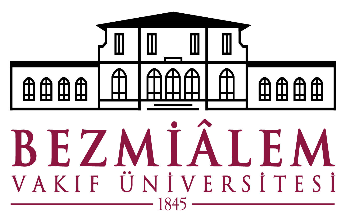 BEZMİALEM VAKIF ÜNİVERSİTESİDİŞ HEKİMLİĞİ FAKÜLTESİ2022-2023 EĞİTİM REHBERİDEKANIN MESAJIÜlkemizde 22 Kasım 1908'den itibaren resmi olarak çağdaş Diş Hekimliği eğitimi verilmektedir. Yüzyılı aşkın süredir bu değerli görevi devam ettirmek ve eğitim kalitemizi daha yukarılara taşımak tüm akademisyenlerin görevidir. Bezmiâlem Vakıf Üniversitesi (BVU) Diş Hekimliği Fakültesi eğitim kadrosu olarak, 175 yıllık derin ve köklü geçmişiyle sağlık alanında ilklerin öncüsü olan Bezmiâlem Gureba-i Müslimin Hastanesinin değerli mirasının bizlere yüklediği sorumluluğun bilinciyle eğitim, sağlık ve araştırma alanlarında en iyisini başarmayı hedefleyerek çalışmalarımızı yürütmekteyiz. Fakültemiz, ülkemizdeki Diş Hekimliği Fakülteleri arasında özellikle akademik kadrosu ve kendini diğer üniversitelerden farklı kılan teknik imkânlarıyla her yıl istikrarlı olarak üst sıralarda tercih edilen güzide bir kurum olmayı başarmıştır. Bundan sonra da kaliteyi, başarıyı ve insani değerleri her zaman önceleyerek alanının en iyisi olma iddiamızı sürdüreceğiz.İstanbul'un merkezinde ve tarihi değeri olan bir yerleşkede hem öğrencilerin hem de kliniklerimize gelen hastaların ulaşımı konusunda elverişli olan Fakültemizde, yenilikçi ve teknolojik gelişmeleri yakından takip ederek ve gelecek dönemlerde yurt içi-yurt dışı işbirliklerini arttırarak akademik anlamda en iyi hizmetleri sunmayı hedefliyoruz.
En iyi şekilde donatılmış preklinik ve yapay hasta (simülasyon) laboratuvarlarımızda klinik öncesi eğitimleri öğrenci merkezli bir öğrenme ortamında sağlayarak gerçekleştirmekteyiz. Yüksek teknolojiye sahip, yeterli sayıdaki ve kirli havanın en verimli şekilde temizlenerek taze havayla iklimlendirilen kliniklerimizde hastalarımıza en iyi hizmeti sunarken öğrencilerimizin de gözlem ve pratik yapmalarına olanak sağlıyoruz. BVÜ Diş Hekimliği Fakültesi, 8 anabilim dalı ve 3 doktora programıyla lisansüstü öğrencilerine de alanlarında en iyi akademisyenlerle çalışma imkânı sunmaktadır. ​ 
Değerli öğrenciler,Ülkemizin bilim ve teknoloji alanlarında etkinliğine katkıda bulunmak için mesleki gelişmeleri yakından izleyen, üreten, araştıran, aydın ve vatansever bireyler yetiştirmek fakültemizin misyonudur. Fakültemizin genç ve dinamik akademisyenleri, hedeflenen tüm işleri başaracak özgüvene ve heyecana sahiptir. Mezunu ve/veya mensubu olmaktan gurur duyacağınız Fakültemize hoş geldiniz derken, web sitemizde en güncel bilgi ve belgelerin yer aldığını hatırlatır ve ailemizin bir parçası olduğunuz için mutluluğumuzu ifade etmek isterim.                                                                                                             Prof. Dr. Doğan DOLANMAZ                                                                                                                    DEKANAKADEMİK YÖNETİM ŞEMASIANABİLİM DALLARIAğız, Diş ve Çene Cerrahisi Anabilim DalıAğız, Diş ve Çene Radyolojisi Anabilim DalıEndodonti Anabilim DalıOrtodonti Anabilim DalıPedodonti Anabilim DalıPeriodontoloji Anabilim DalıProtetik Diş Tedavisi Anabilim DalıRestoratif Diş Tedavisi Anabilim DalıTARİHÇEBezmiâlem Vakıf Üniversitesi, TC. Başbakanlık Vakıflar Genel Müdürlüğü tarafından 2010 yılında, Türkiye’de sadece sağlık bilimleri alanına odaklanan bir vakıf üniversitesi olarak kurulmuştur ve sağlık alanında kurulmuş ilk tematik üniversitedir. Bezmiâlem Valide Sultan Vakıf Gureba Hastanesi adıyla yaklaşık iki asır süredir hastanemiz sağlık hizmetleri vermektedir. İstanbul’un merkezinde Aksaray/Vatan caddesinde yaklaşık 100.000 m2’lik alana kurulu Bezmiâlem Vakıf Üniversitesi, tarihi binaları, bakımlı yeşil alanları, temiz ve güvenli çevresi, kolay ulaşım imkânları ile öğrencilere avantajlı bir kampüs hayatı sağlamaktadırBezmiâlem Vakıf Üniversitesi Diş Hekimliği Fakültesi 2010 yılında kurulmuştur. Fakülte 2010-2011 eğitim ve öğretim döneminde toplam 30 öğrenci ile lisans eğitimine başlamıştır ve 8 anabilim dalında hizmet vermektedir. Beş yıllık bir eğitim ve öğretim programını içeren diş hekimliği eğitimi ilk 3 yıl temel tıp bilimleri ve teorik ve pratik diş hekimliği meslek dersleri ve 4. ve 5. sınıflarda ise bunlara ilave olarak hasta üzerinde klinik eğitim ve staj programlarını içermektedir. “Ağız, Diş ve Çene Cerrahisi”, “Ağız, Diş ve Çene Radyolojisi”, “Pedodonti (Çocuk diş Hekimliği)”, “Endodonti”, “Ortodonti”, “Periodontoloji”, “Protetik Diş Tedavisi”, “Restoratif Diş Tedavisi” anabilim dallarından oluşan 8 anabilim dalında klinik bilimlere ait dersler ve staj eğitimi Vatan Caddesi üzerinde bulunan ana yerleşkedeki Diş Hekimliği Fakültesi’nde gerçekleştirilmektedir. Eğitim olanaklarına göz atıldığında; Fakültemizde, Dönem I, II ve III teorik eğitimlerinde kullanılan 150 kişilik iki amfi, 90 kişilik 3 amfi ve 60 kişilik 3 derslik bulunmaktadır. Anatomi laboratuvarında 580-600 maket ve 3 kadavra, Histoloji, Mikrobiyoloji ve Fizyoloji laboratuvarlarında toplamda 164 öğrenci mikroskobu mevcuttur. Fizyoloji laboratuvarında, öğrenci pratik eğitimlerinde kullanılmak üzere 10 adet laboratuvar sistemi bulunmaktadır. Klinik öncesinde öğrencilerimiz Diş Hekimliği Fakülte binamızda bulunan, maket hastaların bulunduğu simülasyon laboratuvarlarında klinik eğitime hazır hale gelirler. Simülasyon laboratuvarlarımızda her öğrenciye bir adet maket hasta olacak şekilde toplam 105 adet maket hasta bulunmaktadır.Ölçme Değerlendirmede teorik sınavlar için kullanılan otomasyon sisteminde soru bankası oluşturulmuştur. Soru bankasına öğretim üyeleri tarafından çok sayıda soru girilmiş olup, sorular bankadan seçilerek tüm sınıflarda sınavlarda kullanılmaktadır. Sınavlar tabletlerde yapılmakta ve yine sistem üzerinden Değerlendirilmekte ve soru analizleri yapılmaktadır.Alanında deneyimli, kendilerini bilim alanında kabul ettirmiş, eğitimi, araştırmayı ve hizmeti kendilerine görev edinmiş öğretim üyelerimiz Üniversitemizde görev yapmaktadır. Tüm öğretim üyesi ve öğretim görevlilerimiz eğitici formasyon eğitimine sahiptir.4. ve 5.sınıf öğrencileri Bezmiâlem Vakıf Üniversitesi Diş Hekimliği Fakültesi Hastanemizde stajlarını tamamlamaktadırlar. Bezmiâlem Vakıf Üniversitesi Diş Hekimliği Fakültesi Hastanemiz, İstanbul'un merkezinde 148ünit, 7 lokal ameliyathane içermektedir ve günlük 700-800 hasta tedavi edilmektedir. Öğrencilerimizin eğitimi için de kullanılan Diş Hekimliği Fakültesi hastanemizde öğrenciler, hemen her türlü vakayı görme ve deneyim kazanma olanağı bulmaktadır.2010 yılından beri eğitim hizmeti veren Fakültemizin tercih edilirliği yüksektir. Tercih edilirliğimiz her yıl artmaya devam etmektedir. Fakültemizde diş hekimliği eğitimi, Diş Hekimliği Eğitimi Bilgi Sistemi içerikli bir otomasyon programı ile izlenmektir. Tüm derslerin içerikleri, öğretim amaçları, yeterlilikler, öğrenim hedefleri ve öğretim çıktıları belirlenmekte ve öğrencilerimizin ulaşımına açılmaktadır. Eğitim içerikleri, ders sunuları ve soru bankası hem öğrenciler hem de öğretim elemanlarının ulaşabileceği şekilde kurgulanmıştır.MİSYONDünya standartlarında bir eğitim ile kendi Değerlerini özümseyen, evrensel Değerlere açık, iyi eğitim almış, bilimsel anlayışa sahip, görevine ve insani Değerlere bağlı, mesleğinde başarılı, nitelikli, özgüveni yüksek, kendisi ve çevresiyle barışık, etik ve akademik Değerlere bağlı, sorumluluk bilinci yüksek ve üretken diş hekimleri, uzmanlar ve akademisyenler yetiştiren bir kurum olmaktır.  Bunun yanı sıra bilimsel alandaki gelişme ve yenilikleri yakından takip ederek çalışma ve araştırmalarıyla ulusal ve uluslararası arenada başarılı, modern araç gereçlerle donatılmış kliniklerle, hastalara üst düzey kalitede ağız ve diş sağlığı hizmeti sunmak ve bilim dünyasına katkıda bulunmaktır.VİZYONEğitim, öğretim ve hasta tedavisinde, bilimsel çalışmalar ve araştırmalarda, ulusal ve uluslararası düzeyde kendini kabul ettirmiş, uluslararası nitelikte öğrenci ve öğretim elemanı yapısına sahip ve öncelikli olarak tercih edilen bir fakülte olmaktadır. Etik Değerlere saygılı, hasta haklarına duyarlı, hizmet kalitesine özen gösteren ve hasta memnuniyetini ön planda tutan, bilimsel çalışmalardaki etkinliği ile Türkiye ve dünyanın sayılı Diş Hekimliği Fakülteleri arasında yer alan, hekimlik ve tedavi hizmetleri alanında önder, dinamik ve örnek alınan bir kurum olmaktır.TEMEL DEĞERLERBezmiâlem Vakıf Üniversitesi Diş Hekimliği Fakültesi ulusal ve uluslararası düzeyde stratejik amaç ve hedeflerini gerçekleştirirken aşağıdaki ilke ve Değerlere bağlıdır:​- Vakıf kültürüne bağlı- Bilimsel anlamda özgür- Kurumsal anlamda özerk- Şeffaf ve hesap verebilir- Katılımcı ve farklılıklara saygılı- Paydaşlarıyla sürekli iş birliği içinde- Rekabetçi- Kalite odaklı- Öğrenci odaklı- Çağın gereksinimlerine ayak uydurabilirBEZMİALEM VAKIF ÜNİVERSİTESİ DİŞ HEKİMLİĞİ FAKÜLTESİ PROGRAM YETERLİLİKLERİ (ÇIKTILAR)1. BilimsellikHasta tanı ve tedavi planı sürecinde problem çözme ve eleştirel düşünme becerisini kullanarak klinik Karar verir, uluslararası düzeyde akademik kaynakları izler ve araştırma sonuçlarını Değerlendirerek kanıta dayalı diş hekimliği uygulamalarını meslek pratiğinde kullanır.2.  Profesyonellik ve EtikYaşam boyu öğrenme kavramını benimseyerek gelişime kendini sürekli açık tutar ve klinik problemlerin çözümünde evrensel mesleki etik kurallara uyar3. İletişimMeslektaşları, hasta ve hasta yakınları ile etkili iletişim kurar, kişiler arası uyum ve iletişim becerilerini kullanır.4. Sağlığın ÖncelenmesiBireysel diş hekimliği uygulamalarında, düzeltici tedaviyi değil, sağlığın korunmasını ve geliştirilmesini önceler, toplumsal düzeyde ise ağız ve diş sağlığının korunması ve geliştirilmesinde sorumluluk alır ve bu uygulamaları destekler.5. Kurumsal Yönetim ve LiderlikTedavi hizmeti sunumunda hasta güvenliğini ve klinik risk yönetimini sistematize ederek, mali ve insan kaynaklarını etkin ve verimli şekilde yönetir ve kalite geliştirme süreçlerine uyar ve uygular.6. BilişimYönetimsel ve klinik süreçlerde bilişim teknolojilerini kullanır ve güncel gelişmeleri takip eder.7. Tanı ve Tedavi SüreçleriTanı ve tedavi planlaması süreçlerini yönetir, görev tanımında yer alan mesleki uygulamaları uygun şekilde ve zamanında kullanır, gerektiğinde ise konsültasyon ister ve hastasını uzmana yönlendirir.​BEZMİALEM VAKIF ÜNİVERSİTESİ DİŞ HEKİMLİĞİ FAKÜLTESİFAKÜLTE KURULU VE FAKÜLTE YÖNETİM KURULUProf. Dr. Doğan DOLANMAZProf. Dr. Evrim DALKILIÇProf. Dr. Gökmen KURTProf. Dr. Nazmiye DÖNMEZDoç. Dr. Mehmet Burak GÜNEŞERDoç. Dr. Özlem KARADr. Öğr. Üyesi İrfan SARICAANABİLİM DALLARIAğız, Diş, Çene Cerrahisi Anabilim DalıProf. Dr. Nükhet KÜTÜK -Anabilim Dalı BaşkanıProf. Dr. Doğan DOLANMAZDoç. Dr. Özge DOĞANAYDr. Öğr. Üyesi Nurettin DİKERUzm. Diş Hek. Emine Fulya AKKOYUNUzm. Diş Hek. Taha PERGELAğız, Diş ve Çene Radyolojisi Anabilim DalıDr. Öğr. Üyesi ​İrfan SARICA-Anabilim Dalı BaşkanıUzm. Diş Hek. Elifhan ALAGÖZEndodontiDoç. Dr. ​Mehmet Burak GÜNEŞER​-Anabilim Dalı BaşkanıÖğr.​ Gör. Fatma KAPLANDr. Öğr. Üyesi ​​​​Betül Aycan UYSALUzm. Diş Hek. Gamze NALCIUzm. Diş Hek. Fatma Begüm PEKEROrtodontiProf. Dr. Gökmen KURT-Anabilim Dalı BaşkanıProf. Dr. Nazan KÜÇÜKKELEŞ
​Doç. Dr.  ​​​​Berza YILMAZ Dr. Öğr. Üyesi​ Elif Dilara ŞEKERDr. Öğr. Üyesi​ Banu KILIÇDr. Öğr. Üyesi Ezgi SUNAL AKTÜRKUzm. Diş Hek. Şerife ŞAHİNPedodontiDoç. Dr. Meltem BAKKAL-Anabilim Dalı BaşkanıDoç. Dr. Mustafa Sarp KAYA​Doç. Dr. Şerife ÖZDEMİRDr. Öğr. Üyesi Pınar KINAY TARAN​ Uzm. Diş Hek. Narmin MAMMADLİUzm. Diş Hek. Başak GÜNAYPeriodontolojiDoç. Dr. Şadiye GÜNPINAR-Anabilim Dalı BaşkanProf. Dr. Mehtikar GÜRSELUzm. Diş Hek. Hande GÜNTAN ERDEMİR Uzm. Diş Hek. Demet ŞAHİNUzm. Diş Hek. Esra DEMİRUzm. Diş Hek. Valeh GAHRAMANOVProtetik Diş TedavisiDoç. Dr. ​​​​ ​​​​Özgün Yusuf ÖZYILMAZ​-Anabilim Dalı BaşkanıDoç.​ Dr. Özlem KARADr. Öğr. Üyesi ​​​​ ​​​​Işıl TURP​Dr. Öğr. Üyesi Burcu DİKERDr. Öğr. Üyesi ​​​​ ​​​​Fatma Şehnaz KAZO​KOĞLUUzm. Diş Hek. Aslı SINCIRestoratif Diş TedavisiProf. Dr.​​​​​Evrim DALKILIÇ-Anabilim Dalı BaşkanıProf. Dr. Nazmiye DÖNMEZDr. Öğr. Üyesi Burcu OĞLAKÇIDr. Öğr. Üyesi Zümrüt Ceren ÖZDUMANUzm. Diş Hek. Ceren DEĞER4. VE 5. SINIF KLİNİK EĞİTİM SORUMLU ÖĞRETİM ÜYELERİBEZMİALEM VAKIF ÜNİVERSİTESİ DİŞ HEKİMLİĞİ FAKÜLTESİ 2022-2023 YILI DERS PLANIAKADEMİK TAKVİM2022-2023 EĞİTİM VE ÖĞRETİM YILI I. SINIF DERS PROGRAMIDİŞ HEKİMLİĞİ FAKÜLTESİ 2022-2023 EĞİTİM DÖNEMİ 1. SINIF AKADEMİK TAKVİM2022-2023 EĞİTİM DÖNEMİ 1. SINIF DERS PLANIATATÜRK İLKELERİ VE İNKILAP TARİHİ IDersin Sorumlu Öğretim Üyesi: Dr. Öğr. Üyesi Yakup AHBABAmacı: Tarihsel yöntem ve kavramlar hakkında bilgi sahibi olmak. Avrupa'da yaşanan devrimler ile Osmanlı modernleşme çabalarını karşılaştırmalı olarak analiz edebilmek. Birinci Dünya Savaşı ve sonrası hakkında bilgi sahibi olmak. Millî Mücadele'nin başlangıç sürecindeki gelişmeleri kavramak.Çıktısı: Türkiye Cumhuriyeti’nin kuruluş yıllarında yaşadığı problemleri, sağlanan gelişmeleri ve yapılanma problemlerini doğru bir şekilde kavramak. Atatürk ilkelerinin oluşum süreci ve özelliklerini analiz etmek. İkinci Dünya Savaşı'na kadar olan iç ve dış politik gelişmeleri kavramak, sosyal ve kültürel politikaları etkileyen şartları mukayese etmek.TÜRK DİLİ IDersin Sorumlu Öğretim Görevlisi: Öğr. Gör. Mehmet Emin AGARAmacı: Anadilini daha iyi kavramak, öğrenmek ve kullanmak.Çıktısı: Konuşma ve yazma becerilerini geliştirir. Ödev ve çalışmalarında daha güçlü bir anlatım sahibi olurlar.DİŞ HEKİMLİĞİ TARİHİ VE DEONTOLOJİDersin Sorumlu Öğretim Üyesi: Prof. Dr. Nuran YILDIRIMAmacı: Diş hekimliğinin tarihsel dönemiyle günümüz uygulamaları arasında köprü kurmak, öğrencilerin, diş hekimliği rol ve sorumluluklarını kazanmalarını sağlamaktır.Çıktısı: Eski uygarlıklarda diş hekimliği uygulamaları hakkında bilgi sahibi olacaklardır. Antik Yunan’da, Etrüsklerde ve Romalılarda diş hekimliğinin nasıl uygulandığına dair hakkında bilgi sahibi olacaklardır. İslam Tıbbında diş hekimliğinin yerini ve yapılan uygulamalar hakkında fikir sahibi olacaklardır. Avrupa’da, Orta Çağ ve Rönesans dönemlerinde diş hekimliğinin önemini ve yapılan uygulamaların neler olduğunu öğreneceklerdir. Osmanlı Tıbbında diş hekimliğinin nasıl uygulandığını, nasıl bir eğitimden geçerek kimlerin diş hekimi olduğunu öğreneceklerdir. 17. yüzyılda diş hekimliğinin durumu ve sonrasında bu alanda yaşanan gelişmelerin neler olduğu hakkında fikir sahibi olacaklar ve bu bağlamda protezin, mevcut tedavilerin, turların nasıl ortaya çıktığı, periodontoloji ve ortodonti uygulamalarının nasıl oluşup gelişme gösterdiğini öğreneceklerdir. Diş hekimliğinin insanlığa armağanı olan anestezinin bir diş hekimi tarafından nasıl keşfedildiğini ve bu keşfin diş hekimliğindeki gelişmelere nasıl yansıdığını öğreneceklerdir. Yurdumuzda diş hekimliğinin Cumhuriyet dönemindeki durumunu ve o dönemde yaşanan gelişmeleri öğrenecekler; bu bağlamda Dişçi Mektebi’nden Diş Hekimliği Fakültesi’ne geçişin nasıl olduğunu ve yerli ağız-diş sağlığı ve bakımı ürünlerinin nasıl geliştirildiğini göreceklerdir. Diş hekimliğinde Cumhuriyet döneminde yaşanan gelişmeler bağlamında diş hekimliğinde öncü kadınların kimler olduğu ve faaliyetleri hakkında fikir sahibi olacaklardır. Tıbbi deontolojinin ne olduğu ve tarihsel gelişimi hakkında bilgi sahibi olacaklardır. Diş hekimliği deontolojisini öğrenecekler ve bu çerçevede diş hekimin hakları, görevleri, sorumlulukları ve ilgili yasal düzenlemeler hakkında bilgileneceklerdir. Tarihte ve günümüzde tıbbi kötü uygulamayı (malpraktis) görecekler ve diş hekimliğinde meslek kusurlarının (malpraktis) neler olduğu ve geçmişten günümüze malpraktisin önemi ve ilgili örnek vakalar hakkında bilgi edineceklerdir. Meslek yaşamları boyunca kendilerini ilgilendirecek olan diş hekimliği meslek etiği kurallarının neler olduğunu öğreneceklerdir.MESLEKİ İNGİLİZCE IDersin Sorumlu Öğretim Elemanı: Öğr. Gör. Özge İNCELİAmacı: Diş Hekimliği Fakültesi 1. Sınıf öğrencilerine, bir bağlam içerisinde alanlarında kullanılan temel terminolojinin anlamlarının, doğru yazılımının ve telaffuzunun bol pratik yapılarak öğretilmesidir.  Diş Hekimliği Fakültesi 1. Sınıf öğrencilerine, günlük hayatta mesleki alanlarında kullanılan temel iletişim becerilerini görsel ve işitsel materyaller eşliğinde pratik yapılarak öğretilmesidir.Çıktısı: Diş Hekimliğinde kullanılan röntgen çeşitlerini tanımlayabilmek. Diş Hakimliğinde kullanılan farklı protez çeşitlerine hâkim olmak. Hastalar için uygun olan doğru ortodonti tedavisine karar verip açıklayabilmek. Diş çürükleri, diş dolguları, diş eti hastalıkları ve kanal tedavileri hakkında genel hatlarıyla bilgi sahibi olup sebepleri, prosedürü ve tedavileri hakkında konuşabilmek. Diş çekimlerinin sebeplerinden ve olası komplikasyonlarından bahsedebilmek. Ağız içi enfeksiyonların farklı sebeplerini tanımlayabilmek ve tedavileri hakkında konuşabilmek. Ağız kanseri, diş temizliği ve medikasyon hakkında bilgi sahibi olmak. Hasta anksiyetesinin ne olduğunu ve bununla nasıl başa çıkılabileceği konusunu tartışabilmek.ANATOMİ IDersin Sorumlu Öğretim Üyesi: Prof. Dr. Yasin ARİFOĞLUAmacı: İnsan vücudunun normal yapısını morfolojik ve fonksiyonel olarak Değerlendirilmesi, öğrencilerin bu bilgileri öğrenmesi ve mesleki uygulamalarda kullanmaları hedeflenmektedir.Çıktısı: Terminoloji, anatomi genel bilgileri ve insan vücudunda bulunan kemiklerin adlarını ve genel özelliklerini sayar. Eklemler, genel bilgiler ile vücutta yer alan eklemleri tipleri ile birlikte açıklar. Kaslar hakkında genel ve özel bilgiler ile kasların adını, fonksiyonlarını, bölgesel olarak periferik damarları ve sinirleri sayar. Sistematik anatomi içinde yer alan organları lokalizasyonunu ve fonksiyonları ile damar ve sinirlerini açıklar.HİSTOLOJİ EMBRİYOLOJİ IDersin Sorumlu Öğretim Üyesi: Dr. Öğr. Üyesi Emine Rumeysa HEKİMOĞLUAmacı: Bu dersin amacı öğrencilerin genel histoloji, genel embriyoloji üzerine temel bilgiler öğrenmeleridir.Çıktısı: Histoloji ve histolojik teknik terimlerini açıklar. Histolojide kullanılan mikroskop tiplerini bilir ve bölümlerini sayar. Hücreyi tanımlar, sınıflar, bölümlerini sayar. Hücrenin yapısını ve organellerini bilir. Hücre ve organellerin fonksiyonunu bilir ve anlatır. Doku kavramını açıklar ve tiplerini sayar. Doku tiplerinin mikroskobik özelliklerini bilir ve anlatır. Doku tiplerinin fonksiyonel özelliklerini bilir ve anlatır. Fertilizasyon, implantasyon ve embriyolojik gelişim dönemlerini açıklar.BİYOFİZİKDersin Sorumlu Öğretim Üyesi: Dr. Öğr. Üyesi Ebru HACIOSMANOĞLUAmacı: Hücrenin yapısı, elektriksel özellikleri, transport mekanizmaları, proteinler gibi membran biyofiziğini, iyonize ve non-iyonize radyasyonun özellikleri ve biyolojik etkilerini, vücutta akışkanlıkla ilgili yasaların nasıl çalıştığını, Vücuda etki eden kuvvetler ve etkilerini, biyolojik sistemlerde termodinamik yasaları ve canlılıkla ilgili diğer biyofiziksel olayların nasıl çalıştığını öğreterek öğrencilerin analitik düşünme kabiliyetlerini geliştirmek ve karşılaşılan bir problem karşısında bilimsel olarak multidisipliner yaklaşımlara sevk etmektir.Çıktısı: Kimyasal bağları ve moleküler etkileşimlerin nasıl gerçekleştiğini söyler. Suyun biyofiziksel özelliklerini ve canlı yaşamındaki önemini sayar. Asit-baz tanımlar ve pH değişimini hesaplar. Asit-Baz denge bozukluklarının biyolojik etkilerini sayar. Hücrenin yapısını, elektriksel özelliklerini ve transport mekanizmalarının nasıl gerçekleştiğini söyler. İyon kanallarının yapısını, çeşitlerini ve biyolojik olarak etkilerini sayar. Non-iyonize radyasyonun çeşitlerini sayar ve biyolojik olarak etkilerini söyler. İyonize radyasyonun çeşitlerini sayar ve biyolojik etkilerini söyler. Lazer ışınının nasıl meydana geldiğini açıklar ve lazer doz hesabı yapabilir. Vücutta hidrostatik ve hidrodinamik olayları açıklar ve akışkanlıktaki değişimlerin biyolojik etkilerini hesaplayarak anlatır. Sinir ve kas hücrelerinde elektriksel iletilerin nasıl meydana geldiğini açıklar ve sinir ileti hızını hesaplar. Esneklik ve elastik kavramlarını açıklar ve bu konuda verilen grafikleri yorumlayabilir ve hesaplama yapar. Vücuda etki eden kuvvetleri göz önünde bulundurarak değişimin etkilerini hesaplar. Termodinamik prensiplerin biyolojik sistemlerdeki etkilerini sayar.TIBBİ BİYOLOJİ VE GENETİKDersin Sorumlu Öğretim Üyesi: Prof. Dr. Fahri AKBAŞAmacı: Canlıların yapısını oluşturan ve en küçük canlılık birimi olan hücrenin özelliklerini, kuşaklar boyu aktarılan ve kalıtsal materyal olan DNA’daki genetik bilginin protein moleküllerine çevrilme aşamalarını (replikasyon, transkripsiyon, translasyon), genetiğin temeli olan hücresel olayları (hücre döngüsü, mitoz-mayoz ve kontrolü), sinyal iletim mekanizmalarını ve kanser biyolojisini aktarmaktır.Çıktısı: Tıbbi biyoloji konularında temel bilgi düzeyine erişmeleri. Temel canlılık birimi olan hücreyi özellikleri ve yapısı bakımından yeterli düzeyde kavrayabilmeleri. Hücre içerisinde gerçekleşen temel yaşamsal faaliyetleri öğrenmeleri. DNA hakkında temel bilgi seviyesine ulaşmaları. Tıbbi genetikte temel kavramlar ve genetik hastalıklar hakkında bilgi sahibi olmaları. Kanser biyolojisi konusunda bilgi birikimi elde etmeleri. Bu bilgiler ışığında olaylara bilimsel bir bakış açısıyla bakabilmeleri. Canlılık olayları arasında neden-sonuç ilişkileri kurma becerisi kazanabilmeleri.ORGANİK KİMYADersin Sorumlu Öğretim Üyesi: Dr. Öğr. Üyesi Halil ŞENOLAmacı: Canlı organizmaların ve ilaçların temel yapı taşlarını oluşturan organik bileşikleri tanıtmak; organik bileşiklerin kimyasal yapıları, yapıları ile fiziksel ve kimyasal özellikleri arasındaki ilişki, temel sentez ve reaksiyonları hakkında bilgi vermek.Çıktısı: Organik bileşiklerin adlandırılmasını öğrenmeli. Organik bileşiklerin fiziksel ve kimyasal özelliklerini öğrenmeleri. Organik bileşiklerin temel yapı konformasyonlarını tanıyabilmeli. Organik kimyada gerçekleşen reaksiyon türlerini ve nasıl gerçekleştiklerini öğrenmeli. Organik kimyada bulunan farklı bileşik gruplarını tanıyabilmeli. Organik kimyada bulunan farklı bileşik gruplarının reaksiyon verme özelliklerini öğrenmeli. Organik reaksiyon sonucu elde edilen ürünlerin yapılarını belirleyebilmeli.DAVRANIŞ BİLİMLERİ VE İLETİŞİM BECERİLERİDersin Sorumlu Öğretim Üyesi: Dr. Öğr. Üyesi Fatma AKYÜZ KARACANAmacı: Dersin amacı, öğrencilere, Psikoloji ve Sosyoloji başta olmak üzere çeşitli disiplinlerin insanların davranışlarını açıklayan temel teorilerini öğreterek, bunların çalışma hayatında nasıl uygulanacağına dair yol göstermektir.Çıktısı: Öğrenciler davranışı belirleyen faktörlerin ve davranışın değiştirilmesi konusunda beceri kazanır. Öğrenciler davranışın prensiplerini kavrama ve insan-grup davranışını tanımlayabilme konusunda tartışır. Davranışsal sorunları anlayabilir ve analiz eder.PROTETİK DİŞ TEDAVİSİ IDersin Sorumlu Öğretim Üyesi: Dr. Öğr. Üyesi Burcu DİKERAmacı: Daimî diş morfolojisi, fonksiyonel özellikleri, klinik öncesi jaket ve veneer kron yapımı, mine-dentin-sement ve pulpa yapısı, sentrik ilişkide diş kapanışları ve çene hareketleri ile ilgili temel bilgileri öğretmekÇıktısı: Dental anatomi ile ilgili terminoloji terimleri tanımlar. Daimî dişlerin morfolojik ve fonksiyonel özelliklerini tanımlar. Jaket kronların klinik öncesi yapım tekniklerini kavrar. Veneer kronların klinik öncesi yapım tekniklerini kavrar.PROTETİK DİŞ TEDAVİSİ UYGULAMA IDersin Sorumlu Öğretim Üyesi: Dr. Öğr. Üyesi Burcu DİKERAmacı: Daimî dişlerin anatomik formlarına uygun olarak yontusunu yapmak, jaket ve veneer kron preparasyonu yaparak bu restorasyon tiplerinin laboratuvar aşamalarının uygulamasının öğretilmesi.Çıktısı: Daimî dişlerin büyütülmüş boyutlarda parafin yontusunu, morfolojik özelliklerini dikkate alarak yapar. Jaket kron için maket dişlerde kron preparasyonu ve modelasyon yapar. Veneer kronlar için preparasyon ve modelasyon yapar.ATATÜRK İLKELERİ VE İNKILAP TARİHİ IIDersin Sorumlu Öğretim Üyesi: Dr. Öğr. Üyesi Yakup AHBABAmacı: Öğrencilere Türkiye Cumhuriyeti'nin kurucu anlaşması olan Lozan'ın imzalanmasını takiben Cumhuriyet'in hangi hazırlıklardan sonra ilan edildiğini kavratmaktır. Siyasi, sosyal ve hukuksal alanda yapılmış olan inkılapları gerekçeleriyle öğretmek, çok partili siyasi hayata geçiş denemeleri ile Atatürk dönemi Türk dış politikası hakkında öğrencileri bilgilendirmektir.Çıktısı: Atatürk ilkelerinin oluşum süreci ve özelliklerini analiz etmek. İkinci Dünya Savaşı'na kadar olan iç ve dış politik gelişmeleri kavramak, sosyal ve kültürel politikaları etkileyen şartları mukayese etmek. İkinci Dünya Savaşı'nın sonuçlarının Türkiye'ye etkilerini kavramak. Son dönemin sosyal ve kültürel gelişmelerini analiz etmek.TÜRK DİLİ IIDersin Sorumlu Öğretim Elemanı: Öğr. Gör. Mehmet Emin AGARAmacı: Anadilin kullanılmasını geliştirmek ve anadiliyle yapılacak faaliyetlerde entelektüel yeterliliği arttırmak.Çıktısı: Konuşma ve yazma becerilerini geliştirir. Ödev ve çalışmalarında daha güçlü bir anlatım sahibi olurlar.KORUYUCU DİŞ HEKİMLİĞİDersin Sorumlu Öğretim Üyesi: Dr. Öğr. Üyesi Pınar KINAY TARANAmacı: Çocuk ve erişkinde çürük/periodontal hastalık oluşumu ve koruyucu diş hekimliği uygulamaları hakkında bilgi vermektir. Çıktısı: Türkiye'de ve diğer ülkelerdeki ağız sağlığı durumunu bilir. Erişkin ve çocukta diş çürüğünün sebeplerini ve koruyucu uygulamaları bilir. Çürük riskini belirler. Periodontal hastalık etyolojisini bilir. Hasta motivasyonu ve mekanik plak temizliğini uygular.MESLEKİ İNGİLİZCE IIDersin Sorumlu Öğretim Elemanı: Öğr. Gör. Özge İNCELİAmacı: Öğrencilere dental terminolojiyi tanımaları ve farklı öğrenme stillerine hitap eden çeşitli alıştırmalar ile iletişim kurmalarını, okumalarını ve yazmalarını sağlamak amaçlanmaktadır.Çıktısı: Students will be able to different ate between early belief sabout the causes of disease and treatment and current belief sabout disease and treatment. Students will be able to create a time lines howing what they believe are the 20 most important discoveries in health care and explain why they believe they are important. Students will be able toreview and discuss complimentary therapies and their value, define the termnutrition and list the effects of good and bad nutrition, name thesix groups of essential nutrient sand their function sand sources. Students will be able to differentiatebetweentheprocesses of digestion, absorption, andmetabolism, create a sampledailymenuusingthefivemajorfoodgroupsandrecommendations on My Plate, usethe body massindex (BMI) graphorcalculatortodetermine an individual’s BMI, calculate an individual’sdaily required caloric in take toma in tain current weight, name, describe, and explain the purposes of at least eight ther apeutic diets, define, pronounce, and spell all keyterms. Students will be able to different i ate between the processes of digestion, absorption, and metabolism, create a sample Daily menu using the five majör food groups and recommendations on My Plate, use the body massindex (BMI) graphor calculator to determine an individual’s BMI, calculate an individual’sdaily required caloric in take to maintain current weight, name, describe, andex plain the purposes of at least eight thera peutic diets, define, pronounce, ands pellall keyterms.Students will be able to explain how diet, rest, exercise, good posture, and avoiding tobacco, alcohol, and drugs contribut eto good health, create a characteristic profile of a health care worker that includes at least eight personal/Professional traits or attitudes, identifysixbasiccharacteristics of leaders. Studentswill be abletolistthefourbasiccharacteristics of culture, different i ate between culture, ethnicity, andrace, identifysome of the majöre thnic groups, provide an example of acculturation, create an example of how a bias, prejudice, and stereo typing can cause a barrier to effective relationships with others, describe at least five ways to avoidbias, prejudice, and stereotyping. Students will be able to different i ate between a nuclear family and an extended family, identify ways in which language, personalspace, touching, eyecontact, and gestures are Affected by cultural diversity, compare and contrast the diverse health beliefs of different ethnic/culturalgroups, list five ways health care providers can show respectfor an individual’sreligiousbeliefs, identify methods that can be used to show respect for cultural diversity. Studentswll be able to identify at least two physical, mental, and social developments that occur during each of the seven main life stages, explain the cause sand treatments for eating disorder sand chemical abuse, identify methods used to prevent suicide and list common warning signs, recognize ways that life stage saffect an individual’sneeds.2022-2023 EĞİTİM VE ÖĞRETİM YILIII. SINIF DERS PROGRAMIDİŞ HEKİMLİĞİ FAKÜLTESİ 2022-2023 EĞİTİM DÖNEMİ 2. SINIF AKADEMİK TAKVİMİŞ SAĞLIĞI VE GÜVENLİĞİDersin Sorumlu Öğretim Elemanı: Server Name ÇÖLAmacı: İşyerindeki sağlık risklerinin azaltılması, sağlıklı ve güvenli bir çalışma ortamının oluşturulması, öğrencilerin iş kazası ve meslek hastalıkları konusunda bilgilendirerek çalışma yaşamında emniyetli ve güvenli çalışma alışkanlığının verilmesi.Çıktısı: İş Sağlığı ve Güvenliği Konusunda Bilinçlenir. Çalışma hayatı ile ilgili mevzuata hâkim olur. İş Kazası ve Meslek Hastalıkları ile Sonuçları konusunda bilgilidir. İşin Yürütümü ve Çalışma Ortamına İlişkin Risk Faktörleri konusunda bilgilidir.MESLEKİ İNGİLİZCE IIIDersin Sorumlu Öğretim Üyesi: Öğr. Gör. Özge İNCELİ, Öğr. Gör. Zinnet AYSANAmacı: Öğrencilere dental terminolojiyi tanımaları ve farklı öğrenme stillerine hitap eden çeşitli alıştırmalar ile iletişim kurmalarını, okumalarını ve yazmalarını sağlamak için tasarlanmıştır. Çıktısı: Students will identify the difference between geriatric dentistry and pediatric dentistry and learn the terminology related. Students will know about patients' anxiety and the strategies by the help of which they can help the patient to calm down and trustthe doctor. Students will learn about different types of anesthesia and the usage of each type. Students will learn how to take the patients' dental impression and the cases for which these impressions are taken. Students will get familiar with the meaning of sustainability and how relevant it is to dental fields as well. They will also learn about the stage sand qualifications they need to obtain licensure and the circum stance sunder which they will be taken away.ANATOMİ IIDersin Sorumlu Öğretim Üyesi: Prof. Dr. Yasin ARİFOĞLUAmacı: Merkezi Sinir sisteminin (MSS) ve duyu organlarının normal yapısını morfolojik ve fonksiyonel olarak Değerlendirilmesi, öğrencilerin bu bilgileri öğrenmesi ve mesleki uygulamalarda kullanmaları hedeflenmektedir.Çıktısı: Merkezi sinir sistemini tanımlar, medullaspinalis yapılarını, afferent-efferent yolları ve fonksiyonlarını sırasıyla sayar. Beyin sapı, serebellum yapılarını ve kranial sinirleri açıklayarak söyler. Diencephalon ve basal çekirdek yapılarıyla telencephalon yapılarını fonksiyonlarıyla sayar. Duyu organlarını açıklayarak sayar.HİSTOLOJİ VE EMBRİYOLOJİ IIDersin Sorumlu Öğretim Üyesi: Dr. Öğr. Üyesi Emine Rümeysa HEKİMĞLUAmacı: Bu dersin amacı öğrencilerin sistemlerin histolojisi ve embriyolojisi üzerine temel bilgiler öğrenmeleridir.Çıktısı: Organların tabakalarını sırası ile sayar. Organların tabakalarında bulunan doku tiplerinin histolojik ve mikroskobik özelliklerini bilir ve sayar. Organların tabakalarında bulunan hücre tiplerinin histolojik ve mikroskobik özelliklerini bilir ve sayar. Organ gelişimini ve embriyolojik kökenini bilir.BİYOKİMYADersin Sorumlu Öğretim Üyesi: Dr. Öğr. Üyesi Zeynep ÇAĞMANAmacı: Bu dersin amacı öğrencilerin genel biyokimya, hücre biyokimyası, kan biyokimyası, kas biyokimyası, merkezi sinir sistemi ve duyu biyokimyası, sindirim biyokimyası, metabolik biyokimya, hormon biyokimyası, enfeksiyon biyokimyası, ürogenital sistem biyokimyası, klinik biyokimya ve enstrümental biyokimya hakkında tıbbi verilerin elde edilmesi ve Değerlendirilmesi konusunda temel bilgilerin öğrenilmesidir.Çıktısı: Temel biyokimyasal moleküllerin monomerlerini, polimerlerini, bağlarını, yapılarını ve özelliklerini bilmeli. Biyomoleküllerin sentez ve yıkım gibi metabolizmasını bilmeli. Hemoglobin ve Miyoglobinin yapısını, sentez ve yıkımını bilmeli. Su, Membran, Hücre, Mineraller, Vitaminler ve Eser Elementlerin yapı ve özelliklerini bilmeli. Hormonların özelliklerini ve etki mekanizmalarını bilmeli. Serbest radikaller, antioksidanlar ve oksidatif stresi bilmeli. Vücut sıvılarını ve kan biyokimyasını bilmeli. Preanalitik etmenleri bilmeli. Klinik fonksiyon testlerini bilmeli.MİKROBİYOLOJİDersin Sorumlu Öğretim Üyesi: Dr. Harika Öykü DİNÇAmacı: Mikrobiyolojinin öğretilmesi hedeflenmektedir.Çıktısı: Mikrobiyolojinin esaslarını, mikroorganizmaların çeşitlerini bilir ve hem genel hem de ağızda görülebilen hastalıklar ile ilişkilerini açıklar. Mikrobiyal çeşitlilik ve sınıflandırmayı öğrenir ve birbirleri olan ilişkilerini ve bunun sağlıktaki önemini kavrar. Mikrobiyoloji laboratuvar kurallarını ve kullanılan cihazları öğrenir ve öğrenciler uygulamalı olarak bu cihazları tanımlar. Bakterilerin genel ve özel yapılarını, hastalıkların etiyopatogenezindeki rollerini ve virülans faktörlerini öğrenir ve konu ile ilgili günceli takip edebilir. Virüslerin genel özelliklerini ve Diş Hekimliğinde önem taşıyan viral etkenleri bilir ve viral enfeksiyonların patogenezi ile ilişkilendirir. Mantarların genel özelliklerini ve insanda ve Diş Hekimliğinde önem taşıyan fungal etkenleri bilir, ilgili fungal enfeksiyonları ve patogenezini ilişkilendirir. Parazitlerin genel özelliklerini ve Diş Hekimliğinde önem taşıyan paraziter etkenleri bilir, ilgili paraziter enfeksiyonları ve patogenezini ilişkilendirir. Mikroorganizma-mikroorganizma, mikroorganizma-konak ilişkileri açıklar. Konak mikrobiyotası ve oral ekolojideki rollerini ilişkilendirir, oral etkenlerin mikrobiyolojik tanısı koyabilir ve tedavi yaklaşımlarındaki antimikrobiyalleri öğrenir. Sterilizasyon ve Dezenfeksiyon yöntemlerini öğrenir. Malzemelerin dezenfeksiyon ve sterilizasyona hazırlanması ve Diş Hekimliğinde en ideal yöntem seçimini kavrar. Mikroorganizmalardan korunmada aşıları öğrenir, aşılanmanın önemini kavrar ve konu ile ilgili günceli takip edebilir.FİZYOLOJİDersin Sorumlu Öğretim Üyesi: Dr. Öğr. Üyesi Savaş ÜSTÜNOVA, Öğr. Gör. Aysu KILIÇAmacı: Bu dersin amacı öğrencilerin genel fizyoloji, hücre fizyolojisi, kan fizyolojisi, kas fizyolojisi, sinir fizyolojisi, otonom sinir sistemi fizyolojisi, solunum fizyolojisi, dolaşım fizyolojisi, hormon fizyolojisi, Karaciğer fizyolojisi, boşaltım fizyolojisi ve tıbbi verilerin elde edilmesi ve Değerlendirilmesi konusunda temel bilgiler öğrenmeleridir.Çıktısı: İnsan fizyolojisinin tanıtıcı kavramlarını açıklar ve homeostatik ilkeleri tartışır. İskelet kas kasılmasının temel ilkelerini ve mekanizmasını açıklar. Sinir sistemi ile ilgili temel fizyolojik kavramları açıklar. Endokrin sistem bezlerinin işlevsel yönlerini açıklar. Kan dolaşımının temel kavramlarını açıklar. Kan hücrelerinin oluşumunu, morfolojilerini, özelliklerini ve özel işlevlerini açıklar. Bir kalp döngüsü analiz eder ve kalbin bu döngüsü ile kalp seslerini karşılaştırır. Solunum sistemi yapı ve işlevi arasındaki ilişkiyi tartışır ve solunum fizyolojisi entegre süreçleri ve solunum kontrolünü açıklar. Ayrıntılı olarak gastrointestinal sistemi, sindirim ve besin emilimini açıklar. Böbrek fizyolojisinin temel prensiplerini ayrıntılı olarak açıklar. Fizyoloji alanındaki güncel bilgileri yöntemleri kullanabilme becerilerini artırır. Meslekte bilimsel yöntemleri kullanabilme becerilerini arttırır.PROTETİK DİŞ TEDAVİSİ IIDersin Sorumlu Öğretim Üyesi: Doç. Dr. Özgün Yusuf ÖZYILMAZAmacı: Diş preparasyon prensiplerini, sabit ve tam protezlerin laboratuvar prosedürlerini öğretir. Total protez hastalarında ağız içi muayene, ağız hazırlıkları, planlama, yapım aşamaları ve yöntemleri ile ortaya çıkabilecek sorunlar hakkında bilgi aktarmaktır.Çıktısı: Diş preparasyon prensiplerini, ölçü alma ve model hazırlama işlemlerini tanımlar. Daimî dentisyonun okluzyon ve fizyolojisi ile ilgili genel bilgileri, artikülatörleri ve interokluzal kayıtları belirtir. Gövde tipleri ve dişsiz kretle olan ilişkilerini eşleştirir, konnektör ve çeşitlerini tanımlar. Kron, köprü restorasyonlarının laboratuvar aşamalarını sıralar, Dental porseleni tanımlar ve metal destekli porselen yapım prensiplerini belirtir.PROTETİK DİŞ TEDAVİSİ UYGULAMA IIDersin Sorumlu Öğretim Üyesi: Doç. Dr. Özgün Yusuf ÖZYILMAZAmacı: Diş preparasyon prensiplerini, sabit ve tam protezlerin laboratuvar prosedürlerini öğretir.Çıktısı: Diş preparasyon prensiplerini, ölçü alma ve model hazırlama işlemlerini tanımlar. Daimî dentisyonun okluzyon ve fizyolojisi ile ilgili genel bilgileri, artikülatörleri ve interokluzal kayıtları belirtir. Kron, köprü restorasyonlarının laboratuvar aşamalarını sıralar, Dental porseleni tanımlar ve metal destekli porselen restorasyon yapım prensiplerini belirtir. Total protez yapım aşamalarını analiz eder. RESTORATİF DİŞ TEDAVİSİ IDersin Sorumlu Öğretim Üyesi: Dr. Öğr. Üyesi Zümrüt Ceren ÖZDUMANAmacı: Dişin yapısal özelliklerini, kavite hazırlama tekniklerini, dolgu yapımında kullanılan el aletlerini ve restoratif dolgu maddelerini bir bütün olarak kavramak. Mine, dentin ve sementin anatomisini tanımak, kavite açma prensiplerini ve restorasyon yapmayı öğrenmek.Çıktısı: El aletleri, görevleri ve kullanımlarını öğrenmeli. Kavite prensiplerini öğrenmeli; Black kavite ve güncel kavite prensiplerini tanımlayabilmeli. Amalgamın kimyasal yapısını ve amalgam tiplerini öğrenmeli. Amalgam dolgunun yapımı, polisaj ve cila işlemlerini öğrenmeli. Amalgam toksikolojisini öğrenmeli. Kompozitin kimyasal yapısını ve kompozit tiplerini öğrenmeli. Kompozit dolgunun yapımı, polisaj ve cila işlemlerini öğrenmeli. Pulpa koruyucu ve kaide materyallerini tanımlayabilmeli. Mine, dentin yapısını ve pulpa dentin kompleksini tanımlayabilmeli.Restoratif Diş Tedavisi Klinik Öncesi Uygulama IDersin Sorumlu Öğretim Üyesi: Dr. Öğr. Üyesi Zümrüt Ceren ÖZDUMANAmacı: Dolgu materyallerini ve el aletlerinin özelliklerini ve kullanımını öğretmek. Model dişler üzerinde kavite açılması, kaide yerleştirmesini ve dolgu materyalini uygulatmakÇıktısı: El aletleri, görevleri ve kullanımlarını öğrenmeli. Kavite prensiplerini öğrenmeli; Black kavite ve güncel kavite prensiplerini tanımlayabilmeli. Amalgam dolgunun yapımı, polisaj ve cila işlemlerini öğrenmeli. Kompozit dolgunun yapımı, polisaj ve cila işlemlerini öğrenmeli. Pulpa koruyucu ve kaide materyallerini tanımlayabilmeli. Mine, dentin yapısını ve pulpa dentin kompleksini tanımlayabilmeli.ENDODONTİ IDersin Sorumlu Öğretim Üyesi: Doç. Dr. Mehmet Burak GÜNEŞERAmacı: Kök kanal anatomisini, giriş kavitesi preparasyonu, kök kanal tedavisinde kullanılan aletleri ve kök kanalı şekillendirme tekniklerini öğretmek, kök kanalının çalışma boyu belirlenmesinde kullanılan teknikleri ve kök kanal tedavisi esnasında irrigasyon solüsyonlarını ve önemini kavramak.Çıktısı: Endodontideki tarihsel gelişmeleri bilir. Kök kanal anatomisini tanır. Giriş kavitesi prensiplerini bilir. Endodontide kullanılan malzemeleri tanır. Endodontide çalışma boyu belirlenmesi metotlarını tanır. Kök kanal şekillendirme yöntemlerini tanır. Endodontide kullanılan irrigasyon solüsyonları tanır.MESLEKİ İNGİLİZCE IVDersin Sorumlu Öğretim Elemanı: Öğr. Gör. Özge İNCELİAmacı: Dental terminolojiyi tanıyan ve farklı öğrenme stillerine hitap eden çeşitli alıştırmalar ile iletişim kurmalarını, okumalarını ve yazmalarını sağlamak amaçlanmıştır.Çıktısı: Students will be introduced to toothab normalities such as anodontia and macrodontiaetc. Their causes, symptoms and treatment sthrough which the learn theterminology. Students will be familiarized with different types of Leukoplakia, its symptoms and the causes. Students will learn about to nsilitis, causes, symptoms, diagnosis, treatment and the complications it maycause. Students will get familiar with the problem sassociated with salivarygland sand the irinfection and how totreatthem. TheywillalsolearnaboutSjogren'ssyndromewhich is one of the well known problems of the seglands. Students areprovided with information regarding Forensic Odontologyand how important this field is in legal proceeding.IMMÜNOLOJİDersin Sorumlu Öğretim Üyesi: Dr. Harika Öykü DİNÇAmacı: Diş hekimliği öğrencilerini immünolojik kavramlara tanıştırıp, immün yanıtların çeşitleri, süreci, hücreler, dokular gibi konularda yetkinliklerini sağlamaktır.Çıktısı: İmmün sistemle ilgili terimler, genel nitelikler ve öğeleri tanımlayabilir. İmmün sistemin hücre ve dokularını tanımlayabilir. Doğal bağışıklık yanıtlarının genel özelliklerini ve özgüllüğünü açıklayabilir. Antijenin toplanması ve lenfositlere sunumunu açıklayabilir. Edinselimmün sistemde antijen tanıma mekanizmalarını açıklayabilir. T hücre aracılı immüniteyi ve immün yanıt tepkilerini açıklayabilir. Hümoralimmün yanıtların tiplerini, evrelerini açıklayabilir ve etkin mekanizmaları kavrar. İmmünolojik tolerans ve otoimmün reaksiyonlarını açıklayabilir. Aşırı duyarlılık reaksiyonlarını açıklayabilir ve hastalıklarını tanımlayabilir. İmmün yanıtların eksikliğinde ortaya çıkan hastalıkları açıklayabilir.Endodonti Klinik Öncesi Uygulama IDersin Sorumlu Öğretim Üyesi: Doç. Dr. Burak GÜNEŞERAmacı: Endodontide kullanılan kanal aletlerinin kullanımını öğretmek, Endodontik giriş kavitesi prensiplerini, step back tekniği ile kök kanal şekillendirmesini ve soğuk lateral kompaksiyon yöntemi ile kök kanallarının doldurulmasını öğretmek ve çekilmiş dişlerde uygulatmak.Çıktısı: Endodontide kullanılan malzemeleri tanıyabilmeli. Daimî dişlerde endodontik giriş kavitesini açabilmeli. Daimî dişlerin kök kanallarını step-back tekniği ile şekillendirebilmeli. Daimî dişlerin kök kanallarını soğuk lateral kompaksiyon yöntemi ile doldurabilmeli.2022-2023 EĞİTİM VE ÖĞRETİM YILIIII. SINIF DERS PROGRAMIDİŞ HEKİMLİĞİ FAKÜLTESİ 2022-2023 EĞİTİM DÖNEMİ3. SINIF AKADEMİK TAKVİMDENTAL ANESTEZİDersin Sorumlu Öğretim Üyesi: Prof. Dr. Erdem KILIÇAmacı: Dental anestezide kullanılan aletleri, anestezi tekniklerini ve komplikasyonlarını öğretmektir.Çıktısı: Lokal anestezik maddelerin ağrı iletimini nasıl engellediğini anlatır. Lokal anestezik maddelerin farmakolojik ve kimyasal yapıları hakkında bilgi verir. Üst ve alt çenede kullanılan anestezi yöntemlerini anlatır. Lokal anestezi sırasında veya sonrasında oluşabilecek komplikasyonları ve tedavilerini anlatır.Restoratif Diş Tedavisi Klinik Öncesi Uygulama IIDersin Sorumlu Öğretim Üyesi: Prof. Dr. Evrim DALKILIÇAmacı: Dolgu materyallerini ve el aletlerinin özelliklerini ve kullanımını öğretmek. Model dişler üzerinde kavite açılması, kaide yerleştirmesini ve dolgu materyalini uygulatmakÇıktısı: El aletleri, görevleri ve kullanımlarını öğrenmeli. Kavite prensiplerini öğrenmeli; Black kavite ve güncel kavite prensiplerini tanımlayabilmeli. Amalgam dolgunun yapımı, polisaj ve cila işlemlerini öğrenmeli. Kompozit dolgunun yapımı, polisaj ve cila işlemlerini öğrenmeli. Pulpa koruyucu ve kaide materyallerini tanımlayabilmeli. Mine, dentin yapısını ve pulpa dentin kompleksini tanımlayabilmeli.DHF337 Endodonti Klinik Öncesi Uygulama IIDersin Sorumlu Öğretim Üyesi: Doç. Dr. Mehmet Burak GÜNEŞERAmacı: Endodontide kullanılan kanal aletlerinin kullanımını öğretmek, Endodontik giriş kavitesi prensiplerini, step back tekniği ile kök kanal şekillendirmesini ve soğuk lateral kompaksiyon yöntemi ile kök kanallarının doldurulmasını öğretmek ve çekilmiş dişlerde uygulatmak.Çıktısı: Endodontide kullanılan malzemeleri tanıyabilmeli. Daimî dişlerde endodontik giriş kavitesini açabilmeli. Daimî dişlerin kök kanallarını step-back tekniği ile şekillendirebilmeli. Daimî dişlerin kök kanallarını soğuk lateral kompaksiyon yöntemi ile doldurabilmeli.MADDELER BİLGİSİDersin Sorumlu Öğretim Üyesi: Doç. Dr. Özlem KARAAmacı: Maddelerin genel özelliklerini, alçı, mum ve metalleri, döküm ve lehim işlemlerini öğretmektir.Çıktısı: Maddelerin genel özelliklerini karşılaştırır. Alçı ve mum özelliklerini ayırt eder. Metalleri sınıflandırır. Polimerleri tanımlar. Dental porselenleri tanımlar. Ölçü maddelerini tanımlar. Simanları tanımlar. Restoratif Tedavide Kullanılan dolgu maddeleri (kaide maddeleri, Amalgam, Kompozitrezin, dentinbonding sistemler). Süt dişi restorasyonunda kullanılan dental materyalleri tanır. Süt dişi restorasyonunda kullanılan dental materyallerin endikasyon ve kontra endikasyonlarını bilir. Endodontik kök kanal şekillendirme ve dolum materyallerini ve irrigasyon solüsyonlarını tanır.TEMEL FARMAKOLOJİDersin Sorumlu Öğretim Üyesi: Prof. Dr. Ahmet Gökhan AKKANAmacı: Tedavide kullanılacak ilaçların temel etki ve yan etki mekanizmaları, sınıflandırılmaları ve kullanım yerleri hakkında temel bir bilgi vermek.Çıktısı: Tıbbi Farmakolojinin tarihçesi ve Tıbbi Farmakolojide sık kullanılan terminolojiyi öğrenmeli. İlaçların kaynaklarını ve uygulama yerleri ile ilaçların farmasötik şekillerini öğrenmeli. Yeni ilaç geliştirilmesi safhalarını öğrenmeli. İlaçların farmakokinetik özelliklerini tanımlayabilmeli. İlaçların farmakodinamik özelliklerini tanımlayabilmeli, İlaçların etki mekanizmalarını öğrenmeli ve bu mekanizmalara ait örnekler verebilmeli. İlaçların endikasyonlarını, kontrendikasyonlarını ve yan etkilerini öğrenmeli. İlaçların endikasyonlarını, kontrendikasyonlarını ve yan etkilerini öğrenmeli. İlaç- ilaç ve ilaç- besin etkileşimlerini bilmeli. Antibiyotik ve kemoterapötiklerin etki, yan etki ve direnç mekanizmaları ile antimikrobiyal tedavinin temel ilkelerini öğrenmeli. Bakterisid ve bakteriyostatik antibiyotik ilaç grupları ile antiviral, antifungal ve antineoplastik ilaç grupları FK/FD özelliklerini, kullanım yerlerini ve bu gruplara ait ilaçların sınıflandırmalarını öğrenmeli. Otakoidlerin FK/FD özelliklerini, kullanım yerlerini ve sınıflandırılmalarını öğrenmeli. Hematopoietik sistem ilaçlarını sınıflandırabilmeli, etki, yan etki, endikasyon ve kontrendikasyonlarını öğrenmeli.PROTETİK DİŞ TEDAVİSİ KLİNİK ÖNCESİ UYGULAMA IIIDersin Sorumlu Öğretim Üyesi: Doç. Dr. Özlem KARAAmacı: Hareketli bölümlü protezlerin laboratuvar prosedürlerinin öğretilmesi ve diş preparasyon prensiplerini, sabit protezlerin laboratuvar prosedürlerini ve farklı tipte sabit protezlerin öğretilmesiÇıktısı: Hareketli bölümlü protez ölçü yöntemlerini tanımlar. Kroşe büker. Dikey boyut oluşturmak için şablon yapar, şablonlara uygun diş dizer. Hareketli bölümlü protezlerin klinik ve laboratuvar yapım aşamalarını tanımlar ve yorumlar. Fantom kafalarda sabit protez yapım aşamalarını gözlem altında yapar.ORTODONTİ KLİNİK ÖNCESİ UYGULAMADersin Sorumlu Öğretim Üyesi: Dr. Öğr. Üyesi Ezgi SUNAL AKTÜRKAmacı: Ortodontik müteharrik apareylerin yapımında kullanılan kroşe ve zembereklerin bükülmesi için gereken pratik bilgi ve becerinin kazandırılması.Çıktısı: Ortodontik tedavi ihtiyacı ile ilgili bilgi sahibi olmalıdır. Ortodontik apareyler ve tel bükümü hakkında bilgi sahibi olmalıdır. Müteharrik apareylerin yapımında kullanılan aktif ve pasif elemanları tanıyabilmeli. Kroşe ve zemberekleri bükebilmeli. Yer tutucu veya tek diş hareketini ilgilendiren müteharrik apareylerin planlaması ve uyumlanması becerilerine sahip olmalıdır.PROTETİK DİŞ TEDAVİSİ IIIDersin Sorumlu Öğretim Üyesi: Doç. Dr. Özlem KARAAmacı: Hareketli bölümlü protezlerin laboratuvar prosedürlerinin öğretilmesi ve diş preparasyon prensiplerini, sabit protezlerin laboratuvar prosedürlerini ve farklı tipte sabit protezlerin öğretilmesi.Çıktısı: Hareketli bölümlü protez ölçü yöntemlerini tanımlar. Kroşe büker. Dikey boyut oluşturmak için şablon yapar, şablonlara uygun diş dizer. Hareketli bölümlü protezlerin klinik ve laboratuvar yapım aşamalarını tanımlar ve yorumlar. Fantom kafalarda sabit protez yapım aşamalarını gözlem altında yapar.RESTORATİF DİŞ TEDAVİSİ IIDersin Sorumlu Öğretim Üyesi: Dr. Öğr. Üyesi Burcu OĞLAKÇIAmacı: Diş çürüğü, nedenleri, ortamın durumu, çeşitlerini öğretmek. Dentinbonding sistemlerin sınıflandırılması ve kullanımını öğretmek, diş aşınmaları ve dentin hassasiyetinin etyolojisini ve tedavisini öğretmek.Çıktısı: Çürüğün tanımını, sınıflamasını yapabilmeli, çürük oluşumunda rol oynayan faktörleri ve çürük mikrobiyolojisini bilebilmeli. Tükürüğün içeriğini, görev ve fonksiyonlarını, tükürüğün ağız sağlığına etkilerini bilebilmeli. Dental plağın bileşenlerini, patolojisini ve mikrobiyolojisini bilebilmeli. Çürük teşhisi ve tedavi planlamasını yapabilmeli. Mine ve dentin çürüğünün özelliklerini, kök çürüklerinin tanımlarını, teşhis ve tedavi planlamasını yapabilmeli. Minimal diş hekimliğini tanımlayabileceklerdir. Diş aşınmalarını ve anomalilerini tanımlayabileceklerdir.ENDODONTİ IIDersin Sorumlu Öğretim Üyesi: Doç. Dr. Mehmet Burak GÜNEŞERAmacı: Giriş kavitesi ve kök kanal şekillendirmesi tekniklerini ve irrigasyon solüsyonları, endodontikradyodiagnostik yöntemler, kök kanallarında ilaç kullanımı, kök kanallarını doldurma teknikleri, endodontik tedavi sonrası onarım teknikleri, pulpa ve periapikal doku biyolojisi, pulpa ve periradiküler doku hastalıkları ve iyileşmesi, kanal tedavisi öncesi anestezi ve izolasyon hazırlıkları, tanı ve tedavi planlaması, retreatment işlemleri, endodontik tedavi başarısızlıkları ve çözümleri hakkında bilgi vermektir.Çıktısı: Giriş kavitesi ve kök kanal şekillendirmesi tekniklerini ve irrigasyon solüsyonlarını bilir. Endodontikradyodiagnostik yöntemleri bilir. Kök kanallarında ilaç kullanımını bilir. Kök kanallarını doldurma tekniklerini bilir. Endodontik tedavi sonrası onarım tekniklerini bilir. Pulpa ve periapikal doku biyolojisini bilir. Pulpa hastalıklarını bilir. Periradiküler doku hastalıklarını bilir. Periapikal doku iyileşmesi ve başarı değerlendirmesini bilir. Sistemik hastalıkların endodonti ile ilişkisini bilir. Kanal tedavisi öncesi anestezi hazırlıklarını bilir. Kanal tedavisi öncesi izolasyon hazırlıklarını bilir. Tanı ve tedavi planlamasını bilir. Retreatment işlemlerini bilir. Endodontik Tedavi Endikasyon-Kontrendikasyon ve Tek Seans Kanal Tedavisini bilir. Endodontik tedavide başarısızlık ve çözümlerini bilir.PERİODONTOLOJİ IDersin Sorumlu Öğretim Üyesi: Doç. Dr. Şadiye GÜNPINARAmacı: Diş hekimlerinin periodontoloji alanında doğru teşhis ve tedavi planlaması yapabilmeleri, periodontal hastalık risk ve prognozunu belirleyebilmeleri, özel durumlar ve hasta popülasyonlarında periodontal yaklaşımları öğrenmeleri ve uygulamaları amaçlanır.Çıktısı: Periodonsiyumu oluşturan dokuları bilir. Periodontal hastalığın etiyolojisini ve patogenezini bilir. Klinik muayene yapar, periodontal indeksleri kullanır ve periodontal hastalık ve durumların tanısını koyar. Periodontal hastalık sınıflamasını bilir. Periodontal hastalık sistemik sağlık arasındaki ilişkiyi bilir. Periodontal hastalık risk ve prognozunu belirler. Farklı yaş ve cinsiyetteki hasta gruplarında periodontal hastalık bulgularını ve tedavilerini öğrenir.PEDODONTİ IDersin Sorumlu Öğretim Üyesi: Doç. Dr. Mustafa Sarp KAYAAmacı: Çocuk hastaya yaklaşım tekniklerinin öğrenilmesi. Süt ve daimî dişlerin sürme mekanizmalarının ve zamanlarının öğrenilmesi. Çocuklarda oklüzyonun gelişimi ve korunmasına yönelik tedavi yöntemleri hakkında bilgi sahibi olunması.Çıktısı: Çocuk ağız ve diş sağlığıyla ilgili temel konular. Çocuğun psikolojik gelişimi. Davranış yönlendirme teknikleri. Süt dişlerinin morfolojisi, diş sürme kronolojisi, rezorpsiyon mekanizmaları ve bununla ilişkili faktörler. Çocuklarda oklüzyonun gelişimi ve korunması. Süt dişi erken kaybında yer tutucu yapımı. Çürük gelişimi ve çocuklarda çürük riski. Bebeklerde ve ergenliğe kadar olan çocukluk döneminde koruyucu ve konservatif tedaviler. Çocuk diş hekimliğinde kullanılan restoratif materyaller.ORTODONTİ IDersin Sorumlu Öğretim Üyesi: Dr. Öğr. Üyesi Elif Dilara ŞEKERAmacı: Normal büyüme ve gelişimin temel prensiplerini ve onun ortodonti ile ilişkisini vermek; normal okluzyon ve stomatognatik sistemi Değerlendirmek, ortodontik anomalileri ve onların etyolojilerini öğretmek.Çıktısı: Kraniyofasial büyüme ve gelişimin temel prensiplerini öğrenmeli. Kraniofasiyal yapıların büyüme ve gelişimini açıklayabilmeli. Dental arkların normal büyüme ve gelişimini öğrenmeli. Normal okluzyonun özelliklerini tanımlamalı. Malokluzyonu etyolojilerine göre sınıflandırabilmeli. Etyolojik faktörlerin dentofasiyal yapılar üzerindeki etkilerini öğrenmeli. Farklı tipteki ortodontik malokluzyonları tanımlamalı. Temel tanı araçlarını kullanarak ortodontik anomalileri teşhis edebilmeli.AĞIZ DİŞ VE ÇENE CERRAHİSİ IDersin Sorumlu Öğretim Üyesi: Doç. Dr. Özge DOĞANAYAmacı: Ağız diş ve çene cerrahisi kapsamıyla ilgili bilgi sahibi olmak, problemin teşhisi ve hastaları ilgili bölüme doğru şekilde yönlendirebilmek.Çıktısı: Hastanın şikayetlerini ve hikayesini kaydeder, tıbbi ve dental öykü(anemnez) alır. Çeşitli sistemlerle ilgili sistemik hastalıkları tanımlar. Sistemik hastalıklara göre dental/cerrahi işlemi modifiye eder, hastayı uzmanla konsülte eder. Muhtemel tıbbi acil durumlar için klinikte bulundurulması gereken ilaçları ve ekipmanı sıralar. Sistemik hastalığa sahip bireylerde istenilmesi gereken tahlilleri tanımlar. Diş çekimi sonrası yara iyileşmesi sırasında meydana gelen olayları tanımlar. Diş ve çevresi sert ve yumuşak dokuların yara iyileşmesi sırasında oluşabilecek komplikasyonları ve tedavilerini tanır. Cerrahi işlem öncesi aseptik koşulları hazırlar. Sterilizasyon ve dezenfeksiyonu tanımlar. Sterilizasyon ve dezenfeksiyon yöntemlerini sınıflandırır. Diş hekimliğinde uygulanabilecek sterilizasyon ve dezenfeksiyon yöntemlerini tanımlar. Diş çekiminde kullanılacak aletleri tanır. Diş çekim endikasyonlarını açıklar. Diş çekim kontrendikasyonlarını açıklar. Diş çekimi sırasında meydana gelebilecek komplikasyonları tanır. Komplikasyonların önlenmesi için yapılması gerekenleri tanımlar. Ağız diş ve çene cerrahisinde kullanılan kesi tekniklerini ve ekipmanı tanır. Çenelerde gömülü dişlerden kaynaklanan sorunları tanımlar. Gömülü dişlerle ilgili muhtemel tedavi seçeneklerini tasarlar. Kök ucu rezeksiyonu endikasyonlarını ve kontrendikasyonlarını sınıflandırır. Diş Transplantasyonu ve reimplantasyonunun endikasyon ve kontrendikasyonlarını tanımlar.	AĞIZ DİŞ VE ÇENE RADYOLOJİ I Dersin Sorumlu Öğretim Üyesi: Dr. Öğr. Üyesi İrfan SARICAAmacı: Radyografik görüntü oluşum prensiplerini, farklı klinik vakalarda başvurulması gereken radyografi tekniklerini öğretmek ve çekilen radyografileri yorumlayabilmelerini sağlamak.Çıktısı: x- ışını oluşum mekanizmasını ve X-ışınının fiziksel özelliklerini açıklar. Radyasyonun biyolojik etkilerini ve radyasyondan korunma yöntemlerini tanımlar. Klinik gereksinimlere göre uygun radyografik metodu seçer, tekniğin uygulanışını ve film banyo işlemini tanımlar. Radyografik olarak anatomik yapıları tanır, patolojik görüntüleri yorumlayabilir. Anemnez, intra-oral ve ekstra-oral muayene tekniklerini farklı hasta gruplarında nasıl uygulayacağını bilir. GENEL PATOLOJİDersin Sorumlu Öğretim Üyesi: Prof. Dr. Necat Vakur OLGAÇAmacı: Genel patoloji konuları, organ ve sistemlerde hastalık oluşumuna neden olan yapısal değişiklikler ve fonksiyonel bozukluklar ile bunların nedenleri ve oluşum mekanizmalarını öğretmek.Çıktısı: Patolojinin tanımını yapar, hastalıkların gelişim sürecinde patolojinin kullandığı yöntemleri tanımlar ve örnekler verir. Hücre zedelenmesine karşı hücrenin verdiği uyum yanıtlarını değerlendirebilir. Karsinogenezin temel kavramlarının tanımını yapar. Benign ve malign tümörlerin patolojik özelliklerini tanımlar.PERİODONTOLOJİ KLİNİK ÖNCESİ UYGULAMADersin Sorumlu Öğretim Üyesi: Doç. Dr. Şadiye GÜNPINARAmacı: Periodontal tedavide küret ve kretuarı tanıtmak, bu aletlerin kullanımları, hasta/hekim pozisyonu ve ergonomik çalışma hakkında bilgi vermek amaçlanır.Çıktısı: Simülasyon laboratuvarını tanır. Simülasyon laboratuvarının genel çalışma prensiplerini bilir. Simülasyon laboratuvarında maksilleranterior bölgede supragingival diş yüzeyi temizlemeyi öğrenir. Simülasyon laboratuvarında maksillerposterior bölgede supragingival diş yüzeyi temizlemeyi öğrenir. Simülasyon laboratuvarında mandibuleranterior bölgede supragingival diş yüzeyi temizlemeyi öğrenir. Simülasyon laboratuvarında mandibulerposterior bölgede supragingival diş yüzeyi temizlemeyi öğrenir.KLİNİK FARMAKOLOJİDersin Sorumlu Öğretim Üyesi: Prof. Dr. Ahmet Gökhan AKKANAmacı: Tedavide kullanılacak ilaçların temel etki ve yan etki mekanizmaları, sınıflandırılmaları ve kullanım yerleri hakkında temel bir bilgi vermek.Çıktısı: Otonom sinir sistemi (OSS) hakkında genel bilgi sahibi olmalı ve OSS’ini etkileyen ilaçların FK/FD özelliklerini, sınıflandırılmalarını, etki, yan etki, endikasyon ve kontrendikasyonlarını öğrenmeli. Kardiyovasküler sistem (KVS) ve hastalıkları hakkında genel bilgi sahibi olmalı ve KVS hastalıklarında kullanılan ilaçların FK/FD özelliklerini, sınıflandırılmalarını, etki, yan etki, endikasyon ve kontrendikasyonlarını öğrenmeli. Merkezi Sinir sistemi (MSS) ve hastalıkları hakkında genel bilgi sahibi olmalı ve MSS hastalıklarında kullanılan ilaçların FK/FD özelliklerini, sınıflandırılmalarını, etki, yan etki, endikasyon ve kontrendikasyonlarını öğrenmeli. Narkotik analzejikler hakkında genel bilgi sahibi olmalı ve bu ilaçların FK/FD özelliklerini, sınıflandırılmalarını, etki, yan etki, endikasyon ve kontrendikasyonlarını öğrenmeli. Nonsteroidal Antiinflamatuvar İlaçlar (NSAİİ) hakkında genel bilgi sahibi olmalı ve bu ilaçların FK/FD özelliklerini, sınıflandırılmalarını, etki, yan etki, endikasyon ve kontrendikasyonlarını öğrenmeli. Gastrointesitinal sistem (GİS) ve hastalıkları hakkında genel bilgi sahibi olmalı ve GİS hastalıklarında kullanılan ilaçların FK/FD özelliklerini, sınıflandırılmalarını, etki, yan etki, endikasyon ve kontrendikasyonlarını öğrenmeli. Ülser hakkında genel bilgi sahibi olmalı ve Ülser tedavisinde kullanılan ilaçların FK/FD özelliklerini, sınıflandırılmalarını, etki, yan etki, endikasyon ve kontrendikasyonlarını öğrenmeli. Endokrin sistemi ve hastalıkları hakkında genel bilgi sahibi olmalı ve endokrin sistem hastalıklarında kullanılan ilaçların FK/FD özelliklerini, sınıflandırılmalarını, etki, yan etki, endikasyon ve kontrendikasyonlarını öğrenmeli. Akılcı ilaç kullanımı hakkında genel bilgi sahibi olmalı ve prensiplerini öğrenmeli. Akılcı ilaç kullanımı ve kanıta dayalı tıp bilgilerini sürekli geliştirerek reçete yazım kurallarını da göz önünde bulundurarak reçete yazabilmeli.KANITA DAYALI DİŞ HEKİMLİĞİ ve BİLİMSEL ARAŞTIRMA YÖNTEMLERİDersin sorumlu Öğretim Üyesi: Doç. Dr. Mustafa Sarp KAYAAmacı: Hasta tanı ve tedavisinde güncel- güvenli bilimsel kanıtlara ulaşarak karar vermeyi öğretmektir.Çıktısı: Kanıta dayalı diş hekimliği tanımı ve tarihçesi, temel araştırma istatistik parametreleri, araştırma yöntemleriPROTETİK DİŞ TEDAVİSİ KLİNİK GÖZLEMDersin sorumlu Öğretim Üyesi: Dr. Öğr. Üyesi Işıl TURPAmacı: Protetik diş tedavisi kliniğinde yapılan uygulamalar ve kullanılan malzemeler hakkında gözlem yapmayı sağlamak.Çıktısı: Hastanın tedavi için hazırlanmasını bilir. Tedavi öncesi hastadan anemnez alınacağını bilir. Yapılan protetik tedavinin ismini bilir. Tedavi için gerekli malzemeleri bilir. Hasta kalktıktan sonra ortamın nasıl hazırlanacağını bilir.RESTORATİF DİŞ TEDAVİSİ KLİNİK GÖZLEMDersin Sorumlu Öğretim Üyesi: Dr. Öğr. Üyesi Burcu OĞLAKÇIAmacı: Restoratif diş tedavisi kliniğinde yapılan uygulamalar ve kullanılan malzemeler hakkında gözlem yapmayı sağlamak.Çıktısı: Hastanın tedavi için hazırlanmasını bilir. Tedavi öncesi hastadan anemnez alınacağını bilir. Yapılan restoratif tedavinin ismini bilir. Tedavi için gerekli malzemeleri bilir. Hasta kalktıktan sonra ortamın nasıl hazırlanacağını bilir.ENDODONTİ KLİNİK GÖZLEMDersin Sorumlu Öğretim Üyesi: Doç. Dr. Mehmet Burak GÜNEŞERAmacı: Endodonti kliniğinde yapılan uygulamalar ve kullanılan malzemeler hakkında gözlem yapmayı sağlamak.Çıktısı: Hastadan anemnez alır, ağız içi ve ağız dışı muayenesini yapar, pulpa canlılık testlerini uygular, yorumlar ve ön tanısını koyar. Mandibular blok anestezi, infiltratif, intraligamenter anestezi tekniklerini uygular. Periapikal radyografi alırken diş gruplarına göre hasta baş pozisyonu ve röntgen tüpü konumlandırmasını yapar. Tedavi süreci hakkında hastayı bilgilendirir ve gerekirse yönlendirme yapar. Klinik enfeksiyon kurallarını uygular.PERİODONTOLOJİ KLİNİK GÖZLEMDersin Sorumlu Öğretim Üyesi: Doç. Dr. Şadiye GÜNPINARAmacı: Periodontoloji kliniğinde yapılan uygulamalar, kullanılan aletler ve hasta-hekim iletişimi hakkında gözlem yapılması amaçlanırÇıktısı: Hastanın periodontal durumunu belirlemek için alınan klinik kayıtları öğrenir. Yapılan periodontal tedavinin ismini bilir. Tedavide kullanılan aletleri tanır. Hasta-hekim iletişimi ve hekimin hastaya yaklaşımını öğrenir. Klinikte çapraz enfeksiyonu önlemek için dikkat edilmesi gereken hususları öğrenir. Klinik işleyiş ve düzeninin sağlanmasında hekim ve hekim yardımcılarının görev ve sorumluluklarını kavrar.ORTODONTİ KLİNİK GÖZLEMDersin Sorumlu Öğretim Üyesi: Dr. Öğr. Üyesi Berza YILMAZAmacı: 3. sınıfta verilen teorik ortodonti eğitiminin klinik gözlemi.Çıktısı: Farklı maloklüzyonlara sahip ortodontik hastaları tedavi açısından Değerlendirilişini gözlemlemeli. Ortodontik ataşmanların yapıştırılması, sökülmesi, ark teli uygulamaları ile birlikte yardımcı teknikleri gözlemlemeli. Tedavisi devam eden hastaların tedavi fazlarını gözlemlemeli. Ortodontik hasta muayenesi ve teşhisi üzerinde klinik uygulamaları öğrenir.PEDODONTİ KLİNİK GÖZLEMDersin Sorumlu Öğretim Üyesi: Doç. Dr. Şerife ÖZDEMİRAmacı: Öğrencilerin Pedodonti kliniğine gelerek, kliniklerin işleyişi ve yapılan tedaviler hakkında bilgi sahibi olması, kullanılan malzemelerin tanınması ve hazırlanmasını, hastanın tedaviye başlamadan önceki hazırlık sürecini görmesini, hekimi asiste etmeyi öğrenmesi ve hastalara oral hijyen eğitimi vererek hastayla ilk temaslarının sağlanması amaçlanmaktadır.Çıktısı: Pedodonti kliniğinde kullanılan terminolojiyi bilir. Pedodonti kliniğinde kullanılan el aletleri, görevleri ve kullanımlarını bilir. Pedodonti kliniğinde hasta-hekim-ebeveyn ilişki üçgenini gözlemler. Pedodonti kliniğinde hastanın dental tedaviye hazırlık sürecini bilir. Pedodonti kliniğinde hastalara verilen oral hijyen eğitimini bilir. Pedodonti kliniğinde yapılan dental tedavileri tanımlar.AĞIZ DİŞ VE ÇENE CERRAHİSİ KLİNİK GÖZLEMDersin Sorumlu Öğretim Üyesi: Doç. Dr.  Özge DOĞANAYAmacı: Ağız diş ve çene cerrahisi kapsamıyla ilgili bilgi sahibi olmak, problemin teşhisi ve hastaları ilgili bölüme doğru şekilde yönlendirebilmek.Çıktısı: Cerrahi işlem öncesi hastayı değerlendirir. Hastanın şikayetlerini ve hikayesini kaydeder, tıbbi ve dental öykü(anemnez) alır.  Genel sağlık yönünden hastayı ASA sınıflandırmasına göre sınıflandırır. Vital bulguları normal değerleri ile tanımlar. Vital bulgulardaki değişiklikleri tanıyıp değerlendirir.  Çeşitli sistemlerle ilgili sistemik hastalıkları tanımlar. Muhtemel tıbbi acil durumlar için klinikte bulundurulması gereken ilaçları ve ekipmanı sıralar. Muhtemel bir acil durumda profesyonel acil yardım gelene kadar yapılması gerekenleri pratik düzeyde kavrar.  Sistemik hastalığa sahip bireylerde istenilmesi gereken tahlilleri tanımlar. Hastanın var olan tahlillerini yorumlar. Diş ve çevresi sert ve yumuşak dokuların yara iyileşmesi sırasında oluşabilecek komplikasyonları ve tedavilerini tanır. Asepsi ve antisepsiyi uygulamayı öğrenir. Cerrahi işlem öncesi aseptik koşulları hazırlar. Hastayı ve hekimi muhtemel çapraz enfeksiyondan korumak için önlemler alır. Diş çekiminde kullanılacak aletleri vakaya göre seçmeyi öğrenir. Minör çene cerrahisinde kullanılacak cerrahi seti hazırlarAğız diş ve çene cerrahisinde kullanılan kesi tekniklerini ve ekipmanı tanır. Dikiş atma prensiplerini kullanılan dikiş materyallerini tanır.AĞIZ DİŞ VE ÇENE RADYOLOJİSİ KLİNİK GÖZLEMDersin Sorumlu Öğretim Üyesi: Dr. Öğr. Üyesi İrfan SARICAAmacı: Ağız, Diş ve Çene Radyolojisi Kliniğinde yapılan uygulama, çekilen röntgenlerin değerlendirilmesi sırasında gözlem yapmayı sağlamakÇıktısı: Hastadan nasıl anemnez alacağını bilir. Anemnezi sisteme nasıl yazacağını bilir. Muayene için gerekli malzemeleri bilir. Röntgende anatomik noktaları tanır. Hasta kalktıktan sonra ortamın nasıl toparlanacağını bilir.2022-2023 EĞİTİM VE ÖĞRETİM YILIIV. SINIF DERS PROGRAMIDİŞ HEKİMLİĞİ FAKÜLTESİ 2022-2023 EĞİTİM DÖNEMİ 4. SINIF AKADEMİK TAKVİMENFEKSİYON HASTALIKLARI VE KLİNİK MİKROBİYOLOJİDersin Sorumlu Öğretim Üyesi: Doç. Dr. Gülay OKAYAmacı: Bu dersin amacı Ulusal Çekirdek Eğitim Programında belirtilen öğrenim hedeflerini göz önünde bulundurarak öğrencilerin enfeksiyon hastalıklarının genel belirti ve bulgularını tanıması, ayırıcı tanısını yaparak temel enfeksiyon hastalıklarının tanısını ve temel tedavi yönetimini yapması ve gerekiyorsa enfeksiyon hastalıkları uzmanına yönlendirebilmesi konusunda gerekli bilgileri öğrenmeleridir.Çıktısı: Enfeksiyon hastalıkları ile ilişkili anemnez alır ve fizik muayene yapar. Gerektiğinde işlem öncesi hasta onamı alır. Enfeksiyon hastalıkları semptom ve bulgularını açıklar. Enfeksiyon Hastalıklarının ülkemizdeki epidemiyolojisini açıklar. Enfeksiyon Hastalıklarının tanı ve ayırıcı tanısındaki yaklaşımları ve alınacak biyolojik örnekleri açıklar. Temel enfeksiyon hastalıklarının acil ve/veya tedavisini açıklar. Menenjit, sepsis gibi acil enfeksiyon hastalıklarında hastanın uygun yönetimini açıklar. Erişkinler popülasyonda aktif ve pasif bağışıklamayı açıklar. Sağlık bakımı ilişkili enfeksiyonların tanı, tedavi ve korunma yollarını açıklar. El hijyen kurallarını açıklar ve uygular. Akılcı antibiyotik kullanım yöntemlerini açıklar ve hastalar üzerinde göz önünde bulundurur.ORAL PATOLOJİDersin Sorumlu Öğretim Üyesi: Prof. Dr. Necat Vakur OLGAÇAmacı: Dersin amacı, oral ve maksillofasial bölgeyi etkileyen hastalıkların patolojik olarak ayırıcı tanısını yapmayı öğretmektir.Çıktısı: Oral kavite anatomisi ve histolojisini bilir. Pulpa patolojilerini tanımlar. Gingival patolojileri tanımlar. Periodontal bölge patolojilerini tanımlar. Oral kavite tepkisel büyümeleri tanımlar. Odontojenik ve nonodontojenik çene kistlerini tanımlar. Odontojenik tümörleri tanımlar. Oral kavitenin pigmente lezyonlarını ve tümörlerini tanımlar. Nonodontojenik tümörleri tanımlar. Stomatitleri tanımlar. Lökoplaki ve oral skuamöz hücreli karsinomun patolojik özelliklerini tanımlarDERMATOLOJİ/HEMATOLOJİDersin Sorumlu Öğretim Üyesi: Doç. Dr. Anıl GÜLSEL BAHALIAmacı: Deri ve Zührevi Hastalıkları hastalarından anemnez alma ve fizik muayene yapma, hastayı hazırlama ve sunma becerilerini; sık karşılaşılan Deri ve Zührevi Hastalıkları hastalıklarına birinci basamak düzeyinde tanı koyabilme, TT düzeyinde olan hastalıklarda tedavi planlama, takip etme, ya da tanı ve tedavi amaçlı Deri ve Zührevi Hastalıkları amaçlanmaktadır.Çıktısı: Deri hastalıklarının oral tutulumunu bilir. Lezyonları tanıyarak hastalığın genel gidişatını tahmin edebilir. Dermatoloğa ne zaman hastanın yönlendirilmesi gerektiğini bilir.AĞRIDersin Sorumlu Öğretim Üyesi: Dr. Öğr. Üyesi Nurettin DİKERAmacı: Dersin amacı çene yüz bölgelerinde görülen ağrı tiplerinin tanısının konması ve tedavisinin başarıyla gerçekleştirilmesidir.Çıktısı: Ağrı oluşum mekanizmalarını tanımlar. Ağrı yollarını tanımlar. Çene yüz bölgesinde görülen ağrıları teşhis edebilmek için klinik değerlendirme yapar. Çene yüz bölgesinde görülen ağrı tiplerini ayırt edebilir ve sınıflandırabilir. Atipik yüz ağrılarının tedavi protokolleri hakkında bilgi sahibidir. Nevralji form yüz ağrılarının tedavi protokolleri hakkında bilgi sahibidir.DENTOALVEOLAR TRAVMADersin Sorumlu Öğretim Üyesi: Doç. Dr. Meltem BAKKALAmacı: Dental yaralanmalar ve tedavileri hakkında teorik bilgi vermektir.Çıktısı: Dentoalveolar yaralanmalarda kullanılan terminolojiyi bilir. Dentoalveolar yaralanmalarda muayene kriterlerini sıralar. Dentoalveolar yaralanmalarda antibiyotik kullanımının gerektiği durumları tanımlar. Dentoalveolar yaralanmaları sınıflar. Dentoalveolar yaralanmalarda teşhis koyar. Dentoalveolar yaralanmalarda tedavi planlaması yapar. Dentoalveolar yaralanmalarda tedavinin prognozunu bilir.AĞIZ HASTALIKLARIDersin Sorumlu Öğretim Üyesi: Dr. Öğr. Üyesi Nurettin DİKERAmacı: Ağız diş ve diş benzeri dokular ve çene ve çevre dokularda meydana gelen hastalıkların tanı, tedavi ve önlenmesi ile ilgili yaklaşımlara sahip olmaktır.Çıktısı: Ağız diş ve diş benzeri dokular ve çene ve çevre dokularda meydana gelen hastalıkların tanı, tedavi ve önlenmesi ile ilgili yaklaşımlara sahiptir. Hasta ve/veya hasta yakınlarından tıbbi ve dental öykü (anemnez) alır, ağız diş, çene ve çevre dokular ve diş benzeri yapıların muayenesini yapar. Ağız diş ve diş benzeri dokular çene ve çevre dokuların hastalıkları ile bu hastalıklara neden olabilecek sistemik hastalıkların vücudu etkileme yollarını, hastalıklarda ortaya çıkan ağız ve çevresindeki fonksiyon bozukluklarını kavrar. Diş hekimliği uygulamalarında sorumluluk alır diğer meslektaşları ve diğer sağlık personeli ile etkili ekip çalışması yapar ve ilgili sektörlerle iş birliği içinde çalışır. Yaşamı doğrudan tehdit eden durumları tanır, tıbbi acil durumları ve koruyucu tedavileri yönetir ve yönlendirir.PROTETİK DİŞ TEDAVİSİ IVDersin Sorumlu Öğretim Üyesi: Dr. Öğr. Üyesi Işıl TURPAmacı: Total ve bölümlü protez hastalarında ağız içi muayene, ağız hazırlıkları, planlama, yapım aşamaları ve yöntemleri ile ortaya çıkabilecek sorunlar hakkında bilgi aktarmaktır. Ayrıca aşırı rezorbemaksiller ve mandibulerrezidüel sırtların varlığında total protez yapım tekniklerini öğretmektir. Doğal diş ve implant destekli sabit protetik restorasyon çeşitleri, sabit protezlerin klinik aşamalarını, overdenture ve immediat protezlerin endikasyon, kontrendikasyon ve yapım yöntemlerini öğretmektir.Çıktısı: Sabit protezlerle ilgili genel kavramları ve sabit protezlerde destek diş preparasyon prensiplerini tanımlar, preparasyonu tamamlanmış dişteki hazırlıkları belirler. Sabit protezlerin bitim aşamalarını sıralar. Dental porseleni tanımlar, kullanım alanlarını örnekler. Adeziv Simantasyon anlatır. Post core restorasyon yapım aşamalarını anlatır. Sabit protezlerde estetiğin önemini vurgular, renk seçimini bilir. Overdenture ve İmmediat protezlerin klinik ve laboratuvar aşamalarını tanımlar ve yorumlar.RESTORATİF DİŞ TEDAVİSİ IIIDersin Sorumlu Öğretim Üyesi: Doç. Dr. Nazmiye DÖNMEZAmacı: Restoratif tedavideki yenilikler ve güncel tedavi yaklaşımları hakkında bilgi sahibi olmalarını sağlamak,Çıktısı: Dolgu yenileme/tamir kriterlerini öğrenmeli. Estetik kompozit restorasyonların yapılışı kullanılan dolgu materyallerini polisaj ve cila işlemlerini, mock-up uygulamasını yapabilmeli. Aşırı madde kaybı olan kavitelerde CAD-CAM kullanarak indirekt restorasyonları yapabilmeli. Yaşlı hastaların kök çürüklerini restore edebilmeli ve diğer dental problemlerini tedavi edebilmeli. Beyazlatma yöntemlerini ve kullanılan materyalleri öğrenmeli, uygulayabilmeli. Lazerin diş hekimliğinde kullanıldığı alanları öğrenebilmeli. Kanal tedavisi yapılan dişlerin üst restorasyonu için kullanılan materyalleri ve yöntemlerini uygulayabilmeli. Fiberli kompozitrezin uygulamalarında endikasyon koyabilmeli ve uygulayabilmeli. Dolgu yapımı sırasında kullanılan matriks sistemlerinin doğru uygulanması ve uygun kontak-konturun sağlanması.ENDODONTİ IIIDersin Sorumlu Öğretim Üyesi: Doç. Dr. Mehmet Burak GÜNEŞERAmacı: Endodontik tedavilerin başarısızlığı, acil endodontik yaklaşımlar, travma, apeksifikasyon ve apeksogenezis, devital beyazlatma, endodontik cerrahi, geriatrik, rejeneratif endodonti, mikroendodonti, endodontik mikrobiyoloji, antibiyotik kullanımı, endodontinin ortodonti ve periodontoloji ile ilişkisini öğretmektir.Çıktısı: Endodontik döner alet sistemlerini açıklar. Acil vakalarda tedavi yaklaşımlarını açıklar. Endodontik mikrobiyoloji hakkında bilgi sahibi olur. Endodontide antibiyotik kullanımını açıklar. Endodontide lazer sistemlerini açıklar. Rejeneratif endodonti uygulamalarını açıklar. Endodontik cerrahi yaklaşımları açıklar. Endodontik cerrahi yaklaşımları açıklar. Endodontik beyazlatma işlemlerini açıklar. Endodonti ile periodontoloji ilişkisini açıklar. Endodonti ile ortodonti ilişkisini açıklar. Kök rezorpsiyonlarını ve tedavi yaklaşımlarını açıklar. Geriatrik endodonti hakkında bilgi sahibi olur. Mikroendodontik tedavi yaklaşımlarını açıklar.PERİODONTOLOJİ IIDersin Sorumlu Öğretim Üyesi: Doç. Dr. Şadiye GÜNPINARAmacı: Diş hekimlerinin faz I periodontal tedavi yöntemleri ve sonuçları, faz II (cerrahi) tedavi yöntemleri ve sonuçları, destekleyici periodontal tedavi, disiplinler arası tedavi yaklaşımları hakkında bilgilendirilmesi amaçlanır.Çıktısı: Periodontal tedavi planlamasını bilir. Mekanik ve kimyasal plak kontrolünü öğrenir. Periodontal tedavide başvurulan kemoterapötik yaklaşımları öğrenir. Periodontal cerrahi işlemler ve iyileşme süreçleri hakkında bilgi sahibi olur. Disiplinler arası (Restoratif tedavi, Ortodonti, Endodonti) tedavi uygulamalarını bilir.PEDODONTİ IIDersin Sorumlu Öğretim Üyesi: Doç. Dr. Meltem BAKKALAmacı: Bu dersin amacı, pedodonti pratik eğitimine yönelik gerekli bilgileri vermektir.Çıktısı: Çocuk hastalarda dental muayene, teşhis ve tedavi planlamasını açıklar. Süt ve genç daimî dişlerde pulpal tedavi prosedürlerini sayar. Çocuklarda prefabrike anterior ve posterior kuronlar uygulamalarını açıklar. Özel bakım gerektiren çocuklarda ağız ve diş sağlığı yaklaşımlarını açıklar. Çocuk ihmal ve istismarını ayırt eder. Çocuklarda antimikrobiyal ve anti inflamatuar ajanların kullanım alanlarını sayar.ORTODONTİ IIDersin Sorumlu Öğretim Üyesi: Prof. Dr. Gökmen KURTAmacı: Genel bir diş hekiminin oklüzyon hakkında teşhiste bulunabilmesini, teorik kavramlarla klinik vakaları ilişkilendirebilmeyi, alınması gereken koruyucu önlemleri almasını, sınırlar dahilinde tedavi girişimleri uygulayabilmesini, gerektiğinde hastaları yönlendirmesini ve genel olarak refere edilen hastaların ortodontistler tarafından hangi uygulamalarla tedavi edildiğini öğretmek.Çıktısı: Maloklüzyonu teşhis edebilme. Farklı maloklüzyonların etiyolojik faktörlerini tanımlayabilme. Koruyucu ve durdurucu ortodontik uygulamaları tarif edebilme. Farklı düzeltici uygulamaları sıralamak ve yan etkilerini tarif etmek. Ortodontistlerin tedavideki rolünü tanımlayabilme.AĞIZ DİŞ VE ÇENE CERRAHİSİ IIDersin Sorumlu Öğretim Üyesi: Prof. Dr. Erdem KILIÇAmacı: Çene cerrahisi ile ilgili temel prensipleri aktarmak.Çıktısı: Odontojenik enfeksiyonların mikrobiyolojisi ve yayılım yolları ile ilgili bilgi verir. Osteomiyelit tiplerini, klinik bulgularını ve tedavilerini anlatır. Biyopsi tekniklerini, endikasyonlarını anlatır. Maksiller sinüs fizyolojisi ve görevleri ile ilgili bilgi verir. Protez tedavisi öncesi yumuşak ve sert doku Değerlendirmelerini anlatır. Çene kistlerinin ve tümörlerinin klinik bulgularını ve tedavilerini anlatır.AĞIZ DİŞ VE ÇENE RADYOLOJİ IIDersin Sorumlu Öğretim Üyesi: Dr. Öğr. Üyesi İrfan SARICAAmacı: Ağız içinde yumuşak ve sert dokularda görülen odontojenik ve non-odontojenik kistlerin, odontojenik ve non-odontojenik tümörlerin, benign, premalign ve malign lezyonların ve diğer patolojilerin klinik ve radyografik bulguları ve tedavileri hakkında bilgi aktarmaktırÇıktısı: Çenelerde ve dişlerde görülen enflamatuvar hastalıklar hakkında bilgi sahibi olur. Odontojenik ve non odontojenik kistlerin sınıflaması ve radyolojisini öğrenir. Çene ve yüz kemiklerinde görülen benign ve malign tümörleri bilir ve radyolojik görüntüleri konusunda bilgi sahibi olur. Yumuşak ve sert doku tümörleri ve radyolojik görüntüleri hakkında bilgi sahibi olur. Tükürük bezi hastalıkları ve görüntüleme yöntemlerini öğrenir. TME hastalıkları ve görüntüleme yöntemleri konusunda bilgi sahibi olur.KLİNİK EĞİTİM PROTETİK DİŞ TEDAVİSİ IDersin Sorumlu Öğretim Üyesi: Dr. Öğr. Üyesi Işıl TURPAmacı: Hareketli bölümlü protezler ve tam protezlerin klinik aşamalarının ve tek kron sabit protetik restorasyon yapımının uygulamalı olarak öğretilmesi.Çıktısı: Dişte post yuvası hazırlar, postu simante eder ve core yapar. Sabit kuron ve köprü restorasyonlarının klinik aşamalarını yapar, hastaya teslim eder. Hareketli bölümlü protezlerin klinik aşamalarını yapar, hastaya teslim eder. Tam protezin klinik aşamalarını yapar, hastaya teslim eder.KLİNİK EĞİTİM RESTORATİF DİŞ TEDAVİSİ IDersin Sorumlu Öğretim Üyesi: Prof. Dr. Nazmiye DÖNMEZAmacı: Çürük dişlerin restore edilmesi amacıyla başvuran hastalarda tıbbi ve dental durum Değerlendirmesini takiben teşhis ve tedavi planlamasını, dişlerin vitalpulpa tedavilerini ve daimî restorasyonunu öğretmektir.Çıktısı: Hastanın genel sağlık durumunu sorgular, klinik ve radyolojik olarak dental durumunu Değerlendirir, restoratif tedavi gerektiren diş ile ilgili doğru tanıyı koyar ve tedavi planlamasını yapar. Lokal anesteziyi eğitici gözetimi altında uygular. VitalPulpa tedavilerini gözetim altında yapar. Çürük temizledikten sonra gerekliyse matriks ve kama kullanarak dişin restorasyonunu tamamlar.KLİNİK EĞİTİM ENDODONTİ IDersin Sorumlu Öğretim Üyesi: Doç. Dr. Mehmet Burak GÜNEŞERAmacı: Endodontik tedavi amacıyla başvuran hastalarda tıbbi ve dental durum Değerlendirmesini takiben teşhis ve tedavi planlamasını, çoğunluğu tek ve iki köklü dişlerde vitalpulpa tedavilerini ve kök kanal tedavisi uygulamalarını öğretmektir.Çıktısı: Hastanın genel sağlık durumunu sorgular, klinik ve radyolojik olarak dental durumunu Değerlendirir, endodontik tedavi gerektiren diş ile ilgili doğru tanıyı koyar ve tedavi planlamasını yapar. Lokal anesteziyi gözetim altında uygular. Pulpa kaplaması tedavilerini gözetim altında yapar. Genellikle kesici ve küçük azı dişlerde gözetim altında giriş kavitelerini hazırlar, rubber-dam uygular, kök kanallarını mekanik ve kimyasal yollarla temizler ve şekillendirir, kanal içi ilaç uygulaması yapar ve kök kanallarını doldurur. Endodontik amaçlı radyografik görüntüleme işlemlerini uygular.KLİNİK EĞİTİM PERİODONTOLOJİ IDersin Sorumlu Öğretim Üyesi: Doç. Dr. Şadiye GÜNPINARAmacı: Medikal ve dental anemnez, periodontal tanı, periodontal tedavide işleme uygun aleti kullanma, ağız hijyeni motivasyonu ve eğitimini verme hakkında bilgi verilmesi amaçlanır.Çıktısı: Periodontal dokuların muayenesini yapar. Anemnez alır ve yorumlar. Periodontal indeksleri kaydeder. Periodontal teşhis koyar ve tedavi planı yapar. Periodontal el aletlerinin kullanımını bilir. Sistemik hastalıklı hastalarda konsültasyon ister ya da gerekli önlemleri alır. Hasta motivasyonu ve oral hijyen eğitimini bilir ve uygular. Tedavi sonuçlarını Değerlendirerek hasta takibini yapar.KLİNİK EĞİTİM ORTODONTİ IDersin Sorumlu Öğretim Üyesi: Dr. Öğr. Üyesi Elif Dilara ŞEKERAmacı: Ortodontik klinik uygulamaları öğrenmek ve genel diş hekimliği düzeyinde yeterli klinik tecrübeyi kazanmak.Çıktısı: Ortodontik hasta muayenesi ile ilgili klinik uygulamaları öğrenmeli ve yapmalı. Ortodontik malokluzyon teşhisinde birincil ve ikincil teşhis metotlarını öğrenmeli ve yapmalı. Klinik gereksinimlere göre uygun diagnostik materyali nedensellik ilkesine göre seçmeli ve uygulamalı. Ortodontik ataçmanların tamiri, sökülmesi, ark teli uygulamaları ile birlikte yardımcı teknikleri yapmalı. Hareketli ortodontik apareyleri hastanın uygun bir şekilde tasarlayabilmeli. Hareketli ortodontik apareylerin yapımını öğrenmeli.KLİNİK EĞİTİM PEDODONTİ IDersin Sorumlu Öğretim Üyesi: Doç. Dr. Meltem BAKKALAmacı: Pedodontide dental prosedürlerin klinik olarak uygulanması.Çıktısı: Çocuk hastalarda dental muayene yapar. Çocuk hastalarda mevcut diş problemlerinin teşhisini koyar ve tedavi planlamasını yapar. Çocuk hastalara oral hijyen eğitimi verir. Çocuk hastalarda yerel fluorid uygulaması yapar. Çocuk hastalarda fissür örtücü uygulamaları yapar. Süt ve genç daimî dişlerde çürük temizleme ve kavite açma işlemlerini yapar. Süt ve genç daimî dişlerde kompomer ve kompozit restorasyonların tüm aşamalarını uygular. Yer tutucu uygulamalarını yapar. Süt ve genç daimî dişlerde cam iyonomer restorasyon uygulaması yapar. Süt dişlerinde pulpotomi uygulaması yapar.KLİNİK EĞİTİM AĞIZ DİŞ VE ÇENE CERRAHİSİ IDersin Sorumlu Öğretim Üyesi: Dr. Öğr. Üyesi Nurettin DİKERAmacı: Ağız diş çene cerrahisi klinik eğitimÇıktısı: Klinik anemnez alma. Diş çekimi. Hastaya yaklaşım.KLİNİK EĞİTİM AĞIZ DİŞ VE ÇENE RADYOLOJİSİ IDersin Sorumlu Öğretim Üyesi: Dr. Öğr. Üyesi İrfan SARICAAmacı: Tanı ve tedavi konusunda tecrübe kazandırmak.Çıktısı: Hastanın vital bulgularını ölçer, anemnez alır, ağız içi ve ağız dışı muayene yapar, normal anatomik yapıları ve patolojik durumları fark eder. Sistemik hastalıkların diş hekimliği ile olan ilişkisini Değerlendirir ve gerektiğinde konsültasyon ister. Klinik muayene sonucunda gerekli radyograflara karar verir, intraoral filmleri çeker, banyosunu yapar Değerlendirir, extraoral görüntüleme metotlarını anlar. Radyograflarda anatomik yapıları tanır ve anatomik yapılar ile patolojik durumları ayırt eder. Hastanın gereksinimlerine uygun tedavi planlamasını yapar.2022-2023 EĞİTİM ve ÖĞRETİMYILI V. SINIF DERS PROGRAMIDİŞ HEKİMLİĞİ FAKÜLTESİ 2022-2023 EĞİTİM DÖNEMİ 5. SINIF AKADEMİK TAKVİMBİYOİSTATİSTİK VE TIP BİLİŞİMİDersin Sorumlu Öğretim Üyesi: Arş. Gör. Ayşegül YABACIAmacı: Bu derste, temel biyoistatistiksel kavramlar ve yöntemler, sağlık alanına özel örnek ve uygulamalarla öğrenciye sunulmaya çalışılacaktır. Öğrencilere, temel biyoistatistiksel sorunları kendi başına çözebilme ve yorumlayabilme becerisi kazandırılmaya çalışılır. Biyoistatistiğin önemi, verinin tanımı, özetlenmesi ve sunumu, tanımlayıcı istatistiklerin hesaplanması, temel olasılık kavram ve tanımlarının verilmesi, kuramsal dağılışların tanıtılması, güven aralıklarının hesaplanması ve yorumlanması amaçlanmaktadır.Çıktısı: Bilimsel araştırıcılık görüş ve yeteneği kazandırmak. Hastalıkların oluşumu-seyri-tedavi etkinliklerine geniş bir açı ile bakma becerisi kazandırmak. Biyoistatistik prensip ve yöntemlerini bilimsel araştırmalarda, hizmet planlamasında ve meslek uygulamalarında bilinçli olarak ve beceri ile kullanma alışkanlığı kazandırmak. Tanı testlerine ilişkin performans ölçülerinin tanıtılması. Hipotez testleri ile ilgili tanımların verilmesi. Basit ve çoklu doğrusal regresyon ile korelasyon katsayısının verilmesi kazandırılmaktadır.GENEL ANESTEZİDersin Sorumlu Öğretim Üyesi: Prof. Dr. Kazım KARAARSLANAmacı: Bu dersin amacı öğrencilerin hastanın ameliyata hazırlığı, genel anestezi, rejyonal anestezi, santral ve periferik bloklar, anestezik ilaçlar, temel ve ileri yaşam desteği, monitörizasyon, damaryolu açma, damaryolundan ilaç ve sıvı tedavisi, havayolu yönetimi, yoğun bakım ünitesi ve akut ve kronik ağrı hakkında bilgi edinmesi ve becerisi kazanmasıdır.Çıktısı: Ameliyat öncesi hasta hazırlığının gereklerini açıklar. Genel ve rejyonal anestezi uygulamalarının temellerini açıklar. Havayolu yönetimini açıklar ve gerekli araç-gereci kullanır. Temel ve ileri yaşam desteği ile ilgili temel kavramları açıklar ve uygulama becerilerini geliştirir. Monitörizasyonun ne olduğunu bilir ve kullanım amaçlarını açıklar. Damaryolu sağlayabilir. Yoğun bakım ünitesinin amaçlarını ve yoğun bakım ünitesine hasta kabul kriterlerini bilir. Akut ve kronik ağrılı hastayı tanır ve bu hastalara temel yaklaşımı bilir. Kan ve kan ürünlerinin kullanımını ve ilişkili komplikasyonları bilir.MUAYENEHANE YÖNETİMİ VE ERGONOMİDersin Sorumlu Öğretim Üyesi: Dr. Öğr. Üyesi Banu KILIÇAmacı: Temel ergonomi kavramları ve prensipleri, diş hekimliğinde sık rastlanılan kas-iskelet sistemi sorunları, belirtileri ve bunlarla ilişkili risk faktörleri ve ofis ergonomisi ile bilgi kazandırmak. Doğru çalışma postürünü ve iş istasyonu ayarlarını, diş hekimliği uygulamalarını ve genel sağlığı iyileştiren yöntemleri, yorgunluğu ve bununla başa çıkma yöntemlerini, dört elli diş hekimliği uygulamasının yöntem ve prensiplerini ve diş muayenehanesi açmak için gerekli yasal prosedürleri öğretmektir.Çıktısı: Ergonomiyi ve diş hekimliği pratiğindeki rolünü tanımlar. Diş hekimliği pratiği esnasında vücudunu nasıl doğru kullanacağını açıklar. Diş hekimleri arasından sık karşılaşılan kas iskelet sistemi hastalıklarını tanımlar. Diş hekimliği uygulamaları için uygun çevresel şartları açıklar. Muayenehane açmak için gerekli olan koşulları ve süreçleri tanımlar.KULAK, BURUN BOĞAZ VE GÖZ HASTALIKLARIDersin Sorumlu Öğretim Üyesi: Doç. Dr. Jülide Canan UMURHAN AKKANAmacı: Kulak burun boğaz ve göz hastalıklarının temel anatomi, fizyoloji, semptom ve bulgularının öğretmek.Çıktısı: Kulak burun boğaz ile ilgili anatomi ve fizyolojiyi tanımlar. Yaygın görülen kulak burun boğaz hastalıklarının semptomlarını bilir. Göz ile ilgili anatomi ve fizyolojiyi tanımlar. Yaygın görülen göz hastalıklarının semptomlarını bilir.PROTETİK DİŞ TEDAVİSİ VDersin Sorumlu Öğretim Üyesi: Doç. Dr. Özgün Yusuf ÖZYILMAZAmacı: Lamine restorasyonlar, kemoterapi, radyoterapi gören hastaya dental yaklaşım, rezeke edilen çenelere ve dudak damak yarığı olan hastalara yapılan protez planlamaları ve takipleri, TME rahatsızlıkları ile ilgili temel bilgileri öğretmek.Çıktısı: Lamina tedavisinin aşamalarını öğrenir. Rezeke edilen çenelere yapılan protezleri tanımlar. Çene yüz defektlerine göre yapılacak protez türlerini ayırt eder. TME rahatsızlıklarını tanımlar, tedavisini ayırt eder.AĞIZ, DİŞ VE ÇENE CERRAHİSİ IIIDersin Sorumlu Öğretim Üyesi: Doç. Dr. Özge DOĞANAY Amacı: Bu dersin amacı, ağız, diş ve diş benzeri dokular ve çene ve çevre dokularda meydana gelen travma sonucu oluşan ve çene eklemine özel gelişen rahatsızlıkların tedavilerinin öğrenilmesini hedeflenmektedir.Çıktısı: Ağız diş ve çene cerrahisi ile ilişkili terminolojiyi öğrenmeli. Çene yüz travmaları ve tedavi yöntemlerini öğrenmeli. Metabolik kemik hastalıklarını öğrenmeli. Tükürük bezi hastalıkları ve tedavi yöntemlerini öğrenmeli. TME bozukluklarının Değerlendirilmesi ve tedavisini öğrenmeli.ÇENE YÜZ CERRAHİSİDersin Sorumlu Öğretim Üyesi: Prof. Dr. Nükhet KÜTÜKAmacı: Çene ve yüz cerrahisi kapsamıyla ilgili bilgi sahibi olmak, problemin teşhisi ve hastaları ilgili bölüme doğru şekilde yönlendirebilmek.Çıktısı: TME cerrahisini öğrenmeli. Dentofasiyaldeformiteler ve bunların tedavi yöntemlerini öğrenmeli. Distraksiyonosteogenezini öğrenmeli. İlaca bağlı çene osteonekrozu ve tedavi yöntemlerini öğrenmeli. Dudak damak yarıkları ve tedavi yöntemlerini öğrenmeli. Maksillofasiyal bölge ile ilişki sendromları öğrenmeli. Uzak ve yakın flepler ve maksillofasiyal bölgedeki kullanım alanlarını öğrenmeli. Operasyon sonrası hasta bakımı prensiplerini öğrenmeli.İMPLANTOLOJİDersin Sorumlu Öğretim Üyesi: Dr. Öğr. Üyesi Nurettin DİKERAmacı: Oral implantlar ve yüzey özellikleri, klinik Değerlendirme ve cerrahi işlemler hakkında bilgi vermektir.Çıktısı: Oral implantların tarihçesi, yüzey özellikleri hakkında bilgi sahibidir. Ağız diş ve çevre dokuların sağlığının temel belirleyicilerini, birey ve toplum için risk faktörlerini bilir, insan ve fiziksel ve sosyal çevresi arasındaki etkileşimi değerlendirir. Ağız, diş, çene ve çevre dokuların sağlık sorunlarını ve travmalarını tanımlamak, bulguları analiz etmek ve yorumlamak, tedaviyi yönlendirmek için aydınlatılmış onam alır, temel tanısal testleri ve girişimleri uygular gerektiğinde diğer branşlarla konsültasyon yapar. Oral implant uygulamaları sırasında veya öncesinde yapılabilecek ileri cerrahi işlemler hakkında bilgi sahibidir.ACİL VE İLK YARDIMDersin Sorumlu Öğretim Üyesi: İdari Uzman Hanife DEMİRAmacı: Tüm hastalıkların acil yaklaşımı hakkında bilgi sahibi olma ve geniş bir açıdan hasta değerlendirme yetisini kazanması amaçlanmıştır.Çıktısı: Temel yaşam desteği – ilk yardım ve ileri kardiyak yaşam desteği uygulamaları konusunda gerekli bilgi ve becerileri kazanma. Çoklu travma hastasına genel yaklaşım konusunda bilgi ve beceri kazanma. Yara bakımı ve steril teknikler konusunda bilgi ve beceri kazanma. Hastane öncesi acil hizmetler konusunda bilgi ve beceri kazanma. Bilimsel yaklaşımı bilme, araştırmacı kişilik yapısı kazanır.ADLİ TIPDersin Sorumlu Öğretim Üyesi: Dr. Dt. Kamer GÖKHANAmacı: Diş hekimliği uygulamalarında ihtiyaç duyulabilecek temel adli tıp konularında farkındalık yaratmak, hekimin hukuki sorumlulukları, bilirkişilik gibi adli görevlerin gerektirdiği temel hukuki kavramları, adli rapor tanzimini öğretmek yapabilmekÇıktısı: Adli Tıp ile ilgili terimleri açıklar. Klinikte adli tıbbi anlamda dikkate alması gereken noktaları açıklar. Adli rapor yazarken dikkate alınması gereken parametreleri açıklar. Mesleki yetersizlik yanında, Türk Ceza Kanunu kapsamında ve meslek etiğinde tıpta uygulama hatası sayılabilecek temel hataları açıklar. Yara türlerini, özelliklerini, yara tanımlamada kullanılan parametreleri açıklar. Cinsel saldırı muayenesi yapma algoritmasını açıklar. Cinsel saldırı muayenelerinde alınması gereken örnekleri açıklar. Cinsel saldırıların hukuki Değerlendirilmesini açıklar. Çocuk istismarı ve insan haklarına dair temel kavramları açıklar. Kimliklendirmede kullanılan kavramlar ve kimliklendirme yöntemlerini genel hatlarıyla açıklar. Ölüm tanısını ve sınıflandırmalarını açıklar. Ölü defin izni vermeyi ve ölüm sonrası değişiklikleri açıklar. Otopsi türlerini ve otopsi ile ilgili yasal düzenlemeleri açıklar. Otopsi yapmanın temel basamaklarını açıklar. Olgu ayrıntısına göre otopside uygulama basamaklarının belirtildiği algoritmaların kullanımını açıklar. Solunum havasında alkol ölçümüne dair temel kavramları açıklar.PSİKİYATRİ-NÖROLOJİDersin Sorumlu Öğretim Üyesi: Dr. Öğr. Üyesi Fatma AKYÜZ KARACANAmacı: Diş hekimliği öğrencilerine, psikiyatrik hastalıkların önemli düzeyde işlevsellikte bozulma yaratanlarında tanı tedavi dahil yaklaşım becerilerini artırmak.Çıktısı: Psikiyatrik hastalıkların etyolojisi hakkında bilgi sahibi olabilme becerisi kazanır.DİJİTAL DİŞ HEKİMLİĞİ VE YENİLİKLERDersin Sorumlu Öğretim Üyesi: Doç. Dr. Mehmet Burak GÜNEŞERAmacı: Diş hekimliği alanındaki son gelişmeler ve gelişen teknoloji hakkında bilgi sahibi olmaktır.Çıktısı: Kök hücre ve uygulama alanlarını bilir. Rejeneratif Endodontiyi bilir. Nanoteknoloji ve uygulama alanlarını bilir. Düşük Doz Lazer ve Ozon Uygulamalarını bilir. CAD-CAM Teknolojisi ve Materyalleri bilir. Dijital Gülüş tasarımını bilir. Üç Boyutlu Ortodontik planlama, cerrahi planlama teknolojisini bilir.TOPLUM AĞIZ VE DİŞ SAĞLIĞIDersin Sorumlu Öğretim Üyesi: Prof. Dr. Nazmiye DÖNMEZAmacı: Hastaların dental sağlık ve bunu etkileyen faktörler hakkında bilgilendirilmesi, dental tedavi hizmetleri ve farklı yaş grubu hastalarda farklı diş hekimliği tedavi ihtiyaçlarının belirlenmesi hakkında bilgi verilmesi amaçlanır.Çıktısı: Diş çürüğünün sebepleri, önlenmesi ve tedavisi konusunda hasta eğitimi verir, beslenmenin çürük oluşumundaki etkisini açıklar. Diş çürüğünün birey, toplum ve ülke ekonomisine etkisini bilir. Farklı hasta gruplarında çürük proflaksisi ve tedavisi hakkında bilgi sahibi olur. Ortodontik tedavi önceliği ve zamanlamasını öğrenir. Periodontoloji uzmanına yönlendirme gereken hastalardaki yaklaşımı öğrenir. Diş hekimliğinde karşılaşılabilecek mesleki riskleri açıklar. Hastaları dental sağlık ve bununla ilişkili faktörler hakkında bilgilendirir.KLİNİK EĞİTİM PROTETİK DİŞ TEDAVİSİ IIDersin Sorumlu Öğretim Üyesi: Doç. Dr. Özgün Yusuf ÖZYILMAZAmacı: Sabit bölümlü protezler ve tam protezlerin klinik aşamalarının ve tek kron sabit protetik restorasyon yapımının uygulamalı olarak öğretilme.Çıktısı: Dişte post yuvası hazırlar, postu simante eder ve core yapar. Sabit kuron ve köprü restorasyonlarının klinik aşamalarını yapar, hastaya teslim eder. Tam protezin klinik aşamalarını yapar, hastaya teslim eder.KLİNİK EĞİTİM RESTORATİF DİŞ TEDAVİSİ IIDersin Sorumlu Öğretim Üyesi: Prof. Dr. Evrim DALKILIÇAmacı: Çürük dişlerin restore edilmesi amacıyla başvuran hastalarda tıbbi ve dental durum Değerlendirmesini takiben teşhis ve tedavi planlamasını, dişlerin vitalpulpa tedavilerini ve daimî restorasyonunu öğretmektir. Aşırı madde kaybı olan dişlerin restorasyonunu gelişmiş yeni dolgu maddeleriyle yapmakÇıktısı: Hastanın genel sağlık durumunu sorgular, klinik ve radyolojik olarak dental durumunu değerlendirir, restoratif tedavi gerektiren diş ile ilgili doğru tanıyı koyar ve tedavi planlamasını yapar. Lokal anesteziyi gözetim altında uygular. Vital Pulpa tedavilerini gözetim altında yapar. Çürük temizledikten sonra gerekliyse matriks ve kama kullanarak dişin restorasyonunu tamamlar.KLİNİK EĞİTİM ENDODONTİ IIDersin Sorumlu Öğretim Üyesi: Doç. Dr. Mehmet Burak GÜNEŞERAmacı: Endodontik tedavi amacıyla başvuran hastalarda tıbbi ve dental durum değerlendirmesini takiben teşhis ve tedavi planlamasını, büyük azı dişlerinde vital pulpa tedavilerini ve kök kanal tedavisi uygulamalarını öğretmektir.Çıktısı: Hastanın genel sağlık durumunu sorgular, klinik ve radyolojik olarak dental durumunu değerlendirir, endodontik tedavi gerektiren diş ile ilgili doğru tanıyı koyar ve tedavi planlamasını yapar. Lokal anestezi uygular. Pulpa kaplaması tedavilerini gözetim altında yapar. Acil endodontik tedavileri gözetim altında yapabilir. Büyük azı dişlerinin kök kanal tedavisini gözetim altında yapar. Endodontik amaçlı görüntüleme işlemini yapar.KLİNİK EĞİTİM PERİODONTOLOJİ IIDersin Sorumlu Öğretim Üyesi: Doç. Dr. Şadiye GÜNPINARAmacı: Medikal ve dental anemnez, periodontal tanı, periodontal tedavide işleme uygun aleti kullanma, ağız hijyeni motivasyonu ve eğitimini verme, hastalık risk ve prognozunu belirleme hakkında bilgi verilmesi amaçlanır.Çıktısı: Periodontal dokuların muayenesini yapar. Anemnez alır ve yorumlar. Periodontal indeksleri kaydeder. Periodontal teşhis koyar ve tedavi planı yapar. Periodontal el aletlerinin kullanımını bilir. Sistemik hastalıklı hastalarda konsültasyon ister ya da gerekli önlemleri alır. Hasta motivasyonu ve oral hijyen eğitimini bilir ve uygular. Tedavi sonuçlarını değerlendirerek hasta takibini yapar. Uzmanlık tedavisi gerektiren hastaları ayırt eder. Hastalık risk ve prognozunu belirler.KLİNİK EĞİTİM ORTODONTİ IIDersin Sorumlu Öğretim Üyesi: Dr. Öğr. Üyesi Banu KILIÇAmacı: Ortodontik klinik uygulamaları öğrenmek ve genel diş hekimliği düzeyinde yeterli klinik tecrübeyi kazanmak.Çıktısı: Ortodontik hasta muayenesi ve teşhis materyallerini bilmeli. Ortodontik apareyleri tanıyabilmeli. Müteharrik aygıtları yapabilmeli. Kullanılan aygıtların tedavideki rolünü bilmeli. Teşhis koyup, uygun tedavi için uzmana yönlendirebilmeli.KLİNİK EĞİTİM PEDODONTİ IIDersin Sorumlu Öğretim Üyesi: Dr. Öğr. Üyesi Mustafa Sarp KAYAAmacı: Bu dersin amacı; çocuklarda klinik uygulamaları yapabilecek yetiyi kazandırmaktırÇıktısı: Çocuk hastada tedavi planlaması yapar. Süt dişleri ve genç daimî dişlerde restoratif tedavileri yapar. Çocuklarda yerel flüor uygulaması yapar. Çocuklarda fissür örtücü uygulaması yapar. Süt dişlerinde endodontik tedavileri yapar. Süt ve karışık dişlenmede yer tutucu uygulamaları yapar. KLİNİK EĞİTİM AĞIZ DİŞ VE ÇENE CERRAHİSİ IIDersin Sorumlu Öğretim Üyesi: Doç. Dr. Özge DOĞANAYAmacı: Ağız diş ve çene cerrahisi ile ilgili temel alanlarda pratik kazanmakÇıktısı: Hastanın cerrahi öncesi Değerlendirilmesini öğrenmeli. Hastanın cerrahi öncesi Değerlendirilmesini öğrenmeli. Sterilizasyon ve dezenfeksiyon yöntemlerini öğrenmeli. Ağız ve çene cerrahisinde kullanılan cerrahi aletleri öğrenmeli. Diş çekim tekniklerini öğrenmeli. Komplikasyonlu diş çekim tekniklerini öğrenmeli. Kesi ve dikiş tekniklerini öğrenmeli.KLİNİK EĞİTİM AĞIZ DİŞ VE ÇENE RADYOLOJİSİ IIDersin Sorumlu Öğretim Üyesi: Dr. Öğr. Üyesi İrfan SARICAAmacı: Tanı ve tedavi planlaması konusunda klinik tecrübe kazandırmak.Çıktısı: Hastanın vital bulgularını ölçer, anemnez alır, ağız içi ve ağız dışı muayene yapar. Sistemik hastalıkların diş hekimliği ile olan ilişkisini Değerlendirir ve gerektiğinde konsültasyon ister. Klinik muayene sonucunda gerekli radyograflara karar verir, intraoral filmleri çeker, banyosunu yapar, Değerlendirir, ekstraoral görüntüleme metotlarını anlar. Radyograflarda anatomik yapıları tanır ve anatomik yapılar ile patolojik durumları ayırt eder. Hastanın gereksinimlerine uygun tedavi planlamasını yapar.BİTİRME TEZİDersin Sorumlu Öğretim Üyesi: Doç. Dr. Berza YILMAZ Amacı: Akademik tez planı çerçevesinde öğrencilerin ilgili oldukları bir konuyu araştırmalarını, bu sayede akademik araştırma becerilerini geliştirmelerini ve neticesinde bir akademik çalışma ortaya koymalarını sağlamaktırÇıktısı: Tez yazımından önce planlama yapılmasının öğrenilmesi. Kaynakça araştırılmasının öğrenilmesi. Tez yazım sürecinde içerik planlamasının ve kavram bütünlüğünün doğru yapılmasının öğrenilmesiYapılandırılmış Klinik SınavYapılandırılmış Klinik Sınav, öğrencilerin klinik ve klinik öncesi uygulamalar sırasında kendilerinden beklenen uygulama ve becerileri istenen düzeyde uygulamaya hazır olma durumlarını değerlendirmek için kullanılan geçerli bir stratejidir. Amaç, öğrencilerin bilgileri yanında tutum, davranış ve becerilerinin de ölçülmesidir. Yapılandırılmış Klinik Sınav, öğrencinin kendi kendine öğrenme davranışlarını desteklemektedir. Fakültemiz öğrencilerinin klinik içerisinde veya uygulama derslerinde almış oldukları eğitim sonucunda öğrenilen uygulama becerilerini objektif bir şekilde gözlemleyip gerekli ölçümleri yaparak istenilen seviyeye ulaşma durumunu tespit edebilmek amacıyla bu sınav yöntemi uygulanmaktadır. Öğrencilerimize verilen klinik eğitim derslerinin öğrenme çıktıları belirlenmiş ve gözden geçirilmiş sınavda değerlendirilecek becerilere karar verilmiş ve değerlendirme çizelgeleri oluşturulmuştur. 2022-2023 Eğitim-Öğretim yılından itibaren uygulamalı eğitime yönelik sınavlarda aşağıda belirtilen çizelgelere uygun olarak Yapılandırılmış Klinik Sınav uygulanacak ve sınav sonucunda verilecek puanlar çizelgede yer alan şekilde hesaplanacaktır. Dersin sorumlu öğretim elemanı tarafından sınav esnasında değerlendirme yapılacak ve ilgili formlar doldurulup imzalanarak Fakülte Öğrenci İşlerine teslim edilecektir.GEP (GELİŞTİRİLMİŞ EĞİTİM PROGRAMI) KONULARI4. Sınıf Klinik Eğitim Sorumlu Öğretim Üyeleri4. Sınıf Klinik Eğitim Sorumlu Öğretim ÜyeleriAğız, Diş ve Çene CerrahisiDr. Öğr. Üyesi Nurettin DİKEREndodontiDoç. Dr. Mehmet Burak GÜNEŞEROrtodontiDr. Öğr. Üyesi Elif Dilara ŞEKERPedodontiDoç. Dr. Meltem BAKKALPeriodontolojiDoç. Dr. Şadiye GÜNPINARAğız Diş ve Çene RadyolojiDr. Öğr. Üyesi İrfan SARICARestoratif Diş TedavisiProf. Dr. Nazmiye DÖNMEZProtetik Diş Tedavisi Dr. Öğr. Üyesi Işıl TURP5. Sınıf Klinik Eğitim Sorumlu Öğretim Üyeleri5. Sınıf Klinik Eğitim Sorumlu Öğretim ÜyeleriAğız, Diş ve Çene CerrahisiDoç. Dr. Özge DOĞANAYEndodontiDoç. Dr. Mehmet Burak GÜNEŞEROrtodontiDr. Öğr. Üyesi Banu KILIÇPedodontiDoç. Dr. Mustafa Sarp KAYAPeriodontolojiDoç. Dr. Şadiye GÜNPINARAğız Diş ve Çene RadyolojiDr. Öğr. Üyesi İrfan SARICARestoratif Diş Tedavisi  Prof. Dr. Evrim DALKILIÇProtetik Diş Tedavisi Doç. Dr. Özgün Yusuf ÖZYILMAZ1. YIL1. YIL1. YIL1. YIL1. YIL1. YIL1. YILDers KoduDers AdıDD.DTUAKTSATA101Atatürk İlkeleri ve İnkılap Tarihi IGT2-2TDL101Türk Dili IGT2-2DHF118Diş Hekimliği Tarihi ve DeontolojiGT1-2ING101Mesleki İngilizce IGİ4-4Seçmeli DersGT--2ATA102Atatürk İlkeleri ve İnkılap Tarihi IIBT2-2TDL102Türk Dili IIBT2-2DHF119Koruyucu Diş HekimliğiBT1-2ING102Mesleki İngilizce IIBİ4-4Seçmeli DersBT--2DHF120Anatomi IYT426DHF108Histoloji ve Embriyoloji IYT114DHF116BiyofizikYT2-2DHF109Tıbbi Biyoloji ve GenetikYT2-4DHF110Organik KimyaYT2-4DHF114Davranış Bilimleri ve İletişim BecerileriYT1-1DHF117Protetik Diş Tedavisi IYT2-3DHF123Protetik Diş Tedavisi Klinik Öncesi Uygulama IYİ-412TOPLAMTOPLAMTOPLAMTOPLAM327602. YIL2. YIL2. YIL2. YIL2. YIL2. YIL2. YILDers KoduDers AdıDD.DTUAKTSDHF211İş Sağlığı ve Güvenliği GT2-4ING201Mesleki İngilizce IIIGİ4-3DHF218Anatomi IIGT325DHF200Restoratif Diş Tedavisi Klinik Öncesi Uygulama IGT-64Seçmeli DersGT--2DHF217Endodonti IBT1-3ING202Mesleki İngilizce IVBİ4-3DHF219İmmünolojiBT1-1DHF220Endodonti Klinik Öncesi Uygulama IBT-64Seçmeli DersBT--2DHF208Histoloji ve Embriyoloji IIYT113DHF203BiyokimyaYT2-3DHF213MikrobiyolojiYT2-3DHF216FizyolojiYT318DHF205Protetik Diş Tedavisi IIYT2-3DHF221Protetik Diş Tedavisi Klinik Öncesi Uygulama IIYİ-410DHF214Restoratif Diş Tedavisi IYT1-2TOPLAMTOPLAMTOPLAMTOPLAM2620633. YIL3. YIL3. YIL3. YIL3. YIL3. YIL3. YILDers KoduDers AdıDD.DTUAKTSDHF302Dental AnesteziGT2-2DHF328Restoratif Diş Tedavisi Klinik Öncesi Uygulama IIGT-43DHF337Endodonti Klinik Öncesi Uygulama IIGT-43DHF332Maddeler BilgisiGT2-2DHF335Temel FarmakolojiGT3-2DHF303Genel PatolojiBT2-2DHF317Periodontoloji Klinik Öncesi Uygulama Bİ-23DHF338Kanıta Dayalı Diş Hekimliği ve Bilimsel Araştırma YöntemleriBT1 - 2DHF336Klinik FarmakolojiBT3-2DHF339Protetik Diş Tedavisi Klinik Öncesi Uygulama IIIYİ-312DHF334Ortodonti Klinik Öncesi UygulamaYİ-23DHF305Protetik Diş Tedavisi IIIYT2-3DHF318Restoratif Diş Tedavisi IIYT1-2DHF331Endodonti IIYT1-2DHF313Periodontoloji IYT2-3DHF308Pedodonti IYT1-3DHF312Ortodonti IYT2-2DHF314Ağız Diş ve Çene Cerrahisi IYT2-3DHF319Ağız Diş ve Çene Radyolojisi IYT1-3DHF320Protetik Diş Tedavisi Klinik Gözlem BT-11DHF321Restoratif Diş Tedavisi Klinik Gözlem BT-11DHF322Endodonti Klinik Gözlem BT-11DHF323Periodontoloji Klinik Gözlem Bİ-11DHF324Ortodonti Klinik Gözlem Bİ-11DHF325Pedodonti Klinik Gözlem BT-11DHF326Ağız Diş ve Çene Cerrahisi Klinik Gözlem Bİ-11DHF327Ağız Diş ve Çene Radyolojisi Klinik Gözlem BT-11TOPLAMTOPLAMTOPLAMTOPLAM2523654. YIL4. YIL4. YIL4. YIL4. YIL4. YIL4. YILDers KoduDers AdıDD.DTUAKTSDHF434Enfeksiyon Hastalıkları ve Klinik MikrobiyolojiGT1-2DHF401Oral Patoloji GT2-2DHF435Dermatoloji/HematolojiGT11DHF436AğrıBT1-2DHF450Dentoalveolar TravmaBT1-2DHF441Ağız Hastalıkları YT2-2DHF442Protetik Diş Tedavisi IVYT1-2DHF461Diş Hekimliğinde Bilimsel Araştırmalar IYT132DHF438Restoratif Diş Tedavisi IIIYT1-2DHF439Endodonti IIIYT1-2DHF459Periodontoloji IIYT2-4DHF408Pedodonti IIYT1-2DHF460Ortodonti IIYT2-2DHF414Ağız Diş ve Çene Cerrahisi IIYT2-2DHF462Ağız Diş ve Çene Radyolojisi IIYT2-4DHF451Klinik Eğitim Protetik Diş Tedavisi IYT-24DHF452Klinik Eğitim Restoratif Diş Tedavisi IYT-24DHF453Klinik Eğitim Endodonti IYİ-24DHF454Klinik Eğitim Periodontoloji IYİ-24DHF455Klinik Eğitim Ortodonti IYİ-24DHF456Klinik Eğitim Pedodonti IYİ-24DHF457Klinik Eğitim Ağız Diş ve Çene Cerrahisi IYİ-24DHF458Klinik Eğitim Ağız Diş ve Çene Radyolojisi IYT-24TOPLAMTOPLAMTOPLAMTOPLAM2119655. YIL5. YIL5. YIL5. YIL5. YIL5. YIL5. YILDers KoduDers AdıDD.DTUAKTSDHF524Biyoistatistik ve Tıp BilişimiGT2-2DHF503Genel AnesteziGT1-1DHF507Muayenehane Yönetimi Ve ErgonomiGT1-1DHF502Kulak Burun Boğaz ve Göz HastalıklarıGT1-2DHF505Protetik Diş Tedavisi VGT2-2DHF504Ağız Diş ve Çene Cerrahisi IIIGT2-2DHF525Çene Yüz Cerrahisi BT2-3DHF529İmplantolojiBT1-2DHF526Acil ve İlk YardımBT2-2DHF530Adli TıpBT1-1DHF531Psikiyatri-NörolojiBT1-1DHF527Dijital Diş Hekimliği ve YeniliklerBT1-1DHF537Toplum Ağız ve Diş Sağlığı Bİ2-4DHF532Klinik Eğitim Protetik Diş Tedavisi IIYT-49DHF534Klinik Eğitim Restoratif Diş Tedavisi IIYT-24DHF533Klinik Eğitim Endodonti IIYT-24DHF518Klinik Eğitim Periodontoloji IIYİ-24DHF523Klinik Eğitim Ortodonti IIYİ-24DHF536Klinik Eğitim Pedodonti IIYT-24DHF517Klinik Eğitim Ağız Diş ve Çene Cerrahisi IIYİ-46DHF535Klinik Eğitim Ağız Diş ve Çene Radyolojisi IIYT-24DHF538Diş Hekimliğinde Bilimsel Araştırmalar II ve Bitirme TeziYT132TOPLAMTOPLAMTOPLAMTOPLAM202365DİŞ HEKİMLİĞİ FAKÜLTESİ2022-2023 EĞİTİM ÖĞRETİM YILI AKADEMİK TAKVİMİ1-2-3. SINIFDİŞ HEKİMLİĞİ FAKÜLTESİ2022-2023 EĞİTİM ÖĞRETİM YILI AKADEMİK TAKVİMİ1-2-3. SINIFDİŞ HEKİMLİĞİ FAKÜLTESİ2022-2023 EĞİTİM ÖĞRETİM YILI AKADEMİK TAKVİMİ1-2-3. SINIFBAŞLANGIÇBİTİŞGÜZ YARIYILI19.09.202206.01.2023SÖMESTR TATİLİ04.02.202320.02.2023BAHAR YARIYILI20.02.202309.06.2023DİŞ HEKİMLİĞİ FAKÜLTESİ2022-2023 EĞİTİM ÖĞRETİM YILI AKADEMİK TAKVİMİ4-5. SINIFDİŞ HEKİMLİĞİ FAKÜLTESİ2022-2023 EĞİTİM ÖĞRETİM YILI AKADEMİK TAKVİMİ4-5. SINIFDİŞ HEKİMLİĞİ FAKÜLTESİ2022-2023 EĞİTİM ÖĞRETİM YILI AKADEMİK TAKVİMİ4-5. SINIFBAŞLANGIÇBİTİŞGÜZ YARIYILI19.09.202206.01.2023SÖMESTR TATİLİ04.02.202320.02.2023BAHAR YARIYILI20.02.202309.06.2023GÜZ DÖNEMİ KLİNİK EĞİTİM29.08.202213.01.2023SÖMESTR TATİLİ KLİNİK EĞİTİM16.01.202320.01.2023BAHAR DÖNEMİ KLİNİK EĞİTİM23.01.202309.06.20232022-2023Eğitim-ÖğretimYılıGüzDönemiHaftalıkDersProgramı2022-2023Eğitim-ÖğretimYılıGüzDönemiHaftalıkDersProgramı2022-2023Eğitim-ÖğretimYılıGüzDönemiHaftalıkDersProgramı2022-2023Eğitim-ÖğretimYılıGüzDönemiHaftalıkDersProgramı2022-2023Eğitim-ÖğretimYılıGüzDönemiHaftalıkDersProgramı2022-2023Eğitim-ÖğretimYılıGüzDönemiHaftalıkDersProgramıI.SINIFI.SINIFI.SINIFI.SINIFI.SINIFI.SINIFSAATPAZARTESİSALIÇARŞAMBAPERŞEMBECUMA08:30-09:15DHF114 Davranış Bilimleri ve İletişim BecerileriDHF109 Tıbbi Biyoloji ve GenetikDHF123 Protetik Diş Tedavisi Klinik Öncesi Uygulama I TDL101 Türk Dili I08:30-09:15A4 DersliğiMazhar Özman AmfisiLaboratuvarOnline09:30-10:15DHF118 Diş Hekimliği Tarihi ve DeontolojiDHF109 Tıbbi Biyoloji ve GenetikDHF123 Protetik Diş Tedavisi Klinik Öncesi Uygulama I TDL101 Türk Dili I09:30-10:15A3 DersliğiMazhar Özman AmfisiLaboratuvarOnline10:30-11:15DHF117 Protetik Diş Tedavisi IDHF116 BiyofizikDHF108 Histoloji ve Embriyoloji IDHF123 Protetik Diş Tedavisi Klinik Öncesi Uygulama I ATA101 Atatürk İlkeleri ve İnkılap Tarihi I10:30-11:15Mazhar Özman AmfisiA3 DersliğiMazhar Özman AmfisiLaboratuvarOnline11:30-12:15DHF117 Protetik Diş Tedavisi IDHF116 BiyofizikDHF108 Histoloji ve Embriyoloji IDHF123 Protetik Diş Tedavisi Klinik Öncesi Uygulama I ATA101 Atatürk İlkeleri ve İnkılap Tarihi I11:30-12:15Mazhar Özman AmfisiA3 DersliğiMazhar Özman AmfisiLaboratuvarOnline12:30-13:30SECG104 Şehir ve KültürSECG196 Bezmialem Valide SultanSECG236 Sanat TarihiSECG237 İnformatif  Dental Fotoğrafçılık*SECG046 İşaret Dili ve Drama13:30-14:15DHF120 Anatomi I (Lab-A)DHF120 Anatomi IDHF120 Anatomi IING101 Mesleki İngilizce I13:30-14:15LaboratuvarMazhar Özman AmfisiMazhar Özman AmfisiOnline14:30-15:15DHF110 Organik KimyaDHF120 Anatomi I (Lab-A)DHF120 Anatomi IDHF120 Anatomi IING101 Mesleki İngilizce I14:30-15:15A3 DersliğiLaboratuvarMazhar Özman AmfisiMazhar Özman AmfisiOnline15:30-16:15DHF110 Organik KimyaDHF120 Anatomi I (Lab-B)ING101 Mesleki İngilizce I15:30-16:15A3 DersliğiLaboratuvarOnline16:30-17:15SECG053 Yönetim ve OrganizasyonDHF120 Anatomi I (Lab-B)ING101 Mesleki İngilizce I16:30-17:15A2 DersliğiLaboratuvarOnlineDİŞ HEKİMLİĞİ FAKÜLTESİ2022-2023 EĞİTİM ÖĞRETİM YILI AKADEMİK TAKVİMİ1. SINIFDİŞ HEKİMLİĞİ FAKÜLTESİ2022-2023 EĞİTİM ÖĞRETİM YILI AKADEMİK TAKVİMİ1. SINIFDİŞ HEKİMLİĞİ FAKÜLTESİ2022-2023 EĞİTİM ÖĞRETİM YILI AKADEMİK TAKVİMİ1. SINIFBAŞLANGIÇBİTİŞGÜZ YARIYILI19.09.202206.01.2023GÜZ YARIYILI VİZE07.11.202218.11.2022MAZARET SINAVI05.12.202209.12.2022DÖNEMLİK DERSLER FİNAL09.01.202320.01.2023DÖNEMLİK DERSLER BÜTÜNLEME30.01.202303.02.2023SÖMESTR TATİLİ04.02.202320.02.2023BAHAR YARIYILI20.02.202309.06.2023BAHAR YARIYILI VİZE10.04.202319.04.2023MAZARET SINAVI08.05.202312.05.2023FİNAL SINAVI12.06.202323.06.2023BÜTÜNLEME SINAVI03.07.202307.07.2023TAMAMLAMA SINAVI10.07.202314.07.2023ATA 101 Atatürk İlkeleri ve İnkılap Tarihi ISorumlu Öğretim Elemanı: Dr. Öğr. Üyesi Yakup AHBABATA 101 Atatürk İlkeleri ve İnkılap Tarihi ISorumlu Öğretim Elemanı: Dr. Öğr. Üyesi Yakup AHBABATA 101 Atatürk İlkeleri ve İnkılap Tarihi ISorumlu Öğretim Elemanı: Dr. Öğr. Üyesi Yakup AHBABATA 101 Atatürk İlkeleri ve İnkılap Tarihi ISorumlu Öğretim Elemanı: Dr. Öğr. Üyesi Yakup AHBABGÜZ DÖNEMİGÜZ DÖNEMİGÜZ DÖNEMİGÜZ DÖNEMİTarihDers KonusuÖğretim Elemanı1.19.09.2022-23.09.2022OSMANLI DEVLETİ'NİN ÇÖKÜŞ NEDENLERİDr. Öğr. Üyesi Yakup AHBAB2.26.09.2022-30.09.2022OSMANLI DEVLETİ’Nİ KURTARMA ÇABALARIDr. Öğr. Üyesi Yakup AHBAB3.03.10.2022-07.10.2022KURUMSAL MODERNLEŞME DÖNEMİ (1876-1908)Dr. Öğr. Üyesi Yakup AHBAB4.10.10.2022-14.10.2022OSMANLI FİKİR HAREKETLERİDr. Öğr. Üyesi Yakup AHBAB5.17.10.2022-21.10.2022OSMANLI DEVLETİ DIŞ POLİTİKASIDr. Öğr. Üyesi Yakup AHBAB6.24.10.2022-28.10.2022MODERNLEŞME DÖNEMİ OSMANLI EKONOMİSİDr. Öğr. Üyesi Yakup AHBAB7.31.10.2022-04.11.2022BİRİNCİ DÜNYA SAVAŞI VE OSMANLI DEVLETİDr. Öğr. Üyesi Yakup AHBABGüz Dönemi Ara Sınav Haftası (07.11.2022-18.11.2022)Güz Dönemi Ara Sınav Haftası (07.11.2022-18.11.2022)Güz Dönemi Ara Sınav Haftası (07.11.2022-18.11.2022)Güz Dönemi Ara Sınav Haftası (07.11.2022-18.11.2022)8.21.11.2022-25.11.2022ERMENİ MESELESİDr. Öğr. Üyesi Yakup AHBAB9.28.11.2022-02.12.2022MILLI KURTULUŞ SAVAŞIDr. Öğr. Üyesi Yakup AHBAB10.05.12.2022-09.12.2022TEŞKİLATLANDIRMA FAALİYETLERİ: MUSTAFA KEMAL PAŞA’NIN HAVZA’DAKİ FAALİYETLERİDr. Öğr. Üyesi Yakup AHBAB11.12.12.2022-16.12.2022I. TBMM DÖNEMİDr. Öğr. Üyesi Yakup AHBAB12.19.12.2022-23.12.2022MILLI MÜCADELE’NIN MALI KAYNAKLARIDr. Öğr. Üyesi Yakup AHBAB13.26.12.2022-30.12.2022ASKERI SAVAŞ DÖNEMI (KURTULUŞ SAVAŞI)Dr. Öğr. Üyesi Yakup AHBAB14.02.01.2023-06.01.2023HAFTA MİLLİ MÜCADELE DÖNEMİNDE DIŞ İLİŞKİLERDr. Öğr. Üyesi Yakup AHBABGüz Dönemi Final Haftası (09.01.2023-20.01.2023)Güz Dönemi Final Haftası (09.01.2023-20.01.2023)Güz Dönemi Final Haftası (09.01.2023-20.01.2023)Güz Dönemi Final Haftası (09.01.2023-20.01.2023)DHFTDL101 Türk Dili ISorumlu Öğretim Elemanı: Dr. Öğr. Üyesi Mehmet Emin AGARDHFTDL101 Türk Dili ISorumlu Öğretim Elemanı: Dr. Öğr. Üyesi Mehmet Emin AGARDHFTDL101 Türk Dili ISorumlu Öğretim Elemanı: Dr. Öğr. Üyesi Mehmet Emin AGARDHFTDL101 Türk Dili ISorumlu Öğretim Elemanı: Dr. Öğr. Üyesi Mehmet Emin AGARGÜZ DÖNEMİGÜZ DÖNEMİGÜZ DÖNEMİGÜZ DÖNEMİTarihDers KonusuÖğretim Üyesi1.19.09.2022-23.09.2022Dilin tanımıDr. Öğr. Üyesi Mehmet Emin AGAR2.26.09.2022-30.09.2022Türk dilinin tarihi gelişimi ve Türkiye TürkçesiDr. Öğr. Üyesi Mehmet Emin AGAR3.03.10.2022-07.10.2022Okuma ve okuma türleriDr. Öğr. Üyesi Mehmet Emin AGAR4.10.10.2022-14.10.2022Yazım kurallarıDr. Öğr. Üyesi Mehmet Emin AGAR5.17.10.2022-21.10.2022Noktalama işaretleriDr. Öğr. Üyesi Mehmet Emin AGAR6.24.10.2022-28.10.2022Anlamları ve görevleri bakımından kelimelerDr. Öğr. Üyesi Mehmet Emin AGAR7.31.10.2022-04.11.2022EdatlarDr. Öğr. Üyesi Mehmet Emin AGARGüz Dönemi Ara Sınav Haftası (07.11.2022-18.11.2022)Güz Dönemi Ara Sınav Haftası (07.11.2022-18.11.2022)Güz Dönemi Ara Sınav Haftası (07.11.2022-18.11.2022)Güz Dönemi Ara Sınav Haftası (07.11.2022-18.11.2022)8.21.11.2022-25.11.2022Sınav Sorularının Değerlendirilmesi FiillerDr. Öğr. Üyesi Mehmet Emin AGAR9.28.11.2022-02.12.2022Kelime türleriDr. Öğr. Üyesi Mehmet Emin AGAR10.05.12.2022-09.12.2022Kelime gruplarıDr. Öğr. Üyesi Mehmet Emin AGAR11.12.12.2022-16.12.2022Kelime grupları örneklerDr. Öğr. Üyesi Mehmet Emin AGAR12.19.12.2022-23.12.2022Cümle bilgisiDr. Öğr. Üyesi Mehmet Emin AGAR13.26.12.2022-30.12.2022Cümle çeşitleriDr. Öğr. Üyesi Mehmet Emin AGAR14.02.01.2023-06.01.2023Cümle tahlilleriDr. Öğr. Üyesi Mehmet Emin AGARGüz Dönemi Final Haftası (09.01.2023-20.01.2023)Güz Dönemi Final Haftası (09.01.2023-20.01.2023)Güz Dönemi Final Haftası (09.01.2023-20.01.2023)Güz Dönemi Final Haftası (09.01.2023-20.01.2023)DHF118 Diş Hekimliği Tarihi ve DeontolojiSorumlu Öğretim Üyesi: Prof. Dr. Nuran YILDIRIMDHF118 Diş Hekimliği Tarihi ve DeontolojiSorumlu Öğretim Üyesi: Prof. Dr. Nuran YILDIRIMDHF118 Diş Hekimliği Tarihi ve DeontolojiSorumlu Öğretim Üyesi: Prof. Dr. Nuran YILDIRIMDHF118 Diş Hekimliği Tarihi ve DeontolojiSorumlu Öğretim Üyesi: Prof. Dr. Nuran YILDIRIMGüz DönemiGüz DönemiGüz DönemiGüz DönemiTarihDers KonusuÖğretim Üyesi1.19.09.2022-23.09.2022Eski Uygarlıklarda Diş HekimliğiProf. Dr. Nuran YILDIRIM2.26.09.2022-30.09.2022Antik Yunan, Etrüskler ve Romalılarda Diş HekimliğiProf. Dr. Nuran YILDIRIM3.03.10.2022-07.10.2022İslam Tıbbında Diş HekimliğiProf. Dr. Nuran YILDIRIM4.10.10.2022-14.10.2022Avrupa: Orta çağ ve Rönesans’ta Diş HekimliğiProf. Dr. Nuran YILDIRIM5.17.10.2022-21.10.2022Osmanlı Tıbbında Diş HekimliğiProf. Dr. Nuran YILDIRIM6.24.10.2022-28.10.202217. yy. ve Sonrası Diş Hekimliği GelişmeleriProf. Dr. Nuran YILDIRIM7.31.10.2022-04.11.2022Diş Hekimlerinin İnsanlığa Armağanı: AnesteziProf. Dr. Nuran YILDIRIMGüz Dönemi Ara Sınav Haftası (07.11.2022-18.11.2022)Güz Dönemi Ara Sınav Haftası (07.11.2022-18.11.2022)Güz Dönemi Ara Sınav Haftası (07.11.2022-18.11.2022)Güz Dönemi Ara Sınav Haftası (07.11.2022-18.11.2022)8.21.11.2022-25.11.2022Sınav Sorularının Değerlendirilmesi Bilimsel Diş Hekimliğine Geçiş, Ağız-Diş Sağlığı ve Bakımı ÜrünleriProf. Dr. Nuran YILDIRIM9.28.11.2022-02.12.2022Dünyada ve Türkiye’de Diş Hekimliğinde Öncü KadınlarProf. Dr. Nuran YILDIRIM10.05.12.2022-09.12.2022Diş Hekimliği Deontolojisi: Haklar, Görevler, Sorumluluklar ve Yasal DüzenlemelerProf. Dr. Nuran YILDIRIM11.12.12.2022-16.12.2022Diş Hekimliği Deontolojisi: Haklar, Görevler, Sorumluluklar ve Yasal DüzenlemelerProf. Dr. Nuran YILDIRIM12.19.12.2022-23.12.2022Diş Hekimliğinde Meslek Kusurları/MalpraktisProf. Dr. Nuran YILDIRIM13.26.12.2022-30.12.2022Geçmişten Günümüze Diş Hekimliğinde Malpraktis VakalarıProf. Dr. Nuran YILDIRIM14.02.01.2023-06.01.2023Diş Hekimliği Meslek Etiği KurallarıProf. Dr. Nuran YILDIRIMGüz Dönemi Final Haftası (09.01.2023-20.01.2023)Güz Dönemi Final Haftası (09.01.2023-20.01.2023)Güz Dönemi Final Haftası (09.01.2023-20.01.2023)Güz Dönemi Final Haftası (09.01.2023-20.01.2023)ING101 Mesleki İngilizce ISorumlu Öğretim Üyesi: Öğr. Gör. Özge İNCELİ Öğr. Gör. Zinnet AYSANING101 Mesleki İngilizce ISorumlu Öğretim Üyesi: Öğr. Gör. Özge İNCELİ Öğr. Gör. Zinnet AYSANING101 Mesleki İngilizce ISorumlu Öğretim Üyesi: Öğr. Gör. Özge İNCELİ Öğr. Gör. Zinnet AYSANING101 Mesleki İngilizce ISorumlu Öğretim Üyesi: Öğr. Gör. Özge İNCELİ Öğr. Gör. Zinnet AYSANGÜZ DÖNEMİGÜZ DÖNEMİGÜZ DÖNEMİGÜZ DÖNEMİTarihDers KonusuÖğretim Üyesi1.19.09.2022-23.09.2022Introduction to the courseÖğr. Gör. Özge İNCELİÖğr. Gör. Zinnet AYSAN2.26.09.2022-30.09.2022The Dental TeamÖğr. Gör. Özge İNCELİÖğr. Gör. Zinnet AYSAN3.03.10.2022-07.10.2022History of DentistryÖğr. Gör. Özge İNCELİÖğr. Gör. Zinnet AYSAN4.10.10.2022-14.10.2022Maslow’s Hierarchy of NeedsGenerationsÖğr. Gör. Özge İNCELİÖğr. Gör. Zinnet AYSAN5.17.10.2022-21.10.2022Preventative DentistryOral Hygiene AidsÖğr. Gör. Özge İNCELİÖğr. Gör. Zinnet AYSAN6.24.10.2022-28.10.2022Tooth Brushing TechniquesFluorideÖğr. Gör. Özge İNCELİÖğr. Gör. Zinnet AYSAN7.31.10.2022-04.11.2022Histologyand Life Cycle of ToothTooth StructureÖğr. Gör. Özge İNCELİÖğr. Gör. Zinnet AYSANGüz Dönemi Ara Sınav Haftası (07.11.2022-18.11.2022)Güz Dönemi Ara Sınav Haftası (07.11.2022-18.11.2022)Güz Dönemi Ara Sınav Haftası (07.11.2022-18.11.2022)Güz Dönemi Ara Sınav Haftası (07.11.2022-18.11.2022)8.21.11.2022-25.11.2022Components of PeriodontiumÖğr. Gör. Özge İNCELİÖğr. Gör. Zinnet AYSAN9.28.11.2022-02.12.2022Tooth MorphologyÖğr. Gör. Özge İNCELİÖğr. Gör. Zinnet AYSAN10.05.12.2022-09.12.2022Permanent&Deciduous TeethÖğr. Gör. Özge İNCELİÖğr. Gör. Zinnet AYSAN11.12.12.2022-16.12.2022Infection ControlÖğr. Gör. Özge İNCELİÖğr. Gör. Zinnet AYSAN12.19.12.2022-23.12.2022Patient Careand Clinical ExaminationÖğr. Gör. Özge İNCELİÖğr. Gör. Zinnet AYSAN13.26.12.2022-30.12.2022PharmacologyÖğr. Gör. Özge İNCELİÖğr. Gör. Zinnet AYSAN14.02.01.2023-06.01.2023Emergency ManagementÖğr. Gör. Özge İNCELİÖğr. Gör. Zinnet AYSANGüz Dönemi Final Haftası (09.01.2023-20.01.2023)Güz Dönemi Final Haftası (09.01.2023-20.01.2023)Güz Dönemi Final Haftası (09.01.2023-20.01.2023)Güz Dönemi Final Haftası (09.01.2023-20.01.2023)DHF120 Anatomi ISorumlu Öğretim Üyesi: Prof. Dr. Yasin ARİFOĞLUDHF120 Anatomi ISorumlu Öğretim Üyesi: Prof. Dr. Yasin ARİFOĞLUDHF120 Anatomi ISorumlu Öğretim Üyesi: Prof. Dr. Yasin ARİFOĞLUDHF120 Anatomi ISorumlu Öğretim Üyesi: Prof. Dr. Yasin ARİFOĞLUGÜZ DÖNEMİTarihDers KonusuÖğretim Üyesi1.19.09.2022-23.09.2022Anatomiye giriş, Genel bilgiler, TerminolojiÜst ekstremite kemikleriY. ARİFOĞLU2.26.09.2022-30.09.2022Alt ekstremite kemikleriKafa kemikleri; NeurocraniumM.PARLAKM.BÜYÜKMUMCU3.03.10.2022-07.10.2022Kafa kemikleri; ViscerocraniumKafa iskeletinin bütünüS. MEYDAN4.10.10.2022-14.10.2022Gövde kemikleriEklemler genel bilgilerM.PARLAKY. ARİFOĞLU5.17.10.2022-21.10.2022Üst ve alt ekstremite eklemleriBaş ve gövde eklemleriS. MEYDAN6.24.10.2022-28.10.2022Kaslar giriş, Üst extremite anatomisi (kas-damar-sinir)Sırt kasları, omuz arka bölgesiY. ARİFOĞLU7.31.10.2022-04.11.2022Omuz ön bölgesiGlandulamammariaFossa axillarisY. ARİFOĞLUGüz Dönemi Ara Sınav Haftası (07.11.2022-18.11.2022)Güz Dönemi Ara Sınav Haftası (07.11.2022-18.11.2022)Güz Dönemi Ara Sınav Haftası (07.11.2022-18.11.2022)Güz Dönemi Ara Sınav Haftası (07.11.2022-18.11.2022)8.21.11.2022-25.11.2022Sınav Sorularının Değerlendirilmesi PlexusbrachialisKol anatomisiÖnkol ön bölgesiY. ARİFOĞLUM.BÜYÜKMUMCU9.28.11.2022-02.12.2022Önkol arka bölgesiEl anatomisiM.BÜYÜKMUMCUM.PARLAK10.05.12.2022-09.12.2022Gluteal bölge, PlexuslumbosacralisUyluk arka ve lateral bölgesiS. MEYDAN11.12.12.2022-16.12.2022Uyluk ön ve medial bölgesiBacak anatomisiAyak anatomisiS. MEYDANM.PARLAK12.19.12.2022-23.12.2022Baş ve boyun Anatomisi; (kas-damar-sinir) girişRegiofacialis, SCALPYüz ve mimik kaslarıRegioparotidea, RegiotemporalisY. ARİFOĞLUS. MEYDAN13.26.12.2022-30.12.2022Regioinfratemporalis, RegiopterygopalatinaRegiocervicalis; Boyun ön ve yan bölgeleriS. MEYDANM.BÜYÜKMUMCU14.02.01.2023-06.01.2023Hyoid üstü ve Hyoid altı kasları, Boyun üçgenleriBoyun kökü (regiocervicothoracicum) M.BÜYÜKMUMCU M.PARLAKGüz Dönemi Final Haftası (09.01.2023-20.01.2023)Güz Dönemi Final Haftası (09.01.2023-20.01.2023)Güz Dönemi Final Haftası (09.01.2023-20.01.2023)Güz Dönemi Final Haftası (09.01.2023-20.01.2023)DHF120 Anatomi ISorumlu Öğretim Üyesi: Prof. Dr. Yasin ARİFOĞLUDHF120 Anatomi ISorumlu Öğretim Üyesi: Prof. Dr. Yasin ARİFOĞLUDHF120 Anatomi ISorumlu Öğretim Üyesi: Prof. Dr. Yasin ARİFOĞLUDHF120 Anatomi ISorumlu Öğretim Üyesi: Prof. Dr. Yasin ARİFOĞLUBAHAR DÖNEMİTarihDers KonusuÖğretim Üyesi1.20.02.2023-24.02.2023Dolaşım sistemine girişPericardium- KalpY. ARİFOĞLU2.27.02.2023-03.03.2023Kalbin DamarlarıKalbin ileti sistemi, Kalbin sinirleri Büyük DamarlarSistemik ve Fet. Dol.M.PARLAK3.06.03.2023-10.03.2023Lenfatik sistemSolunum sistemi; GirişThorax duvarıM.BÜYÜKMUMCU4.13.03.2023-17.03.2023Diaphragma- MediastinumBurun anatomisi-Paranasalsinus'lerM.PARLAKS. MEYDAN5.20.03.2023-24.03.2023PharynxLarynxM.BÜYÜKMUMCUS. MEYDAN6.27.03.2023-31.03.2023Trachea ve AkciğerlerSindirim sistemine girişKarın boşluğu topografisiM.PARLAKY. ARİFOĞLU7.03.04.2023-07.04.2023Karın ön, yan ve arka duvarıPeriton ve oluşumlarıY. ARİFOĞLUBahar Dönemi Ara Sınav Haftası (10.04.2023-19.04.2023)Bahar Dönemi Ara Sınav Haftası (10.04.2023-19.04.2023)Bahar Dönemi Ara Sınav Haftası (10.04.2023-19.04.2023)Bahar Dönemi Ara Sınav Haftası (10.04.2023-19.04.2023)8.24.04.2023-28.04.2023(24 Nisan Ramazan Bayramı)Sınav Sorularının Değerlendirilmesi Ağız anatomisiY. ARİFOĞLU9.01.05.2023-05.05.2023Oesophagus ve Mideİnce bağırsaklarKalın bağırsaklarS. MEYDAN10.08.05.2023-12.05.2023KaraciğerSafra kesesi ve Safra yollarıSindirim sistemi damarlarıKarın içi pleksuslarıM.PARLAKM.BÜYÜKMUMCU11.15.05.2023-19.05.2023(19 Mayıs Atatürk’ü Anma Gençlik ve Spor Bayramı)Pankreas ve DalakPortal sistemEndokrin sistemiM.BÜYÜKMUMCUM.PARLAK12.22.05.2023-26.05.2023Boşaltım sistemine giriş; Böbrekler BöbreklerÜreter, mesane ve üretraY. ARİFOĞLUM.PARLAK13.29.05.2023-02.06.2023Genital sisteme girişPelvis ve PerineKadın genital organlarıS. MEYDAN14.05.06.2023-09.06.2023Erkek genital organlarıErkek genital organları, CanalisinguinalisM.BÜYÜKMUMCUBahar Dönemi Final Haftası (12.06.2023-23.06.2023)Bahar Dönemi Final Haftası (12.06.2023-23.06.2023)Bahar Dönemi Final Haftası (12.06.2023-23.06.2023)Bahar Dönemi Final Haftası (12.06.2023-23.06.2023)DHF 108 – HİSTOLOJİ VE EMBRİYOLOJİ ISorumlu Öğretim Üyesi: Dr. Öğr. Üyesi E. Rümeysa HEKİMOĞLUDHF 108 – HİSTOLOJİ VE EMBRİYOLOJİ ISorumlu Öğretim Üyesi: Dr. Öğr. Üyesi E. Rümeysa HEKİMOĞLUDHF 108 – HİSTOLOJİ VE EMBRİYOLOJİ ISorumlu Öğretim Üyesi: Dr. Öğr. Üyesi E. Rümeysa HEKİMOĞLUDHF 108 – HİSTOLOJİ VE EMBRİYOLOJİ ISorumlu Öğretim Üyesi: Dr. Öğr. Üyesi E. Rümeysa HEKİMOĞLUGÜZ DÖNEMİGÜZ DÖNEMİGÜZ DÖNEMİGÜZ DÖNEMİTarihDers KonusuDerse girecek olan öğretim elemanı1.19.09.2022-23.09.2022Histolojiye giriş, Hücrenin Genel ÖzellikleriDr. Öğr. Üyesi E. Rümeysa HEKİMOĞLU2.26.09.2022-30.09.2022Plazma membranıDr. Öğr. Üyesi E. Rümeysa HEKİMOĞLU3.03.10.2022-07.10.2022İpliksi organeller, inklüzyonlarDr. Öğr. Üyesi E. Rümeysa HEKİMOĞLU4.10.10.2022-14.10.2022Hücre Yapısı ve FonksiyonuDr. Öğr. Üyesi E. Rümeysa HEKİMOĞLU5.17.10.2022-21.10.2022Membranlı organellerDr. Öğr. Üyesi E. Rümeysa HEKİMOĞLU6.24.10.2022-28.10.2022NükleusDr. Öğr. Üyesi E. Rümeysa HEKİMOĞLU7.31.10.2022-04.11.2022Mitoz bölünmeDr. Öğr. Üyesi E. Rümeysa HEKİMOĞLUGüz Dönemi Ara Sınav Haftası (07.11.2022-18.11.2022)Güz Dönemi Ara Sınav Haftası (07.11.2022-18.11.2022)Güz Dönemi Ara Sınav Haftası (07.11.2022-18.11.2022)Güz Dönemi Ara Sınav Haftası (07.11.2022-18.11.2022)8.21.11.2022-25.11.2022Sınav Sorularının Değerlendirilmesi Mayoz BölünmeDr. Öğr. Üyesi E. Rümeysa HEKİMOĞLU9.28.11.2022-02.12.2022GametogenezDr. Öğr. Üyesi E. Rümeysa HEKİMOĞLU10.05.12.2022-09.12.2022Ovulasyon-FertilizasyonDr. Öğr. Üyesi E. Rümeysa HEKİMOĞLU11.12.12.2022-16.12.2022İmplantasyonDr. Öğr. Üyesi E. Rümeysa HEKİMOĞLU12.19.12.2022-23.12.2022Bilaminer Germ Disk-Dr. Öğr. Üyesi E. Rümeysa HEKİMOĞLU13.26.12.2022-30.12.2022Trilaminer Germ DiskDr. Öğr. Üyesi E. Rümeysa HEKİMOĞLU14.02.01.2023-06.01.2023Embriyonik dönem- Fetal dönemDr. Öğr. Üyesi E. Rümeysa HEKİMOĞLUGüz Dönemi Final Haftası (09.01.2023-20.01.2023)Güz Dönemi Final Haftası (09.01.2023-20.01.2023)Güz Dönemi Final Haftası (09.01.2023-20.01.2023)Güz Dönemi Final Haftası (09.01.2023-20.01.2023)DHF 108 – HİSTOLOJİ VE EMBRİYOLOJİ ISorumlu Öğretim Elemanı: Dr. Öğr. Üyesi E. Rümeysa HEKİMOĞLUDHF 108 – HİSTOLOJİ VE EMBRİYOLOJİ ISorumlu Öğretim Elemanı: Dr. Öğr. Üyesi E. Rümeysa HEKİMOĞLUDHF 108 – HİSTOLOJİ VE EMBRİYOLOJİ ISorumlu Öğretim Elemanı: Dr. Öğr. Üyesi E. Rümeysa HEKİMOĞLUDHF 108 – HİSTOLOJİ VE EMBRİYOLOJİ ISorumlu Öğretim Elemanı: Dr. Öğr. Üyesi E. Rümeysa HEKİMOĞLUBAHAR DÖNEMİBAHAR DÖNEMİBAHAR DÖNEMİBAHAR DÖNEMİTarihDers KonusuDerse girecek olan öğretim elemanı1.20.02.2023-24.02.2023Dokulara Giriş Örtü EpiteliDr. Öğr. Üyesi E. Rümeysa HEKİMOĞLU2.27.02.2023-03.03.2023Örtü EpiteliDr. Öğr. Üyesi E. Rümeysa HEKİMOĞLU3.06.03.2023-10.03.2023Salgı EpiteliDr. Öğr. Üyesi E. Rümeysa HEKİMOĞLU4.13.03.2023-17.03.2023Bağlantı kompleksleriDr. Öğr. Üyesi E. Rümeysa HEKİMOĞLU5.20.03.2023-24.03.2023Bağ dokusu hücreleriDr. Öğr. Üyesi E. Rümeysa HEKİMOĞLU6.27.03.2023-31.03.2023Bağ dokusu lifleriDr. Öğr. Üyesi E. Rümeysa HEKİMOĞLU7.03.04.2023-07.04.2023Bağ dokusu tipleriDr. Öğr. Üyesi E. Rümeysa HEKİMOĞLUBahar Dönemi Ara Sınav Haftası (10.04.2023-19.04.2023)Bahar Dönemi Ara Sınav Haftası (10.04.2023-19.04.2023)Bahar Dönemi Ara Sınav Haftası (10.04.2023-19.04.2023)Bahar Dönemi Ara Sınav Haftası (10.04.2023-19.04.2023)8.24.04.2023-28.04.2023(24 Nisan Ramazan Bayramı)Sınav Sorularının Değerlendirilmesi Kıkırdak dokuDr. Öğr. Üyesi E. Rümeysa HEKİMOĞLU9.01.05.2023-05.05.2023Kompakt ve spongiyoz kemik dokusuDr. Öğr. Üyesi E. Rümeysa HEKİMOĞLU10.08.05.2023-12.05.2023KemikleşmeDr. Öğr. Üyesi E. Rümeysa HEKİMOĞLU11.15.05.2023-19.05.2023(19 Mayıs Atatürk’ü Anma Gençlik ve Spor Bayramı)İskelet kasıDr. Öğr. Üyesi E. Rümeysa HEKİMOĞLU12.22.05.2023-26.05.2023Düz kas, Kalp kasıDr. Öğr. Üyesi E. Rümeysa HEKİMOĞLU13.29.05.2023-02.06.2023Sinir dokusuDr. Öğr. Üyesi E. Rümeysa HEKİMOĞLU14.05.06.2023-09.06.2023Sinir dokusuDr. Öğr. Üyesi E. Rümeysa HEKİMOĞLUBahar Dönemi Final Haftası (12.06.2023-23.06.2023)Bahar Dönemi Final Haftası (12.06.2023-23.06.2023)Bahar Dönemi Final Haftası (12.06.2023-23.06.2023)Bahar Dönemi Final Haftası (12.06.2023-23.06.2023)DHF116 BİYOFİZİKSorumlu Öğretim Elemanı: Dr. Öğr. Üyesi Ebru HACIOSMANOĞLUDHF116 BİYOFİZİKSorumlu Öğretim Elemanı: Dr. Öğr. Üyesi Ebru HACIOSMANOĞLUDHF116 BİYOFİZİKSorumlu Öğretim Elemanı: Dr. Öğr. Üyesi Ebru HACIOSMANOĞLUDHF116 BİYOFİZİKSorumlu Öğretim Elemanı: Dr. Öğr. Üyesi Ebru HACIOSMANOĞLUGÜZ DÖNEMİGÜZ DÖNEMİGÜZ DÖNEMİGÜZ DÖNEMİTarihDers KonusuÖğretim Üyesi1.19.09.2022-23.09.2022Fizikte Kullanılan Temel Birim SistemleriDr. Öğr. Üyesi Ebru HACIOSMANOĞLU2.26.09.2022-30.09.2022Atomların Temel Özellikleri ve Biyolojik Fonksiyonlardaki Rolü Atomlar ve Moleküller Arası EtkileşimlerDr. Öğr. Üyesi Ebru HACIOSMANOĞLU3.03.10.2022-07.10.2022Suyun Biyofiziksel Özellikleri, Sıvıların Özellikleri, Hidrostatik ve HidrodinamikDr. Öğr. Üyesi Ebru HACIOSMANOĞLU4.10.10.2022-14.10.2022İyonize ve İyonize Olmayan RadyasyonX Işını ve ÖzellikleriDr. Öğr. Üyesi Ebru HACIOSMANOĞLU5.17.10.2022-21.10.2022Tıbbi Görüntüleme Tekniklerin TemelleriDr. Öğr. Üyesi Ebru HACIOSMANOĞLU6.24.10.2022-28.10.2022Lazer ve Özellikleri, Diş Hekimliğinde Lazerin KullanımıDr. Öğr. Üyesi Ebru HACIOSMANOĞLU7.31.10.2022-04.11.2022Tıbbi Görüntüleme Tekniklerinin Diş Hekimliğinde Kullanım Alanları, Işıkla Sertleşen MaddelerDr. Öğr. Üyesi Ebru HACIOSMANOĞLUGüz Dönemi Ara Sınav Haftası (07.11.2022-18.11.2022)Güz Dönemi Ara Sınav Haftası (07.11.2022-18.11.2022)Güz Dönemi Ara Sınav Haftası (07.11.2022-18.11.2022)Güz Dönemi Ara Sınav Haftası (07.11.2022-18.11.2022)8.21.11.2022-25.11.2022Sınav Sorularının Değerlendirilmesi Canlı Sistemlerde Supramoleküler Organizasyon, Proteinlerde Yapı ve Fonksiyon-1Dr. Öğr. Üyesi Ebru HACIOSMANOĞLU9.28.11.2022-02.12.2022Proteinlerde Yapı ve Fonksiyon-1Dr. Öğr. Üyesi Ebru HACIOSMANOĞLU10.05.12.2022-09.12.2022Biyolojik Membranlar, Biyolojik Membranlarda ve İletimDr. Öğr. Üyesi Ebru HACIOSMANOĞLU11.12.12.2022-16.12.2022Membran Potansiyeli ve Aksiyon PotansiyeliDr. Öğr. Üyesi Ebru HACIOSMANOĞLU12.19.12.2022-23.12.2022Termodinamik Yasalar ve Biyoenerjetik PrensiplerDr. Öğr. Üyesi Ebru HACIOSMANOĞLU13.26.12.2022-30.12.2022Hücresel ve Hücre Altı Yapıların BiyomekaniğiDr. Öğr. Üyesi Ebru HACIOSMANOĞLU14.02.01.2023-06.01.2023İskelet Kası, Eklem ve Kemiğin BiyomekaniğiDr. Öğr. Üyesi Ebru HACIOSMANOĞLUGüz Dönemi Final Haftası (09.01.2023-20.01.2023)Güz Dönemi Final Haftası (09.01.2023-20.01.2023)Güz Dönemi Final Haftası (09.01.2023-20.01.2023)Güz Dönemi Final Haftası (09.01.2023-20.01.2023)DHF116 BİYOFİZİKSorumlu Öğretim Elemanı: Dr. Öğr. Üyesi Ebru HACIOSMANOĞLUDHF116 BİYOFİZİKSorumlu Öğretim Elemanı: Dr. Öğr. Üyesi Ebru HACIOSMANOĞLUDHF116 BİYOFİZİKSorumlu Öğretim Elemanı: Dr. Öğr. Üyesi Ebru HACIOSMANOĞLUDHF116 BİYOFİZİKSorumlu Öğretim Elemanı: Dr. Öğr. Üyesi Ebru HACIOSMANOĞLUDHF116 BİYOFİZİKSorumlu Öğretim Elemanı: Dr. Öğr. Üyesi Ebru HACIOSMANOĞLUDHF116 BİYOFİZİKSorumlu Öğretim Elemanı: Dr. Öğr. Üyesi Ebru HACIOSMANOĞLUBAHAR DÖNEMİBAHAR DÖNEMİBAHAR DÖNEMİBAHAR DÖNEMİBAHAR DÖNEMİBAHAR DÖNEMİTarihDers KonusuÖğretim ÜyesiÖğretim Üyesi1.20.02.2023-24.02.2023EsneklikDr. Öğr. Üyesi Ebru HACIOSMANOĞLUDr. Öğr. Üyesi Ebru HACIOSMANOĞLU2.27.02.2023-03.03.2023Biyolojik Kontrol SistemleriDr. Öğr. Üyesi Ebru HACIOSMANOĞLUDr. Öğr. Üyesi Ebru HACIOSMANOĞLU3.06.03.2023-10.03.2023Biyoelektrik ölçü, gözlem ve uygulama araçlarıDr. Öğr. Üyesi Ebru HACIOSMANOĞLUDr. Öğr. Üyesi Ebru HACIOSMANOĞLU4.13.03.2023-17.03.2023Vitalometre, Apeks bulucu, İyontoforezDr. Öğr. Üyesi Ebru HACIOSMANOĞLUDr. Öğr. Üyesi Ebru HACIOSMANOĞLU5.20.03.2023-24.03.2023Vücut Sıvıları ve Asit Baz Dengesinin DüzenlenmesiDr. Öğr. Üyesi Ebru HACIOSMANOĞLUDr. Öğr. Üyesi Ebru HACIOSMANOĞLU6.27.03.2023-31.03.2023Dolaşım Sistemi BiyofiziğiDr. Öğr. Üyesi Ebru HACIOSMANOĞLUDr. Öğr. Üyesi Ebru HACIOSMANOĞLU7.03.04.2023-07.04.2023Solunum Sistemi BiyofiziğiDr. Öğr. Üyesi Ebru HACIOSMANOĞLUDr. Öğr. Üyesi Ebru HACIOSMANOĞLUBahar Dönemi Ara Sınav Haftası (10.04.2023-19.04.2023)Bahar Dönemi Ara Sınav Haftası (10.04.2023-19.04.2023)Bahar Dönemi Ara Sınav Haftası (10.04.2023-19.04.2023)Bahar Dönemi Ara Sınav Haftası (10.04.2023-19.04.2023)Bahar Dönemi Ara Sınav Haftası (10.04.2023-19.04.2023)Bahar Dönemi Ara Sınav Haftası (10.04.2023-19.04.2023)8.24.04.2023-28.04.2023(24 Nisan Ramazan Bayramı)Sınav Sorularının DeğerlendirilmesiPulpa Tanı Testleri, TermografiSınav Sorularının DeğerlendirilmesiPulpa Tanı Testleri, TermografiDr. Öğr. Üyesi Ebru HACIOSMANOĞLUDr. Öğr. Üyesi Ebru HACIOSMANOĞLU9.01.05.2023-05.05.2023Piezoelektrik ve Ultrasonik Diş Taşı Temizlemenin Biyofiziksel EsaslarıPiezoelektrik ve Ultrasonik Diş Taşı Temizlemenin Biyofiziksel EsaslarıDr. Öğr. Üyesi Ebru HACIOSMANOĞLUDr. Öğr. Üyesi Ebru HACIOSMANOĞLU10.08.05.2023-12.05.2023OptikOptikDr. Öğr. Üyesi Ebru HACIOSMANOĞLUDr. Öğr. Üyesi Ebru HACIOSMANOĞLU11.15.05.2023-19.05.2023(19 Mayıs Atatürk’ü Anma Gençlik ve Spor Bayramı)Görme BiyofiziğiGörme BiyofiziğiDr. Öğr. Üyesi Ebru HACIOSMANOĞLUDr. Öğr. Üyesi Ebru HACIOSMANOĞLU12.22.05.2023-26.05.2023Diş Rengini Tespit Etmenin Biyofiziksel EsaslarıDiş Rengini Tespit Etmenin Biyofiziksel EsaslarıDr. Öğr. Üyesi Ebru HACIOSMANOĞLUDr. Öğr. Üyesi Ebru HACIOSMANOĞLU13.29.05.2023-02.06.2023Sesin Fiziksel ve Fizyolojik Özellikleri İşitme BiyofiziğiSesin Fiziksel ve Fizyolojik Özellikleri İşitme BiyofiziğiDr. Öğr. Üyesi Ebru HACIOSMANOĞLUDr. Öğr. Üyesi Ebru HACIOSMANOĞLU14.05.06.2023-09.06.2023Ultraviyole Işık ve Hava Basıncının Sterilizasyonda KullanımıUltraviyole Işık ve Hava Basıncının Sterilizasyonda KullanımıDr. Öğr. Üyesi Ebru HACIOSMANOĞLUDr. Öğr. Üyesi Ebru HACIOSMANOĞLUBahar Dönemi Final Haftası (12.06.2023-23.06.2023)Bahar Dönemi Final Haftası (12.06.2023-23.06.2023)Bahar Dönemi Final Haftası (12.06.2023-23.06.2023)Bahar Dönemi Final Haftası (12.06.2023-23.06.2023)Bahar Dönemi Final Haftası (12.06.2023-23.06.2023)Bahar Dönemi Final Haftası (12.06.2023-23.06.2023)DHF109 Tıbbi Biyoloji ve GenetikSorumlu Öğretim Üyesi: Prof. Dr. Fahri AKBAŞDHF109 Tıbbi Biyoloji ve GenetikSorumlu Öğretim Üyesi: Prof. Dr. Fahri AKBAŞDHF109 Tıbbi Biyoloji ve GenetikSorumlu Öğretim Üyesi: Prof. Dr. Fahri AKBAŞDHF109 Tıbbi Biyoloji ve GenetikSorumlu Öğretim Üyesi: Prof. Dr. Fahri AKBAŞGÜZ DÖNEMİGÜZ DÖNEMİGÜZ DÖNEMİGÜZ DÖNEMİTarihDers KonusuÖğretim Üyesi1.19.09.2022-23.09.2022Tıbbi Biyolojiye girişHücrenin genel özellikleriProf. Dr. Fahri AKBAŞ2.26.09.2022-30.09.2022Hücre görüntüleme yöntemleriHücre membranı, yapısı ve işleviProf. Dr. Fahri AKBAŞ3.03.10.2022-07.10.2022Sitoplazma ve organellerProf. Dr. Fahri AKBAŞ4.10.10.2022-14.10.2022Sitoplazma ve OrganellerProf. Dr. Fahri AKBAŞ5.17.10.2022-21.10.2022Hücreler arası bağlantılar ve hücre dışı matriksProf. Dr. Fahri AKBAŞ6.24.10.2022-28.10.2022Membranların elektriksel özellikleri ve iyon kanallarıProf. Dr. Fahri AKBAŞ7.31.10.2022-04.11.2022Hücre içi ve hücreler arası sinyal iletimiProf. Dr. Fahri AKBAŞGüz Dönemi Ara Sınav Haftası (07.11.2022-18.11.2022)Güz Dönemi Ara Sınav Haftası (07.11.2022-18.11.2022)Güz Dönemi Ara Sınav Haftası (07.11.2022-18.11.2022)Güz Dönemi Ara Sınav Haftası (07.11.2022-18.11.2022)8.21.11.2022-25.11.2022Sınav Sorularının DeğerlendirilmesiHücresel sinyal yolaklarıProf. Dr. Fahri AKBAŞ9.28.11.2022-02.12.2022Hücre içi proteinlerin taşınımı ve organeller arası vezikül trafiğiProf. Dr. Fahri AKBAŞ10.05.12.2022-09.12.2022Hücre çekirdeği ve özellikleriProf. Dr. Fahri AKBAŞ11.12.12.2022-16.12.2022Hücre bölünmesi: Mitoz ve mayozProf. Dr. Fahri AKBAŞ12.19.12.2022-23.12.2022Kromozom Yapısı Sentromer ve TelomerProf. Dr. Fahri AKBAŞ13.26.12.2022-30.12.2022DNA yapısı ve işleviProf. Dr. Fahri AKBAŞ14.02.01.2023-06.01.2023Genlerin OrganizasyonuProf. Dr. Fahri AKBAŞGüz Dönemi Final Haftası (09.01.2023-20.01.2023)Güz Dönemi Final Haftası (09.01.2023-20.01.2023)Güz Dönemi Final Haftası (09.01.2023-20.01.2023)Güz Dönemi Final Haftası (09.01.2023-20.01.2023)DHF109 Tıbbi Biyoloji ve GenetikSorumlu Öğretim Üyesi: Prof. Dr. Fahri AKBAŞDHF109 Tıbbi Biyoloji ve GenetikSorumlu Öğretim Üyesi: Prof. Dr. Fahri AKBAŞDHF109 Tıbbi Biyoloji ve GenetikSorumlu Öğretim Üyesi: Prof. Dr. Fahri AKBAŞDHF109 Tıbbi Biyoloji ve GenetikSorumlu Öğretim Üyesi: Prof. Dr. Fahri AKBAŞBAHAR DÖNEMİBAHAR DÖNEMİBAHAR DÖNEMİBAHAR DÖNEMİTarihDers KonusuÖğretim Üyesi1.20.02.2023-24.02.2023DNA ReplikasyonuProf. Dr. Fahri AKBAŞ2.27.02.2023-03.03.2023RNA yapısı ve trankripsiyonProf. Dr. Fahri AKBAŞ3.06.03.2023-10.03.2023Genetik kod ve translasyonProf. Dr. Fahri AKBAŞ4.13.03.2023-17.03.2023Mutasyonlar ve mutajenlerDNA hasarı ve tamir mekanizmalarıProf. Dr. Fahri AKBAŞ5.20.03.2023-24.03.2023Hücre döngüsü ve kontrolüProf. Dr. Fahri AKBAŞ6.27.03.2023-31.03.2023Kök hücre biyolojisiHücre yaşlanması ve ölümüProf. Dr. Fahri AKBAŞ7.03.04.2023-07.04.2023Kromozom Yapısal ve Sayı AnomalileriProf. Dr. Fahri AKBAŞBahar Dönemi Ara Sınav Haftası (10.04.2023-19.04.2023)Bahar Dönemi Ara Sınav Haftası (10.04.2023-19.04.2023)Bahar Dönemi Ara Sınav Haftası (10.04.2023-19.04.2023)Bahar Dönemi Ara Sınav Haftası (10.04.2023-19.04.2023)8.24.04.2023-28.04.2023(24 Nisan Ramazan Bayramı)Sınav Sorularının Değerlendirilmesi Mendel Genetiği ve Kalıtım ModelleriProf. Dr. Fahri AKBAŞ9.01.05.2023-05.05.2023Mendel Dışı Kalıtım ModelleriProf. Dr. Fahri AKBAŞ10.08.05.2023-12.05.2023Popülasyon genetiğiProf. Dr. Fahri AKBAŞ11.15.05.2023-19.05.2023(19 Mayıs Atatürk’ü Anma Gençlik ve Spor Bayramı)Kanser biyolojisi ve kanserin moleküler temelleriProf. Dr. Fahri AKBAŞ12.22.05.2023-26.05.2023İnsan Genom ProjesiProf. Dr. Fahri AKBAŞ13.29.05.2023-02.06.2023Epigenetik ve EpigenomProf. Dr. Fahri AKBAŞ14.05.06.2023-09.06.2023Rekombinant DNA teknolojisiPrenatal test ve genetik danışmanlıkProf. Dr. Fahri AKBAŞBahar Dönemi Final Haftası (12.06.2023-23.06.2023)Bahar Dönemi Final Haftası (12.06.2023-23.06.2023)Bahar Dönemi Final Haftası (12.06.2023-23.06.2023)Bahar Dönemi Final Haftası (12.06.2023-23.06.2023)DHF110 Organik KimyaSorumlu Öğretim Elemanı: Dr. Öğr. Üyesi Halil ŞENOLDHF110 Organik KimyaSorumlu Öğretim Elemanı: Dr. Öğr. Üyesi Halil ŞENOLDHF110 Organik KimyaSorumlu Öğretim Elemanı: Dr. Öğr. Üyesi Halil ŞENOLDHF110 Organik KimyaSorumlu Öğretim Elemanı: Dr. Öğr. Üyesi Halil ŞENOLDHF110 Organik KimyaSorumlu Öğretim Elemanı: Dr. Öğr. Üyesi Halil ŞENOLGÜZ DÖNEMİGÜZ DÖNEMİGÜZ DÖNEMİGÜZ DÖNEMİGÜZ DÖNEMİTarihDers KonusuDers KonusuÖğretim Üyesi1.19.09.2022-23.09.2022Karbon Bileşikleri ve Kimyasal BağlarKarbon Bileşikleri ve Kimyasal BağlarDr. Öğr. Üyesi Halil ŞENOL2.26.09.2022-30.09.2022Tipik Karbon BileşikleriTipik Karbon BileşikleriDr. Öğr. Üyesi Halil ŞENOL3.03.10.2022-07.10.2022Organik Tepkimelere GirişOrganik Tepkimelere GirişDr. Öğr. Üyesi Halil ŞENOL4.10.10.2022-14.10.2022Asitler ve BazlarAsitler ve BazlarDr. Öğr. Üyesi Halil ŞENOL5.17.10.2022-21.10.2022AlkanlarAlkanlarDr. Öğr. Üyesi Halil ŞENOL6.24.10.2022-28.10.2022Stereo kimyaStereo kimyaDr. Öğr. Üyesi Halil ŞENOL7.31.10.2022-04.11.2022Alkil halojenürler ve yer değiştirme reaksiyonlarıAlkil halojenürler ve yer değiştirme reaksiyonlarıDr. Öğr. Üyesi Halil ŞENOLGüz Dönemi Ara Sınav Haftası (07.11.2022-18.11.2022)Güz Dönemi Ara Sınav Haftası (07.11.2022-18.11.2022)Güz Dönemi Ara Sınav Haftası (07.11.2022-18.11.2022)Güz Dönemi Ara Sınav Haftası (07.11.2022-18.11.2022)Güz Dönemi Ara Sınav Haftası (07.11.2022-18.11.2022)8.21.11.2022-25.11.2022Sınav Sorularının DeğerlendirilmesiAlkil halojenürler ve eliminasyon reaksiyonlarıSınav Sorularının DeğerlendirilmesiAlkil halojenürler ve eliminasyon reaksiyonlarıDr. Öğr. Üyesi Halil ŞENOL9.28.11.2022-02.12.2022Alkenler: Reaksiyonları ve Sentezleri IAlkenler: Reaksiyonları ve Sentezleri IDr. Öğr. Üyesi Halil ŞENOL10.05.12.2022-09.12.2022Alkenler: Reaksiyonları ve Sentezleri IIAlkenler: Reaksiyonları ve Sentezleri IIDr. Öğr. Üyesi Halil ŞENOL11.12.12.2022-16.12.2022Alkinler: Reaksiyon ve SentezleriAlkinler: Reaksiyon ve SentezleriDr. Öğr. Üyesi Halil ŞENOL12.19.12.2022-23.12.202219.12.2022-23.12.2022Radikal ReaksiyonlarDr. Öğr. Üyesi Halil ŞENOL13.26.12.2022-30.12.202226.12.2022-30.12.2022Alkoller IDr. Öğr. Üyesi Halil ŞENOL14.02.01.2023-06.01.202302.01.2023-06.01.2023Alkoller IIDr. Öğr. Üyesi Halil ŞENOLGüz Dönemi Final Haftası (09.01.2023-20.01.2023)Güz Dönemi Final Haftası (09.01.2023-20.01.2023)Güz Dönemi Final Haftası (09.01.2023-20.01.2023)Güz Dönemi Final Haftası (09.01.2023-20.01.2023)Güz Dönemi Final Haftası (09.01.2023-20.01.2023)DHF110 Organik KimyaSorumlu Öğretim Elemanı: Dr. Öğr. Üyesi Halil ŞENOLDHF110 Organik KimyaSorumlu Öğretim Elemanı: Dr. Öğr. Üyesi Halil ŞENOLDHF110 Organik KimyaSorumlu Öğretim Elemanı: Dr. Öğr. Üyesi Halil ŞENOLDHF110 Organik KimyaSorumlu Öğretim Elemanı: Dr. Öğr. Üyesi Halil ŞENOLBAHAR DÖNEMİTarihDers KonusuÖğretim Üyesi1.20.02.2023-24.02.2023EterlerDr. Öğr. Üyesi Halil ŞENOL2.27.02.2023-03.03.2023Epoksi BileşikleriDr. Öğr. Üyesi Halil ŞENOL3.06.03.2023-10.03.2023Aromantiklik ve Aromatik BileşiklerDr. Öğr. Üyesi Halil ŞENOL4.13.03.2023-17.03.2023Aromatik Bileşiklerin Tepkimeleri IDr. Öğr. Üyesi Halil ŞENOL5.20.03.2023-24.03.2023Aromatik Bileşiklerin Tepkimeleri IIDr. Öğr. Üyesi Halil ŞENOL6.27.03.2023-31.03.2023Aldehit ve Ketonlar, Adlandırma ve EldesiDr. Öğr. Üyesi Halil ŞENOL7.03.04.2023-07.04.2023Aldehit ve Ketonlar ReaksiyonlarıDr. Öğr. Üyesi Halil ŞENOLBahar Dönemi Ara Sınav Haftası (10.04.2023-19.04.2023)Bahar Dönemi Ara Sınav Haftası (10.04.2023-19.04.2023)Bahar Dönemi Ara Sınav Haftası (10.04.2023-19.04.2023)Bahar Dönemi Ara Sınav Haftası (10.04.2023-19.04.2023)8.24.04.2023-28.04.2023(24 Nisan Ramazan Bayramı)Sınav Sorularının DeğerlendirilmesiKarbonil Bileşiklerine Nükleofilik Katılma ReaksiyonlarıDr. Öğr. Üyesi Halil ŞENOL9.01.05.2023-05.05.2023Alkol TepkimeleriDr. Öğr. Üyesi Halil ŞENOL10.08.05.2023-12.05.2023Karboksilik AsitlerDr. Öğr. Üyesi Halil ŞENOL11.15.05.2023-19.05.2023(19 Mayıs Atatürk’ü Anma Gençlik ve Spor Bayramı)Karboksilik Asitler ve TürevleriDr. Öğr. Üyesi Halil ŞENOL12.22.05.2023-26.05.2023Aminler IDr. Öğr. Üyesi Halil ŞENOL13.29.05.2023-02.06.2023Aminler IIDr. Öğr. Üyesi Halil ŞENOL14.05.06.2023-09.06.2023FenollerDr. Öğr. Üyesi Halil ŞENOLBahar Dönemi Final Haftası (12.06.2023-23.06.2023)Bahar Dönemi Final Haftası (12.06.2023-23.06.2023)Bahar Dönemi Final Haftası (12.06.2023-23.06.2023)Bahar Dönemi Final Haftası (12.06.2023-23.06.2023)DHF114 Davranış Bilimleri ve İletişim BecerileriSorumlu Öğretim Elemanı: Dr. Öğr. Üyesi Fatma AKYÜZ KARACANDHF114 Davranış Bilimleri ve İletişim BecerileriSorumlu Öğretim Elemanı: Dr. Öğr. Üyesi Fatma AKYÜZ KARACANDHF114 Davranış Bilimleri ve İletişim BecerileriSorumlu Öğretim Elemanı: Dr. Öğr. Üyesi Fatma AKYÜZ KARACANDHF114 Davranış Bilimleri ve İletişim BecerileriSorumlu Öğretim Elemanı: Dr. Öğr. Üyesi Fatma AKYÜZ KARACANGÜZ DÖNEMİTarihDers KonusuÖğretim Üyesi1.19.09.2022-23.09.2022Psikiyatri ve Psikolojinin Tanımı ve KonularıDr. Öğr. Üyesi Fatma AKYÜZ KARACAN2.26.09.2022-30.09.2022Psikiyatride Tanılama SistemleriDr. Öğr. Üyesi Fatma AKYÜZ KARACAN3.03.10.2022-07.10.2022Öğrenme Kuramları-1Dr. Öğr. Üyesi Fatma AKYÜZ KARACAN4.10.10.2022-14.10.2022Öğrenme Kuramları-2Dr. Öğr. Üyesi Fatma AKYÜZ KARACAN5.17.10.2022-21.10.2022Bilişsel İşlevler-1Dr. Öğr. Üyesi Fatma AKYÜZ KARACAN6.24.10.2022-28.10.2022Bilişsel İşlevler-2Dr. Öğr. Üyesi Fatma AKYÜZ KARACAN7.31.10.2022-04.11.2022Psikiyatride Kuramlar ve Yaklaşımlar 1Dr. Öğr. Üyesi Fatma AKYÜZ KARACANGüz Dönemi Ara Sınav Haftası (07.11.2022-18.11.2022)Güz Dönemi Ara Sınav Haftası (07.11.2022-18.11.2022)Güz Dönemi Ara Sınav Haftası (07.11.2022-18.11.2022)Güz Dönemi Ara Sınav Haftası (07.11.2022-18.11.2022)8.21.11.2022-25.11.2022Sınav Sorularının DeğerlendirilmesiPsikiyatride Kuramlar ve Yaklaşımlar 2Dr. Öğr. Üyesi Fatma AKYÜZ KARACAN9.28.11.2022-02.12.2022Kişilik ve kişilik gelişimi 1Dr. Öğr. Üyesi Fatma AKYÜZ KARACAN10.05.12.2022-09.12.2022Kişilik ve kişilik gelişimi 2Dr. Öğr. Üyesi Fatma AKYÜZ KARACAN11.12.12.2022-16.12.2022Kişilik TipleriDr. Öğr. Üyesi Fatma AKYÜZ KARACAN12.19.12.2022-23.12.2022Tedavi Pratiğinde Farklı Kişilik Yapıları ile İş birliği KurabilmekDr. Öğr. Üyesi Fatma AKYÜZ KARACAN13.26.12.2022-30.12.2022Zekâ Gelişimi ve gerilikleri 1Dr. Öğr. Üyesi Fatma AKYÜZ KARACAN14.02.01.2023-06.01.2023Zekâ Gelişimi ve gerilikleri 2Dr. Öğr. Üyesi Fatma AKYÜZ KARACANGüz Dönemi Final Haftası (09.01.2023-20.01.2023)Güz Dönemi Final Haftası (09.01.2023-20.01.2023)Güz Dönemi Final Haftası (09.01.2023-20.01.2023)Güz Dönemi Final Haftası (09.01.2023-20.01.2023)DHF114 Davranış Bilimleri ve Iletisim BecerileriSorumlu Öğretim Elemanı: Dr. Öğr. Üyesi Fatma AKYÜZ KARACANDHF114 Davranış Bilimleri ve Iletisim BecerileriSorumlu Öğretim Elemanı: Dr. Öğr. Üyesi Fatma AKYÜZ KARACANDHF114 Davranış Bilimleri ve Iletisim BecerileriSorumlu Öğretim Elemanı: Dr. Öğr. Üyesi Fatma AKYÜZ KARACANDHF114 Davranış Bilimleri ve Iletisim BecerileriSorumlu Öğretim Elemanı: Dr. Öğr. Üyesi Fatma AKYÜZ KARACANBAHAR DÖNEMİTarihDers KonusuÖğretim Üyesi1.20.02.2023-24.02.2023Psikiyatriye Hasta Yönlendirmek Nasıl Olmalıdır?Dr. Öğr. Üyesi Fatma AKYÜZ KARACAN2.27.02.2023-03.03.2023Bedensel Belirti Bozuklukları-1Dr. Öğr. Üyesi Fatma AKYÜZ KARACAN3.06.03.2023-10.03.2023Bedensel Belirti Bozuklukları-2Dr. Öğr. Üyesi Fatma AKYÜZ KARACAN4.13.03.2023-17.03.2023Diş Hastalıklarının ve Tedavisinin Psikiyatrik DışavurumlarıDr. Öğr. Üyesi Fatma AKYÜZ KARACAN5.20.03.2023-24.03.2023Aşırı Yeme ve Obezite KavramıDr. Öğr. Üyesi Fatma AKYÜZ KARACAN6.27.03.2023-31.03.2023Yeme Bozuklukları-1Dr. Öğr. Üyesi Fatma AKYÜZ KARACAN7.03.04.2023-07.04.2023Yeme Bozuklukları-2Dr. Öğr. Üyesi Fatma AKYÜZ KARACANBahar Dönemi Ara Sınav Haftası (10.04.2023-19.04.2023)Bahar Dönemi Ara Sınav Haftası (10.04.2023-19.04.2023)Bahar Dönemi Ara Sınav Haftası (10.04.2023-19.04.2023)Bahar Dönemi Ara Sınav Haftası (10.04.2023-19.04.2023)8.24.04.2023-28.04.2023(24 Nisan Ramazan Bayramı)Sınav Sorularının Değerlendirilmesi Ağrı kavramı ve ağrılı hastaya yaklaşım-1Dr. Öğr. Üyesi Fatma AKYÜZ KARACAN9.01.05.2023-05.05.2023Ağrı kavramı ve ağrılı hastaya yaklaşım-2Dr. Öğr. Üyesi Fatma AKYÜZ KARACAN10.08.05.2023-12.05.2023İşlevsellik KavramıDr. Öğr. Üyesi Fatma AKYÜZ KARACAN11.15.05.2023-19.05.2023(19 Mayıs Atatürk’ü Anma Gençlik ve Spor Bayramı)Benlik Algısı ve Benlik SaygısıDr. Öğr. Üyesi Fatma AKYÜZ KARACAN12.22.05.2023-26.05.2023Estetik Amaçlı Tıbbi Girişimlerin Ruhsal Açıdan DeğerlendirilmesiDr. Öğr. Üyesi Fatma AKYÜZ KARACAN13.29.05.2023-02.06.2023Estetik Amaçlı Diş Hekimliği Tedavilerinin Ruhsal Açıdan Ele AlınmasıDr. Öğr. Üyesi Fatma AKYÜZ KARACAN14.05.06.2023-09.06.2023Vaka Örnekleri Üzerinden DeğerlendirmeDr. Öğr. Üyesi Fatma AKYÜZ KARACANBahar Dönemi Final Haftası (12.06.2023-23.06.2023)Bahar Dönemi Final Haftası (12.06.2023-23.06.2023)Bahar Dönemi Final Haftası (12.06.2023-23.06.2023)Bahar Dönemi Final Haftası (12.06.2023-23.06.2023)DHF117 – PROTETİK DİŞ TEDAVİSİ I Sorumlu Öğretim Elemanı: Dr. Öğr. Üyesi Burcu DİKERDHF117 – PROTETİK DİŞ TEDAVİSİ I Sorumlu Öğretim Elemanı: Dr. Öğr. Üyesi Burcu DİKERDHF117 – PROTETİK DİŞ TEDAVİSİ I Sorumlu Öğretim Elemanı: Dr. Öğr. Üyesi Burcu DİKERDHF117 – PROTETİK DİŞ TEDAVİSİ I Sorumlu Öğretim Elemanı: Dr. Öğr. Üyesi Burcu DİKERGÜZ DÖNEMİTarihDers KonusuÖğretim Üyesi1.19.09.2022-23.09.2022Terminoloji, Yüzey ve Kenarlar, Dental NotasyonlarDr. Öğr. Üyesi Burcu DİKER2.26.09.2022-30.09.2022Terminoloji, Yüzey ve Kenarlar, Dental NotasyonlarDr. Öğr. Üyesi Burcu DİKER3.03.10.2022-07.10.2022Maksiller Kesici Dişlerin Anatomisi ve FizyolojisiDr. Öğr. Üyesi Burcu DİKER4.10.10.2022-14.10.2022Maksiller Kesici Dişlerin Anatomisi ve FizyolojisiDr. Öğr. Üyesi Burcu DİKER5.17.10.2022-21.10.2022Maksiller ve Mandibular Kanin Dişlerin Anatomisi ve FizyolojisiDr. Öğr. Üyesi Burcu DİKER6.24.10.2022-28.10.2022Mandibular Kesici Dişlerin Anatomisi ve FizyolojisiDr. Öğr. Üyesi Burcu DİKER7.31.10.2022-04.11.2022Mandibular Kesici Dişlerin Anatomisi ve FizyolojisiDr. Öğr. Üyesi Burcu DİKERGüz Dönemi Ara Sınav Haftası (07.11.2022-18.11.2022)Güz Dönemi Ara Sınav Haftası (07.11.2022-18.11.2022)Güz Dönemi Ara Sınav Haftası (07.11.2022-18.11.2022)Güz Dönemi Ara Sınav Haftası (07.11.2022-18.11.2022)8.21.11.2022-25.11.2022Sınav Sorularının Değerlendirilmesi Maksiller Premolar Dişlerin Anatomisi ve FizyolojisiDr. Öğr. Üyesi Burcu DİKER9.28.11.2022-02.12.2022Mandibular Premolar Dişlerin Anatomisi ve FizyolojisiDr. Öğr. Üyesi Burcu DİKER10.05.12.2022-09.12.2022Maksiller Molar Dişlerin Anatomisi ve FizyolojisiDr. Öğr. Üyesi Burcu DİKER11.12.12.2022-16.12.2022Maksiller Molar Dişlerin Anatomisi ve FizyolojisiDr. Öğr. Üyesi Burcu DİKER12.19.12.2022-23.12.2022Mandibular Molar Dişlerin Anatomisi ve FizyolojisiDr. Öğr. Üyesi Burcu DİKER13.26.12.2022-30.12.2022Mandibular Molar Dişlerin Anatomisi ve FizyolojisiDr. Öğr. Üyesi Burcu DİKER14.02.01.2023-06.01.2023Embraşur KavramıDr. Öğr. Üyesi Burcu DİKERGüz Dönemi Final Haftası (09.01.2023-20.01.2023)Güz Dönemi Final Haftası (09.01.2023-20.01.2023)Güz Dönemi Final Haftası (09.01.2023-20.01.2023)Güz Dönemi Final Haftası (09.01.2023-20.01.2023)DHF117 – PROTETİK DİŞ TEDAVİSİ I Sorumlu Öğretim Elemanı: Dr. Öğr. Üyesi Burcu DİKERDHF117 – PROTETİK DİŞ TEDAVİSİ I Sorumlu Öğretim Elemanı: Dr. Öğr. Üyesi Burcu DİKERDHF117 – PROTETİK DİŞ TEDAVİSİ I Sorumlu Öğretim Elemanı: Dr. Öğr. Üyesi Burcu DİKERDHF117 – PROTETİK DİŞ TEDAVİSİ I Sorumlu Öğretim Elemanı: Dr. Öğr. Üyesi Burcu DİKERBAHAR DÖNEMİTarihDers KonusuÖğretim Üyesi1.20.02.2023-24.02.2023Mine Diş DokusuDr. Öğr. Üyesi Işıl TURP2.27.02.2023-03.03.2023Dentin Diş DokusuDr. Öğr. Üyesi Işıl TURP3.06.03.2023-10.03.2023Sement Diş DokusuDr. Öğr. Üyesi Işıl TURP4.13.03.2023-17.03.2023Pulpa DokusuDr. Öğr. Üyesi Işıl TURP5.20.03.2023-24.03.2023Sabit Proteze GirişDr. Öğr. Üyesi Işıl TURP6.27.03.2023-31.03.2023Diş PreparasyonuDr. Öğr. Üyesi Işıl TURP7.03.04.2023-07.04.2023Diş PreparasyonuDr. Öğr. Üyesi Işıl TURPBahar Dönemi Ara Sınav Haftası (10.04.2023-19.04.2023)Bahar Dönemi Ara Sınav Haftası (10.04.2023-19.04.2023)Bahar Dönemi Ara Sınav Haftası (10.04.2023-19.04.2023)Bahar Dönemi Ara Sınav Haftası (10.04.2023-19.04.2023)8.24.04.2023-28.04.2023(24 Nisan Ramazan Bayramı)Sınav Sorularının Değerlendirilmesi Sabit Protezlerde Mum ModelajDr. Öğr. Üyesi Işıl TURP9.01.05.2023-05.05.2023Revetmana AlmaDr. Öğr. Üyesi Işıl TURP10.08.05.2023-12.05.2023DökümDr. Öğr. Üyesi Işıl TURP11.15.05.2023-19.05.2023(19 Mayıs Atatürk’ü Anma Gençlik ve Spor Bayramı)Tesviye, PolisajDr. Öğr. Üyesi Işıl TURP12.22.05.2023-26.05.2023Oklüzyonda Temel KavramlarDr. Öğr. Üyesi Işıl TURP13.29.05.2023-02.06.2023Süt Dişleri Anatomisi ve FizyolojisiDr. Öğr. Üyesi Işıl TURP14.05.06.2023-09.06.2023Dental AnomalilerDr. Öğr. Üyesi Işıl TURPBahar Dönemi Final Haftası (12.06.2023-23.06.2023)Bahar Dönemi Final Haftası (12.06.2023-23.06.2023)Bahar Dönemi Final Haftası (12.06.2023-23.06.2023)Bahar Dönemi Final Haftası (12.06.2023-23.06.2023)DHF123 – PROTETİK DİŞ TEDAVİSİ KLİNİK ÖNCESİ UYGULAMA I Sorumlu Öğretim Elemanı: Dr. Öğr. Üyesi Burcu DİKERDHF123 – PROTETİK DİŞ TEDAVİSİ KLİNİK ÖNCESİ UYGULAMA I Sorumlu Öğretim Elemanı: Dr. Öğr. Üyesi Burcu DİKERDHF123 – PROTETİK DİŞ TEDAVİSİ KLİNİK ÖNCESİ UYGULAMA I Sorumlu Öğretim Elemanı: Dr. Öğr. Üyesi Burcu DİKERDHF123 – PROTETİK DİŞ TEDAVİSİ KLİNİK ÖNCESİ UYGULAMA I Sorumlu Öğretim Elemanı: Dr. Öğr. Üyesi Burcu DİKERGÜZ DÖNEMİTarihDers KonusuÖğretim Üyesi1.19.09.2022-23.09.2022Magnum YontuDr. Öğr. Üyesi Burcu DİKER2.26.09.2022-30.09.2022Magnum YontuDr. Öğr. Üyesi Burcu DİKER3.03.10.2022-07.10.2022Santral Kesici YontuDr. Öğr. Üyesi Burcu DİKER4.10.10.2022-14.10.2022Santral Kesici YontuDr. Öğr. Üyesi Burcu DİKER5.17.10.2022-21.10.2022Santral Kesici YontuDr. Öğr. Üyesi Burcu DİKER6.24.10.2022-28.10.2022Kanin Kesici YontuDr. Öğr. Üyesi Burcu DİKER7.31.10.2022-04.11.2022Kanin Kesici YontuDr. Öğr. Üyesi Burcu DİKERGüz Dönemi Ara Sınav Haftası (07.11.2022-18.11.2022)Güz Dönemi Ara Sınav Haftası (07.11.2022-18.11.2022)Güz Dönemi Ara Sınav Haftası (07.11.2022-18.11.2022)Güz Dönemi Ara Sınav Haftası (07.11.2022-18.11.2022)8.21.11.2022-25.11.2022Sınav Sorularının Değerlendirilmesi Üst Premolar YontuDr. Öğr. Üyesi Burcu DİKER9.28.11.2022-02.12.2022Üst Premolar YontuDr. Öğr. Üyesi Burcu DİKER10.05.12.2022-09.12.2022Üst Molar YontuDr. Öğr. Üyesi Burcu DİKER11.12.12.2022-16.12.2022Üst Molar YontuDr. Öğr. Üyesi Burcu DİKER12.19.12.2022-23.12.2022Üst Molar YontuDr. Öğr. Üyesi Burcu DİKER13.26.12.2022-30.12.2022Alt Molar YontuDr. Öğr. Üyesi Burcu DİKER14.02.01.2023-06.01.2023Alt Molar YontuDr. Öğr. Üyesi Burcu DİKERGüz Dönemi Final Haftası (09.01.2023-20.01.2023)Güz Dönemi Final Haftası (09.01.2023-20.01.2023)Güz Dönemi Final Haftası (09.01.2023-20.01.2023)Güz Dönemi Final Haftası (09.01.2023-20.01.2023)DHF123 – PROTETİK DİŞ TEDAVİSİ KLİNİK ÖNCESİ UYGULAMA ISorumlu Öğretim Elemanı: Dr. Öğr. Üyesi Burcu DİKERDHF123 – PROTETİK DİŞ TEDAVİSİ KLİNİK ÖNCESİ UYGULAMA ISorumlu Öğretim Elemanı: Dr. Öğr. Üyesi Burcu DİKERDHF123 – PROTETİK DİŞ TEDAVİSİ KLİNİK ÖNCESİ UYGULAMA ISorumlu Öğretim Elemanı: Dr. Öğr. Üyesi Burcu DİKERDHF123 – PROTETİK DİŞ TEDAVİSİ KLİNİK ÖNCESİ UYGULAMA ISorumlu Öğretim Elemanı: Dr. Öğr. Üyesi Burcu DİKERBAHAR DÖNEMİTarihDers KonusuÖğretim Üyesi1.20.02.2023-24.02.2023Anterior Kontakt YontuDr. Öğr. Üyesi Burcu DİKER2.27.02.2023-03.03.2023Anterior Kontakt YontuDr. Öğr. Üyesi Burcu DİKER3.06.03.2023-10.03.2023Posterior Kontakt YontuDr. Öğr. Üyesi Burcu DİKER4.13.03.2023-17.03.2023Posterior Kontakt YontuDr. Öğr. Üyesi Burcu DİKER5.20.03.2023-24.03.2023Üst Santral Kesici Dişte PreparasyonDr. Öğr. Üyesi Burcu DİKER6.27.03.2023-31.03.2023Üst Santral Kesici Dişte PreparasyonDr. Öğr. Üyesi Burcu DİKER7.03.04.2023-07.04.2023Üst Santral Kesici Dişte PreparasyonDr. Öğr. Üyesi Burcu DİKERBahar Dönemi Ara Sınav Haftası (10.04.2023-19.04.2023)Bahar Dönemi Ara Sınav Haftası (10.04.2023-19.04.2023)Bahar Dönemi Ara Sınav Haftası (10.04.2023-19.04.2023)Bahar Dönemi Ara Sınav Haftası (10.04.2023-19.04.2023)8.24.04.2023-28.04.2023(24 Nisan Ramazan Bayramı)Sınav Sorularının Değerlendirilmesi Üst Kanin Kesici Dişte Preparasyon ve ModelasyonDr. Öğr. Üyesi Burcu DİKER9.01.05.2023-05.05.2023Üst Kanin Kesici Dişte Preparasyon ve ModelasyonDr. Öğr. Üyesi Burcu DİKER10.08.05.2023-12.05.2023Üst Kanin Kesici Dişte Preparasyon ve ModelasyonDr. Öğr. Üyesi Burcu DİKER11.15.05.2023-19.05.2023(19 Mayıs Atatürk’ü Anma Gençlik ve Spor Bayramı)Üst Premolar Dişte Preparasyon ve ModelasyonDr. Öğr. Üyesi Burcu DİKER12.22.05.2023-26.05.2023Üst Premolar Dişte Preparasyon ve ModelasyonDr. Öğr. Üyesi Burcu DİKER13.29.05.2023-02.06.2023Üst Molar Dişte Preparasyon ve ModelasyonDr. Öğr. Üyesi Burcu DİKER14.05.06.2023-09.06.2023Üst Molar Dişte Preparasyon ve ModelasyonDr. Öğr. Üyesi Burcu DİKERBahar Dönemi Final Haftası (12.06.2023-23.06.2023)Bahar Dönemi Final Haftası (12.06.2023-23.06.2023)Bahar Dönemi Final Haftası (12.06.2023-23.06.2023)Bahar Dönemi Final Haftası (12.06.2023-23.06.2023)ATA102 Atatürk İlkeleri ve İnkılap Tarihi IISorumlu Öğretim Elemanı: Dr. Öğr. Üyesi Yakup AHBABATA102 Atatürk İlkeleri ve İnkılap Tarihi IISorumlu Öğretim Elemanı: Dr. Öğr. Üyesi Yakup AHBABATA102 Atatürk İlkeleri ve İnkılap Tarihi IISorumlu Öğretim Elemanı: Dr. Öğr. Üyesi Yakup AHBABATA102 Atatürk İlkeleri ve İnkılap Tarihi IISorumlu Öğretim Elemanı: Dr. Öğr. Üyesi Yakup AHBABBAHAR DÖNEMİTarihDers KonusuÖğretim Üyesi1.20.02.2023-24.02.2023Osmanlı Devleti’nde Modernleşme HareketleriDr. Öğr. Üyesi Yakup AHBAB2.27.02.2023-03.03.2023Kurumsal Modernleşme Dönemi IDr. Öğr. Üyesi Yakup AHBAB3.06.03.2023-10.03.2023Kuramsal Modernleşme Dönemi (1876-1908)Dr. Öğr. Üyesi Yakup AHBAB4.13.03.2023-17.03.2023Osmanlı Fikir HareketleriDr. Öğr. Üyesi Yakup AHBAB5.20.03.2023-24.03.2023Osmanlı Dış PolitikasıDr. Öğr. Üyesi Yakup AHBAB6.27.03.2023-31.03.2023Modernleşme Dönemi Osmanlı EkonomisiDr. Öğr. Üyesi Yakup AHBAB7.03.04.2023-07.04.2023Birinci Dünya Savaşı ve Osmanlı DevletiDr. Öğr. Üyesi Yakup AHBABBahar Dönemi Ara Sınav Haftası (10.04.2023-19.04.2023)Bahar Dönemi Ara Sınav Haftası (10.04.2023-19.04.2023)Bahar Dönemi Ara Sınav Haftası (10.04.2023-19.04.2023)Bahar Dönemi Ara Sınav Haftası (10.04.2023-19.04.2023)8.24.04.2023-28.04.2023(24 Nisan Ramazan Bayramı)Sınav Sorularının DeğerlendirilmesiErmeni MeselesiDr. Öğr. Üyesi Yakup AHBAB9.01.05.2023-05.05.2023Millî Mücadele Dönemi IDr. Öğr. Üyesi Yakup AHBAB10.08.05.2023-12.05.2023Millî Mücadele Dönemi II (Kongreler ve Meclis-i Mebusan Dönemi)Dr. Öğr. Üyesi Yakup AHBAB11.15.05.2023-19.05.2023(19 Mayıs Atatürk’ü Anma Gençlik ve Spor Bayramı)I. TBMM DönemiDr. Öğr. Üyesi Yakup AHBAB12.22.05.2023-26.05.2023Millî Mücadelenin Mali KaynaklarıDr. Öğr. Üyesi Yakup AHBAB13.29.05.2023-02.06.2023İstiklal Harbi ya da Askeri Mücadeleler DönemiDr. Öğr. Üyesi Yakup AHBAB14.05.06.2023-09.06.2023Millî Mücadelenin Dış İlişkileriDr. Öğr. Üyesi Yakup AHBABBahar Dönemi Final Haftası (12.06.2023-23.06.2023)Bahar Dönemi Final Haftası (12.06.2023-23.06.2023)Bahar Dönemi Final Haftası (12.06.2023-23.06.2023)Bahar Dönemi Final Haftası (12.06.2023-23.06.2023)TDL102 Türk Dili IISorumlu Öğretim Elemanı: Dr. Öğr. Üyesi Mehmet Emin AGARTDL102 Türk Dili IISorumlu Öğretim Elemanı: Dr. Öğr. Üyesi Mehmet Emin AGARTDL102 Türk Dili IISorumlu Öğretim Elemanı: Dr. Öğr. Üyesi Mehmet Emin AGARTDL102 Türk Dili IISorumlu Öğretim Elemanı: Dr. Öğr. Üyesi Mehmet Emin AGARBAHAR DÖNEMİBAHAR DÖNEMİBAHAR DÖNEMİBAHAR DÖNEMİTarihDers KonusuÖğretim Üyesi1.20.02.2023-24.02.2023AnlambilimiDr. Öğr. Üyesi Mehmet Emin AGAR2.27.02.2023-03.03.2023Sözcükte anlam çeşitleriDr. Öğr. Üyesi Mehmet Emin AGAR3.06.03.2023-10.03.2023Yazılı ve sözlü anlatımDr. Öğr. Üyesi Mehmet Emin AGAR4.13.03.2023-17.03.2023Cümlede anlamDr. Öğr. Üyesi Mehmet Emin AGAR5.20.03.2023-24.03.2023ParagrafDr. Öğr. Üyesi Mehmet Emin AGAR6.27.03.2023-31.03.2023Anlatım biçimleriDr. Öğr. Üyesi Mehmet Emin AGAR7.03.04.2023-07.04.2023Anlatımda buluş ve yaratmaDr. Öğr. Üyesi Mehmet Emin AGARBahar Dönemi Ara Sınav Haftası (10.04.2023-19.04.2023)Bahar Dönemi Ara Sınav Haftası (10.04.2023-19.04.2023)Bahar Dönemi Ara Sınav Haftası (10.04.2023-19.04.2023)Bahar Dönemi Ara Sınav Haftası (10.04.2023-19.04.2023)8.24.04.2023-28.04.2023(24 Nisan Ramazan Bayramı)Sınav Sorularının Değerlendirilmesi   Araştırmaya yönelik kaynaklardan yararlanmaDr. Öğr. Üyesi Mehmet Emin AGAR9.01.05.2023-05.05.2023Duygu ağırlıklı yazı türleriDr. Öğr. Üyesi Mehmet Emin AGAR10.08.05.2023-12.05.2023Olay ağırlıklı yazı türleriDr. Öğr. Üyesi Mehmet Emin AGAR11.15.05.2023-19.05.2023(19 Mayıs Atatürk’ü Anma Gençlik ve Spor Bayramı)Düşünce yazılarıDr. Öğr. Üyesi Mehmet Emin AGAR12.22.05.2023-26.05.2023Sözlü anlatım türleriDr. Öğr. Üyesi Mehmet Emin AGAR13.29.05.2023-02.06.2023Görüşmeye dayalı anlatım türleriDr. Öğr. Üyesi Mehmet Emin AGAR14.05.06.2023-09.06.2023Doğru ve etkili yazımDr. Öğr. Üyesi Mehmet Emin AGARBahar Dönemi Final Haftası (12.06.2023-23.06.2023)Bahar Dönemi Final Haftası (12.06.2023-23.06.2023)Bahar Dönemi Final Haftası (12.06.2023-23.06.2023)Bahar Dönemi Final Haftası (12.06.2023-23.06.2023)DHF119 Koruyucu Diş HekimliğiSorumlu Öğretim Elemanı: Dr. Öğr. Üyesi Pınar KINAY TARANDHF119 Koruyucu Diş HekimliğiSorumlu Öğretim Elemanı: Dr. Öğr. Üyesi Pınar KINAY TARANDHF119 Koruyucu Diş HekimliğiSorumlu Öğretim Elemanı: Dr. Öğr. Üyesi Pınar KINAY TARANDHF119 Koruyucu Diş HekimliğiSorumlu Öğretim Elemanı: Dr. Öğr. Üyesi Pınar KINAY TARANBAHAR DÖNEMİBAHAR DÖNEMİBAHAR DÖNEMİBAHAR DÖNEMİTarihDers KonusuÖğretim Üyesi1.20.02.2023-24.02.2023Koruyucu Diş hekimliği ve önemiUzm. Diş Hek. Esra DEMİR2.27.02.2023-03.03.2023Türkiye’de ağız sağlığı ve tedavi gereksinimi durumuUzm. Diş Hek. Esra DEMİR3.06.03.2023-10.03.2023Çocuklarda çürük oluşumu ve çürük riskinin belirlenmesiDr. Öğr. Üyesi Pınar KINAY TARAN4.13.03.2023-17.03.2023Diş çürüğünün çocuklar açısından önemi ve çocukların ruh/beden sağlığı üzerindeki etkileriDr. Öğr. Üyesi Pınar KINAY TARAN5.20.03.2023-24.03.2023Çürük riski yüksek çocuklara yönelik koruyucu uygulamalarDr. Öğr. Üyesi Pınar KINAY TARAN6.27.03.2023-31.03.2023Engelli çocuklarda ağız ve diş sağlığıDr. Öğr. Üyesi Pınar KINAY TARAN7.03.04.2023-07.04.2023Diş çürüğü epidemiyolojisi ve dünyada başarılı koruyucu uygulamalarDr. Öğr. Üyesi Pınar KINAY TARANBahar Dönemi Ara Sınav Haftası (10.04.2023-19.04.2023)Bahar Dönemi Ara Sınav Haftası (10.04.2023-19.04.2023)Bahar Dönemi Ara Sınav Haftası (10.04.2023-19.04.2023)Bahar Dönemi Ara Sınav Haftası (10.04.2023-19.04.2023)8.24.04.2023-28.04.2023(24 Nisan Ramazan Bayramı)Sınav Sorularının DeğerlendirilmesiErişkinlerde çürük riskinin belirlenmesiUzm. Diş Hek. Ceren DEĞER9.01.05.2023-05.05.2023Erişkinlerde uygulanan çürük önleme yöntemleriUzm. Diş Hek. Ceren DEĞER10.08.05.2023-12.05.2023Çürük riski yüksek kişilerde koruyucu diş hekimliği uygulamalarıUzm. Diş Hek. Ceren DEĞER11.15.05.2023-19.05.2023(19 Mayıs Atatürk’ü Anma Gençlik ve Spor Bayramı)Periodontal hastalık ve etyolojisiUzm. Diş Hek. Demet ŞAHİN12.22.05.2023-26.05.2023Mekanik plak temizliğiUzm. Diş Hek. Demet ŞAHİN13.29.05.2023-02.06.2023Kişiye özel ağız bakımıUzm. Diş Hek. Demet ŞAHİN14.05.06.2023-09.06.2023Koruyucu diş hekimliği geleceği ve TürkiyeUzm. Diş Hek. Ceren DEĞERBahar Dönemi Final Haftası (12.06.2023-23.06.2023)Bahar Dönemi Final Haftası (12.06.2023-23.06.2023)Bahar Dönemi Final Haftası (12.06.2023-23.06.2023)Bahar Dönemi Final Haftası (12.06.2023-23.06.2023)ING102 Mesleki İngilizce IISorumlu Öğretim Üyesi: Öğr. Gör. Özge İNCELİÖğr. Gör. Zinnet AYSANING102 Mesleki İngilizce IISorumlu Öğretim Üyesi: Öğr. Gör. Özge İNCELİÖğr. Gör. Zinnet AYSANING102 Mesleki İngilizce IISorumlu Öğretim Üyesi: Öğr. Gör. Özge İNCELİÖğr. Gör. Zinnet AYSANING102 Mesleki İngilizce IISorumlu Öğretim Üyesi: Öğr. Gör. Özge İNCELİÖğr. Gör. Zinnet AYSANBAHAR DÖNEMİTarihDers KonusuÖğretim Üyesi1.20.02.2023-24.02.2023Introduction to the courseÖğr. Gör. Özge İNCELİÖğr. Gör. Zinnet AYSAN2.27.02.2023-03.03.2023Basic Chair side InstrumentsÖğr. Gör. Özge İNCELİÖğr. Gör. Zinnet AYSAN3.06.03.2023-10.03.2023Anesthesia and SedationÖğr. Gör. Özge İNCELİÖğr. Gör. Zinnet AYSAN4.13.03.2023-17.03.2023Extraoraland Digital RadiographyÖğr. Gör. Özge İNCELİÖğr. Gör. Zinnet AYSAN5.20.03.2023-24.03.2023EndodonticsÖğr. Gör. Özge İNCELİÖğr. Gör. Zinnet AYSAN6.27.03.2023-31.03.2023Oral and Maxillofacial SurgeryÖğr. Gör. Özge İNCELİÖğr. Gör. Zinnet AYSAN7.03.04.2023-07.04.2023Dental ImplantsÖğr. Gör. Özge İNCELİÖğr. Gör. Zinnet AYSANBahar Dönemi Ara Sınav Haftası (10.04.2023-19.04.2023)Bahar Dönemi Ara Sınav Haftası (10.04.2023-19.04.2023)Bahar Dönemi Ara Sınav Haftası (10.04.2023-19.04.2023)Bahar Dönemi Ara Sınav Haftası (10.04.2023-19.04.2023)8.24.04.2023-28.04.2023(24 Nisan Ramazan Bayramı)OrthodonticsÖğr. Gör. Özge İNCELİÖğr. Gör. Zinnet AYSAN9.01.05.2023-05.05.2023Pediatric DentistryÖğr. Gör. Özge İNCELİÖğr. Gör. Zinnet AYSAN10.08.05.2023-12.05.2023Enamel SealantsÖğr. Gör. Özge İNCELİÖğr. Gör. Zinnet AYSAN11.15.05.2023-19.05.2023(19 Mayıs Atatürk’ü Anma Gençlik ve Spor Bayramı)PeriodonticsÖğr. Gör. Özge İNCELİÖğr. Gör. Zinnet AYSAN12.22.05.2023-26.05.2023Coronal PolishÖğr. Gör. Özge İNCELİÖğr. Gör. Zinnet AYSAN13.29.05.2023-02.06.2023Fixed Prosthodontics and Gingival RetractionÖğr. Gör. Özge İNCELİÖğr. Gör. Zinnet AYSAN14.05.06.2023-09.06.2023Cosmetic Dentistry and Teeth WhiteningÖğr. Gör. Özge İNCELİÖğr. Gör. Zinnet AYSANBahar Dönemi Final Haftası (12.06.2023-23.06.2023)Bahar Dönemi Final Haftası (12.06.2023-23.06.2023)Bahar Dönemi Final Haftası (12.06.2023-23.06.2023)Bahar Dönemi Final Haftası (12.06.2023-23.06.2023)2022-2023 Eğitim-Öğretim Yılı Güz Dönemi Haftalık Ders Programı2022-2023 Eğitim-Öğretim Yılı Güz Dönemi Haftalık Ders Programı2022-2023 Eğitim-Öğretim Yılı Güz Dönemi Haftalık Ders Programı2022-2023 Eğitim-Öğretim Yılı Güz Dönemi Haftalık Ders Programı2022-2023 Eğitim-Öğretim Yılı Güz Dönemi Haftalık Ders Programı2022-2023 Eğitim-Öğretim Yılı Güz Dönemi Haftalık Ders ProgramıII.SINIFII.SINIFII.SINIFII.SINIFII.SINIFII.SINIFSAATPAZARTESİSALIÇARŞAMBAPERŞEMBECUMA08:30-09:15DHF213 MikrobiyolojiDHF214 Restoratif Diş Tedavisi IDHF221 Protetik Diş Tedavisi Klinik Öncesi Uygulama II DHF216 FizyolojiING201 Mesleki İngilizce III08:30-09:15A3 DersliğiA3 DersliğiLaboratuvarMazhar Özman AmfisiOnline09:30-10:15DHF213 MikrobiyolojiDHF200 Restoratif Diş Tedavisi Klinik Öncesi Uygulama I DHF221 Protetik Diş Tedavisi Klinik Öncesi Uygulama II DHF216 Fizyoloji(Uygulama)ING201 Mesleki İngilizce III09:30-10:15A3 DersliğiLaboratuvarLaboratuvarMazhar Özman AmfisiOnline10:30-11:15DHF216 FizyolojiDHF200 Restoratif Diş Tedavisi Klinik Öncesi Uygulama I DHF221 Protetik Diş Tedavisi Klinik Öncesi Uygulama II DHF208 Histoloji ve Embriyoloji IIING201 Mesleki İngilizce III10:30-11:15A3 DersliğiLaboratuvarLaboratuvarMazhar Özman AmfisiOnline11:30-12:15DHF216 FizyolojiDHF200 Restoratif Diş Tedavisi Klinik Öncesi Uygulama I DHF221 Protetik Diş Tedavisi Klinik Öncesi Uygulama IIDHF208 Histoloji ve Embriyoloji IIING201 Mesleki İngilizce III11:30-12:15A3 DersliğiLaboratuvarLaboratuvarMazhar Özman AmfisiOnline12:30-13:30SECG104 Şehir ve KültürSECG196 Bezmialem Valide SultanSECG236 Sanat TarihiSECG237 İnformatif  Dental Fotoğrafçılık*SECG046 İşaret Dili ve Drama12:30-13:30Online13:30-14:15DHF218 Anatomi IIDHF200 Restoratif Diş Tedavisi Klinik Öncesi Uygulama I DHF203 BiyokimyaDHF205 Protetik Diş Tedavisi II13:30-14:15Mazhar Özman AmfisiLaboratuvarA3 DersliğiA4 Dersliği14:30-15:15DHF218 Anatomi IIDHF200 Restoratif Diş Tedavisi Klinik Öncesi Uygulama I DHF203 BiyokimyaDHF205 Protetik Diş Tedavisi II14:30-15:15Mazhar Özman AmfisiLaboratuvarA3 DersliğiA4 Dersliği15:30-16:15DHF218 Anatomi IIDHF200 Restoratif Diş Tedavisi Klinik Öncesi Uygulama I DHF211 İş Sağlığı ve GüvenliğiDHF218 Anatomi II15:30-16:15Mazhar Özman AmfisiLaboratuvarA4 DersliğiLaboratuvar16:30-17:15SECG053 Yönetim ve OrganizasyonDHF200 Restoratif Diş Tedavisi Klinik Öncesi Uygulama I DHF211 İş Sağlığı ve GüvenliğiDHF218 Anatomi II16:30-17:15A2 DersliğiLaboratuvarA4 DersliğiLaboratuvarDİŞ HEKİMLİĞİ FAKÜLTESİ 2022-2023 EĞİTİM ÖĞRETİM YILI AKADEMİK TAKVİMİ2. SINIFDİŞ HEKİMLİĞİ FAKÜLTESİ 2022-2023 EĞİTİM ÖĞRETİM YILI AKADEMİK TAKVİMİ2. SINIFDİŞ HEKİMLİĞİ FAKÜLTESİ 2022-2023 EĞİTİM ÖĞRETİM YILI AKADEMİK TAKVİMİ2. SINIFBAŞLANGIÇBİTİŞGÜZ YARIYILI19.09.202206.01.2023GÜZ YARIYILI VİZE07.11.202218.11.2022MAZARET SINAVI05.12.202209.12.2022DÖNEMLİK DERSLER FİNAL09.01.202320.01.2023DÖNEMLİK DERSLER BÜTÜNLEME30.01.202303.02.2023SÖMESTR TATİLİ04.02.202320.02.2023BAHAR YARIYILI20.02.202309.06.2023BAHAR YARIYILI VİZE10.04.202319.04.2023MAZARET SINAVI08.05.202312.05.2023FİNAL SINAVI12.06.202323.06.2023BÜTÜNLEME SINAVI03.07.202307.07.2023TAMAMLAMA SINAVI10.07.202314.07.2023DHF İŞ SAĞLIĞI VE GÜVENLİĞİ DERSİSorumlu Öğretim Elemanı: Server Name ÇÖLDHF İŞ SAĞLIĞI VE GÜVENLİĞİ DERSİSorumlu Öğretim Elemanı: Server Name ÇÖLDHF İŞ SAĞLIĞI VE GÜVENLİĞİ DERSİSorumlu Öğretim Elemanı: Server Name ÇÖLDHF İŞ SAĞLIĞI VE GÜVENLİĞİ DERSİSorumlu Öğretim Elemanı: Server Name ÇÖLGÜZ DÖNEMİGÜZ DÖNEMİGÜZ DÖNEMİGÜZ DÖNEMİTarihDers KonusuÖğretim Üyesi1.19.09.2022-23.09.2022İş Sağlığı ve İş Güvenliği Kavramı ve Tarihsel Gelişimi.Server Name ÇÖL2.26.09.2022-30.09.2022İş sağlığı ve güvenliği genel kuralları ve güvenlik kültürüTehlike ve riskin tanımı, risk analizi nedir, nasıl hazırlanır, risklerden korunma ilkeleriServer Name ÇÖL3.03.10.2022-07.10.2022Çalışanların yasal hak ve sorumluluklarÇalışma mevzuatı ile ilgili bilgiler,(4857 sayılı İş Kanunu, 6331 sayılı İş Sağlığı ve Güvenliği Kanunu ve İlgili diğer mevzuatlar)Server Name ÇÖL4.10.10.2022-14.10.2022İş kazası ve meslek hastalığından doğan hukuki sonuçlar,İş kazalarının sebepleri ve korunma prensipleri ile tekniklerinin uygulanmasıServer Name ÇÖL5.17.10.2022-21.10.2022Çalışma Ortamına İlişkin Risk Faktörleri1- Elektrik, tehlikeleri, riskleri ve önlemleri,Server Name ÇÖL6.24.10.2022-28.10.2022Çalışma Ortamına İlişkin Risk Faktörleri6- Parlama patlama, yangın ve yangından korunmaTahliye ve kurtarmaServer Name ÇÖL7.31.10.2022-04.11.2022Çalışma Ortamına İlişkin Risk Faktörleri4-Biyolojik ve psikososyal risk etmenleriServer Name ÇÖLGüz Dönemi Ara Sınav Haftası (07.11.2022-18.11.2022)Güz Dönemi Ara Sınav Haftası (07.11.2022-18.11.2022)Güz Dönemi Ara Sınav Haftası (07.11.2022-18.11.2022)Güz Dönemi Ara Sınav Haftası (07.11.2022-18.11.2022)8. 21.11.2022-25.11.2022Sınav Sorularının DeğerlendirilmesiÇalışma Ortamına İlişkin Risk Faktörleri5-Kimyasal risk etmenleriServer Name ÇÖL9. 28.11.2022-02.12.2022Çalışma Ortamına İlişkin Risk Faktörleri2-Fiziksel risk etmenleriServer Name ÇÖL10. 05.12.2022-09.12.2022İşin Yürütümüne Çalışma Ortamına İlişkin Risk Faktörleri7- Ergonomik risk faktörleri.Elle kaldırma ve taşıma,Ekranlı araçlarla çalışma,Server Name ÇÖL11. 12.12.2022-16.12.2022İşin Yürütümü ve Çalışma Ortamına İlişkin Risk Faktörleri8- Tozlu işlerde sağlık ve güvenlik tedbirleri ve Güvenlik ve sağlık işaretleri,Server Name ÇÖL12. 19.12.2022-23.12.2022İşin Yürütümü ve Çalışma Ortamına İlişkin Risk Faktörleri9-Laboratuvarlarda Güvenli çalışma ve kişisel koruyucu donanım kullanımıServer Name ÇÖL13. 26.12.2022-30.12.2022İşin Yürütümü ve Çalışma Ortamına İlişkin Risk Faktörleri3-İş ekipmanlarının güvenli kullanımıServer Name ÇÖL14. 02.01.2023-06.01.2023İşin Yürütümü ve Çalışma Ortamına İlişkin Risk Faktörleri10-İşyerinde temizlik ve düzenServer Name ÇÖLGüz Dönemi Final Haftası (09.01.2023-20.01.2023)Güz Dönemi Final Haftası (09.01.2023-20.01.2023)Güz Dönemi Final Haftası (09.01.2023-20.01.2023)Güz Dönemi Final Haftası (09.01.2023-20.01.2023)ING201 Mesleki İngilizce IIISorumlu Öğretim Üyesi: Öğr. Gör. Özge İNCELİ Öğr. Gör. Zinnet AYSANING201 Mesleki İngilizce IIISorumlu Öğretim Üyesi: Öğr. Gör. Özge İNCELİ Öğr. Gör. Zinnet AYSANING201 Mesleki İngilizce IIISorumlu Öğretim Üyesi: Öğr. Gör. Özge İNCELİ Öğr. Gör. Zinnet AYSANING201 Mesleki İngilizce IIISorumlu Öğretim Üyesi: Öğr. Gör. Özge İNCELİ Öğr. Gör. Zinnet AYSANGÜZ DÖNEMİGÜZ DÖNEMİGÜZ DÖNEMİGÜZ DÖNEMİTarihDers KonusuÖğretim Üyesi1.19.09.2022-23.09.2022Introduction to courseÖğr. Gör. Özge İNCELİÖğr. Gör. Zinnet AYSAN2.26.09.2022-30.09.2022Introduction, Body and Conclusion ParagraphsÖğr. Gör. Özge İNCELİÖğr. Gör. Zinnet AYSAN3.03.10.2022-07.10.2022Writing ProcessÖğr. Gör. Özge İNCELİÖğr. Gör. Zinnet AYSAN4.10.10.2022-14.10.2022Using Original Sourcesand APA citationÖğr. Gör. Özge İNCELİÖğr. Gör. Zinnet AYSAN5.17.10.2022-21.10.2022Cause-Effect EssaysÖğr. Gör. Özge İNCELİÖğr. Gör. Zinnet AYSAN6.24.10.2022-28.10.2022Argument EssaysÖğr. Gör. Özge İNCELİÖğr. Gör. Zinnet AYSAN7.31.10.2022-04.11.2022Paraphrasingand SummarizingÖğr. Gör. Özge İNCELİÖğr. Gör. Zinnet AYSANGüz Dönemi Ara Sınav Haftası (07.11.2022-18.11.2022)Güz Dönemi Ara Sınav Haftası (07.11.2022-18.11.2022)Güz Dönemi Ara Sınav Haftası (07.11.2022-18.11.2022)Güz Dönemi Ara Sınav Haftası (07.11.2022-18.11.2022)8.21.11.2022-25.11.2022Comparison EssaysÖğr. Gör. Özge İNCELİÖğr. Gör. Zinnet AYSAN9.28.11.2022-02.12.2022Reaction EssaysÖğr. Gör. Özge İNCELİÖğr. Gör. Zinnet AYSAN10.05.12.2022-09.12.2022Process EssayÖğr. Gör. Özge İNCELİÖğr. Gör. Zinnet AYSAN11.12.12.2022-16.12.2022Expository EssayÖğr. Gör. Özge İNCELİÖğr. Gör. Zinnet AYSAN12.19.12.2022-23.12.2022Unity & CoherenceÖğr. Gör. Özge İNCELİÖğr. Gör. Zinnet AYSAN13.26.12.2022-30.12.2022VoiceÖğr. Gör. Özge İNCELİÖğr. Gör. Zinnet AYSAN14.02.01.2023-06.01.2023Understanding the Research PaperÖğr. Gör. Özge İNCELİÖğr. Gör. Zinnet AYSANGüz Dönemi Final Haftası (09.01.2023-20.01.2023)Güz Dönemi Final Haftası (09.01.2023-20.01.2023)Güz Dönemi Final Haftası (09.01.2023-20.01.2023)Güz Dönemi Final Haftası (09.01.2023-20.01.2023)DHF218 Anatomi IISorumlu Öğretim Üyesi: Prof. Dr. Yasin ARİFOĞLUDHF218 Anatomi IISorumlu Öğretim Üyesi: Prof. Dr. Yasin ARİFOĞLUDHF218 Anatomi IISorumlu Öğretim Üyesi: Prof. Dr. Yasin ARİFOĞLUDHF218 Anatomi IISorumlu Öğretim Üyesi: Prof. Dr. Yasin ARİFOĞLUGÜZ DÖNEMİGÜZ DÖNEMİGÜZ DÖNEMİGÜZ DÖNEMİTarihDers KonusuÖğretim Üyesi1.19.09.2022-23.09.2022Sinir sistemine girişMedulla spinalisProf. Dr. Yasin ARİFOĞLU2.26.09.2022-30.09.2022Afferent yollar  Efferent yollarProf. Dr. Yasin ARİFOĞLUÖğr. Gör. Muhammed PARLAK3.03.10.2022-07.10.2022Beyin sapı; Bulbus, Pons MescencephalonProf. Dr. Sedat MEYDANProf. Dr. Mustafa BÜYÜKMUMCU4.10.10.2022-14.10.2022CerebellumCranial sinirler genel bilgiler Cranial sinirler I-VIÖğr. Gör. Muhammed PARLAKProf. Dr. Yasin ARİFOĞLU5.17.10.2022-21.10.2022Cranial sinirler VII-XIIProf. Dr. Yasin ARİFOĞLU6.24.10.2022-28.10.2022Diencephalon (Thalamus, Hypothalamus) Subthalamus, EpithalamusOtonom sinir sistemiProf. Dr. Sedat MEYDAN7.31.10.2022-04.11.2022Basal çekirdeklerProf. Dr. Yasin ARİFOĞLUGüz Dönemi Ara Sınav Haftası (07.11.2022-18.11.2022)Güz Dönemi Ara Sınav Haftası (07.11.2022-18.11.2022)Güz Dönemi Ara Sınav Haftası (07.11.2022-18.11.2022)Güz Dönemi Ara Sınav Haftası (07.11.2022-18.11.2022)8.21.11.2022-25.11.2022Beyin hemisferleri (telencephalon)Prof. Dr. Yasin ARİFOĞLU9.28.11.2022-02.12.2022Gri ve Beyaz cevher Limbik sistemProf. Dr. Yasin ARİFOĞLUProf. Dr. Sedat MEYDAN10.05.12.2022-09.12.2022MSS Damarları ve ZarlarıÖğr. Gör. Muhammed PARLAK11.12.12.2022-16.12.2022Beyin ventrikülleri ve sinüsleriProf. Dr. Mustafa BÜYÜKMUMCU12.19.12.2022-23.12.2022Duyu organlarıGöz ve görme yollarıProf. Dr. Mustafa BÜYÜKMUMCU13.26.12.2022-30.12.2022Kulak ve işitme YollarıY.F. ÖZALTAY14.02.01.2023-06.01.2023Duyu organları (koku, tat, dokunma)Öğr. Gör. Muhammed PARLAKGüz Dönemi Final Haftası (09.01.2023-20.01.2023)Güz Dönemi Final Haftası (09.01.2023-20.01.2023)Güz Dönemi Final Haftası (09.01.2023-20.01.2023)Güz Dönemi Final Haftası (09.01.2023-20.01.2023)DHF 208 – HİSTOLOJİ VE EMBRİYOLOJİ IISorumlu Öğretim Üyesi: Dr. Öğr. Üyesi E. Rümeysa HekimoğluDHF 208 – HİSTOLOJİ VE EMBRİYOLOJİ IISorumlu Öğretim Üyesi: Dr. Öğr. Üyesi E. Rümeysa HekimoğluDHF 208 – HİSTOLOJİ VE EMBRİYOLOJİ IISorumlu Öğretim Üyesi: Dr. Öğr. Üyesi E. Rümeysa HekimoğluDHF 208 – HİSTOLOJİ VE EMBRİYOLOJİ IISorumlu Öğretim Üyesi: Dr. Öğr. Üyesi E. Rümeysa HekimoğluGÜZ DÖNEMİGÜZ DÖNEMİGÜZ DÖNEMİGÜZ DÖNEMİTarihDersin KonusuÖğretim Üyesi119.09.2022-23.09.2022Kan dokusuDr. Öğr. Üyesi E. Rümeysa HEKİMOĞLU226.09.2022-30.09.2022Dolaşım sistemine giriş, Kan damarları histolojisiDr. Öğr. Üyesi E. Rümeysa HEKİMOĞLU303.10.2022-07.10.2022Kan damarları histolojisiDr. Öğr. Üyesi E. Rümeysa HEKİMOĞLU410.10.2022-14.10.2022Kalp HistolojisiDr. Öğr. Üyesi E. Rümeysa HEKİMOĞLU517.10.2022-21.10.2022Solunum sistemine giriş, Burun, larinks, trakea histolojisiDr. Öğr. Üyesi E. Rümeysa HEKİMOĞLU624.10.2022-28.10.2022Akciğer histolojisiDr. Öğr. Üyesi E. Rümeysa HEKİMOĞLU731.10.2022-04.11.2022Deri ve ekleri histolojisiDr. Öğr. Üyesi E. Rümeysa HEKİMOĞLUGüz Dönemi Ara Sınav Haftası (07.11.2022-18.11.2022)Güz Dönemi Ara Sınav Haftası (07.11.2022-18.11.2022)Güz Dönemi Ara Sınav Haftası (07.11.2022-18.11.2022)Güz Dönemi Ara Sınav Haftası (07.11.2022-18.11.2022)821.11.2022-25.11.2022Sınav Sorularının Değerlendirilmesi Sindirim Sistemine giriş, Oral Mukoza HistolojisiDr. Öğr. Üyesi E. Rümeysa HEKİMOĞLU928.11.2022-02.12.2022Oral Mukoza HistolojisiDr. Öğr. Üyesi E. Rümeysa HEKİMOĞLU1005.12.2022-09.12.2022Büyük Tükürük Bezlerinin HistolojisiDr. Öğr. Üyesi E. Rümeysa HEKİMOĞLU1112.12.2022-16.12.2022Özofagus ve Mide HistolojisiDr. Öğr. Üyesi E. Rümeysa HEKİMOĞLU1219.12.2022-23.12.2022İnce ve Kalın Bağırsak HistolojisiDr. Öğr. Üyesi E. Rümeysa HEKİMOĞLU1326.12.2022-30.12.2022Karaciğer HistolojisiDr. Öğr. Üyesi E. Rümeysa HEKİMOĞLU1402.01.2023-06.01.2023Pankreas ve Safra kesesi histolojisiDr. Öğr. Üyesi E. Rümeysa HEKİMOĞLUGüz Dönemi Final Haftası (09.01.2023-20.01.2023)Güz Dönemi Final Haftası (09.01.2023-20.01.2023)Güz Dönemi Final Haftası (09.01.2023-20.01.2023)Güz Dönemi Final Haftası (09.01.2023-20.01.2023)DHF 208 – HİSTOLOJİ VE EMBRİYOLOJİ IISorumlu Öğretim Üyesi: Dr. Öğr. Üyesi E. Rümeysa HekimoğluDHF 208 – HİSTOLOJİ VE EMBRİYOLOJİ IISorumlu Öğretim Üyesi: Dr. Öğr. Üyesi E. Rümeysa HekimoğluDHF 208 – HİSTOLOJİ VE EMBRİYOLOJİ IISorumlu Öğretim Üyesi: Dr. Öğr. Üyesi E. Rümeysa HekimoğluDHF 208 – HİSTOLOJİ VE EMBRİYOLOJİ IISorumlu Öğretim Üyesi: Dr. Öğr. Üyesi E. Rümeysa HekimoğluBAHAR DÖNEMİBAHAR DÖNEMİBAHAR DÖNEMİBAHAR DÖNEMİTarihDersin KonusuÖğretim Üyesi120.02.2023-24.02.2023Lenfoid Sistem histolojisine giriş, Lenf düğümüDr. Öğr. Üyesi E. Rümeysa HEKİMOĞLU227.02.2023-03.03.2023Timus, Dalak, Tonsilla HistolojisiDr. Öğr. Üyesi E. Rümeysa HEKİMOĞLU306.03.2023-10.03.2023Endokrin sisteme giriş, Hipofiz HistolojisiDr. Öğr. Üyesi E. Rümeysa HEKİMOĞLU413.03.2023-17.03.2023Epifiz HistolojisiDr. Öğr. Üyesi E. Rümeysa HEKİMOĞLU520.03.2023-24.03.2023Tiroid, Paratiroid ve Adrenal bez HistolojisiDr. Öğr. Üyesi E. Rümeysa HEKİMOĞLU627.03.2023-31.03.2023Sinir sistemine giriş, Medulla SpinalisDr. Öğr. Üyesi E. Rümeysa HEKİMOĞLU703.04.2023-07.04.2023Serebrum HistolojisiDr. Öğr. Üyesi E. Rümeysa HEKİMOĞLUBahar Dönemi Ara Sınav Haftası (10.04.2023-19.04.2023)Bahar Dönemi Ara Sınav Haftası (10.04.2023-19.04.2023)Bahar Dönemi Ara Sınav Haftası (10.04.2023-19.04.2023)Bahar Dönemi Ara Sınav Haftası (10.04.2023-19.04.2023)824.04.2023-28.04.2023(24 Nisan Ramazan Bayramı)Sınav Sorularının Değerlendirilmesi Serebellum HistolojisiDr. Öğr. Üyesi E. Rümeysa HEKİMOĞLU901.05.2023-05.05.2023Periferik Sinirler, SSS MembranlarıDr. Öğr. Üyesi E. Rümeysa HEKİMOĞLU1008.05.2023-12.05.2023Göz ve Kulak HistolojisiDr. Öğr. Üyesi E. Rümeysa HEKİMOĞLU1115.05.2023-19.05.2023(19 Mayıs Atatürk’ü AnmaGençlik ve Spor Bayramı)Üriner sisteme giriş, Böbrek histolojisiDr. Öğr. Üyesi E. Rümeysa HEKİMOĞLU1222.05.2023-26.05.2023Böbrek, mesane, üreter histolojisiDr. Öğr. Üyesi E. Rümeysa HEKİMOĞLU1329.05.2023-02.06.2023Dişi Genital sistem histolojisiDr. Öğr. Üyesi E. Rümeysa HEKİMOĞLU1405.06.2023-09.06.2023Erkek Genital sistem histolojisiDr. Öğr. Üyesi E. Rümeysa HEKİMOĞLUBahar Dönemi Final Haftası (12.06.2023-23.06.2023)Bahar Dönemi Final Haftası (12.06.2023-23.06.2023)Bahar Dönemi Final Haftası (12.06.2023-23.06.2023)Bahar Dönemi Final Haftası (12.06.2023-23.06.2023)DHF203 BiyokimyaSorumlu Öğretim Elemanı: Dr. Öğr. Üyesi Zeynep ÇAĞMANDHF203 BiyokimyaSorumlu Öğretim Elemanı: Dr. Öğr. Üyesi Zeynep ÇAĞMANDHF203 BiyokimyaSorumlu Öğretim Elemanı: Dr. Öğr. Üyesi Zeynep ÇAĞMANDHF203 BiyokimyaSorumlu Öğretim Elemanı: Dr. Öğr. Üyesi Zeynep ÇAĞMANGÜZ DÖNEMİGÜZ DÖNEMİGÜZ DÖNEMİGÜZ DÖNEMİTarihDers KonusuÖğretim Üyesi1.19.09.2022-23.09.2022Biyokimyaya GirişDr. Öğr. Üyesi Zeynep ÇAĞMAN2.26.09.2022-30.09.2022Su, Hücrenin Yapı ve Fonksiyonları,Dr. Öğr. Üyesi Zeynep ÇAĞMAN3.03.10.2022-07.10.2022Biyolojik Membranlar ve TransportDr. Öğr. Üyesi Zeynep ÇAĞMAN4.10.10.2022-14.10.2022Aminoasitler, PeptitlerDr. Öğr. Üyesi Zeynep ÇAĞMAN5.17.10.2022-21.10.2022ProteinlerDr. Öğr. Üyesi Zeynep ÇAĞMAN6.24.10.2022-28.10.2022EnzimlerDr. Öğr. Üyesi Zeynep ÇAĞMAN7.31.10.2022-04.11.2022KarbohidratlarDr. Öğr. Üyesi Zeynep ÇAĞMANGüz Dönemi Ara Sınav Haftası (07.11.2022-18.11.2022)Güz Dönemi Ara Sınav Haftası (07.11.2022-18.11.2022)Güz Dönemi Ara Sınav Haftası (07.11.2022-18.11.2022)Güz Dönemi Ara Sınav Haftası (07.11.2022-18.11.2022)8.21.11.2022-25.11.2022Sınav Sorularının DeğerlendirilmesiLipitlerDr. Öğr. Üyesi Zeynep ÇAĞMAN9.28.11.2022-02.12.2022Nükleik AsitlerDr. Öğr. Üyesi Zeynep ÇAĞMAN10.05.12.2022-09.12.2022Karbohidrat MetabolizmasıDr. Öğr. Üyesi Zeynep ÇAĞMAN11.12.12.2022-16.12.2022Protein MetabolizmasıDr. Öğr. Üyesi Zeynep ÇAĞMAN12.19.12.2022-23.12.2022Lipit MetabolizmasıDr. Öğr. Üyesi Zeynep ÇAĞMAN13.26.12.2022-30.12.2022Nükleik Asit MetabolizmasıDr. Öğr. Üyesi Zeynep ÇAĞMAN14.02.01.2023-06.01.2023Mineraller, Vitaminler, Eser ElementlerDr. Öğr. Üyesi Zeynep ÇAĞMANGüz Dönemi Final Haftası (09.01.2023-20.01.2023)Güz Dönemi Final Haftası (09.01.2023-20.01.2023)Güz Dönemi Final Haftası (09.01.2023-20.01.2023)Güz Dönemi Final Haftası (09.01.2023-20.01.2023)DHF203 BiyokimyaSorumlu Öğretim Elemanı: Dr. Öğr. Üyesi Zeynep ÇAĞMANDHF203 BiyokimyaSorumlu Öğretim Elemanı: Dr. Öğr. Üyesi Zeynep ÇAĞMANDHF203 BiyokimyaSorumlu Öğretim Elemanı: Dr. Öğr. Üyesi Zeynep ÇAĞMANDHF203 BiyokimyaSorumlu Öğretim Elemanı: Dr. Öğr. Üyesi Zeynep ÇAĞMANBAHAR DÖNEMİBAHAR DÖNEMİBAHAR DÖNEMİBAHAR DÖNEMİTarihDers KonusuÖğretim Üyesi1.20.02.2023-24.02.2023HormonlarDr. Öğr. Üyesi Zeynep ÇAĞMAN2.27.02.2023-03.03.2023Hormon Etki MekanizmalarıDr. Öğr. Üyesi Zeynep ÇAĞMAN3.06.03.2023-10.03.2023Serbest Radikaller ve Oksidatif StresDr. Öğr. Üyesi Zeynep ÇAĞMAN4.13.03.2023-17.03.2023Vücut SıvılarıDr. Öğr. Üyesi Zeynep ÇAĞMAN5.20.03.2023-24.03.2023Ağız BiyokimyasıDr. Öğr. Üyesi Zeynep ÇAĞMAN6.27.03.2023-31.03.2023Kan BiyokimyasıDr. Öğr. Üyesi Zeynep ÇAĞMAN7.03.04.2023-07.04.2023Koagülasyon BiyokimyasıDr. Öğr. Üyesi Zeynep ÇAĞMANBahar Dönemi Ara Sınav Haftası (10.04.2023-19.04.2023)Bahar Dönemi Ara Sınav Haftası (10.04.2023-19.04.2023)Bahar Dönemi Ara Sınav Haftası (10.04.2023-19.04.2023)Bahar Dönemi Ara Sınav Haftası (10.04.2023-19.04.2023)8.24.04.2023-28.04.2023(24 Nisan Ramazan Bayramı)Sınav Sorularının DeğerlendirilmesiPreanalitik Etmenler ve Kan AlmaDr. Öğr. Üyesi Zeynep ÇAĞMAN9.01.05.2023-05.05.2023Elektrolit Metabolizması, Asit-Baz DengesiDr. Öğr. Üyesi Zeynep ÇAĞMAN10.08.05.2023-12.05.2023Karaciğer Fonksiyon TestleriDr. Öğr. Üyesi Zeynep ÇAĞMAN11.15.05.2023-19.05.2023(19 Mayıs Atatürk’ü Anma Gençlik ve Spor Bayramı)Böbrek Fonksiyon TestleriDr. Öğr. Üyesi Zeynep ÇAĞMAN12.22.05.2023-26.05.2023Tiroit, Paratiroit Fonksiyon TestleriDr. Öğr. Üyesi Zeynep ÇAĞMAN13.29.05.2023-02.06.2023Kardiyak BelirteçlerDr. Öğr. Üyesi Zeynep ÇAĞMAN14.05.06.2023-09.06.2023Tümör BelirteçleriDr. Öğr. Üyesi Zeynep ÇAĞMANBahar Dönemi Final Haftası (12.06.2023-23.06.2023)Bahar Dönemi Final Haftası (12.06.2023-23.06.2023)Bahar Dönemi Final Haftası (12.06.2023-23.06.2023)Bahar Dönemi Final Haftası (12.06.2023-23.06.2023)DHF213 MikrobiyolojiSorumlu Öğretim Elemanı: Dr. Harika Öykü DİNÇDHF213 MikrobiyolojiSorumlu Öğretim Elemanı: Dr. Harika Öykü DİNÇDHF213 MikrobiyolojiSorumlu Öğretim Elemanı: Dr. Harika Öykü DİNÇDHF213 MikrobiyolojiSorumlu Öğretim Elemanı: Dr. Harika Öykü DİNÇGÜZ DÖNEMİTarihDers KonusuÖğretim Üyesi1.19.09.2022-23.09.2022Mikrobiyolojiye Giriş ve TarihçeDr. Harika Öykü DİNÇ2.26.09.2022-30.09.2022Mikroorganizmaların Sınıflandırılması ve Besinsel-Fiziksel GereksinimleriDr. Harika Öykü DİNÇ3.03.10.2022-07.10.2022Sterilizasyon-DezenfeksiyonDr. Harika Öykü DİNÇ4.10.10.2022-14.10.2022Mikroorganizma- Konak ilişkisiDr. Harika Öykü DİNÇ5.17.10.2022-21.10.2022Bakteriyolojiye Giriş: Genetik Özellikleri, Metabolizması ve Virülans ÖzellikleriDr. Harika Öykü DİNÇ6.24.10.2022-28.10.2022Gram Pozitif Bakteriler-1Dr. Harika Öykü DİNÇ7.31.10.2022-04.11.2022Gram Pozitif Bakteriler-2Dr. Harika Öykü DİNÇGüz Dönemi Ara Sınav Haftası (07.11.2022-18.11.2022)Güz Dönemi Ara Sınav Haftası (07.11.2022-18.11.2022)Güz Dönemi Ara Sınav Haftası (07.11.2022-18.11.2022)Güz Dönemi Ara Sınav Haftası (07.11.2022-18.11.2022)8.21.11.2022-25.11.2022Sınav Sorularının Değerlendirilmesi Gram NegatifBakteriler-1Dr. Harika Öykü DİNÇ9.28.11.2022-02.12.2022Gram Negatif Bakteriler-2Dr. Harika Öykü DİNÇ10.05.12.2022-09.12.2022MycobacteriumDr. Harika Öykü DİNÇ11.12.12.2022-16.12.2022Anaerop BakterilerDr. Harika Öykü DİNÇ12.19.12.2022-23.12.2022SpiroketlerDr. Harika Öykü DİNÇ13.26.12.2022-30.12.2022Antimikrobiyal ajanlarDr. Harika Öykü DİNÇ14.02.01.2023-06.01.2023Antibakteriyel Direnç MekanizmalarıDr. Harika Öykü DİNÇGüz Dönemi Final Haftası (09.01.2023-20.01.2023)Güz Dönemi Final Haftası (09.01.2023-20.01.2023)Güz Dönemi Final Haftası (09.01.2023-20.01.2023)Güz Dönemi Final Haftası (09.01.2023-20.01.2023)DHF213 MikrobiyolojiSorumlu Öğretim Elemanı: Dr. Harika Öykü DİNÇDHF213 MikrobiyolojiSorumlu Öğretim Elemanı: Dr. Harika Öykü DİNÇDHF213 MikrobiyolojiSorumlu Öğretim Elemanı: Dr. Harika Öykü DİNÇDHF213 MikrobiyolojiSorumlu Öğretim Elemanı: Dr. Harika Öykü DİNÇBAHAR DÖNEMİTarihDers KonusuÖğretim Üyesi1.20.02.2023-24.02.2023Virolojiye GirişDr. Harika Öykü DİNÇ2.27.02.2023-03.03.2023Kan ve Ürogenital Sistem VirüsleriDr. Harika Öykü DİNÇ3.06.03.2023-10.03.2023Gastrointesitinal Sistem VirüsleriDr. Harika Öykü DİNÇ4.13.03.2023-17.03.2023Solunum Sistemi VirüsleriDr. Harika Öykü DİNÇ5.20.03.2023-24.03.2023Onkojenik VirüslerDr. Harika Öykü DİNÇ6.27.03.2023-31.03.2023Antiviral ajanlarDr. Harika Öykü DİNÇ7.03.04.2023-07.04.2023Serolojik ve Moleküler Tanı YöntemleriDr. Harika Öykü DİNÇBahar Dönemi Ara Sınav Haftası (10.04.2023-19.04.2023)Bahar Dönemi Ara Sınav Haftası (10.04.2023-19.04.2023)Bahar Dönemi Ara Sınav Haftası (10.04.2023-19.04.2023)Bahar Dönemi Ara Sınav Haftası (10.04.2023-19.04.2023)8.24.04.2023-28.04.2023(24 Nisan Ramazan Bayramı)Sınav Sorularının Değerlendirilmesi Mikoloji ve Mikoz EtkenleriDr. Harika Öykü DİNÇ9.01.05.2023-05.05.2023Parazitoloji ve Parazit EtkenleriDr. Harika Öykü DİNÇ10.08.05.2023-12.05.2023Mikrobiyota ve İlişkili HastalıklarDr. Harika Öykü DİNÇ11.15.05.2023-19.05.2023(19 Mayıs Atatürk’ü Anma Gençlik ve Spor Bayramı)Oral Mikrobiyoloji-1 (Ağızın mikrobiyal florası, dental plak ve diş çürüğü)Dr. Harika Öykü DİNÇ12.22.05.2023-26.05.2023Oral Mikrobiyoloji-2 (Periodontal hastalıkların mikrobiyolojisi)Dr. Harika Öykü DİNÇ13.29.05.2023-02.06.2023Oral Mikrobiyoloji-3 (Endodontik hastalıkların mikrobiyolojisi)Dr. Harika Öykü DİNÇ14.05.06.2023-09.06.2023Sağlık ve Sağlık Bakımı ile İlişkili Enfeksiyonlar (Hastane Enfeksiyonları)Dr. Harika Öykü DİNÇBahar Dönemi Final Haftası (12.06.2023-23.06.2023)Bahar Dönemi Final Haftası (12.06.2023-23.06.2023)Bahar Dönemi Final Haftası (12.06.2023-23.06.2023)Bahar Dönemi Final Haftası (12.06.2023-23.06.2023)DHF216 FizyolojiSorumlu Öğretim Üyesi: Dr. Öğr. Üyesi Savaş ÜSTÜNOVA, Öğr. Gör. Aysu KILIÇDHF216 FizyolojiSorumlu Öğretim Üyesi: Dr. Öğr. Üyesi Savaş ÜSTÜNOVA, Öğr. Gör. Aysu KILIÇDHF216 FizyolojiSorumlu Öğretim Üyesi: Dr. Öğr. Üyesi Savaş ÜSTÜNOVA, Öğr. Gör. Aysu KILIÇDHF216 FizyolojiSorumlu Öğretim Üyesi: Dr. Öğr. Üyesi Savaş ÜSTÜNOVA, Öğr. Gör. Aysu KILIÇGÜZ DÖNEMİTarihDers KonusuÖğretim Üyesi1.19.09.2022-23.09.2022Hücre FizyolojisiÖğr. Gör. Aysu KILIÇ2.26.09.2022-30.09.2022Hücre FizyolojisiÖğr. Gör. Aysu KILIÇ3.03.10.2022-07.10.2022Kas FizyolojisiÖğr. Gör. Aysu KILIÇ4.10.10.2022-14.10.2022Kas FizyolojisiÖğr. Gör. Aysu KILIÇ5.17.10.2022-21.10.2022Kas Fizyolojisi Lab.Öğr. Gör. Aysu KILIÇ6.24.10.2022-28.10.2022Kan ve İmmün SistemiÖğr. Gör. Aysu KILIÇ7.31.10.2022-04.11.2022Kan ve İmmün SistemiÖğr. Gör. Aysu KILIÇGüz Dönemi Ara Sınav Haftası (07.11.2022-18.11.2022)Güz Dönemi Ara Sınav Haftası (07.11.2022-18.11.2022)Güz Dönemi Ara Sınav Haftası (07.11.2022-18.11.2022)Güz Dönemi Ara Sınav Haftası (07.11.2022-18.11.2022)8.21.11.2022-25.11.2022Sınav Sorularının Değerlendirilmesi Kan Fizyoloji Lab.Öğr. Gör. Aysu KILIÇ9.28.11.2022-02.12.2022Dolaşım SistemiDr. Öğr. Üyesi. Savaş ÜSTÜNOVA10.05.12.2022-09.12.2022Dolaşım SistemiDr. Öğr. Üyesi. Savaş ÜSTÜNOVA11.12.12.2022-16.12.2022Dolaşım Sistemi Lab.Dr. Öğr. Üyesi. Savaş ÜSTÜNOVA12.19.12.2022-23.12.2022Dolaşım SistemiDr. Öğr. Üyesi. Savaş ÜSTÜNOVA13.26.12.2022-30.12.2022Dolaşım Sistemi Lab.Dr. Öğr. Üyesi. Savaş ÜSTÜNOVA14.02.01.2023-06.01.2023Solunum SistemiÖğr. Gör. Aysu KILIÇGüz Dönemi Final Haftası (09.01.2023-20.01.2023)Güz Dönemi Final Haftası (09.01.2023-20.01.2023)Güz Dönemi Final Haftası (09.01.2023-20.01.2023)Güz Dönemi Final Haftası (09.01.2023-20.01.2023)DHF216 FizyolojiSorumlu Öğretim Üyesi: Dr. Öğr. Üyesi Savaş ÜSTÜNOVA, Öğr. Gör. Aysu KILIÇDHF216 FizyolojiSorumlu Öğretim Üyesi: Dr. Öğr. Üyesi Savaş ÜSTÜNOVA, Öğr. Gör. Aysu KILIÇDHF216 FizyolojiSorumlu Öğretim Üyesi: Dr. Öğr. Üyesi Savaş ÜSTÜNOVA, Öğr. Gör. Aysu KILIÇDHF216 FizyolojiSorumlu Öğretim Üyesi: Dr. Öğr. Üyesi Savaş ÜSTÜNOVA, Öğr. Gör. Aysu KILIÇBAHAR DÖNEMİTarihDers KonusuÖğretim Üyesi1.20.02.2023-24.02.2023Solunum SistemiÖğr. Gör. Aysu KILIÇ2.27.02.2023-03.03.2023Solunum Sistemi Lab.Öğr. Gör. Aysu KILIÇ3.06.03.2023-10.03.2023Boşaltım SistemiÖğr. Gör. Aysu KILIÇ4.13.03.2023-17.03.2023Boşaltım SistemiÖğr. Gör. Aysu KILIÇ5.20.03.2023-24.03.2023Sindirim SistemiDr. Öğr. Üyesi. Savaş ÜSTÜNOVA6.27.03.2023-31.03.2023Sindirim SistemiDr. Öğr. Üyesi. Savaş ÜSTÜNOVA7.03.04.2023-07.04.2023Endokrin ve Üreme SistemiDr. Öğr. Üyesi. Savaş ÜSTÜNOVABahar Dönemi Ara Sınav Haftası (10.04.2023-19.04.2023)Bahar Dönemi Ara Sınav Haftası (10.04.2023-19.04.2023)Bahar Dönemi Ara Sınav Haftası (10.04.2023-19.04.2023)Bahar Dönemi Ara Sınav Haftası (10.04.2023-19.04.2023)8.24.04.2023-28.04.2023(24 Nisan Ramazan Bayramı)Sınav Sorularının Değerlendirilmesi Endokrin ve Üreme SistemiDr. Öğr. Üyesi. Savaş ÜSTÜNOVA9.01.05.2023-05.05.2023Endokrin ve Üreme SistemiDr. Öğr. Üyesi. Savaş ÜSTÜNOVA10.08.05.2023-12.05.2023Sinir SistemiÖğr. Gör. Aysu KILIÇ11.15.05.2023-19.05.2023(19 Mayıs Atatürk’ü Anma Gençlik ve Spor Bayramı)Sinir SistemiÖğr. Gör. Aysu KILIÇ12.22.05.2023-26.05.2023Sinir SistemiÖğr. Gör. Aysu KILIÇ13.29.05.2023-02.06.2023Sinir Sistemi Lab.Öğr. Gör. Aysu KILIÇ14.05.06.2023-09.06.2023Sinir Sistemi Lab.Öğr. Gör. Aysu KILIÇBahar Dönemi Final Haftası (12.06.2023-23.06.2023)Bahar Dönemi Final Haftası (12.06.2023-23.06.2023)Bahar Dönemi Final Haftası (12.06.2023-23.06.2023)Bahar Dönemi Final Haftası (12.06.2023-23.06.2023)DHF205-Protetik Diş Tedavisi IISorumlu Öğretim Elemanı: Doç. Dr. Özgün Yusuf ÖZYILMAZDHF205-Protetik Diş Tedavisi IISorumlu Öğretim Elemanı: Doç. Dr. Özgün Yusuf ÖZYILMAZDHF205-Protetik Diş Tedavisi IISorumlu Öğretim Elemanı: Doç. Dr. Özgün Yusuf ÖZYILMAZDHF205-Protetik Diş Tedavisi IISorumlu Öğretim Elemanı: Doç. Dr. Özgün Yusuf ÖZYILMAZDHF205-Protetik Diş Tedavisi IISorumlu Öğretim Elemanı: Doç. Dr. Özgün Yusuf ÖZYILMAZGÜZ DÖNEMİTarihDers KonusuÖğretim ÜyesiÖğretim Üyesi1.19.09.2022-23.09.2022Protetik Tedavinin Amaçları, Sabit Protezlerde Teşhis ve Tedavi Planı 1Uzm. Diş Hek. Aslı SINCIUzm. Diş Hek. Aslı SINCI2.26.09.2022-30.09.2022Protetik Tedavinin Amaçları, Sabit Protezlerde Teşhis ve Tedavi Planı 2Uzm. Diş Hek. Aslı SINCIUzm. Diş Hek. Aslı SINCI3.03.10.2022-07.10.2022Preparasyon PrensipleriUzm. Diş Hek. Aslı SINCIUzm. Diş Hek. Aslı SINCI4.10.10.2022-14.10.2022Sabit Protezlerde ÖlçüUzm. Diş Hek. Aslı SINCIUzm. Diş Hek. Aslı SINCI5.17.10.2022-21.10.2022Çalışma Modelleri ve Die Yapım TeknikleriUzm. Diş Hek. Aslı SINCIUzm. Diş Hek. Aslı SINCI6.24.10.2022-28.10.2022Köprü GövdeleriUzm. Diş Hek. Aslı SINCIUzm. Diş Hek. Aslı SINCI7.31.10.2022-04.11.2022Mum Modelasyon TeknikleriUzm. Diş Hek. Aslı SINCIUzm. Diş Hek. Aslı SINCIGüz Dönemi Ara Sınav Haftası (07.11.2022-18.11.2022)Güz Dönemi Ara Sınav Haftası (07.11.2022-18.11.2022)Güz Dönemi Ara Sınav Haftası (07.11.2022-18.11.2022)Güz Dönemi Ara Sınav Haftası (07.11.2022-18.11.2022)8.21.11.2022-25.11.2022Güz dönemi ara sınav sorularının Değerlendirilmesi/ Mum Objelerin Tijlenmesi Manşete Alma ve Mum AtımıUzm. Diş Hek. Aslı SINCIUzm. Diş Hek. Aslı SINCI9.28.11.2022-02.12.2022Döküm, Tesviye ve Polisaj TeknikleriUzm. Diş Hek. Aslı SINCIUzm. Diş Hek. Aslı SINCI10.05.12.2022-09.12.2022Geçici RestorasyonlarUzm. Diş Hek. Aslı SINCIUzm. Diş Hek. Aslı SINCI11.12.12.2022-16.12.2022Endodontik Tedavili Dişlerin Restorasyonu ve Post Core SistemlerUzm. Diş Hek. Aslı SINCIUzm. Diş Hek. Aslı SINCI12.19.12.2022-23.12.2022Okluzyonun Temel Prensipleri-1Uzm. Diş Hek. Aslı SINCIUzm. Diş Hek. Aslı SINCI13.26.12.2022-30.12.2022Okluzyonun Temel Prensipleri-2Uzm. Diş Hek. Aslı SINCIUzm. Diş Hek. Aslı SINCI14.02.01.2023-06.01.2023Seramik SistemleriUzm. Diş Hek. Aslı SINCIUzm. Diş Hek. Aslı SINCIGüz Dönemi Final Haftası (09.01.2023-20.01.2023)Güz Dönemi Final Haftası (09.01.2023-20.01.2023)Güz Dönemi Final Haftası (09.01.2023-20.01.2023)Güz Dönemi Final Haftası (09.01.2023-20.01.2023)DHF205-Protetik Diş Tedavisi IISorumlu Öğretim Elemanı: Doç. Dr. Özgün Yusuf ÖZYILMAZDHF205-Protetik Diş Tedavisi IISorumlu Öğretim Elemanı: Doç. Dr. Özgün Yusuf ÖZYILMAZDHF205-Protetik Diş Tedavisi IISorumlu Öğretim Elemanı: Doç. Dr. Özgün Yusuf ÖZYILMAZDHF205-Protetik Diş Tedavisi IISorumlu Öğretim Elemanı: Doç. Dr. Özgün Yusuf ÖZYILMAZBAHAR DÖNEMİBAHAR DÖNEMİBAHAR DÖNEMİBAHAR DÖNEMİTarihDers KonusuÖğretim Üyesi1.20.02.2023-24.02.2023Dişsiz hastaların muayenesi ve tedavi planlamasıDoç. Dr. Özgün Yusuf ÖZYILMAZ2.27.02.2023-03.03.2023Alt ve üst çenenin makroskobik anatomisiDoç. Dr. Özgün Yusuf ÖZYILMAZ3.06.03.2023-10.03.2023Alt ve üst çenenin mikroskobik anatomisi ve destek dokuların maruz kaldıkları basınç açısından DeğerlendirilmesiDoç. Dr. Özgün Yusuf ÖZYILMAZ4.13.03.2023-17.03.2023Tam protezleri etkileyen kaslar ve diğer yapılarDoç. Dr. Özgün Yusuf ÖZYILMAZ5.20.03.2023-24.03.2023Tam protezlerde tutuculukDoç. Dr. Özgün Yusuf ÖZYILMAZ6.27.03.2023-31.03.2023Tam protezlerde ölçü ve ölçü kaşıkları-1Doç. Dr. Özgün Yusuf ÖZYILMAZ7.03.04.2023-07.04.2023Tam protezlerde ölçü ve ölçü kaşıkları-2Doç. Dr. Özgün Yusuf ÖZYILMAZBahar Dönemi Ara Sınav Haftası (10.04.2023-19.04.2023)Bahar Dönemi Ara Sınav Haftası (10.04.2023-19.04.2023)Bahar Dönemi Ara Sınav Haftası (10.04.2023-19.04.2023)Bahar Dönemi Ara Sınav Haftası (10.04.2023-19.04.2023)8.24.04.2023-28.04.2023(24 Nisan Ramazan Bayramı)Bahar dönemi ara sınav sorularının Değerlendirilmesi/ Kaide plaklarının ve mum duvarların yapımı, dikey boyut, sentrik ilişkiDoç. Dr. Özgün Yusuf ÖZYILMAZ9.01.05.2023-05.05.2023Anterior diş dizimiDoç. Dr. Özgün Yusuf ÖZYILMAZ10.08.05.2023-12.05.2023Posterior diş dizimiDoç. Dr. Özgün Yusuf ÖZYILMAZ11.15.05.2023-19.05.2023(19 Mayıs Atatürk’ü Anma Gençlik ve Spor Bayramı)ModelajDoç. Dr. Özgün Yusuf ÖZYILMAZ12.22.05.2023-26.05.2023MuflalamaDoç. Dr. Özgün Yusuf ÖZYILMAZ13.29.05.2023-02.06.2023Akrilik Tepimi ve MetotlarıDoç. Dr. Özgün Yusuf ÖZYILMAZ14.05.06.2023-09.06.2023Tesviye ve polisajDoç. Dr. Özgün Yusuf ÖZYILMAZBahar Dönemi Final Haftası (12.06.2023-23.06.2023)Bahar Dönemi Final Haftası (12.06.2023-23.06.2023)Bahar Dönemi Final Haftası (12.06.2023-23.06.2023)Bahar Dönemi Final Haftası (12.06.2023-23.06.2023)DHF221 Protetik Diş Tedavisi Klinik Öncesi Uygulama IISorumlu Öğretim Elemanı: Doç. Dr. Özgün Yusuf ÖZYILMAZDHF221 Protetik Diş Tedavisi Klinik Öncesi Uygulama IISorumlu Öğretim Elemanı: Doç. Dr. Özgün Yusuf ÖZYILMAZDHF221 Protetik Diş Tedavisi Klinik Öncesi Uygulama IISorumlu Öğretim Elemanı: Doç. Dr. Özgün Yusuf ÖZYILMAZDHF221 Protetik Diş Tedavisi Klinik Öncesi Uygulama IISorumlu Öğretim Elemanı: Doç. Dr. Özgün Yusuf ÖZYILMAZGÜZ DÖNEMİGÜZ DÖNEMİGÜZ DÖNEMİGÜZ DÖNEMİTarihDers KonusuÖğretim Üyesi1.19.09.2022-23.09.2022Preparasyon (Posterior Köprü-15,17)Uzm. Diş Hek. Aslı SINCI2.26.09.2022-30.09.2022Preparasyon (Posterior Köprü-15,17)Uzm. Diş Hek. Aslı SINCI3.03.10.2022-07.10.2022Preparasyon (Posterior Köprü-15,17)Uzm. Diş Hek. Aslı SINCI4.10.10.2022-14.10.2022Ölçü Alımı + Model Elde EdilmesiUzm. Diş Hek. Aslı SINCI5.17.10.2022-21.10.2022Ölçü Alımı + Model Elde EdilmesiUzm. Diş Hek. Aslı SINCI6.24.10.2022-28.10.2022Posterior Köprü ModelajıUzm. Diş Hek. Aslı SINCI7.31.10.2022-04.11.2022Posterior Köprü ModelajıUzm. Diş Hek. Aslı SINCIGüz Dönemi Ara Sınav Haftası (07.11.2022-18.11.2022)Güz Dönemi Ara Sınav Haftası (07.11.2022-18.11.2022)Güz Dönemi Ara Sınav Haftası (07.11.2022-18.11.2022)Güz Dönemi Ara Sınav Haftası (07.11.2022-18.11.2022)8.21.11.2022-25.11.2022Güz dönemi ara sınav sorularının Değerlendirilmesi/ Preparasyon (Anterior Köprü-21,23)Uzm. Diş Hek. Aslı SINCI9.28.11.2022-02.12.2022Preparasyon (Anterior Köprü-21,23)Uzm. Diş Hek. Aslı SINCI10.05.12.2022-09.12.2022Preparasyon (Anterior Köprü-21,23)Uzm. Diş Hek. Aslı SINCI11.12.12.2022-16.12.2022Ölçü Alımı + Model Elde EdilmesiUzm. Diş Hek. Aslı SINCI12.19.12.2022-23.12.2022Ölçü Alımı + Model Elde EdilmesiUzm. Diş Hek. Aslı SINCI13.26.12.2022-30.12.2022Anterior Fasetli Köprü ModelajıUzm. Diş Hek. Aslı SINCI14.02.01.2023-06.01.2023Anterior Fasetli Köprü ModelajıUzm. Diş Hek. Aslı SINCIGüz Dönemi Final Haftası (09.01.2023-20.01.2023)Güz Dönemi Final Haftası (09.01.2023-20.01.2023)Güz Dönemi Final Haftası (09.01.2023-20.01.2023)Güz Dönemi Final Haftası (09.01.2023-20.01.2023)DHF221 Protetik Diş Tedavisi Klinik Öncesi Uygulama IISorumlu Öğretim Elemanı: Doç. Dr. Özgün Yusuf ÖZYILMAZDHF221 Protetik Diş Tedavisi Klinik Öncesi Uygulama IISorumlu Öğretim Elemanı: Doç. Dr. Özgün Yusuf ÖZYILMAZDHF221 Protetik Diş Tedavisi Klinik Öncesi Uygulama IISorumlu Öğretim Elemanı: Doç. Dr. Özgün Yusuf ÖZYILMAZDHF221 Protetik Diş Tedavisi Klinik Öncesi Uygulama IISorumlu Öğretim Elemanı: Doç. Dr. Özgün Yusuf ÖZYILMAZBAHAR DÖNEMİBAHAR DÖNEMİBAHAR DÖNEMİBAHAR DÖNEMİTarihDers KonusuÖğretim Üyesi1.20.02.2023-24.02.2023Tam Protezlerde Kaide Sınırının Çizilmesi, Blok OutDoç. Dr. Özgün Yusuf ÖZYILMAZ2.27.02.2023-03.03.2023Akrilik Kaide Plağı YapımıDoç. Dr. Özgün Yusuf ÖZYILMAZ3.06.03.2023-10.03.2023Mum Duvar YapımıDoç. Dr. Özgün Yusuf ÖZYILMAZ4.13.03.2023-17.03.2023Artikülatöre AlmaDoç. Dr. Özgün Yusuf ÖZYILMAZ5.20.03.2023-24.03.2023Anterior Diş DizimiDoç. Dr. Özgün Yusuf ÖZYILMAZ6.27.03.2023-31.03.2023Anterior Diş DizimiDoç. Dr. Özgün Yusuf ÖZYILMAZ7.03.04.2023-07.04.2023Posterior Diş DizimiDoç. Dr. Özgün Yusuf ÖZYILMAZBahar Dönemi Ara Sınav Haftası (10.04.2023-19.04.2023)Bahar Dönemi Ara Sınav Haftası (10.04.2023-19.04.2023)Bahar Dönemi Ara Sınav Haftası (10.04.2023-19.04.2023)Bahar Dönemi Ara Sınav Haftası (10.04.2023-19.04.2023)8.24.04.2023-28.04.2023(24 Nisan Ramazan Bayramı)Bahar dönemi ara sınav sorularının Değerlendirilmesi/ Posterior Diş DizimiDoç. Dr. Özgün Yusuf ÖZYILMAZ9.01.05.2023-05.05.2023ModelajDoç. Dr. Özgün Yusuf ÖZYILMAZ10.08.05.2023-12.05.2023Muflaya AlmaDoç. Dr. Özgün Yusuf ÖZYILMAZ11.15.05.2023-19.05.2023(19 Mayıs Atatürk’ü Anma Gençlik ve Spor Bayramı)Muflaya AlmaDoç. Dr. Özgün Yusuf ÖZYILMAZ12.22.05.2023-26.05.2023Mum Eliminasyonu + Akrilik TepimiDoç. Dr. Özgün Yusuf ÖZYILMAZ13.29.05.2023-02.06.2023Mum Eliminasyonu + Akrilik TepimiDoç. Dr. Özgün Yusuf ÖZYILMAZ14.05.06.2023-09.06.2023Tesviye + CilaDoç. Dr. Özgün Yusuf ÖZYILMAZBahar Dönemi Final Haftası (12.06.2023-23.06.2023)Bahar Dönemi Final Haftası (12.06.2023-23.06.2023)Bahar Dönemi Final Haftası (12.06.2023-23.06.2023)Bahar Dönemi Final Haftası (12.06.2023-23.06.2023)DHF 214- RESTORATİF DİŞ TEDAVİSİ ISorumlu Öğretim Elemanı: Dr. Öğr. Üyesi Zümrüt Ceren ÖZDUMANDHF 214- RESTORATİF DİŞ TEDAVİSİ ISorumlu Öğretim Elemanı: Dr. Öğr. Üyesi Zümrüt Ceren ÖZDUMANDHF 214- RESTORATİF DİŞ TEDAVİSİ ISorumlu Öğretim Elemanı: Dr. Öğr. Üyesi Zümrüt Ceren ÖZDUMANDHF 214- RESTORATİF DİŞ TEDAVİSİ ISorumlu Öğretim Elemanı: Dr. Öğr. Üyesi Zümrüt Ceren ÖZDUMANGÜZ DÖNEMİTarihDers KonusuÖğretim Üyesi1.19.09.2022-23.09.2022Restoratif Diş tedavisine giriş ve terminolojiProf. Dr. Evrim DALKILIÇ2.26.09.2022-30.09.2022Diş Hastalıkları ve Tedavisi kliniğinde klinik ekipman araç ve gereçler- 1Uzm. Diş Hek. Ceren DEĞER3.03.10.2022-07.10.2022Diş Hastalıkları ve Tedavisi kliniğinde klinik ekipman araç ve gereçler- 2Uzm. Diş Hek. Ceren DEĞER4.10.10.2022-14.10.2022Geleneksel kavite preparasyonlarında temel kurallarDr. Öğr. Üyesi Burcu OĞLAKÇI5.17.10.2022-21.10.2022Black I kavite preparasyonuDr. Öğr. Üyesi Burcu OĞLAKÇI6.24.10.2022-28.10.2022Black II, MOD kavite preparasyonuDr. Öğr. Üyesi Burcu OĞLAKÇI7.31.10.2022-04.11.2022Black III ve V kavite preparasyonuDr. Öğr. Üyesi Burcu OĞLAKÇIGüz Dönemi Ara Sınav Haftası (07.11.2022-18.11.2022)Güz Dönemi Ara Sınav Haftası (07.11.2022-18.11.2022)Güz Dönemi Ara Sınav Haftası (07.11.2022-18.11.2022)Güz Dönemi Ara Sınav Haftası (07.11.2022-18.11.2022)8.21.11.2022-25.11.2022İndirekt restorasyonlarda kavite preparasyonu/ Sınavda sorulan soruların analiziDr. Öğr. Üyesi Zümrüt ÖZDUMAN9.28.11.2022-02.12.2022Geniş Black I, II ve V kavitelerde rezistans ve retansiyonu arttırıcı işlemlerProf. Evrim DALKILIÇ10.05.12.2022-09.12.2022Dişlerin strüktürel elemanları- Mine dokusuDr. Öğr. Üyesi Zümrüt ÖZDUMAN11.12.12.2022-16.12.2022Dişlerin strüktürel elemanları- Dentin dokusuDr. Öğr. Üyesi Zümrüt ÖZDUMAN12.19.12.2022-23.12.2022Dişlerin strüktürel elemanları- Sement ve Pulpa dokusuDr. Öğr. Üyesi Zümrüt ÖZDUMAN13.26.12.2022-30.12.2022Diş Hastalıkları ve Tedavisinde kullanılan biyomateryallerde aranılan özelliklerDr. Öğr. Üyesi Zümrüt ÖZDUMAN14.02.01.2023-06.01.2023Kaide amacı ile yerleştirilen simanların çeşitleri ve kavite vernikleri/ Sınavda sorulan soruların analiziDr. Öğr. Üyesi Zümrüt ÖZDUMANGüz Dönemi Final Haftası (09.01.2023-20.01.2023)Güz Dönemi Final Haftası (09.01.2023-20.01.2023)Güz Dönemi Final Haftası (09.01.2023-20.01.2023)Güz Dönemi Final Haftası (09.01.2023-20.01.2023)DHF 214- RESTORATİF DİŞ TEDAVİSİ ISorumlu Öğretim Elemanı: Dr. Öğr. Üyesi Zümrüt Ceren ÖZDUMANDHF 214- RESTORATİF DİŞ TEDAVİSİ ISorumlu Öğretim Elemanı: Dr. Öğr. Üyesi Zümrüt Ceren ÖZDUMANDHF 214- RESTORATİF DİŞ TEDAVİSİ ISorumlu Öğretim Elemanı: Dr. Öğr. Üyesi Zümrüt Ceren ÖZDUMANDHF 214- RESTORATİF DİŞ TEDAVİSİ ISorumlu Öğretim Elemanı: Dr. Öğr. Üyesi Zümrüt Ceren ÖZDUMANBAHAR DÖNEMİTarihDers KonusuÖğretim Üyesi1.20.02.2023-24.02.2023Kaide maddeleri simanlar- 1Uzm. Diş Hek. Ceren DEĞER2.27.02.2023-03.03.2023Kaide maddeleri simanlar- 2Uzm. Diş Hek. Ceren DEĞER3.06.03.2023-10.03.2023Cam iyonomer materyallerdeki gelişmelerUzm. Diş Hek. Ceren DEĞER4.13.03.2023-17.03.2023Amalgamın özellikleri ve çeşitleri- 1Prof. Dr. Evrim DALKILIÇ5.20.03.2023-24.03.2023Amalgamın özellikleri ve çeşitleri- 2Prof. Dr. Evrim DALKILIÇ6.27.03.2023-31.03.2023Amalgamın klinik olarak uygulanmasıProf. Dr. Evrim DALKILIÇ7.03.04.2023-07.04.2023Amalgamın biyouyumluluğuProf. Dr. Evrim DALKILIÇBahar Dönemi Ara Sınav Haftası (10.04.2023-19.04.2023)Bahar Dönemi Ara Sınav Haftası (10.04.2023-19.04.2023)Bahar Dönemi Ara Sınav Haftası (10.04.2023-19.04.2023)Bahar Dönemi Ara Sınav Haftası (10.04.2023-19.04.2023)8.24.04.2023-28.04.2023(24 Nisan Ramazan Bayramı)Amalgamın biyouyumluluğu/ Sınavda sorulan soruların analiziProf. Dr. Evrim DALKILIÇ9.01.05.2023-05.05.2023Kompozit rezin- 1Dr. Öğr. Üyesi Zümrüt ÖZDUMAN10.08.05.2023-12.05.2023Kompozit rezin- 2Dr. Öğr. Üyesi Zümrüt ÖZDUMAN11.15.05.2023-19.05.2023(19 Mayıs Atatürk’ü Anma Gençlik ve Spor Bayramı)Kompozit rezin- 3Dr. Öğr. Üyesi Zümrüt ÖZDUMAN12.22.05.2023-26.05.2023Kompozit rezin- 4Dr. Öğr. Üyesi Zümrüt ÖZDUMAN13.29.05.2023-02.06.2023Kompozit rezinin klinik olarak uygulanmasıDr. Öğr. Üyesi Zümrüt ÖZDUMAN14.05.06.2023-09.06.2023Kompozit rezinin klinik olarak uygulanmasıDr. Öğr. Üyesi Zümrüt ÖZDUMANBahar Dönemi Final Haftası (12.06.2023-23.06.2023)Bahar Dönemi Final Haftası (12.06.2023-23.06.2023)Bahar Dönemi Final Haftası (12.06.2023-23.06.2023)Bahar Dönemi Final Haftası (12.06.2023-23.06.2023)DHF200 Restoratif Diş Tedavisi Klinik Öncesi Uygulama ISorumlu Öğretim Elemanı: Dr. Öğr. Üyesi Zümrüt Ceren ÖZDUMANDHF200 Restoratif Diş Tedavisi Klinik Öncesi Uygulama ISorumlu Öğretim Elemanı: Dr. Öğr. Üyesi Zümrüt Ceren ÖZDUMANDHF200 Restoratif Diş Tedavisi Klinik Öncesi Uygulama ISorumlu Öğretim Elemanı: Dr. Öğr. Üyesi Zümrüt Ceren ÖZDUMANDHF200 Restoratif Diş Tedavisi Klinik Öncesi Uygulama ISorumlu Öğretim Elemanı: Dr. Öğr. Üyesi Zümrüt Ceren ÖZDUMANGÜZ DÖNEMİGÜZ DÖNEMİGÜZ DÖNEMİGÜZ DÖNEMİTarihDers KonusuÖğretim Üyesi1.19.09.2022-23.09.2022Pratik derste uyulması gereken kurallar, derste gerekli malzemelerin tanıtımıOklüzal kavite demonstrasyonu ve kavite teslimiDr. Öğr. Üyesi Zümrüt Ceren ÖZDUMANDr. Öğr. Üyesi Burcu OĞLAKÇI2.26.09.2022-30.09.2022Oklüzal kavite demonstrasyonu ve kavite teslimiDr. Öğr. Üyesi Zümrüt Ceren ÖZDUMANDr. Öğr. Üyesi Burcu OĞLAKÇI3.03.10.2022-07.10.2022OM-OD kavite demonstrasyonu, OM-OD kavite teslimiDr. Öğr. Üyesi Zümrüt Ceren ÖZDUMANDr. Öğr. Üyesi Burcu OĞLAKÇI4.10.10.2022-14.10.2022MOD kavite demonstrasyonu, MOD kavite teslimiDr. Öğr. Üyesi Zümrüt Ceren ÖZDUMANDr. Öğr. Üyesi Burcu OĞLAKÇI5.17.10.2022-21.10.2022Black V demonstrasyonu ve kavite teslimi Dr. Öğr. Üyesi Zümrüt Ceren ÖZDUMANDr. Öğr. Üyesi Burcu OĞLAKÇI6.24.10.2022-28.10.2022Black III kavite demonstrasyonu ve kavite teslimi,Black IV kavite demonstrasyonu ve kavite teslimiDr. Öğr. Üyesi Zümrüt Ceren ÖZDUMANDr. Öğr. Üyesi Burcu OĞLAKÇI7.31.10.2022-04.11.2022Black kavitelere siman uygulamasıDr. Öğr. Üyesi Zümrüt Ceren ÖZDUMANDr. Öğr. Üyesi Burcu OĞLAKÇIGüz Dönemi Ara Sınav Haftası (07.11.2022-18.11.2022)Güz Dönemi Ara Sınav Haftası (07.11.2022-18.11.2022)Güz Dönemi Ara Sınav Haftası (07.11.2022-18.11.2022)Güz Dönemi Ara Sınav Haftası (07.11.2022-18.11.2022)8.21.11.2022-25.11.2022Oklüzal amalgam dolgu demonstrasyonu (kavite, siman, amalgam), teslimiDr. Öğr. Üyesi Zümrüt Ceren ÖZDUMANDr. Öğr. Üyesi Burcu OĞLAKÇI9.28.11.2022-02.12.2022OM, OD, MOD dolgu ve polisaj demonstrasyonu (kavite, siman, amalgam, polisaj), teslimiDr. Öğr. Üyesi Zümrüt Ceren ÖZDUMANDr. Öğr. Üyesi Burcu OĞLAKÇI10.05.12.2022-09.12.2022OM, OD, MOD dolgu ve polisaj demonstrasyonu (kavite, siman, amalgam, polisaj), teslimiDr. Öğr. Üyesi Zümrüt Ceren ÖZDUMANDr. Öğr. Üyesi Burcu OĞLAKÇI11.12.12.2022-16.12.2022Black III ve Black IV kompozit dolgu yapımı teslimiDr. Öğr. Üyesi Zümrüt Ceren ÖZDUMANDr. Öğr. Üyesi Burcu OĞLAKÇI12.19.12.2022-23.12.2022Black III ve Black IV kompozit dolgu yapımı teslimiDr. Öğr. Üyesi Zümrüt Ceren ÖZDUMANDr. Öğr. Üyesi Burcu OĞLAKÇI13.26.12.2022-30.12.2022Okluzal kavite, Black II kavite kompozit dolgu yapımıAlt premolar ve molar dişlerde lateral kompaksiyon yöntemi ile kök kanallarının doldurulmasıDr. Öğr. Üyesi Zümrüt Ceren ÖZDUMANDr. Öğr. Üyesi Burcu OĞLAKÇI14.02.01.2023-06.01.2023MOD inlay kavite demonstrasyonu, teslimiMOD inlayin üst restorasyonunun kompozit ile yapılması çalışmasıDr. Öğr. Üyesi Zümrüt Ceren ÖZDUMANDr. Öğr. Üyesi Burcu OĞLAKÇIGüz Dönemi Final Haftası (09.01.2023-20.01.2023)Güz Dönemi Final Haftası (09.01.2023-20.01.2023)Güz Dönemi Final Haftası (09.01.2023-20.01.2023)Güz Dönemi Final Haftası (09.01.2023-20.01.2023)DHF 217 – Endodonti ISorumlu Öğretim Elemanı: Doç. Dr. Mehmet Burak GÜNEŞERBAHAR DÖNEMİBAHAR DÖNEMİBAHAR DÖNEMİBAHAR DÖNEMİTarihDers KonusuÖğretim Üyesi1.20.02.2023-24.02.2023Endodontinin TarihçesiUzm. Diş Hek. Fatma Begüm PEKER2.27.02.2023-03.03.2023Kök Kanal AnatomisiUzm. Diş Hek. Fatma Begüm PEKER3.06.03.2023-10.03.2023Giriş Kavitesi PreparasyonuDoç. Dr.  Mehmet Burak GÜNEŞER4.13.03.2023-17.03.2023Giriş Kavitesi PreparasyonuDoç. Dr.  Mehmet Burak GÜNEŞER5.20.03.2023-24.03.2023Giriş Kavitesi PreparasyonuDoç. Dr.  Mehmet Burak GÜNEŞER6.27.03.2023-31.03.2023Giriş Kavitesi PreparasyonuDoç. Dr.  Mehmet Burak GÜNEŞER7.03.04.2023-07.04.2023Kök Kanal Tedavisinde Kullanılan AletlerUzm. Diş Hek. Gamze NALCIBahar Dönemi Ara Sınav Haftası (10.04.2023-19.04.2023)Bahar Dönemi Ara Sınav Haftası (10.04.2023-19.04.2023)Bahar Dönemi Ara Sınav Haftası (10.04.2023-19.04.2023)Bahar Dönemi Ara Sınav Haftası (10.04.2023-19.04.2023)8.24.04.2023-28.04.2023(24 Nisan Ramazan Bayramı)Sınav Sorularının Değerlendirilmesi Kök Kanallarının Mekanik PreparasyonuUzm. Diş Hek. Gamze NALCI9.01.05.2023-05.05.2023Kök Kanallarını Şekillendirme YöntemleriUzm. Diş Hek. Gamze NALCI10.08.05.2023-12.05.2023Kök Kanallarını Şekillendirme YöntemleriUzm. Diş Hek. Gamze NALCI11.15.05.2023-19.05.2023(19 Mayıs Atatürk’ü Anma Gençlik ve Spor Bayramı)Çalışma Boyunun BelirlenmesiDoç. Dr.  Mehmet Burak GÜNEŞER12.22.05.2023-26.05.2023Kök Kanallarının İrrigasyonuUzm. Diş Hek. Gamze NALCI13.29.05.2023-02.06.2023Kök Kanallarının İrrigasyonuUzm. Diş Hek. Gamze NALCI14.05.06.2023-09.06.2023Kök Kanallarının İrrigasyonuUzm. Diş Hek. Gamze NALCIBahar Dönemi Final Haftası (12.06.2023-23.06.2023)Bahar Dönemi Final Haftası (12.06.2023-23.06.2023)Bahar Dönemi Final Haftası (12.06.2023-23.06.2023)Bahar Dönemi Final Haftası (12.06.2023-23.06.2023)ING202 Mesleki İngilizce IVSorumlu Öğretim Üyesi: Öğr. Gör. Özge İNCELİ ING202 Mesleki İngilizce IVSorumlu Öğretim Üyesi: Öğr. Gör. Özge İNCELİ ING202 Mesleki İngilizce IVSorumlu Öğretim Üyesi: Öğr. Gör. Özge İNCELİ ING202 Mesleki İngilizce IVSorumlu Öğretim Üyesi: Öğr. Gör. Özge İNCELİ BAHAR DÖNEMİTarihDers KonusuÖğretim Üyesi1.20.02.2023-24.02.2023Introduction to courseÖğr. Gör. Özge İNCELİÖğr. Gör. Zinnet AYSAN2.27.02.2023-03.03.2023Research, TopicselectionÖğr. Gör. Özge İNCELİÖğr. Gör. Zinnet AYSAN3.06.03.2023-10.03.2023Introduction & Literature ReviewÖğr. Gör. Özge İNCELİÖğr. Gör. Zinnet AYSAN4.13.03.2023-17.03.2023Method & ResultsÖğr. Gör. Özge İNCELİÖğr. Gör. Zinnet AYSAN5.20.03.2023-24.03.2023Poster Assignment IÖğr. Gör. Özge İnceliÖğr. Gör. Zinnet AYSAN6.27.03.2023-31.03.2023Visual Representation / ExamplesÖğr. Gör. Özge İnceliÖğr. Gör. Zinnet AYSAN7.03.04.2023-07.04.2023Citation & ReferencesÖğr. Gör. Özge İnceliÖğr. Gör. Zinnet AYSANBahar Dönemi Ara Sınav Haftası (10.04.2023-19.04.2023)Bahar Dönemi Ara Sınav Haftası (10.04.2023-19.04.2023)Bahar Dönemi Ara Sınav Haftası (10.04.2023-19.04.2023)Bahar Dönemi Ara Sınav Haftası (10.04.2023-19.04.2023)8.24.04.2023-28.04.2023(24 Nisan Ramazan Bayramı)Midterm FeedbackÖğr. Gör. Özge İnceliÖğr. Gör. Zinnet AYSAN9.01.05.2023-05.05.2023Discussion & ConclusionÖğr. Gör. Özge İnceliÖğr. Gör. Zinnet AYSAN10.08.05.2023-12.05.2023AbstractEffective Scientific TitlesÖğr. Gör. Özge İnceliÖğr. Gör. Zinnet AYSAN11.15.05.2023-19.05.2023(19 Mayıs Atatürk’ü Anma Gençlik ve Spor Bayramı)Poster Assignment IIÖğr. Gör. Özge İnceliÖğr. Gör. Zinnet AYSAN12.22.05.2023-26.05.2023How touse MS Office for Posters / ExamplesÖğr. Gör. Özge İnceliÖğr. Gör. Zinnet AYSAN13.29.05.2023-02.06.2023Poster Assignment II FeedbackÖğr. Gör. Özge İnceliÖğr. Gör. Zinnet AYSAN14.05.06.2023-09.06.2023Scientific Poster PresentationÖğr. Gör. Özge İnceliÖğr. Gör. Zinnet AYSANBahar Dönemi Final Haftası (12.06.2023-23.06.2023)Bahar Dönemi Final Haftası (12.06.2023-23.06.2023)Bahar Dönemi Final Haftası (12.06.2023-23.06.2023)Bahar Dönemi Final Haftası (12.06.2023-23.06.2023)DHF219 İmmünolojiSorumlu Öğretim Elemanı: Dr. Harika Öykü DİNÇDHF219 İmmünolojiSorumlu Öğretim Elemanı: Dr. Harika Öykü DİNÇDHF219 İmmünolojiSorumlu Öğretim Elemanı: Dr. Harika Öykü DİNÇDHF219 İmmünolojiSorumlu Öğretim Elemanı: Dr. Harika Öykü DİNÇBAHAR DÖNEMİTarihDers KonusuÖğretim Üyesi1.20.02.2023-24.02.2023İmmünolojiye Giriş ve TarihçeDr. Harika Öykü DİNÇ2.27.02.2023-03.03.2023İmmün Sistem hücre, doku ve organlarDr. Harika Öykü DİNÇ3.06.03.2023-10.03.2023Antijen ve AntikorlarDr. Harika Öykü DİNÇ4.13.03.2023-17.03.2023Doğal bağışıklık-1 (Savunma hattı, Yabancının tanısı, NK ve Dentritik Hücreler)Dr. Harika Öykü DİNÇ5.20.03.2023-24.03.2023Doğal Bağısıklık-2 (Fagositoz Kompleman sistemi, Antiviral Savunma)Dr. Harika Öykü DİNÇ6.27.03.2023-31.03.2023Edinsel İmmün SistemDr. Harika Öykü DİNÇ7.03.04.2023-07.04.2023MHC ve Antijen Sunum MekanizmalarıDr. Harika Öykü DİNÇBahar Dönemi Ara Sınav Haftası (10.04.2023-19.04.2023)Bahar Dönemi Ara Sınav Haftası (10.04.2023-19.04.2023)Bahar Dönemi Ara Sınav Haftası (10.04.2023-19.04.2023)Bahar Dönemi Ara Sınav Haftası (10.04.2023-19.04.2023)8.24.04.2023-28.04.2023(24 Nisan Ramazan Bayramı)Sınav Sorularının Değerlendirilmesi T ve B Hücre YanıtlarıDr. Harika Öykü DİNÇ9.01.05.2023-05.05.2023Mukozal İmmüniteDr. Harika Öykü DİNÇ10.08.05.2023-12.05.2023Mikroorganizmalar ve immün yanıtDr. Harika Öykü DİNÇ11.15.05.2023-19.05.2023(19 Mayıs Atatürk’ü Anma Gençlik ve Spor Bayramı)Aktif ve Pasif Bağışıklık (Aşı ve Serumlar)Dr. Harika Öykü DİNÇ12.22.05.2023-26.05.2023Aşırı duyarlılık reaksiyonlarıDr. Harika Öykü DİNÇ13.29.05.2023-02.06.2023İmmün yetmezlik ve OtoimmüniteDr. Harika Öykü DİNÇ14.05.06.2023-09.06.2023İmmünolojik Tanı YöntemleriDr. Harika Öykü DİNÇBahar Dönemi Final Haftası (12.06.2023-23.06.2023)Bahar Dönemi Final Haftası (12.06.2023-23.06.2023)Bahar Dönemi Final Haftası (12.06.2023-23.06.2023)Bahar Dönemi Final Haftası (12.06.2023-23.06.2023)DHF220 – ENDODONTİ KLİNİK ÖNCESİ UYGULAMA ISorumlu Öğretim Elemanı: Doç. Dr. Mehmet Burak GÜNEŞERBAHAR DÖNEMİTarihDers KonusuÖğretim Üyesi1.20.02.2023-24.02.2023Malzemelerin tanıtımı- Röntgen kullanımı- Pratik derste uyulması gereken kurallarDoç. Dr.  Mehmet Burak GÜNEŞER2.27.02.2023-03.03.2023Üst santral, lateral ve kanin dişlere giriş kavitesinin açılması, kök kanallarının şekillendirilmesi ve doldurulmasıDoç. Dr.  Mehmet Burak GÜNEŞER3.06.03.2023-10.03.2023Üst santral, lateral ve kanin dişlere giriş kavitesinin açılması, kök kanallarının şekillendirilmesi ve doldurulmasıDoç. Dr.  Mehmet Burak GÜNEŞER4.13.03.2023-17.03.2023Üst santral, lateral ve kanin dişlere giriş kavitesinin açılması, kök kanallarının şekillendirilmesi ve doldurulmasıDoç. Dr.  Mehmet Burak GÜNEŞER5.20.03.2023-24.03.2023Üst premolar ve molar dişlere giriş kavitesinin açılması, kök kanallarının şekillendirilmesi ve doldurulmasıDoç. Dr.  Mehmet Burak GÜNEŞER6.27.03.2023-31.03.2023Üst premolar ve molar dişlere giriş kavitesinin açılması, kök kanallarının şekillendirilmesi ve doldurulmasıDoç. Dr.  Mehmet Burak GÜNEŞER7.03.04.2023-07.04.2023Üst premolar ve molar dişlere giriş kavitesinin açılması, kök kanallarının şekillendirilmesi ve doldurulmasıDoç. Dr.  Mehmet Burak GÜNEŞERBahar Dönemi Ara Sınav Haftası (10.04.2023-19.04.2023)Bahar Dönemi Ara Sınav Haftası (10.04.2023-19.04.2023)Bahar Dönemi Ara Sınav Haftası (10.04.2023-19.04.2023)Bahar Dönemi Ara Sınav Haftası (10.04.2023-19.04.2023)8.24.04.2023-28.04.2023(24 Nisan Ramazan Bayramı)Sınav Sorularının Değerlendirilmesi Alt santral, lateral ve kanin dişlere giriş kavitesinin açılması, kök kanallarının şekillendirilmesi ve doldurulmasıDoç. Dr.  Mehmet Burak GÜNEŞER9.01.05.2023-05.05.2023Alt santral, lateral ve kanin dişlere giriş kavitesinin açılması, kök kanallarının şekillendirilmesi ve doldurulmasıDoç. Dr.  Mehmet Burak GÜNEŞER10.08.05.2023-12.05.2023Alt santral, lateral ve kanin dişlere giriş kavitesinin açılması, kök kanallarının şekillendirilmesi ve doldurulmasıDoç. Dr.  Mehmet Burak GÜNEŞER11.15.05.2023-19.05.2023(19 Mayıs Atatürk’ü Anma Gençlik ve Spor Bayramı)Alt premolar ve molar dişlere giriş kavitesinin açılması, kök kanallarının şekillendirilmesi ve doldurulmasıDoç. Dr.  Mehmet Burak GÜNEŞER12.22.05.2023-26.05.2023Alt premolar ve molar dişlere giriş kavitesinin açılması, kök kanallarının şekillendirilmesi ve doldurulmasıDoç. Dr.  Mehmet Burak GÜNEŞER13.29.05.2023-02.06.2023Alt premolar ve molar dişlere giriş kavitesinin açılması, kök kanallarının şekillendirilmesi ve doldurulmasıDoç. Dr.  Mehmet Burak GÜNEŞER14.05.06.2023-09.06.2023Kök kanal dolgusunun sökülmesi ve kalsiyum hidroksit yerleştirilmesiDoç. Dr.  Mehmet Burak GÜNEŞERBahar Dönemi Final Haftası (12.06.2023-23.06.2023)Bahar Dönemi Final Haftası (12.06.2023-23.06.2023)Bahar Dönemi Final Haftası (12.06.2023-23.06.2023)Bahar Dönemi Final Haftası (12.06.2023-23.06.2023)2022-2023 Eğitim-Öğretim Yılı Güz Dönemi Haftalık Ders Programı2022-2023 Eğitim-Öğretim Yılı Güz Dönemi Haftalık Ders Programı2022-2023 Eğitim-Öğretim Yılı Güz Dönemi Haftalık Ders Programı2022-2023 Eğitim-Öğretim Yılı Güz Dönemi Haftalık Ders Programı2022-2023 Eğitim-Öğretim Yılı Güz Dönemi Haftalık Ders Programı2022-2023 Eğitim-Öğretim Yılı Güz Dönemi Haftalık Ders ProgramıIII.SINIFIII.SINIFIII.SINIFIII.SINIFIII.SINIFIII.SINIFSAATPAZARTESİSALIÇARŞAMBAPERŞEMBECUMA08:30-09:15DHF328 Restoratif Diş Tedavisi Klinik Öncesi Uygulama II DHF302 Dental AnesteziDHF335 Temel  FarmakolojiDHF305 Protetik Diş Tedavisi IIIDHF313 Periodontoloji I08:30-09:15LaboratuvarMazhar Özman AmfisiA4 DersliğiA3 DersliğiMazhar Özman Amfisi09:30-10:15DHF328 Restoratif Diş Tedavisi Klinik Öncesi Uygulama II DHF302 Dental AnesteziDHF335 Temel  FarmakolojiDHF305 Protetik Diş Tedavisi IIIDHF313 Periodontoloji I09:30-10:15LaboratuvarMazhar Özman AmfisiA4 DersliğiA3 DersliğiMazhar Özman Amfisi10:30-11:15DHF328 Restoratif Diş Tedavisi Klinik Öncesi Uygulama II DHF314 Ağız Diş ve Çene Cerrahisi IDHF335 Temel  FarmakolojiDHF334 Ortodonti Klinik Öncesi UygulamaDHF319 Ağız Diş ve Çene Radyolojisi I10:30-11:15LaboratuvarMazhar Özman AmfisiA4 DersliğiA1-A2 DersliğiMazhar Özman Amfisi11:30-12:15DHF328 Restoratif Diş Tedavisi Klinik Öncesi Uygulama II DHF314 Ağız Diş ve Çene Cerrahisi IDHF318 Restoratif Diş Tedavisi IIDHF334 Ortodonti Klinik Öncesi UygulamaDHF308 Pedodonti I11:30-12:15LaboratuvarMazhar Özman AmfisiA4 DersliğiA1-A2 DersliğiMazhar Özman Amfisi12:30-13:3013:30-14:15DHF331 Endodonti IIDHF337 Endodonti Klinik Öncesi Uygulama II DHF339 Protetik Diş Tedavisi Klinik Öncesi Uygulama III DHF312 Ortodonti I13:30-14:15A3 DersliğiLaboratuvarLaboratuvarA3 Dersliği14:30-15:15DHF332 Maddeler BilgisiDHF337 Endodonti Klinik Öncesi Uygulama II DHF339 Protetik Diş Tedavisi Klinik Öncesi Uygulama III DHF312 Ortodonti I14:30-15:15A4 DersliğiLaboratuvarLaboratuvarA3 Dersliği15:30-16:15DHF332 Maddeler BilgisiDHF337 Endodonti Klinik Öncesi Uygulama II DHF339 Protetik Diş Tedavisi Klinik Öncesi Uygulama III 15:30-16:15A4 DersliğiLaboratuvarLaboratuvar16:30-17:15DHF337 Endodonti Klinik Öncesi Uygulama II DHF339 Protetik Diş Tedavisi Klinik Öncesi Uygulama III 16:30-17:15LaboratuvarLaboratuvarDİŞ HEKİMLİĞİ FAKÜLTESİ 2022-2023 EĞİTİM ÖĞRETİM YILI AKADEMİK TAKVİMİ3. SINIFDİŞ HEKİMLİĞİ FAKÜLTESİ 2022-2023 EĞİTİM ÖĞRETİM YILI AKADEMİK TAKVİMİ3. SINIFDİŞ HEKİMLİĞİ FAKÜLTESİ 2022-2023 EĞİTİM ÖĞRETİM YILI AKADEMİK TAKVİMİ3. SINIFBAŞLANGIÇBİTİŞGÜZ YARIYILI19.09.202206.01.2023GÜZ YARIYILI VİZE07.11.202218.11.2022MAZARET SINAVI05.12.202209.12.2022DÖNEMLİK DERSLER FİNAL09.01.202320.01.2023DÖNEMLİK DERSLER BÜTÜNLEME30.01.202303.02.2023SÖMESTR TATİLİ04.02.202320.02.2023BAHAR YARIYILI20.02.202309.06.2023BAHAR YARIYILI VİZE10.04.202319.04.2023MAZARET SINAVI08.05.202312.05.2023FİNAL SINAVI12.06.202323.06.2023BÜTÜNLEME SINAVI03.07.202307.07.2023TAMAMLAMA SINAVI10.07.202314.07.2023DHF302 Dental AnesteziSorumlu Öğretim Elemanı: Prof. Dr. Erdem KILIÇDHF302 Dental AnesteziSorumlu Öğretim Elemanı: Prof. Dr. Erdem KILIÇDHF302 Dental AnesteziSorumlu Öğretim Elemanı: Prof. Dr. Erdem KILIÇDHF302 Dental AnesteziSorumlu Öğretim Elemanı: Prof. Dr. Erdem KILIÇGÜZ DÖNEMİTarihDers KonusuÖğretim Üyesi1. 19.09.2022-23.09.2022Anestezinin Tarihçesi, Lokal Anestezinin GelişimiProf. Dr. Erdem KILIÇ2. 26.09.2022-30.09.2022Ağrı İletim Yolları ve MekanizmasıProf. Dr. Erdem KILIÇ3. 03.10.2022-07.10.2022Lokal Anestezik Maddeler ve FarmakolojisiProf. Dr. Erdem KILIÇ4. 10.10.2022-14.10.2022Vazokonstriktorlerve FarmakolojisiProf. Dr. Erdem KILIÇ5. 17.10.2022-21.10.2022Anatomik Değerlendirmeler, N.Trigeminus, N.FacialisProf. Dr. Erdem KILIÇ6. 24.10.2022-28.10.2022Lokal Anestezide Kullanılan AletlerProf. Dr. Erdem KILIÇ7. 31.10.2022-04.11.2022Topikal Anestezi, Maksilla da Kullanılan Anestezi YöntemleriProf. Dr. Erdem KILIÇGüz Dönemi Ara Sınav Haftası (07.11.2022-18.11.2022)Güz Dönemi Ara Sınav Haftası (07.11.2022-18.11.2022)Güz Dönemi Ara Sınav Haftası (07.11.2022-18.11.2022)Güz Dönemi Ara Sınav Haftası (07.11.2022-18.11.2022)8. 21.11.2022-25.11.2022Sınav Sorularının DeğerlendirilmesiMaksilla da Kullanılan Anestezi YöntemleriProf. Dr. Erdem KILIÇ9. 28.11.2022-02.12.2022Maksilla da Kullanılan Anestezi YöntemleriProf. Dr. Erdem KILIÇ10. 05.12.2022-09.12.2022Mandibulada Kullanılan Anestezi YöntemleriProf. Dr. Erdem KILIÇ11. 12.12.2022-16.12.2022Mandibulada Kullanılan Anestezi YöntemleriProf. Dr. Erdem KILIÇ12. 19.12.2022-23.12.2022Destekleyici Anestezi Yöntemleri, Sinir Hasarı ve Tedavi YöntemleriProf. Dr. Erdem KILIÇ13. 26.12.2022-30.12.2022Lokal Anestezinin Lokal KomplikasyonlarıProf. Dr. Erdem KILIÇ14. 02.01.2023-06.01.2023Lokal Anestezinin Sistemik KomplikasyonlarıProf. Dr. Erdem KILIÇGüz Dönemi Final Haftası (09.01.2023-20.01.2023)Güz Dönemi Final Haftası (09.01.2023-20.01.2023)Güz Dönemi Final Haftası (09.01.2023-20.01.2023)Güz Dönemi Final Haftası (09.01.2023-20.01.2023)Restoratif Diş Tedavisi Klinik Öncesi Uygulama IISorumlu Öğretim Elemanı: Prof. Dr. Evrim DALKILIÇRestoratif Diş Tedavisi Klinik Öncesi Uygulama IISorumlu Öğretim Elemanı: Prof. Dr. Evrim DALKILIÇRestoratif Diş Tedavisi Klinik Öncesi Uygulama IISorumlu Öğretim Elemanı: Prof. Dr. Evrim DALKILIÇRestoratif Diş Tedavisi Klinik Öncesi Uygulama IISorumlu Öğretim Elemanı: Prof. Dr. Evrim DALKILIÇGÜZ DÖNEMİTarihDers KonusuÖğretim Üyesi1.19.09.2022-23.09.2022Pratik derste uyulması gereken kurallarProf. Dr. Evrim DALKILIÇUzm. Diş Hek. Ceren DEĞER2.26.09.2022-30.09.2022Çalışma pozisyonları, okluzal kavite demonstrasyonu (amalgam), okluzal kavite (amalgam)teslimiMO-OD kavite demonstrasyonu (amalgam), MO-OD ve MOD kavite (amalgam) teslimiProf. Dr. Evrim DALKILIÇUzm. Diş Hek. Ceren DEĞER3.03.10.2022-07.10.2022MO-OD kavite demonstrasyonu (amalgam), MO-OD ve MOD kavite (amalgam) teslimiProf. Dr. Evrim DALKILIÇUzm. Diş Hek. Ceren DEĞER4.10.10.2022-14.10.2022Black V demonstrasyonu, Black V teslimi, Black III demonstrasyonu, Black III teslimi, Black IV kavite demonstrasyonu, Black IV kavite teslimiProf. Dr. Evrim DALKILIÇUzm. Diş Hek. Ceren DEĞER5.17.10.2022-21.10.2022Black V demonstrasyonu, Black V teslimi, Black III demonstrasyonu, Black III teslimi, Black IV kavite demonstrasyonu, Black IV kavite teslimiProf. Dr. Evrim DALKILIÇUzm. Diş Hek. Ceren DEĞER6.24.10.2022-28.10.2022Gerçek Diş (Kavite, Siman, Amalgam, Polisaj)Prof. Dr. Evrim DALKILIÇUzm. Diş Hek. Ceren DEĞER7.31.10.2022-04.11.2022Gerçek Diş (Kavite, Siman, Amalgam, Polisaj)Prof. Dr. Evrim DALKILIÇUzm. Diş Hek. Ceren DEĞERGüz Dönemi Ara Sınav Haftası (07.11.2022-18.11.2022)Güz Dönemi Ara Sınav Haftası (07.11.2022-18.11.2022)Güz Dönemi Ara Sınav Haftası (07.11.2022-18.11.2022)Güz Dönemi Ara Sınav Haftası (07.11.2022-18.11.2022)8.21.11.2022-25.11.2022Gerçek diş oklüzal kavite (kompozit) teslimi, gerçek diş slot kavite teslimiProf. Dr. Evrim DALKILIÇUzm. Diş Hek. Ceren DEĞER9.28.11.2022-02.12.2022Çürük temizleme ve kuafajProf. Dr. Evrim DALKILIÇUzm. Diş Hek. Ceren DEĞER10.05.12.2022-09.12.2022Çürük temizleme ve kuafajProf. Dr. Evrim DALKILIÇUzm. Diş Hek. Ceren DEĞER11.12.12.2022-16.12.2022Siman indirme-daimî dolguProf. Dr. Evrim DALKILIÇUzm. Diş Hek. Ceren DEĞER12.19.12.2022-23.12.2022Sınav İşi HazırlamaProf. Dr. Evrim DALKILIÇUzm. Diş Hek. Ceren DEĞER13.26.12.2022-30.12.2022Gerçek diş oklüzal kavite (kompozit) teslimi, gerçek diş slot kavite teslimiProf. Dr. Evrim DALKILIÇUzm. Diş Hek. Ceren DEĞER14.02.01.2023-06.01.2023Çürük temizleme ve kuafajProf. Dr. Evrim DALKILIÇUzm. Diş Hek. Ceren DEĞERGüz Dönemi Final Haftası (09.01.2023-20.01.2023)Güz Dönemi Final Haftası (09.01.2023-20.01.2023)Güz Dönemi Final Haftası (09.01.2023-20.01.2023)Güz Dönemi Final Haftası (09.01.2023-20.01.2023)DHF337 – ENDODONTİ KLİNİK ÖNCESİ UYGULAMA II Sorumlu Öğretim Elemanı: Doç. Dr. Mehmet Burak GÜNEŞERDHF337 – ENDODONTİ KLİNİK ÖNCESİ UYGULAMA II Sorumlu Öğretim Elemanı: Doç. Dr. Mehmet Burak GÜNEŞERDHF337 – ENDODONTİ KLİNİK ÖNCESİ UYGULAMA II Sorumlu Öğretim Elemanı: Doç. Dr. Mehmet Burak GÜNEŞERDHF337 – ENDODONTİ KLİNİK ÖNCESİ UYGULAMA II Sorumlu Öğretim Elemanı: Doç. Dr. Mehmet Burak GÜNEŞERGÜZ DÖNEMİTarihDers KonusuÖğretim Üyesi1.19.09.2022-23.09.2022Fantom model hazırlanması- Rubber Dam Kullanımı – Çalışma Pozisyonları – Röntgen- Pratik derste uyulması gereken kurallarUzm. Diş Hek. Gamze NALCI2.26.09.2022-30.09.2022Üst santral, lateral ve kanin dişlere giriş kavitesinin açılması, kök kanallarının şekillendirilmesi ve doldurulmasıUzm. Diş Hek. Gamze NALCI3.03.10.2022-07.10.2022Üst santral, lateral ve kanin dişlere giriş kavitesinin açılması, kök kanallarının şekillendirilmesi ve doldurulmasıUzm. Diş Hek.  Gamze NALCI4.10.10.2022-14.10.2022Üst santral, lateral ve kanin dişlere giriş kavitesinin açılması, kök kanallarının şekillendirilmesi ve doldurulmasıUzm. Diş Hek. Gamze NALCI5.17.10.2022-21.10.2022Üst premolar ve molar dişlere giriş kavitesinin açılması, kök kanallarının şekillendirilmesi ve doldurulmasıUzm. Diş Hek. Gamze NALCI6.24.10.2022-28.10.2022Üst premolar ve molar dişlere giriş kavitesinin açılması, kök kanallarının şekillendirilmesi ve doldurulmasıUzm. Diş Hek. Gamze NALCI7.31.10.2022-04.11.2022Üst premolar ve molar dişlere giriş kavitesinin açılması, kök kanallarının şekillendirilmesi ve doldurulmasıUzm. Diş Hek. Gamze NALCIGüz Dönemi Ara Sınav Haftası (07.11.2022-18.11.2022)Güz Dönemi Ara Sınav Haftası (07.11.2022-18.11.2022)Güz Dönemi Ara Sınav Haftası (07.11.2022-18.11.2022)Güz Dönemi Ara Sınav Haftası (07.11.2022-18.11.2022)8.21.11.2022-25.11.2022Alt santral, lateral ve kanin dişlere giriş kavitesinin açılması, kök kanallarının şekillendirilmesi ve doldurulmasıUzm. Diş Hek. Gamze NALCI9.28.11.2022-02.12.2022Alt santral, lateral ve kanin dişlere giriş kavitesinin açılması, kök kanallarının şekillendirilmesi ve doldurulmasıUzm. Diş Hek. Gamze NALCI10.05.12.2022-09.12.2022Alt santral, lateral ve kanin dişlere giriş kavitesinin açılması, kök kanallarının şekillendirilmesi ve doldurulmasıUzm. Diş Hek. Gamze NALCI11.12.12.2022-16.12.2022Alt premolar ve molar dişlere giriş kavitesinin açılması, kök kanallarının şekillendirilmesi ve doldurulmasıUzm. Diş Hek. Gamze NALCI12.19.12.2022-23.12.2022Alt premolar ve molar dişlere giriş kavitesinin açılması, kök kanallarının şekillendirilmesi ve doldurulmasıUzm. Diş Hek. Gamze NALCI13.26.12.2022-30.12.2022Alt premolar ve molar dişlere giriş kavitesinin açılması, kök kanallarının şekillendirilmesi ve doldurulmasıUzm. Diş Hek. Gamze NALCI14.02.01.2023-06.01.2023Kök kanal dolgusunun sökülmesi ve kalsiyum hidroksit yerleştirilmesiUzm. Diş Hek. Gamze NALCIGüz Dönemi Final Haftası (09.01.2023-20.01.2023)Güz Dönemi Final Haftası (09.01.2023-20.01.2023)Güz Dönemi Final Haftası (09.01.2023-20.01.2023)Güz Dönemi Final Haftası (09.01.2023-20.01.2023)DHF 332 Maddeler BilgisiSorumlu Öğretim Elemanı: Doç. Dr. Özlem KARADHF 332 Maddeler BilgisiSorumlu Öğretim Elemanı: Doç. Dr. Özlem KARADHF 332 Maddeler BilgisiSorumlu Öğretim Elemanı: Doç. Dr. Özlem KARADHF 332 Maddeler BilgisiSorumlu Öğretim Elemanı: Doç. Dr. Özlem KARAGÜZ DÖNEMİGÜZ DÖNEMİGÜZ DÖNEMİGÜZ DÖNEMİTarihDers KonusuÖğretim Üyesi1.19.09.2022-23.09.2022Genel madde bilimiDoç. Dr. Özlem KARA2.26.09.2022-30.09.2022AlçıMumlarDoç. Dr. Özlem KARA3.03.10.2022-07.10.2022Polimerler Dental seramiklerDoç. Dr. Özlem KARA4.10.10.2022-14.10.2022Ölçü maddeleri SimanlarDoç. Dr. Özlem KARA5.17.10.2022-21.10.2022Simanlar Metal- alaşımlarDoç. Dr. Özlem KARA6.24.10.2022-28.10.2022Kaide maddeleri ve simanlarKaide maddeleri ve simanlarUzm. Diş Hek. Ceren DEĞER7.31.10.2022-04.11.2022Kaide maddeleri ve kavitelaklarıUzm. Diş Hek. Ceren DEĞERGüz Dönemi Ara Sınav Haftası (07.11.2022-18.11.2022)Güz Dönemi Ara Sınav Haftası (07.11.2022-18.11.2022)Güz Dönemi Ara Sınav Haftası (07.11.2022-18.11.2022)Güz Dönemi Ara Sınav Haftası (07.11.2022-18.11.2022)8.21.11.2022-25.11.2022Sınav Sorularının Değerlendirilmesi AmalgamUzm. Diş Hek. Ceren DEĞER9.28.11.2022-02.12.2022Kompozit rezinler -Dentinbonding ajanlarUzm. Diş Hek. Ceren DEĞER10.05.12.2022-09.12.2022Çocuk Diş Hekimliğinde Restoratif materyallerÇocuk Diş Hekimliğinde Pulpa Tedavilerinde Kullanılan MateryallerUzm. Diş Hek. Narmin MAMMADLİ11.12.12.2022-16.12.2022Çocuk Diş Hekimliğinde Koruyucu Uygulama MateryalleriUzm. Diş Hek. Narmin MAMMADLİ12.19.12.2022-23.12.2022Endodontik tedavide kullanılan kök kanal dolgusu malzemeleriUzm. Diş Hek. Gamze NALCI13.26.12.2022-30.12.2022Endodontik tedavide kullanılan irrigasyon solüsyonlarıEndodontik tedavide kullanılan kanal eğeleriUzm. Diş Hek. Gamze NALCI14.02.01.2023-06.01.2023MTAUzm. Diş Hek. Gamze NALCIGüz Dönemi Final Haftası (09.01.2023-20.01.2023)Güz Dönemi Final Haftası (09.01.2023-20.01.2023)Güz Dönemi Final Haftası (09.01.2023-20.01.2023)Güz Dönemi Final Haftası (09.01.2023-20.01.2023)DHF335 Temel FarmakolojiSorumlu Öğretim Elemanı: Prof. Dr. Ahmet Gökhan AKKANDHF335 Temel FarmakolojiSorumlu Öğretim Elemanı: Prof. Dr. Ahmet Gökhan AKKANDHF335 Temel FarmakolojiSorumlu Öğretim Elemanı: Prof. Dr. Ahmet Gökhan AKKANDHF335 Temel FarmakolojiSorumlu Öğretim Elemanı: Prof. Dr. Ahmet Gökhan AKKANGÜZ DÖNEMİTarihDers KonusuÖğretim Üyesi1.19.09.2022-23.09.2022Prof. Dr. Akçahan GEPDİREMENProf. Dr. Akçahan GEPDİREMENProf. Dr. Akçahan GEPDİREMEN2.26.09.2022-30.09.2022Prof. Dr. Akçahan GEPDİREMEN Prof. Dr. Ahmet Gökhan AKKANProf. Dr. Ahmet Gökhan AKKAN3.03.10.2022-07.10.2022Prof. Dr. Ahmet Gökhan AKKANProf. Dr. Ahmet Gökhan AKKANProf. Dr. Ahmet Gökhan AKKAN4.10.10.2022-14.10.2022Prof. Dr. Ahmet Gökhan AKKANProf. Dr. Ahmet Gökhan AKKANProf. Dr. Ahmet Gökhan AKKAN5.17.10.2022-21.10.2022Prof. Dr. Akçahan GEPDİREMENProf. Dr. Akçahan GEPDİREMENProf. Dr. Akçahan GEPDİREMEN6.24.10.2022-28.10.2022Prof. Dr. Akçahan GEPDİREMENProf. Dr. Akçahan GEPDİREMENProf. Dr. Akçahan GEPDİREMEN7.31.10.2022-04.11.2022Farmakovijilansİlaçların İstenmeyen Etkileriİlaçların İstenmeyen EtkileriProf. Dr. Akçahan GEPDİREMENProf. Dr. Akçahan GEPDİREMENProf. Dr. Akçahan GEPDİREMENGüz Dönemi Ara Sınav Haftası (07.11.2022-18.11.2022)Güz Dönemi Ara Sınav Haftası (07.11.2022-18.11.2022)Güz Dönemi Ara Sınav Haftası (07.11.2022-18.11.2022)Güz Dönemi Ara Sınav Haftası (07.11.2022-18.11.2022)8.21.11.2022-25.11.2022Prof. Dr. Ahmet Gökhan AKKAN Prof. Dr. Ahmet Gökhan AKKANProf. Dr. Ahmet Gökhan AKKAN9.28.11.2022-02.12.2022Prof. Dr. Ahmet Gökhan AKKANProf. Dr. Ahmet Gökhan AKKANProf. Dr. Ahmet Gökhan AKKAN10.05.12.2022-09.12.2022Prof. Dr. Ahmet Gökhan AKKANProf. Dr. Ahmet Gökhan AKKANProf. Dr. Ahmet Gökhan AKKAN11.12.12.2022-16.12.2022Prof. Dr. Ahmet Gökhan AKKANProf. Dr. Ahmet Gökhan AKKANProf. Dr. Ahmet Gökhan AKKAN12.19.12.2022-23.12.2022Prof. Dr. Ahmet Gökhan AKKANProf. Dr. Ahmet Gökhan AKKANProf. Dr. Ahmet Gökhan AKKAN13.26.12.2022-30.12.2022Prof. Dr. Ahmet Gökhan AKKANProf. Dr. Ahmet Gökhan AKKANProf. Dr. Ahmet Gökhan AKKAN14.02.01.2023-06.01.2023Prof. Dr. Ahmet Gökhan AKKANProf. Dr. Ahmet Gökhan AKKANProf. Dr. Ahmet Gökhan AKKANGüz Dönemi Final Haftası (09.01.2023-20.01.2023)Güz Dönemi Final Haftası (09.01.2023-20.01.2023)Güz Dönemi Final Haftası (09.01.2023-20.01.2023)Güz Dönemi Final Haftası (09.01.2023-20.01.2023)DHF 339 Protetik Diş Tedavisi Klinik Öncesi Uygulama IIISorumlu Öğretim Elemanı: Doç. Dr. Özlem KARADHF 339 Protetik Diş Tedavisi Klinik Öncesi Uygulama IIISorumlu Öğretim Elemanı: Doç. Dr. Özlem KARADHF 339 Protetik Diş Tedavisi Klinik Öncesi Uygulama IIISorumlu Öğretim Elemanı: Doç. Dr. Özlem KARADHF 339 Protetik Diş Tedavisi Klinik Öncesi Uygulama IIISorumlu Öğretim Elemanı: Doç. Dr. Özlem KARAGÜZ DÖNEMİTarihDers KonusuÖğretim Üyesi1.19.09.2022-23.09.2022Simulasyon Laboratuvarı Kullanım Demosu, Üst Santral Diş Preperasyon, Ölçü Alma ve Geçici Kuron YapımıDoç. Dr. Özlem KARA2.26.09.2022-30.09.2022Üst Santral Diş Preperasyon, Ölçü Alma ve Geçici Kuron YapımıDoç. Dr. Özlem KARA3.03.10.2022-07.10.2022Üst Santral Diş Preperasyon, Ölçü Alma ve Geçici Kuron YapımıDoç. Dr. Özlem KARA4.10.10.2022-14.10.2022Üst Kanin Dişi Preperasyon, Ölçü Alma ve Geçici Kuron YapımıDoç. Dr. Özlem KARA5.17.10.2022-21.10.2022Üst Kanin Dişi Preperasyon, Ölçü Alma ve Geçici Kuron YapımıDoç. Dr. Özlem KARA6.24.10.2022-28.10.2022Üst Birinci Premolar Diş Preperasyon, Ölçü AlmaDoç. Dr. Özlem KARA7.31.10.2022-04.11.2022Alt Birinci Premolar Diş Preperasyon, Ölçü AlmaDoç. Dr. Özlem KARAGüz Dönemi Ara Sınav Haftası (07.11.2022-18.11.2022)Güz Dönemi Ara Sınav Haftası (07.11.2022-18.11.2022)Güz Dönemi Ara Sınav Haftası (07.11.2022-18.11.2022)Güz Dönemi Ara Sınav Haftası (07.11.2022-18.11.2022)8.21.11.2022-25.11.2022Sınav Sorularının Değerlendirilmesi Üst Birinci Molar Diş Preperasyon, Ölçü Alma ve Geçici Kuron YapımıDoç. Dr. Özlem KARA9.28.11.2022-02.12.202211-13 Köprü Preparasyonu, Ölçü AlmaDoç. Dr. Özlem KARA10.05.12.2022-09.12.202211-13 Köprü Preparasyonu, Ölçü AlmaDoç. Dr. Özlem KARA11.12.12.2022-16.12.202223-25 Köprü Preparasyonu, Geçici Kron YapımıDoç. Dr.  Özlem KARA12.19.12.2022-23.12.202223-25 Köprü Preparasyonu, Geçici Kron YapımıDoç. Dr.  Özlem KARA13.26.12.2022-30.12.202245-47 Köprü Preparasyonu, Ölçü AlmaDoç. Dr.  Özlem KARA14.02.01.2023-06.01.202345-47 Köprü Preparasyonu, Ölçü AlmaDoç. Dr.  Özlem KARAGüz Dönemi Final Haftası (09.01.2023-20.01.2023)Güz Dönemi Final Haftası (09.01.2023-20.01.2023)Güz Dönemi Final Haftası (09.01.2023-20.01.2023)Güz Dönemi Final Haftası (09.01.2023-20.01.2023)DHF 339 Protetik Diş Tedavisi Klinik Öncesi Uygulama IIISorumlu Öğretim Elemanı: Doç. Dr. Özlem KARADHF 339 Protetik Diş Tedavisi Klinik Öncesi Uygulama IIISorumlu Öğretim Elemanı: Doç. Dr. Özlem KARADHF 339 Protetik Diş Tedavisi Klinik Öncesi Uygulama IIISorumlu Öğretim Elemanı: Doç. Dr. Özlem KARADHF 339 Protetik Diş Tedavisi Klinik Öncesi Uygulama IIISorumlu Öğretim Elemanı: Doç. Dr. Özlem KARABAHAR DÖNEMİBAHAR DÖNEMİBAHAR DÖNEMİBAHAR DÖNEMİTarihDers KonusuÖğretim Üyesi1.20.02.2023-24.02.2023Bölümlü Protez Yapımı İçin Modellerin Hazırlanması, DoldurmaDr. Öğr. Üyesi Işıl TURP2.27.02.2023-03.03.2023Bölümlü Protez Yapımı İçin Modellerin Hazırlanması, DoldurmaDr. Öğr. Üyesi Işıl TURP3.06.03.2023-10.03.2023Kaide Plağı YapımıDr. Öğr. Üyesi Işıl TURP4.13.03.2023-17.03.2023Kaide Plağı YapımıDr. Öğr. Üyesi Işıl TURP5.20.03.2023-24.03.2023Mum Duvarların YapımıDr. Öğr. Üyesi Işıl TURP6.27.03.2023-31.03.2023Mum Duvarların YapımıDr. Öğr. Üyesi Işıl TURP7.03.04.2023-07.04.2023Kroşe BükümüDr. Öğr. Üyesi Işıl TURPBahar Dönemi Ara Sınav Haftası (10.04.2023-19.04.2023)Bahar Dönemi Ara Sınav Haftası (10.04.2023-19.04.2023)Bahar Dönemi Ara Sınav Haftası (10.04.2023-19.04.2023)Bahar Dönemi Ara Sınav Haftası (10.04.2023-19.04.2023)8.24.04.2023-28.04.2023(24 Nisan Ramazan Bayramı)Sınav Sorularının Değerlendirilmesi Kroşe BükümüDr. Öğr. Üyesi Işıl TURP9.01.05.2023-05.05.2023Diş DizimiDr. Öğr. Üyesi Işıl TURP10.08.05.2023-12.05.2023Diş DizimiDr. Öğr. Üyesi Işıl TURP11.15.05.2023-19.05.2023(19 Mayıs Atatürk’ü Anma Gençlik ve Spor Bayramı)Muflaya Alma, Polimerizasyon, Mufladan ÇıkartmaDr. Öğr. Üyesi Işıl TURP12.22.05.2023-26.05.2023Muflaya Alma, Polimerizasyon, Mufladan ÇıkartmaDr. Öğr. Üyesi Işıl TURP13.29.05.2023-02.06.2023Protezlerin Tesviye ve CilasıDr. Öğr. Üyesi Işıl TURP14.05.06.2023-09.06.2023Protezlerin Tesviye ve Cilası, TeslimiDr. Öğr. Üyesi Işıl TURPBahar Dönemi Final Haftası (12.06.2023-23.06.2023)Bahar Dönemi Final Haftası (12.06.2023-23.06.2023)Bahar Dönemi Final Haftası (12.06.2023-23.06.2023)Bahar Dönemi Final Haftası (12.06.2023-23.06.2023)DHF334 Ortodonti Klinik Öncesi UygulamaSorumlu Öğretim Elemanı: Dr. Öğr. Üyesi Ezgi SUNAL AKTÜRKDHF334 Ortodonti Klinik Öncesi UygulamaSorumlu Öğretim Elemanı: Dr. Öğr. Üyesi Ezgi SUNAL AKTÜRKDHF334 Ortodonti Klinik Öncesi UygulamaSorumlu Öğretim Elemanı: Dr. Öğr. Üyesi Ezgi SUNAL AKTÜRKDHF334 Ortodonti Klinik Öncesi UygulamaSorumlu Öğretim Elemanı: Dr. Öğr. Üyesi Ezgi SUNAL AKTÜRKGÜZ DÖNEMİGÜZ DÖNEMİGÜZ DÖNEMİGÜZ DÖNEMİTarihDers KonusuÖğretim Üyesi1.19.09.2022-23.09.2022Tel Bükümü Esaslarına GirişUzm. Diş Hek. Şerife ŞAHİN2.26.09.2022-30.09.2022Üçgen Şekil BükümüUzm. Diş Hek. Şerife ŞAHİN3.03.10.2022-07.10.2022Kare Şekil BükümüUzm. Diş Hek. Şerife ŞAHİN4.10.10.2022-14.10.2022Beşgen Şekil BükümüUzm. Diş Hek. Şerife ŞAHİN5.17.10.2022-21.10.2022L Şekli BükümüUzm. Diş Hek. Şerife ŞAHİN6.24.10.2022-28.10.2022Artı Şekil BükümüUzm. Diş Hek. Şerife ŞAHİN7.31.10.2022-04.11.2022Kiriş Şekil BükümüUzm. Diş Hek. Şerife ŞAHİNGüz Dönemi Ara Sınav Haftası (07.11.2022-18.11.2022)Güz Dönemi Ara Sınav Haftası (07.11.2022-18.11.2022)Güz Dönemi Ara Sınav Haftası (07.11.2022-18.11.2022)Güz Dönemi Ara Sınav Haftası (07.11.2022-18.11.2022)8.21.11.2022-25.11.2022Güz dönemi ara sınav sorularının Değerlendirilmesi/ Kalp Şekil BükümüUzm. Diş Hek. Şerife ŞAHİN9.28.11.2022-02.12.2022Solucan Şekli BükümüUzm. Diş Hek. Şerife ŞAHİN10.05.12.2022-09.12.2022Heliks Şekil BükümüUzm. Diş Hek. Şerife ŞAHİN11.12.12.2022-16.12.2022Çift heliks Şekil BükümüUzm. Diş Hek. Şerife ŞAHİN12.19.12.2022-23.12.2022M heliks Şekil BükümüUzm. Diş Hek. Şerife ŞAHİN13.26.12.2022-30.12.2022Telafi HaftasıUzm. Diş Hek. Şerife ŞAHİN14.02.01.2023-06.01.2023Telafi HaftasıUzm. Diş Hek. Şerife ŞAHİNGüz Dönemi Final Haftası (09.01.2023-20.01.2023)Güz Dönemi Final Haftası (09.01.2023-20.01.2023)Güz Dönemi Final Haftası (09.01.2023-20.01.2023)Güz Dönemi Final Haftası (09.01.2023-20.01.2023)DHF334 Ortodonti Klinik Öncesi UygulamaSorumlu Öğretim Elemanı: Dr. Öğr. Üyesi Ezgi SUNAL AKTÜRKDHF334 Ortodonti Klinik Öncesi UygulamaSorumlu Öğretim Elemanı: Dr. Öğr. Üyesi Ezgi SUNAL AKTÜRKDHF334 Ortodonti Klinik Öncesi UygulamaSorumlu Öğretim Elemanı: Dr. Öğr. Üyesi Ezgi SUNAL AKTÜRKDHF334 Ortodonti Klinik Öncesi UygulamaSorumlu Öğretim Elemanı: Dr. Öğr. Üyesi Ezgi SUNAL AKTÜRKBAHAR DÖNEMİTarihDers KonusuÖğretim Üyesi1.20.02.2023-24.02.2023Topuz Kroşe BükümüUzm. Diş Hek. Şerife ŞAHİN2.27.02.2023-03.03.2023Adams Kroşe BükümüUzm. Diş Hek. Şerife ŞAHİN3.06.03.2023-10.03.2023Adams Kroşe BükümüUzm. Diş Hek. Şerife ŞAHİN4.13.03.2023-17.03.2023Vestibül Ark BükümüUzm. Diş Hek. Şerife ŞAHİN5.20.03.2023-24.03.2023Vestibül Ark BükümüUzm. Diş Hek. Şerife ŞAHİN6.27.03.2023-31.03.2023Geri dönen vestibül ark bükümüUzm. Diş Hek. Şerife ŞAHİN7.03.04.2023-07.04.2023Adams kroşe ve vestibül ark kombinasyonuUzm. Diş Hek. Şerife ŞAHİNBahar Dönemi Ara Sınav Haftası (10.04.2023-19.04.2023)Bahar Dönemi Ara Sınav Haftası (10.04.2023-19.04.2023)Bahar Dönemi Ara Sınav Haftası (10.04.2023-19.04.2023)Bahar Dönemi Ara Sınav Haftası (10.04.2023-19.04.2023)8.24.04.2023-28.04.2023(24 Nisan Ramazan Bayramı)Bahar dönemi ara sınav sorularının Değerlendirilmesi/ Meziodistal zemberek bükümüUzm. Diş Hek. Şerife ŞAHİN9.01.05.2023-05.05.2023Meziodistal zemberek bükümüUzm. Diş Hek. Şerife ŞAHİN10.08.05.2023-12.05.2023Labiolingual kroşe bükümüUzm. Diş Hek. Şerife ŞAHİN11.15.05.2023-19.05.2023(19 Mayıs Atatürk’ü Anma Gençlik ve Spor Bayramı)Adams kroşe ve zemberek kombinasyonuUzm. Diş Hek. Şerife ŞAHİN12.22.05.2023-26.05.2023Meziodistal zemberek ve vestibül ark kombinasyonuUzm. Diş Hek. Şerife ŞAHİN13.29.05.2023-02.06.2023Tüm unsurların bükümüUzm. Diş Hek. Şerife ŞAHİN14.05.06.2023-09.06.2023Tüm unsurların bükümüUzm. Diş Hek. Şerife ŞAHİNBahar Dönemi Final Haftası (12.06.2023-23.06.2023)Bahar Dönemi Final Haftası (12.06.2023-23.06.2023)Bahar Dönemi Final Haftası (12.06.2023-23.06.2023)Bahar Dönemi Final Haftası (12.06.2023-23.06.2023)DHF305-Protetik Diş Tedavisi IIISorumlu Öğretim Elemanı: Doç. Dr. Özlem KARADHF305-Protetik Diş Tedavisi IIISorumlu Öğretim Elemanı: Doç. Dr. Özlem KARADHF305-Protetik Diş Tedavisi IIISorumlu Öğretim Elemanı: Doç. Dr. Özlem KARADHF305-Protetik Diş Tedavisi IIISorumlu Öğretim Elemanı: Doç. Dr. Özlem KARAGÜZ DÖNEMİGÜZ DÖNEMİGÜZ DÖNEMİGÜZ DÖNEMİTarihDers KonusuÖğretim Üyesi1.19.09.2022-23.09.2022Bölümlü protezlerin yapım amaçları ve muhtemel zararlı etkileriDr. Öğr. Üyesi Işıl TURP2.26.09.2022-30.09.2022Kısmi dişsiz arkların sınıflandırılması, Ağız muayenesiDr. Öğr. Üyesi Işıl TURP3.03.10.2022-07.10.2022Protez öncesi ağız hazırlığıDr. Öğr. Üyesi Işıl TURP4.10.10.2022-14.10.2022Akrilik (klasik) bölümlü protezlerDr. Öğr. Üyesi Işıl TURP5.17.10.2022-21.10.2022Metal iskeletin parçaları: Büyük bağlayıcılarDr. Öğr. Üyesi Işıl TURP6.24.10.2022-28.10.2022Küçük bağlayıcılarDr. Öğr. Üyesi Işıl TURP7.31.10.2022-04.11.2022Tırnaklar ve tırnak yerleriDr. Öğr. Üyesi Işıl TURPGüz Dönemi Ara Sınav Haftası (07.11.2022-18.11.2022)Güz Dönemi Ara Sınav Haftası (07.11.2022-18.11.2022)Güz Dönemi Ara Sınav Haftası (07.11.2022-18.11.2022)Güz Dönemi Ara Sınav Haftası (07.11.2022-18.11.2022)8.21.11.2022-25.11.2022Güz dönemi ara sınav sorularının değerlendirilmesi/ Bölümlü protezlerin laboratuvar işlemleri (paralelometre ve metal alt yapı)Dr. Öğr. Üyesi Işıl TURP9.28.11.2022-02.12.2022Bölümlü protezlerde fonksiyonel ölçüDr. Öğr. Üyesi Işıl TURP10.05.12.2022-09.12.2022Bölümlü protezlerde oklüzal ilişkilerDr. Öğr. Üyesi Işıl TURP11.12.12.2022-16.12.2022Bölümlü protezlerde diş seçimi ve diş dizimiDr. Öğr. Üyesi Işıl TURP12.19.12.2022-23.12.2022Bölümlü protezlerin muhtemel hareketleri, Temel kavramlarDr. Öğr. Üyesi Işıl TURP13.26.12.2022-30.12.2022Etki eden kuvvetler, Stabilite ve tutuculukDr. Öğr. Üyesi Işıl TURP14.02.01.2023-06.01.2023Hassas bağlantılarDr. Öğr. Üyesi Işıl TURPGüz Dönemi Final Haftası (09.01.2023-20.01.2023)Güz Dönemi Final Haftası (09.01.2023-20.01.2023)Güz Dönemi Final Haftası (09.01.2023-20.01.2023)Güz Dönemi Final Haftası (09.01.2023-20.01.2023)DHF305-Protetik Diş Tedavisi III Sorumlu Öğretim Elemanı: Doç. Dr. Özlem KARADHF305-Protetik Diş Tedavisi III Sorumlu Öğretim Elemanı: Doç. Dr. Özlem KARADHF305-Protetik Diş Tedavisi III Sorumlu Öğretim Elemanı: Doç. Dr. Özlem KARADHF305-Protetik Diş Tedavisi III Sorumlu Öğretim Elemanı: Doç. Dr. Özlem KARABAHAR DÖNEMİBAHAR DÖNEMİBAHAR DÖNEMİBAHAR DÖNEMİTarihDers KonusuÖğretim Üyesi1.20.02.2023-24.02.2023Tam protezlerde protez öncesi işlemlerDoç. Dr. Özlem KARA2.27.02.2023-03.03.2023Tam protezlerde ölçünün klinik uygulamasıDoç. Dr. Özlem KARA3.06.03.2023-10.03.2023Post-dam alanı ve kutulama yöntemiDoç. Dr. Özlem KARA4.13.03.2023-17.03.2023Dikey boyut ve sentrik ilişkiDoç. Dr. Özlem KARA5.20.03.2023-24.03.2023ArtikülatörlerDoç. Dr. Özlem KARA6.27.03.2023-31.03.2023Tam protezlerde diş seçimi ve dişli provaDoç. Dr. Özlem KARA7.03.04.2023-07.04.2023Artikülasyon kanunlarıDoç. Dr. Özlem KARABahar Dönemi Ara Sınav Haftası (10.04.2023-19.04.2023)Bahar Dönemi Ara Sınav Haftası (10.04.2023-19.04.2023)Bahar Dönemi Ara Sınav Haftası (10.04.2023-19.04.2023)Bahar Dönemi Ara Sınav Haftası (10.04.2023-19.04.2023)8.24.04.2023-28.04.2023(24 Nisan Ramazan Bayramı)Bahar dönemi ara sınav sorularının değerlendirilmesi/ Tam protezlerin hastaya teslimiDoç. Dr. Özlem KARA9.01.05.2023-05.05.2023Tam protezlerde oklüzyonDoç. Dr. Özlem KARA10.08.05.2023-12.05.2023Protez sonrası sorunlarıDoç. Dr. Özlem KARA11.15.05.2023-19.05.2023(19 Mayıs Atatürk’ü Anma Gençlik ve Spor Bayramı)Protez sonrası olası işlemler (porozite, astalama)Doç. Dr. Özlem KARA12.22.05.2023-26.05.2023Protez sonrası olası işlemler (röbazaj, tamir)Doç. Dr. Özlem KARA13.29.05.2023-02.06.2023Yumuşak astar maddeleriDoç. Dr. Özlem KARA14.05.06.2023-09.06.2023GerodontolojiDoç. Dr. Özlem KARABahar Dönemi Final Haftası (12.06.2023-23.06.2023)Bahar Dönemi Final Haftası (12.06.2023-23.06.2023)Bahar Dönemi Final Haftası (12.06.2023-23.06.2023)Bahar Dönemi Final Haftası (12.06.2023-23.06.2023)DHF 318- RESTORATİF DİŞ TEDAVİSİ IISorumlu Öğretim Elemanı: Dr. Öğr. Üyesi Burcu OĞLAKÇIDHF 318- RESTORATİF DİŞ TEDAVİSİ IISorumlu Öğretim Elemanı: Dr. Öğr. Üyesi Burcu OĞLAKÇIDHF 318- RESTORATİF DİŞ TEDAVİSİ IISorumlu Öğretim Elemanı: Dr. Öğr. Üyesi Burcu OĞLAKÇIDHF 318- RESTORATİF DİŞ TEDAVİSİ IISorumlu Öğretim Elemanı: Dr. Öğr. Üyesi Burcu OĞLAKÇIGÜZ DÖNEMİGÜZ DÖNEMİGÜZ DÖNEMİGÜZ DÖNEMİTarihDers KonusuÖğretim Üyesi1.19.09.2022-23.09.2022Mikrobiyal dental plakDr. Öğr. Üyesi Burcu OĞLAKÇI2.26.09.2022-30.09.2022Oral mikrofloraDr. Öğr. Üyesi Burcu OĞLAKÇI3.03.10.2022-07.10.2022Diş çürüğü tanımı, teorileri, etyolojiDr. Öğr. Üyesi Burcu OĞLAKÇI4.10.10.2022-14.10.2022Bulundukları yere göre çürükler;Klinik seyirlerine göre çürüklerProf. Dr. Evrim DALKILIÇ5.17.10.2022-21.10.2022Bulundukları dokuya göre çürükler: mine çürüğüDentin çürüğüSement çürüğüProf. Dr. Evrim DALKILIÇ6.24.10.2022-28.10.2022Beslenme ve çürükDoç. Dr. Şerife ÖZDEMİR7.31.10.2022-04.11.2022Tükürük; Tükürüğün çürük yapıcı ve önleyici özellikleriProf. Dr. Nazmiye DÖNMEZGüz Dönemi Ara Sınav Haftası (07.11.2022-18.11.2022)Güz Dönemi Ara Sınav Haftası (07.11.2022-18.11.2022)Güz Dönemi Ara Sınav Haftası (07.11.2022-18.11.2022)Güz Dönemi Ara Sınav Haftası (07.11.2022-18.11.2022)8.21.11.2022-25.11.2022Sınav Sorularının Değerlendirilmesi Tükürük; Tükürüğün çürük yapıcı ve önleyici özellikleri/ Sınavda sorulan soruların analiziProf. Dr. Nazmiye DÖNMEZ9.28.11.2022-02.12.2022Çürük teşhis yöntemleriUzm. Diş Hek. Ceren DEĞER10.05.12.2022-09.12.2022Çürük teşhis yöntemleriUzm. Diş Hek. Ceren DEĞER11.12.12.2022-16.12.2022Çürük aktivite testleriUzm. Diş Hek. Ceren DEĞER12.19.12.2022-23.12.2022Çürük radyolojisiDr. Öğr. Üyesi İrfan Sarıca13.26.12.2022-30.12.2022Derin dentin çürüğü ve tedavisi (Vital pulpa tedavileri)Dr. Öğr. Üyesi Burcu OĞLAKÇI14.02.01.2023-06.01.2023Derin dentin çürüğü ve tedavisi (Vital pulpa tedavileri)Dr. Öğr. Üyesi Burcu OĞLAKÇIGüz Dönemi Final Haftası (09.01.2023-20.01.2023)Güz Dönemi Final Haftası (09.01.2023-20.01.2023)Güz Dönemi Final Haftası (09.01.2023-20.01.2023)Güz Dönemi Final Haftası (09.01.2023-20.01.2023)DHF 318- RESTORATİF DİŞ TEDAVİSİ IISorumlu Öğretim Elemanı: Dr. Öğr. Üyesi Burcu OĞLAKÇIDHF 318- RESTORATİF DİŞ TEDAVİSİ IISorumlu Öğretim Elemanı: Dr. Öğr. Üyesi Burcu OĞLAKÇIDHF 318- RESTORATİF DİŞ TEDAVİSİ IISorumlu Öğretim Elemanı: Dr. Öğr. Üyesi Burcu OĞLAKÇIDHF 318- RESTORATİF DİŞ TEDAVİSİ IISorumlu Öğretim Elemanı: Dr. Öğr. Üyesi Burcu OĞLAKÇIBAHAR DÖNEMİBAHAR DÖNEMİBAHAR DÖNEMİBAHAR DÖNEMİTarihDers KonusuÖğretim Üyesi1.20.02.2023-24.02.2023Profilaksi- Flor/ Sınavda sorulan soruların analiziProf. Dr. Nazmiye DÖNMEZ2.27.02.2023-03.03.2023Profilaksi- FlorProf. Dr. Nazmiye DÖNMEZ3.06.03.2023-10.03.2023Başlangıç çürük lezyonları ve tedavi yöntemleriDr. Öğr. Üyesi Burcu OĞLAKÇI4.13.03.2023-17.03.2023Çürüksüz Servikal LezyonlarDr. Öğr. Üyesi Zümrüt ÖZDUMAN5.20.03.2023-24.03.2023Çürüksüz Servikal LezyonlarDr. Öğr. Üyesi Zümrüt ÖZDUMAN6.27.03.2023-31.03.2023Dentin hassasiyetiDr. Öğr. Üyesi Burcu OĞLAKÇI7.03.04.2023-07.04.2023Dentin hassasiyetiDr. Öğr. Üyesi Burcu OĞLAKÇIBahar Dönemi Ara Sınav Haftası (10.04.2023-19.04.2023)Bahar Dönemi Ara Sınav Haftası (10.04.2023-19.04.2023)Bahar Dönemi Ara Sınav Haftası (10.04.2023-19.04.2023)Bahar Dönemi Ara Sınav Haftası (10.04.2023-19.04.2023)8.24.04.2023-28.04.2023(24 Nisan Ramazan Bayramı)Adezyon, dentinbonding ajanlar/ Sınavda sorulan soruların analiziProf. Dr. Nazmiye DÖNMEZ9.01.05.2023-05.05.2023Adezyon, dentinbonding ajanlarProf. Dr. Nazmiye DÖNMEZ10.08.05.2023-12.05.2023Adezyon, dentinbonding ajanlarProf. Dr. Nazmiye DÖNMEZ11.15.05.2023-19.05.2023(19 Mayıs Atatürk’ü Anma Gençlik ve Spor Bayramı)Kompozit rezin restorasyonlarda başarısızlıkDr. Öğr. Üyesi Burcu OĞLAKÇI12.22.05.2023-26.05.2023Kompozit rezin restorasyonlarda başarısızlıkDr. Öğr. Üyesi Burcu OĞLAKÇI13.29.05.2023-02.06.2023Diş anomalileriProf. Dr. Nazmiye DÖNMEZ14.05.06.2023-09.06.2023Cam İyonomer materyallerinde güncel gelişmelerProf. Dr. Nazmiye DÖNMEZBahar Dönemi Final Haftası (12.06.2023-23.06.2023)Bahar Dönemi Final Haftası (12.06.2023-23.06.2023)Bahar Dönemi Final Haftası (12.06.2023-23.06.2023)Bahar Dönemi Final Haftası (12.06.2023-23.06.2023)DHF 331 – Endodonti IISorumlu Öğretim Elemanı: Doç. Dr. Mehmet Burak GÜNEŞERDHF 331 – Endodonti IISorumlu Öğretim Elemanı: Doç. Dr. Mehmet Burak GÜNEŞERDHF 331 – Endodonti IISorumlu Öğretim Elemanı: Doç. Dr. Mehmet Burak GÜNEŞERDHF 331 – Endodonti IISorumlu Öğretim Elemanı: Doç. Dr. Mehmet Burak GÜNEŞERGÜZ DÖNEMİGÜZ DÖNEMİGÜZ DÖNEMİGÜZ DÖNEMİTarihDers KonusuÖğretim Üyesi1.19.09.2022-23.09.2022Giriş Kavitesi- Kök Kanallarının Şekillendirilmesi- İrrigasyonÖğr. Gör. Fatma KAPLAN2.26.09.2022-30.09.2022Endodontik Radyodiagnostik YöntemlerÖğr. Gör. Fatma KAPLAN3.03.10.2022-07.10.2022Kök Kanallarında İlaç KullanımıÖğr. Gör. Fatma KAPLAN4.10.10.2022-14.10.2022Kök Kanallarında İlaç KullanımıÖğr. Gör. Fatma KAPLAN5.17.10.2022-21.10.2022Kök Kanallarının DoldurulmasıÖğr. Gör. Fatma KAPLAN6.24.10.2022-28.10.2022Kök Kanallarının DoldurulmasıÖğr. Gör. Fatma KAPLAN7.31.10.2022-04.11.2022Kök Kanallarının DoldurulmasıÖğr. Gör. Fatma KAPLANGüz Dönemi Ara Sınav Haftası (07.11.2022-18.11.2022)Güz Dönemi Ara Sınav Haftası (07.11.2022-18.11.2022)Güz Dönemi Ara Sınav Haftası (07.11.2022-18.11.2022)Güz Dönemi Ara Sınav Haftası (07.11.2022-18.11.2022)8.21.11.2022-25.11.2022Sınav Sorularının Değerlendirilmesi Endodontik Tedavi Sonrası OnarımUzm. Diş Hek. Fatma Begüm PEKER9.28.11.2022-02.12.2022Endodontik Tedavi Sonrası OnarımUzm. Diş Hek. Fatma Begüm PEKER10.05.12.2022-09.12.2022Pulpa ve Periapikal Doku BiyolojisiDoç. Dr. Mehmet Burak GÜNEŞER11.12.12.2022-16.12.2022Pulpa HastalıklarıDoç. Dr. Mehmet Burak GÜNEŞER12.19.12.2022-23.12.2022Pulpa HastalıklarıDoç. Dr. Mehmet Burak GÜNEŞER13.26.12.2022-30.12.2022Periapikal Doku HastalıklarıDoç. Dr. Mehmet Burak GÜNEŞER14.02.01.2023-06.01.2023Periapikal Doku HastalıklarıDoç. Dr. Mehmet Burak GÜNEŞERGüz Dönemi Final Haftası (09.01.2023-20.01.2023)Güz Dönemi Final Haftası (09.01.2023-20.01.2023)Güz Dönemi Final Haftası (09.01.2023-20.01.2023)Güz Dönemi Final Haftası (09.01.2023-20.01.2023)DHF 331 – Endodonti IISorumlu Öğretim Elemanı: Doç. Dr. Mehmet Burak GÜNEŞERDHF 331 – Endodonti IISorumlu Öğretim Elemanı: Doç. Dr. Mehmet Burak GÜNEŞERDHF 331 – Endodonti IISorumlu Öğretim Elemanı: Doç. Dr. Mehmet Burak GÜNEŞERDHF 331 – Endodonti IISorumlu Öğretim Elemanı: Doç. Dr. Mehmet Burak GÜNEŞERBAHAR DÖNEMİBAHAR DÖNEMİBAHAR DÖNEMİBAHAR DÖNEMİTarihDers KonusuÖğretim Üyesi1.20.02.2023-24.02.2023Periapikal Doku HastalıklarıDoç. Dr. Mehmet Burak GÜNEŞER2.27.02.2023-03.03.2023Periapikal Doku İyileşmesi ve Başarı DeğerlendirmesiDoç. Dr. Mehmet Burak GÜNEŞER3.06.03.2023-10.03.2023Endodontide Sistemik HastalıklarUzm. Diş Hek. Fatma Begüm PEKER4.13.03.2023-17.03.2023Dişlerin Kök Kanal Tedavisi için Hazırlanması (Anestezi)Uzm. Diş Hek. Fatma Begüm PEKER5.20.03.2023-24.03.2023Dişlerin Kök Kanal Tedavisi için Hazırlanması (İzolasyon)Uzm. Diş Hek. Fatma Begüm PEKER6.27.03.2023-31.03.2023Tanı ve Tedavi PlanlamasıUzm. Diş Hek. Mehmet Burak GÜNEŞER7.03.04.2023-07.04.2023Tanı ve Tedavi PlanlamasıDoç. Dr. Mehmet Burak GÜNEŞERBahar Dönemi Ara Sınav Haftası (10.04.2023-19.04.2023)Bahar Dönemi Ara Sınav Haftası (10.04.2023-19.04.2023)Bahar Dönemi Ara Sınav Haftası (10.04.2023-19.04.2023)Bahar Dönemi Ara Sınav Haftası (10.04.2023-19.04.2023)8.24.04.2023-28.04.2023(24 Nisan Ramazan Bayramı)Sınav Sorularının Değerlendirilmesi Tanı ve Tedavi PlanlamasıDoç. Dr. Mehmet Burak GÜNEŞER9.01.05.2023-05.05.2023RetreatmentÖğr. Gör. Fatma KAPLAN10.08.05.2023-12.05.2023RetreatmentÖğr. Gör. Fatma KAPLAN11.15.05.2023-19.05.2023(19 Mayıs Atatürk’ü Anma Gençlik ve Spor Bayramı)Endodontik Tedavi Endikasyon-Kontrendikasyon ve Tek Seans Kanal TedavisiÖğr. Gör. Fatma KAPLAN12.22.05.2023-26.05.2023Endodontik Tedavide Başarısızlık ve ÇözümleriUzm. Diş Hek. Gamze NALCI13.29.05.2023-02.06.2023Endodontik Tedavide Başarısızlık ve ÇözümleriUzm. Diş Hek. Gamze NALCI14.05.06.2023-09.06.2023Endodontik Tedavide Başarısızlık ve ÇözümleriUzm. Diş Hek. Gamze NALCIBahar Dönemi Final Haftası (12.06.2023-23.06.2023)Bahar Dönemi Final Haftası (12.06.2023-23.06.2023)Bahar Dönemi Final Haftası (12.06.2023-23.06.2023)Bahar Dönemi Final Haftası (12.06.2023-23.06.2023)DHF313 Periodontoloji ISorumlu Öğretim Elemanı: Doç. Dr. Şadiye GÜNPINARDHF313 Periodontoloji ISorumlu Öğretim Elemanı: Doç. Dr. Şadiye GÜNPINARDHF313 Periodontoloji ISorumlu Öğretim Elemanı: Doç. Dr. Şadiye GÜNPINARDHF313 Periodontoloji ISorumlu Öğretim Elemanı: Doç. Dr. Şadiye GÜNPINARGÜZ DÖNEMİTarihDers KonusuÖğretim Üyesi1.19.09.2022-23.09.2022Periodonsiyumun AnatomisiOral MukozaGingivaPeriodontal LigamanSementProf. Dr. Mehtikar GÜRSEL2.26.09.2022-30.09.2022Periodonsiyumun AnatomisiAlveol KemiğiPeriodontal Ataşmanın GelişimiDış Kuvvetler ve PeriodonsiyumPeriodontal Dokuların Vaskülarizasyonu (Kan, Sinir, Lenf)Prof. Dr. Mehtikar GÜRSEL3.03.10.2022-07.10.2022Periodontal Hastalığın Etyolojisi: Mikrobiyoloji ve oral floraAğız içimi krobiyal habitatBiyofilmin önemiDental biyofimin oluşumuDental biyofilmin yapısıDental biyofilmin mikrobiyal bileşenleriYerleşik oral mikrobiya tanın konağa sağladığı yararlarUzm. Diş Hek. Esra DEMİR4.10.10.2022-14.10.2022Periodontal Hastalığın Etyolojisi: Diş taşı ve Sekonder Etyolojik FaktörlerDiş taşının klinik görünümü ve dağılımıDiş taşı formasyonu ve yapısıDiş taşının bileşenleri ve klinik etkileriDişler arası açık kontakt bölgeleriTaşkın dolgularAşırı konturlu restorasyonlarPalatal yivlerMine inci ve projeksiyonlarıAğız solunumuUmutsuz dişlerin mevcudiyeti3. Molar dişlerle ilgili defektlerUzm. Diş Hek. Esra DEMİR5.17.10.2022-21.10.2022Periodontal hastalığın patogenezi: Periodontal hastalık immünolojisi ve Gingivitis’inpatogeneziDoğal Bağışıklık (hücreleri ve mekanizmaları)Kazanılmış Bağışıklık (hücreleri ve mekanizmaları)Gingival enflamasyonun gelişimiBaşlangıç lezyonuErken lezyonDoç. Dr. Şadiye GÜNPINAR6.24.10.2022-28.10.2022Periodontal hastalığın patogenezi: Periodontitis’inpatogeneziYerleşmiş Lezyon ve Periodontitisin HistopatolojisiPeriodontitiste B HücreleriPeriodontitiste T HücreleriBağdokusu matriks, Kemik yıkımıDoç. Dr. Şadiye GÜNPINAR7.31.10.2022-04.11.2022Periodontal Hastalıkta Konak Modülasyonu ve Kullanılan AjanlarPeriodontolojide Bağışıklık DüzenlenmesiAnti-enflamatuvar ilaçlarAnti proteinazlarKemik koruyucu ilaçlar (Bifosfonatlar)Doç. Dr. Şadiye GÜNPINARGüz Dönemi Ara Sınav Haftası (07.11.2022-18.11.2022)- Ders İşlenmeyecektirGüz Dönemi Ara Sınav Haftası (07.11.2022-18.11.2022)- Ders İşlenmeyecektirGüz Dönemi Ara Sınav Haftası (07.11.2022-18.11.2022)- Ders İşlenmeyecektirGüz Dönemi Ara Sınav Haftası (07.11.2022-18.11.2022)- Ders İşlenmeyecektir8.21.11.2022-25.11.2022Sınav Sorularının Değerlendirilmesi Periodontal Hastalık ve GenetikPeriodontitise genetik yatkınlıkGen mutasyonunun periodontitis üzerine asıl etkileriPeriodontitisin Genetik Risk Faktörlerinin BelirlenmesiDoç. Dr. Şadiye GÜNPINAR9.28.11.2022-02.12.2022Periodontal cep/Ataşman kaybı/Kemik DefektleriCeplerin sınıflandırılmasıKlinik özellikleriPatogeneziHistopatolojisiPeriodontal hastalık aktivitesiAtaşman -kemik kaybı ve cep ilişkisiAlveol kemiği ve cep tabanı arasındaki bölgeKemik içi cep ve periodontal cep arasındaki ilişkiUzm. Diş Hek. Esra DEMİR10.05.12.2022-09.12.2022Periodontal cep/Ataşman kaybı/ Kemik DefektleriLateral periodontal kistGingival enflamasyonun yayılması ile ilişkili kemik yıkımıOklüzal travmaya bağlı kemik yıkımıSistemik bozukluklar ile ilişkili kemik yıkımıPeriodontal hastalıklar kemik morfolojisini değiştiren faktörlerKemik yıkım paternleriUzm. Diş Hek. Esra DEMİR11.12.12.2022-16.12.2022Dişetinin savunma mekanizmasıOluk SıvısıDentogingival bölgede LökositlerTükürükUzm. Diş Hek. Esra DEMİR12.19.12.2022-23.12.2022Periodontal hastalıkların sınıflaması IEski sınıflamalarUzm. Diş Hek. Demet ŞAHİN13.26.12.2022-30.12.2022Periodontal hastalıkların sınıflaması IIYeni sınıflamaUzm. Diş Hek. Demet ŞAHİN14.02.01.2023-06.01.2023Klinik Teşhis ve Tanı: Medikal ve dental hikâyeBaşvuru sebebi ve beklentiSosyal ve aile hikayesiDental HikâyeSigara geçmişiMedikal hikâye ve kullanılan ilaçlarPeriodontal hastalık belirtileri ve semptomlarıKeratinize dişeti miktarıPeriodontal ligament ve kök sementiGingivitis ve periodontitis teşhisiOral Hijyen DurumuUzm. Diş Hek. Esra DEMİRGüz Dönemi Final Haftası (09.01.2023-20.01.2023)Güz Dönemi Final Haftası (09.01.2023-20.01.2023)Güz Dönemi Final Haftası (09.01.2023-20.01.2023)Güz Dönemi Final Haftası (09.01.2023-20.01.2023)DHF313 Periodontoloji ISorumlu Öğretim Elemanı: Doç. Dr. Şadiye GÜNPINARDHF313 Periodontoloji ISorumlu Öğretim Elemanı: Doç. Dr. Şadiye GÜNPINARDHF313 Periodontoloji ISorumlu Öğretim Elemanı: Doç. Dr. Şadiye GÜNPINARDHF313 Periodontoloji ISorumlu Öğretim Elemanı: Doç. Dr. Şadiye GÜNPINARBAHAR DÖNEMİTarihDers KonusuÖğretim Üyesi1.20.02.2023-24.02.2023Periodontal hastalık tanısında radyografik inceleme ve Periodontal İndeksler.Sağlıkta Interdental KemikRadyografik tekniklerPeriodontal Hastalıkta Kemik yıkımıPeriodontal hastalığın radyografik görünümüDijital intraoral radyografiİleri görüntüleme teknikleriPeriodontal İndekslerDoç. Dr. Şadiye GÜNPINAR2.27.02.2023-03.03.2023Periodontal Hastalık ve sistemik Hastalık arasındaki ilişki I Periodontitisin pato biyolojisiFocal enfeksiyon teorisiKanıta dayalı klinik uygulamaBakteri kaynağı subgingival floraPeriodontal hastalık ve mortalitePeriodontal hastalığın hamilelik üzerine etkileriUzm. Diş Hek. Valeh GAHRAMANOV3. 06.03.2023-10.03.2023Periodontal Hastalık ve sistemik Hastalık arasındaki ilişki II Periodontal hastalık ve KOAHPeriodontal hastalık ve akut solunum yolu hastalıklarıPeriodontal hastalık ve koroner kalp hastalığı/AterosklerozPeriodontal hastalık ve felçPeriodontal hastalık ve diyabetUzm. Diş Hek. Valeh GAHRAMANOV4. 13.03.2023-17.03.2023Periodontal ve sistemik sağlık arasındaki ilişki IIIEndokrin bozukluklar ve hormonal değişikliklerHematolojik bozukluklarBağışıklık bozukluklarıGenetik bozukluklarStres ve psikosomatik hastalıklarBeslenmenin etkileriİlaçlarDiğer sistemik durumlar (Osteoporoz, Konjenital kalp yetmezliği, hipofosfatazi vs…)Uzm. Diş Hek. Valeh GAHRAMANOV5. 20.03.2023-24.03.2023Vezikülöbüllöz Hastalıklar (Dermatozlar)DermatozlarProf. Dr. Mehtikar GÜRSEL6.27.03.2023-31.03.2023Tıbbi Bozukluğu Olan Bireylerde Periodontal Tedavileri Yaklaşımları, ProflaksiKardiyovasküer hastalıklarEndokrin bozukluklarHemorojik bozukluklarBöbrek hastalıklarıKaraciğer hastalıklarıAkciğer hastalıklarıİlaçlar ve Kanser tedavisiEklem porotezleriEnfektif hastalıklarHamilelikUzm. Diş Hek. Valeh GAHRAMANOV7.03.04.2023-07.04.2023Periodontal hastalıklarda risk ve prognozun belirlenmesiTanımlarPeriodontal Hastalık için risk faktörleriPeriodontal hastalık için risk determinantlarıPeriodontal Hastalık için risk İndikatörleriPeriodontal Hastalık için risk prediktörleriPeriodontal hastalık için risk değerlendirmesiUzm. Diş Hek. Valeh GAHRAMANOVBahar Dönemi Ara Sınav Haftası (10.04.2023-19.04.2023)Ders İşlenmeyecektirBahar Dönemi Ara Sınav Haftası (10.04.2023-19.04.2023)Ders İşlenmeyecektirBahar Dönemi Ara Sınav Haftası (10.04.2023-19.04.2023)Ders İşlenmeyecektirBahar Dönemi Ara Sınav Haftası (10.04.2023-19.04.2023)Ders İşlenmeyecektir8.24.04.2023-28.04.2023(24 Nisan Ramazan Bayramı) (Pazartesi)Sınav Sorularının Değerlendirilmesi Sigara- Periodontal Hastalık İlişkisiSigaranın periodontal hastalığın prevalansı ve şiddeti üzerine etkileriSigaranın Periodontal hastalık etyolojisi ve patogenezi üzerine etkileriSigaranın periodontal tedaviye yanıt üzerine etkileriSigarayı bırakmanın periodontal tedavi kazanımları üzerine etkileriUzm. Diş Hek. Valeh GAHRAMANOV9. 01.05.2023-05.05.2023Akut Gingival EnfeksiyonlarNekrotizan Ülseratif GingivitisNekrotizan Ülseratif Gingivitis Lezyonları ve Bakteri ilişkisiTeşhisiEtyolojisiEpidemiyolojisi ve prevalansıPrimer herpetikgingivostomatitisPerikoronitisAkut streptokokalgingivitisAkut HerpetikgingivostomatitisPeriodontal apseProf. Dr. Mehtikar GÜRSEL10. 08.05.2023-12.05.2023Çocukluk Çağında Gingival HastalıkPrimer dentisyonda periodonsiyumNormal gelişim ile birlikte periodontal dokularda meydana gelen değişikliklerÇocukluk çağı dişeti hastalıklarıSistemik hastalığı olan çocuklarda dişeti bulgularıÇocukluk çağı hastalıkları ve oral mukozaDoç. Dr. Şadiye GÜNPINAR11. 15.05.2023-19.05.2023(19 Mayıs Atatürk’ü Anma Gençlik ve Spor Bayramı) (Cuma)Çocukluk Çağında Gingival HastalıkPrimer dentisyonda periodonsiyumNormal gelişim ile birlikte periodontal dokularda meydana gelen değişikliklerÇocukluk çağı dişeti hastalıklarıSistemik hastalığı olan çocuklarda dişeti bulgularıÇocukluk çağı hastalıkları ve oral mukozaDoç. Dr. Şadiye GÜNPINAR12. 22.05.2023-26.05.2023Hormonal Değişiklikler ve Periodontal DokularPuberteMenstrüasyonHamilelikOral Kontraseptif kullanımıMenopozUzm. Diş Hek. Demet ŞAHİN13.29.05.2023-02.06.2023Yaşlanma ve PeriodonsiyumYaşlanmanın Periodontal dokular üzerine etkileriYaşlanmanın Periodontal hastalık ilerleyişi üzerine etkileriYaşlanmanın Periodontal tedaviye cevap üzerine etkileriUzm. Diş Hek. Demet ŞAHİN 14.05.06.2023-09.06.2023Dişeti büyümeleriEnflamatuvar büyümelerİlaca Bağlı dişeti büyümeleriİdiyopatik dişeti büyümeleriSistemik Hastalıklarla ilişkili dişeti büyümeleriNeoplastik büyümelerSahte Dişeti BüyümeleriProf. Dr. Mehtikar GÜRSELBahar Dönemi Final Haftası (12.06.2023-23.06.2023)Bahar Dönemi Final Haftası (12.06.2023-23.06.2023)Bahar Dönemi Final Haftası (12.06.2023-23.06.2023)Bahar Dönemi Final Haftası (12.06.2023-23.06.2023)DHF308 PEDODONTİ ISorumlu Öğretim Elemanı: Doç. Dr. Mustafa Sarp KAYADHF308 PEDODONTİ ISorumlu Öğretim Elemanı: Doç. Dr. Mustafa Sarp KAYADHF308 PEDODONTİ ISorumlu Öğretim Elemanı: Doç. Dr. Mustafa Sarp KAYADHF308 PEDODONTİ ISorumlu Öğretim Elemanı: Doç. Dr. Mustafa Sarp KAYAGÜZ DÖNEMİTarihDers KonusuÖğretim Üyesi1.19.09.2022-23.09.2022Çocuk Diş Hekimliği ve Çocuk Ağız Diş SağlığıDoç. Dr. Mustafa Sarp KAYA2.26.09.2022-30.09.2022Çocuklarda Psikolojik GelişimDoç. Dr. Mustafa Sarp KAYA3.03.10.2022-07.10.2022Çocuk Hastada Dental Korku ve Davranış RehberliğiDoç. Dr. Mustafa Sarp KAYA4.10.10.2022-14.10.2022Diş GelişimiDoç. Dr. Mustafa Sarp KAYA5.17.10.2022-21.10.2022Süt Dişlerinin Morfolojik ve Histolojik ÖzellikleriDoç. Dr. Mustafa Sarp KAYA6.24.10.2022-28.10.2022Diş Sürmesi ve EksfoliyasyonuDoç. Dr. Mustafa Sarp KAYA7.31.10.2022-04.11.2022Dişlerin Sürme Kronolojileri ve Sürme Sırasında Karşılaşılan SorunlarDoç. Dr. Mustafa Sarp KAYAGüz Dönemi Ara Sınav Haftası (07.11.2022-18.11.2022)Güz Dönemi Ara Sınav Haftası (07.11.2022-18.11.2022)Güz Dönemi Ara Sınav Haftası (07.11.2022-18.11.2022)Güz Dönemi Ara Sınav Haftası (07.11.2022-18.11.2022)8.21.11.2022-25.11.2022Sınav Sorularının Değerlendirilmesi Süt ve Sürekli Dişlerde Görülen AnomalilerDoç. Dr. Mustafa Sarp KAYA9.28.11.2022-02.12.2022Gelişimsel Mine DefektleriDoç. Dr. Mustafa Sarp KAYA10.05.12.2022-09.12.2022Çocuklarda Diş ÇürükleriDoç. Dr. Mustafa Sarp KAYA11.12.12.2022-16.12.2022Çocuk Süt ve sürekli Dişlerinde Çürük Lokalizasyonu ve TipleriDoç. Dr. Mustafa Sarp KAYA12.19.12.2022-23.12.2022Çocuklarda Çürük Riskinin DeğerlendirilmesiDoç. Dr. Mustafa Sarp KAYA13.26.12.2022-30.12.2022Çocuklarda Çürükten KorunmaDoç. Dr. Mustafa Sarp KAYA14.02.01.2023-06.01.2023Tele-Diş hekimliğiDoç. Dr. Mustafa Sarp KAYAGüz Dönemi Final Haftası (09.01.2023-20.01.2023)Güz Dönemi Final Haftası (09.01.2023-20.01.2023)Güz Dönemi Final Haftası (09.01.2023-20.01.2023)Güz Dönemi Final Haftası (09.01.2023-20.01.2023)DHF 308 PEDODONTİ ISorumlu Öğretim Elemanı: Doç. Dr. Mustafa Sarp KAYADHF 308 PEDODONTİ ISorumlu Öğretim Elemanı: Doç. Dr. Mustafa Sarp KAYADHF 308 PEDODONTİ ISorumlu Öğretim Elemanı: Doç. Dr. Mustafa Sarp KAYADHF 308 PEDODONTİ ISorumlu Öğretim Elemanı: Doç. Dr. Mustafa Sarp KAYABAHAR DÖNEMİBAHAR DÖNEMİBAHAR DÖNEMİBAHAR DÖNEMİTarihDers KonusuÖğretim Üyesi1.20.02.2023-24.02.2023Çocuk Diş Hekimliğinde Fluorid ve Fluoridin Etki MekanizmasıDoç. Dr. Şerife ÖZDEMİR2.27.02.2023-03.03.2023Fluoridin Sistemik ve Lokal Etkileri ve UygulamalarıDoç. Dr. Şerife ÖZDEMİR3.06.03.2023-10.03.2023Fluorid ToksisitesiDoç. Dr. Şerife ÖZDEMİR4.13.03.2023-17.03.2023Çocuklarda Fissür Örtücü ve UygulamalarıDoç. Dr. Şerife ÖZDEMİR5.20.03.2023-24.03.2023Çocuklarda Oklüzal Gelişim ve Oklüzyonun Korunmasının ÖnemiDoç. Dr. Şerife ÖZDEMİR6.27.03.2023-31.03.2023Yer Tutucular- Çocuk ProtezleriDoç. Dr. Şerife ÖZDEMİR7.03.04.2023-07.04.2023Çocuklarda Zararlı Ağız AlışkanlıklarıDoç. Dr. Şerife ÖZDEMİRBahar Dönemi Ara Sınav Haftası (10.04.2023-19.04.2023)Bahar Dönemi Ara Sınav Haftası (10.04.2023-19.04.2023)Bahar Dönemi Ara Sınav Haftası (10.04.2023-19.04.2023)Bahar Dönemi Ara Sınav Haftası (10.04.2023-19.04.2023)8.24.04.2023-28.04.2023(24 Nisan Ramazan Bayramı)Sınav Sorularının Değerlendirilmesi Tükürük ve Çürük İlişkisiDoç. Dr. Şerife ÖZDEMİR9.01.05.2023-05.05.2023Dental Plak ve Çürük İlişkisiDoç. Dr. Şerife ÖZDEMİR10.08.05.2023-12.05.2023Beslenme ve Çürük İlişkisiDoç. Dr. Şerife ÖZDEMİR11.15.05.2023-19.05.2023(19 Mayıs Atatürk’ü Anma Gençlik ve Spor Bayramı)Diş Çürüğünden Korunmada Anne ve Çocuğun Beslenmesinin Önemi- VitaminlerDoç. Dr. Şerife ÖZDEMİR12.22.05.2023-26.05.2023Süt Dişlerinde Kavite Prensipleri ve Tedavi YöntemleriDoç. Dr. Şerife ÖZDEMİR13.29.05.2023-02.06.2023Pedodontide Kullanılan Restorasyon Materyalleri: Cam İyonomer SimanlarDoç. Dr. Şerife ÖZDEMİR14.05.06.2023-09.06.2023Pedodontide Kullanılan Restorasyon Materyalleri: KompomerlerDoç. Dr. Şerife ÖZDEMİRBahar Dönemi Final Haftası (12.06.2023-23.06.2023)Bahar Dönemi Final Haftası (12.06.2023-23.06.2023)Bahar Dönemi Final Haftası (12.06.2023-23.06.2023)Bahar Dönemi Final Haftası (12.06.2023-23.06.2023)DHF312 Ortodonti ISorumlu Öğretim Elemanı: Dr. Öğr. Üyesi Elif Dilara ŞEKERDHF312 Ortodonti ISorumlu Öğretim Elemanı: Dr. Öğr. Üyesi Elif Dilara ŞEKERDHF312 Ortodonti ISorumlu Öğretim Elemanı: Dr. Öğr. Üyesi Elif Dilara ŞEKERDHF312 Ortodonti ISorumlu Öğretim Elemanı: Dr. Öğr. Üyesi Elif Dilara ŞEKERGÜZ DÖNEMİGÜZ DÖNEMİGÜZ DÖNEMİGÜZ DÖNEMİTarihDers KonusuÖğretim Üyesi1.19.09.2022-23.09.2022Ortodontiye GirişDr. Öğr. Üyesi Ezgi SUNAL AKTÜRK2.26.09.2022-30.09.2022Yüz iskeletinin embriyonel büyüme ve gelişimiDr. Öğr. Üyesi Ezgi SUNAL AKTÜRK3.03.10.2022-07.10.2022Kraniofasiyal kompleksin prenatal büyüme ve gelişimiDr. Öğr. Üyesi Ezgi SUNAL AKTÜRK4.10.10.2022-14.10.2022Büyüme Teorileri- Fonksiyonel Matriks HipoteziUzm. Diş Hek. Şerife ŞAHİN5.17.10.2022-21.10.2022Büyüme ve gelişimde temel kavramlarUzm. Diş Hek. Şerife ŞAHİN6.24.10.2022-28.10.2022Kemiksel organların büyümesinde temel prensiplerDr. Öğr. Üyesi Ezgi SUNAL AKTÜRK7.31.10.2022-04.11.2022Maksillanın postnatal büyüme ve gelişimiDr. Öğr. Üyesi Ezgi SUNAL AKTÜRKGüz Dönemi Ara Sınav Haftası (07.11.2022-18.11.2022)Güz Dönemi Ara Sınav Haftası (07.11.2022-18.11.2022)Güz Dönemi Ara Sınav Haftası (07.11.2022-18.11.2022)Güz Dönemi Ara Sınav Haftası (07.11.2022-18.11.2022)8.21.11.2022-25.11.2022Güz dönemi ara sınav sorularının Değerlendirilmesi/ Mandibulanın postnatal büyüme ve gelişimiDr. Öğr. Üyesi Ezgi SUNAL AKTÜRK9.28.11.2022-02.12.2022Büyüme gelişim tespit yöntemleriDr. Öğr. Üyesi Ezgi SUNAL AKTÜRK10.05.12.2022-09.12.2022Dudak damak yarıkları etiyolojisiDr. Öğr. Üyesi Ezgi SUNAL AKTÜRK11.12.12.2022-16.12.2022Dentoalveolar büyüme ve gelişimDr. Öğr. Üyesi Banu KILIÇ12.19.12.2022-23.12.2022Daimî dentisyonun gelişimiDr. Öğr. Üyesi Banu KILIÇ13.26.12.2022-30.12.2022Ortodontide oklüzyon kavramı ve terminolojiDr. Öğr. Üyesi Banu KILIÇ14.02.01.2023-06.01.2023Stomatognatik sistemin fizyolojisiDr. Öğr. Üyesi Banu KILIÇGüz Dönemi Final Haftası (09.01.2023-20.01.2023)Güz Dönemi Final Haftası (09.01.2023-20.01.2023)Güz Dönemi Final Haftası (09.01.2023-20.01.2023)Güz Dönemi Final Haftası (09.01.2023-20.01.2023)DHF312 Ortodonti ISorumlu Öğretim Elemanı: Dr. Öğr. Üyesi Elif Dilara ŞEKERDHF312 Ortodonti ISorumlu Öğretim Elemanı: Dr. Öğr. Üyesi Elif Dilara ŞEKERDHF312 Ortodonti ISorumlu Öğretim Elemanı: Dr. Öğr. Üyesi Elif Dilara ŞEKERDHF312 Ortodonti ISorumlu Öğretim Elemanı: Dr. Öğr. Üyesi Elif Dilara ŞEKERBAHAR DÖNEMİBAHAR DÖNEMİBAHAR DÖNEMİBAHAR DÖNEMİTarihDers KonusuÖğretim Üyesi1.20.02.2023-24.02.2023Maloklüzyonların Etiyolojisi (Genel Faktörler)Dr. Öğr. Üyesi Elif Dilara ŞEKER2.27.02.2023-03.03.2023Maloklüzyonların Etiyolojisi (Lokal faktörler)Dr. Öğr. Üyesi Elif Dilara ŞEKER3.06.03.2023-10.03.2023Normal ve Anormal Oral FonksiyonlarDr. Öğr. Üyesi Elif Dilara ŞEKER4.13.03.2023-17.03.2023Maloklüzyon Kavramı ve Dental MaloklüzyonlarDr. Öğr. Üyesi Elif Dilara ŞEKER5.20.03.2023-24.03.2023Ortodontide Teşhis MetotlarıDr. Öğr. Üyesi Elif Dilara ŞEKER6.27.03.2023-31.03.2023Model analizleriDr. Öğr. Üyesi Elif Dilara ŞEKER7.03.04.2023-07.04.2023Ortodontide SefalometrikDr. Öğr. Üyesi Elif Dilara ŞEKERBahar Dönemi Ara Sınav Haftası (10.04.2023-19.04.2023)Bahar Dönemi Ara Sınav Haftası (10.04.2023-19.04.2023)Bahar Dönemi Ara Sınav Haftası (10.04.2023-19.04.2023)Bahar Dönemi Ara Sınav Haftası (10.04.2023-19.04.2023)8.24.04.2023-28.04.2023(24 Nisan Ramazan Bayramı)Bahar dönemi ara sınav sorularının Değerlendirilmesi/ Sefalometrik analizlerDr. Öğr. Üyesi Elif Dilara ŞEKER9.01.05.2023-05.05.2023Sefalometrik analizlerDr. Öğr. Üyesi Elif Dilara ŞEKER10.08.05.2023-12.05.2023Sagital yön iskeletsel anomalilerDr. Öğr. Üyesi Elif Dilara ŞEKER11.15.05.2023-19.05.2023(19 Mayıs Atatürk’ü Anma Gençlik ve Spor Bayramı)Vertikal yön iskeletsel anomalilerDr. Öğr. Üyesi Banu KILIÇ12.22.05.2023-26.05.2023Transversal yön iskeletsel anomalilerDr. Öğr. Üyesi Banu KILIÇ13.29.05.2023-02.06.2023Tedavi PlanlamasıDr. Öğr. Üyesi Banu KILIÇ14.05.06.2023-09.06.2023Tedavi PlanlamasıDr. Öğr. Üyesi Banu KILIÇBahar Dönemi Final Haftası (12.06.2023-23.06.2023)Bahar Dönemi Final Haftası (12.06.2023-23.06.2023)Bahar Dönemi Final Haftası (12.06.2023-23.06.2023)Bahar Dönemi Final Haftası (12.06.2023-23.06.2023)DHF314-Ağız Diş ve Çene Cerrahisi ISorumlu Öğretim Elemanı: Doç. Dr. Özge DOĞANAYDHF314-Ağız Diş ve Çene Cerrahisi ISorumlu Öğretim Elemanı: Doç. Dr. Özge DOĞANAYDHF314-Ağız Diş ve Çene Cerrahisi ISorumlu Öğretim Elemanı: Doç. Dr. Özge DOĞANAYDHF314-Ağız Diş ve Çene Cerrahisi ISorumlu Öğretim Elemanı: Doç. Dr. Özge DOĞANAYGÜZ DÖNEMİGÜZ DÖNEMİGÜZ DÖNEMİGÜZ DÖNEMİTarihDers KonusuÖğretim Üyesi1. 19.09.2022-23.09.2022Ağız ve Çene Cerrahisinde Kullanılan Cerrahi AletlerDoç. Dr. Özge DOĞANAY2. 26.09.2022-30.09.2022Diş Çekimi Genel İlkeleri, Endikasyonları ve KontrendikasyonlarıDoç. Dr. Özge DOĞANAY3. 03.10.2022-07.10.2022Diş Çekimi Genel İlkeleri, Endikasyonları ve KontrendikasyonlarıDoç. Dr. Özge DOĞANAY4. 10.10.2022-14.10.2022Diş Çekim TeknikleriDoç. Dr. Özge DOĞANAY5. 17.10.2022-21.10.2022Komplikasyonlu Diş ÇekimiDoç. Dr. Özge DOĞANAY6. 24.10.2022-28.10.2022Diş Çekimi KomplikasyonlarıDoç. Dr. Özge DOĞANAY7. 31.10.2022-04.11.2022Diş Çekimi KomplikasyonlarıDoç. Dr. Özge DOĞANAYGüz Dönemi Ara Sınav Haftası (07.11.2022-18.11.2022)Güz Dönemi Ara Sınav Haftası (07.11.2022-18.11.2022)Güz Dönemi Ara Sınav Haftası (07.11.2022-18.11.2022)Güz Dönemi Ara Sınav Haftası (07.11.2022-18.11.2022)8. 21.11.2022-25.11.2022Sınav Sorularının DeğerlendirilmesiKesi ve Dikiş TeknikleriDoç. Dr. Özge DOĞANAY9. 28.11.2022-02.12.2022Kesi ve Dikiş TeknikleriDoç. Dr. Özge DOĞANAY10. 05.12.2022-09.12.2022Gömülü Dişler, Patogenez, Tanı ve Cerrahi UygulamalarıDoç. Dr. Özge DOĞANAY11. 12.12.2022-16.12.2022Gömülü Dişler, Patogenez, Tanı ve Cerrahi UygulamalarıDoç. Dr. Özge DOĞANAY12. 19.12.2022-23.12.2022Gömülü Dişler, Patogenez, Tanı ve Cerrahi UygulamalarıDoç. Dr. Özge DOĞANAY13. 26.12.2022-30.12.2022Kök Ucu RezeksiyonuDoç. Dr. Özge DOĞANAY14. 02.01.2023-06.01.2023Diş Transplantasyonu ve ReimplantasyonuDoç. Dr. Özge DOĞANAYGüz Dönemi Final Haftası (09.01.2023-20.01.2023)Güz Dönemi Final Haftası (09.01.2023-20.01.2023)Güz Dönemi Final Haftası (09.01.2023-20.01.2023)Güz Dönemi Final Haftası (09.01.2023-20.01.2023)DHF314 -Ağız Diş ve Çene Cerrahisi ISorumlu Öğretim Elemanı: Doç. Dr. Özge DOĞANAYDHF314 -Ağız Diş ve Çene Cerrahisi ISorumlu Öğretim Elemanı: Doç. Dr. Özge DOĞANAYDHF314 -Ağız Diş ve Çene Cerrahisi ISorumlu Öğretim Elemanı: Doç. Dr. Özge DOĞANAYDHF314 -Ağız Diş ve Çene Cerrahisi ISorumlu Öğretim Elemanı: Doç. Dr. Özge DOĞANAYBAHAR DÖNEMİBAHAR DÖNEMİBAHAR DÖNEMİBAHAR DÖNEMİTarihDers KonusuÖğretim Üyesi1. 20.02.2023-24.02.2023Hastanın Cerrahi Öncesi DeğerlendirilmesiUzm. Diş Hek. Taha PERGEL2. 27.02.2023-03.03.2023Diş Hekimliğinde Sistemik Hastalıkların ÖnemiUzm. Diş Hek. Taha PERGEL3. 06.03.2023-10.03.2023Diş Hekimliğinde Sistemik Hastalıkların ÖnemiUzm. Diş Hek. Taha PERGEL4. 13.03.2023-17.03.2023Diş Hekimliğinde Sistemik Hastalıkların ÖnemiUzm. Diş Hek. Taha PERGEL5. 20.03.2023-24.03.2023Diş Hekimliğinde Sistemik Hastalıkların ÖnemiUzm. Diş Hek. Taha PERGEL6. 27.03.2023-31.03.2023Diş Hekimliğinde Sistemik Hastalıkların ÖnemiUzm. Diş Hek. Taha PERGEL7. 03.04.2023-07.04.2023Diş Hekimliğinde Sistemik Hastalıkların ÖnemiUzm. Diş Hek. Taha PERGELBahar Dönemi Ara Sınav Haftası (10.04.2023-19.04.2023)Bahar Dönemi Ara Sınav Haftası (10.04.2023-19.04.2023)Bahar Dönemi Ara Sınav Haftası (10.04.2023-19.04.2023)Bahar Dönemi Ara Sınav Haftası (10.04.2023-19.04.2023)8. 24.04.2023-28.04.2023(24 Nisan Ramazan Bayramı)Sınav Sorularının DeğerlendirilmesiDiş Hekimliğinde Sistemik Hastalıkların ÖnemiUzm. Diş Hek. Taha PERGEL9. 01.05.2023-05.05.2023Diş Hekimliğinde Sistemik Hastalıkların ÖnemiUzm. Diş Hek. Taha PERGEL10. 08.05.2023-12.05.2023Laboratuvar Bulguları ve Diş Hekimliği Açısından Önemi, Tıbbi KonsültasyonUzm. Diş Hek. Taha PERGEL11. 15.05.2023-19.05.2023(19 Mayıs Atatürk’ü Anma Gençlik ve Spor Bayramı)Yara Çeşitleri ve TedavisiUzm. Diş Hek. Taha PERGEL12. 22.05.2023-26.05.2023Kemik ve Yumuşak Dokuda İyileşme (Greft, Flep, Kırık V.S.)Uzm. Diş Hek. Taha PERGEL13. 29.05.2023-02.06.2023Asepsi Prensipleri ve Cerrahi HazırlıkUzm. Diş Hek. Taha PERGEL14. 05.06.2023-09.06.2023Sterilizasyon ve Dezenfeksiyon YöntemleriUzm. Diş Hek. Taha PERGELBahar Dönemi Final Haftası (12.06.2023-23.06.2023)Bahar Dönemi Final Haftası (12.06.2023-23.06.2023)Bahar Dönemi Final Haftası (12.06.2023-23.06.2023)Bahar Dönemi Final Haftası (12.06.2023-23.06.2023)DHF 319– AĞIZ DİŞ ÇENE RADYOLOJİSİ ISorumlu Öğretim Elemanı: Dr. Öğr. Üyesi İrfan SARICADHF 319– AĞIZ DİŞ ÇENE RADYOLOJİSİ ISorumlu Öğretim Elemanı: Dr. Öğr. Üyesi İrfan SARICADHF 319– AĞIZ DİŞ ÇENE RADYOLOJİSİ ISorumlu Öğretim Elemanı: Dr. Öğr. Üyesi İrfan SARICADHF 319– AĞIZ DİŞ ÇENE RADYOLOJİSİ ISorumlu Öğretim Elemanı: Dr. Öğr. Üyesi İrfan SARICAGÜZ DÖNEMİGÜZ DÖNEMİGÜZ DÖNEMİGÜZ DÖNEMİTarihDers KonusuDerse girecek olan öğretim elemanı1.19.09.2022-23.09.2022X-Işınlarının Tarihçesi ve ÖzellikleriDr. Öğr. Üyesi İrfan SARICA2.26.09.2022-30.09.2022Radyasyon Fiziği 1İyonizasyon, Parçacık ve Elektromanyetik RadyasyonDr. Öğr. Üyesi İrfan SARICA3.03.10.2022-07.10.2022Radyasyon Fiziği 2X-ışını cihazı, X ışını OluşumuDr. Öğr. Üyesi İrfan SARICA4.10.10.2022-14.10.2022X-ışını Demetini Kontrol Eden Faktörler, Kolimasyon, X- Işınlarının Madde İle Etkileşimi, Doz ÖlçümüDr. Öğr. Üyesi İrfan SARICA5.17.10.2022-21.10.2022Radyasyon Biyolojisi 1- Radyasyonun EtkileriUzm. Diş Hek. Elifhan ALAGÖZ6.24.10.2022-28.10.2022Radyasyon Biyolojisi 2- Radyasyonun EtkileriUzm. Diş Hek. Elifhan ALAGÖZ7.31.10.2022-04.11.2022Oral Kavitede Radyoterapi ve Diş̧ Hekiminin YaklaşımıUzm. Diş Hek. Elifhan ALAGÖZGüz Dönemi Ara Sınav Haftası (07.11.2022-18.11.2022)Güz Dönemi Ara Sınav Haftası (07.11.2022-18.11.2022)Güz Dönemi Ara Sınav Haftası (07.11.2022-18.11.2022)Güz Dönemi Ara Sınav Haftası (07.11.2022-18.11.2022)8.21.11.2022-25.11.2022Sınav sorularının değerlendirilmesi/ Radyasyon Güvenliği ve Radyasyondan KorunmaUzm. Diş Hek. Elifhan ALAGÖZ9.28.11.2022-02.12.2022Dijital Görüntüleme Dijital Görüntü Reseptörleri, Dijital Detektör Özellikleri, Dijital Görüntünün İzlenmesi, Görüntü İyileştirme, Görüntünün DepolanmasıDr. Öğr. Üyesi İrfan SARICA10.05.12.2022-09.12.2022Film İle GörüntülemeFilmin Yapısı, Yoğunlaştırıcı Ekranlar, Latent İmajın Oluşumu, Banyo Solüsyonları, El Banyosu İşlemiDr. Öğr. Üyesi İrfan SARICA11.12.12.2022-16.12.2022Görüntü Özellikleri Radyografik Kontrast ve Hız, Görüntü Keskinliği ve ÇözünürlükDr. Öğr. Üyesi İrfan SARICA12.19.12.2022-23.12.2022Projeksiyon Geometrisi, Objenin LokalizasyonuDr. Öğr. Üyesi İrfan SARICA13.26.12.2022-30.12.2022İntra-Oral Radyografi Teknikleri 1Uzm. Diş Hek. Elifhan ALAGÖZ14.02.01.2023-06.01.2023İntra-Oral Radyografi Teknikleri 2Uzm. Diş Hek. Elifhan ALAGÖZGüz Dönemi Final Haftası (09.01.2023-20.01.2023)Güz Dönemi Final Haftası (09.01.2023-20.01.2023)Güz Dönemi Final Haftası (09.01.2023-20.01.2023)Güz Dönemi Final Haftası (09.01.2023-20.01.2023)DHF 319– AĞIZ, DİŞ VE ÇENE RADYOLOJİSİ ISorumlu Öğretim Elemanı: Dr. Öğr. Üyesi İrfan SARICADHF 319– AĞIZ, DİŞ VE ÇENE RADYOLOJİSİ ISorumlu Öğretim Elemanı: Dr. Öğr. Üyesi İrfan SARICADHF 319– AĞIZ, DİŞ VE ÇENE RADYOLOJİSİ ISorumlu Öğretim Elemanı: Dr. Öğr. Üyesi İrfan SARICADHF 319– AĞIZ, DİŞ VE ÇENE RADYOLOJİSİ ISorumlu Öğretim Elemanı: Dr. Öğr. Üyesi İrfan SARICABAHAR DÖNEMİBAHAR DÖNEMİBAHAR DÖNEMİBAHAR DÖNEMİTarihDers KonusuDerse girecek olan öğretim elemanı1.20.02.2023-24.02.2023Ekstra-Oral Projeksiyonlar ve Anatomi-1Uzm. Diş Hek. Elifhan ALAGÖZ2.27.02.2023-03.03.2023Ekstra-Oral Projeksiyonlar ve Anatomi-2Uzm. Diş Hek. Elifhan ALAGÖZ3.06.03.2023-10.03.2023Ekstra-Oral Projeksiyonlar ve Anatomi-3Uzm. Diş Hek. Elifhan ALAGÖZ4.13.03.2023-17.03.2023Panoramik Görüntüleme Tekniği, Panoramik Radyografide Hasta PozisyonlandırmasıUzm. Diş Hek. Elifhan ALAGÖZ5.20.03.2023-24.03.2023Panoramik Radyografide Çekim HatalarıUzm. Diş Hek. Elifhan ALAGÖZ6.27.03.2023-31.03.2023Panoramik Görüntülerin YorumlanmasıUzm. Diş Hek. Elifhan ALAGÖZ7.03.04.2023-07.04.2023Radyografik Anatomi ve Görüntünün Yorumlanması-1Uzm. Diş Hek. Elifhan ALAGÖZBahar Dönemi Ara Sınav Haftası (10.04.2023-19.04.2023)Bahar Dönemi Ara Sınav Haftası (10.04.2023-19.04.2023)Bahar Dönemi Ara Sınav Haftası (10.04.2023-19.04.2023)Bahar Dönemi Ara Sınav Haftası (10.04.2023-19.04.2023)8.24.04.2023-28.04.2023(24 Nisan Ramazan Bayramı)Sınav sorularının değerlendirilmesi Radyografik Anatomi ve Görüntünün Yorumlanması-2Uzm. Diş Hek. Elifhan ALAGÖZ9.01.05.2023-05.05.2023Dental Radyolojik AlgoritmaDr. Öğr. Üyesi İrfan SARICA10.08.05.2023-12.05.2023Radyografi DeğerlendirmeDr. Öğr. Üyesi İrfan SARICA11.15.05.2023-19.05.2023(19 Mayıs Atatürk’ü Anma Gençlik ve Spor Bayramı)AnemnezDr. Öğr. Üyesi İrfan SARICA12.22.05.2023-26.05.2023İntra-Oral MuayeneDr. Öğr. Üyesi İrfan SARICA13.29.05.2023-02.06.2023Ekstra-Oral MuayeneDr. Öğr. Üyesi İrfan SARICA14.05.06.2023-09.06.2023Genel TekrarDr. Öğr. Üyesi İrfan SARICABahar Dönemi Final Haftası(12.06.2023-23.06.2023)Bahar Dönemi Final Haftası(12.06.2023-23.06.2023)Bahar Dönemi Final Haftası(12.06.2023-23.06.2023)Bahar Dönemi Final Haftası(12.06.2023-23.06.2023)DHF303 Genel PatolojiSorumlu Öğretim Elemanı: Prof. Dr. Necat Vakur OLGAÇDHF303 Genel PatolojiSorumlu Öğretim Elemanı: Prof. Dr. Necat Vakur OLGAÇDHF303 Genel PatolojiSorumlu Öğretim Elemanı: Prof. Dr. Necat Vakur OLGAÇDHF303 Genel PatolojiSorumlu Öğretim Elemanı: Prof. Dr. Necat Vakur OLGAÇBAHAR DÖNEMİTarihDers KonusuÖğretim Üyesi1.20.02.2023-24.02.2023Adaptif YanıtlarProf. Dr. Necat Vakur OLGAÇ2.27.02.2023-03.03.2023Hücre ZedelenmesiProf. Dr. Necat Vakur OLGAÇ3.06.03.2023-10.03.2023Hücre ZedelenmesiProf. Dr. Necat Vakur OLGAÇ4.13.03.2023-17.03.2023Hücre İçi BirikimlerProf. Dr. Necat Vakur OLGAÇ5.20.03.2023-24.03.2023Hemodinamik Bozukluklar (Ödem –Tromboz –İskemi – İnfarkt)Prof. Dr. Necat Vakur OLGAÇ6.27.03.2023-31.03.2023Hemodinamik Bozukluklar (Hipertansiyon – Kanama)Prof. Dr. Necat Vakur OLGAÇ7.03.04.2023-07.04.2023Hemodinamik Bozukluklar (Kanama- Şok)Prof. Dr. Necat Vakur OLGAÇBahar Dönemi Ara Sınav Haftası (10.04.2023-19.04.2023)Bahar Dönemi Ara Sınav Haftası (10.04.2023-19.04.2023)Bahar Dönemi Ara Sınav Haftası (10.04.2023-19.04.2023)Bahar Dönemi Ara Sınav Haftası (10.04.2023-19.04.2023)8.24.04.2023-28.04.2023(24 Nisan Ramazan Bayramı)Sınav Sorularının Değerlendirilmesi İltihap IProf. Dr. Necat Vakur OLGAÇ9.01.05.2023-05.05.2023İltihap IIProf. Dr. Necat Vakur OLGAÇ10.08.05.2023-12.05.2023Neoplazi IProf. Dr. Necat Vakur OLGAÇ11.15.05.2023-19.05.2023(19 Mayıs Atatürk’ü Anma Gençlik ve Spor Bayramı)Neoplazi IIProf. Dr. Necat Vakur OLGAÇ12.22.05.2023-26.05.2023Neoplazi III (Karsinogenesis)Prof. Dr. Necat Vakur OLGAÇ 13.29.05.2023-02.06.2023Neoplazi IV (Tanı Tedavi)Prof. Dr. Necat Vakur OLGAÇ14.05.06.2023-09.06.2023Neoplazi Olguları Üzerinden Örnekler ve TartışmaProf. Dr. Necat Vakur OLGAÇBahar Dönemi Final Haftası (12.06.2023-23.06.2023)Bahar Dönemi Final Haftası (12.06.2023-23.06.2023)Bahar Dönemi Final Haftası (12.06.2023-23.06.2023)Bahar Dönemi Final Haftası (12.06.2023-23.06.2023)DHF317 Periodontoloji Klinik Öncesi UygulamaSorumlu Öğretim Elemanı: Doç. Dr. Şadiye GÜNPINARDHF317 Periodontoloji Klinik Öncesi UygulamaSorumlu Öğretim Elemanı: Doç. Dr. Şadiye GÜNPINARDHF317 Periodontoloji Klinik Öncesi UygulamaSorumlu Öğretim Elemanı: Doç. Dr. Şadiye GÜNPINARDHF317 Periodontoloji Klinik Öncesi UygulamaSorumlu Öğretim Elemanı: Doç. Dr. Şadiye GÜNPINARBAHAR DÖNEMİTarihDers KonusuÖğretim Üyesi1.20.02.2023-24.02.2023Simulasyonlab. Tanıtımı ve genel çalışma prensipleri (Kullanılan aletlerin tanıtımı)Uzm. Diş Hek. Valeh GAHRAMANOV2.27.02.2023-03.03.2023Simulasyonlab. Tanıtımı ve genel çalışma prensipleri (Kullanılan aletlerin tanıtımı)Uzm. Diş Hek. Valeh GAHRAMANOV3.06.03.2023-10.03.2023Simulasyonlab’dasupragingival diş yüzeyi temizliği: Mak.Ant.Uzm. Diş Hek. Valeh GAHRAMANOV4.13.03.2023-17.03.2023Simulasyonlab’dasupragingival diş yüzeyi temizliği: Mak.Ant.Uzm. Diş Hek. Valeh GAHRAMANOV5.20.03.2023-24.03.2023Simulasyonlab’dasupragingival diş yüzeyi temizliği: Mak.PostUzm. Diş Hek. Esra DEMİR6.27.03.2023-31.03.2023Simulasyonlab’dasupragingival diş yüzeyi temizliği: Mak.Post.Uzm. Diş Hek. Esra DEMİR7.03.04.2023-07.04.2023Simulasyonlab’dasupragingival diş yüzeyi temizliği: Mand.Ant.Uzm. Diş Hek. Esra DEMİRBahar Dönemi Ara Sınav Haftası (18.04.2022-29.04.2022) Ders İşlenmeyecektirBahar Dönemi Ara Sınav Haftası (18.04.2022-29.04.2022) Ders İşlenmeyecektirBahar Dönemi Ara Sınav Haftası (18.04.2022-29.04.2022) Ders İşlenmeyecektirBahar Dönemi Ara Sınav Haftası (18.04.2022-29.04.2022) Ders İşlenmeyecektir8.24.04.2023-28.04.2023(24 Nisan Ramazan Bayramı) (Pazartesi)Sınav Sorularının Değerlendirilmesi9.01.05.2023-05.05.2023Simulasyonlab’dasupragingival diş yüzeyi temizliği: Mand.Ant.Uzm. Diş Hek. Demet ŞAHİN10.08.05.2023-12.05.2023Simulasyonlab’dasupragingival diş yüzeyi temizliği: Mand. Post.Uzm. Diş Hek. Demet ŞAHİN11.15.05.2023-19.05.2023(19 Mayıs Atatürk’ü Anma Gençlik ve Spor Bayramı)Simulasyonlab’dasupragingival diş yüzeyi temizliği: Mand.Post.Uzm. Diş Hek. Demet ŞAHİN12.22.05.2023-26.05.2023Simulasyonlab’dasupragingival diş yüzeyi temizliği: Genel TekrarDoç. Dr. Şadiye GÜNPINAR13.29.05.2023-02.06.2023Simulasyonlab’dasupragingival diş yüzeyi temizliği: Genel TekrarDoç. Dr. Şadiye GÜNPINAR14.05.06.2023-09.06.2023Simulasyonlab’dasupragingival diş yüzeyi temizliği: Genel TekrarDoç. Dr. Şadiye GÜNPINARBahar Dönemi Final Haftası (27.06.2022-08.07.2022)Bahar Dönemi Final Haftası (27.06.2022-08.07.2022)Bahar Dönemi Final Haftası (27.06.2022-08.07.2022)Bahar Dönemi Final Haftası (27.06.2022-08.07.2022)DHF336 – KLİNİK FARMAKOLOJİ 2022- 2023Sorumlu Öğretim Elemanı: Prof. Dr. Ahmet Gökhan AKKANDHF336 – KLİNİK FARMAKOLOJİ 2022- 2023Sorumlu Öğretim Elemanı: Prof. Dr. Ahmet Gökhan AKKANDHF336 – KLİNİK FARMAKOLOJİ 2022- 2023Sorumlu Öğretim Elemanı: Prof. Dr. Ahmet Gökhan AKKANDHF336 – KLİNİK FARMAKOLOJİ 2022- 2023Sorumlu Öğretim Elemanı: Prof. Dr. Ahmet Gökhan AKKANBAHAR DÖNEMİBAHAR DÖNEMİBAHAR DÖNEMİBAHAR DÖNEMİTarihDers KonusuDerse girecek olan öğretim elemanı1.22.02.2023Otonom Sinir Sistemine GirişParasempatomimetik İlaçlarParasempatomimetik İlaçlarProf. Dr. Akçahan GEPDİREMEN2.01.03.2023Parasempatolitik İlaçlarParasempatolitik İlaçlarSempatomimetik İlaçlarProf. Dr. Akçahan GEPDİREMEN3.08.03.2023Sempatomimetik İlaçlarSempatolitik İlaçlarSempatolitik İlaçlarProf. Dr. Akçahan GEPDİREMEN4.
 15.03.2023Antihipertansif İlaçlarAntihipertansif İlaçlarAntihipertansif İlaçlarProf. Dr. Akçahan GEPDİREMEN5.22.03.2023Emetik/Antiemetik İlaçlarBronkodilatör İlaçlarAnti ülser ilaçlarProf. Dr. Akçahan GEPDİREMEN6.29.03.2023Kan- Lenf Sistemini Etkileyen İlaçlarKan- Lenf Sistemini Etkileyen İlaçlarKan- Lenf Sistemini Etkileyen İlaçlarProf. Dr. Ahmet Gökhan AKKAN7.05.04.2023Kan- Lenf Sistemini Etkileyen İlaçlarKan- Lenf Sistemini Etkileyen İlaçlarKan- Lenf Sistemini Etkileyen İlaçlarProf. Dr. Ahmet Gökhan AKKANBahar Dönemi Ara Sınav Haftası - Ders İşlenmeyecektirBahar Dönemi Ara Sınav Haftası - Ders İşlenmeyecektirBahar Dönemi Ara Sınav Haftası - Ders İşlenmeyecektirBahar Dönemi Ara Sınav Haftası - Ders İşlenmeyecektir8.26.04.2023Sınav Sorularının Değerlendirilmesi Kalsiyum Metabolizmasını Etkileyen İlaçlarKalsiyum Metabolizmasını Etkileyen İlaçlarKalsiyum Metabolizmasını Etkileyen İlaçlarProf. Dr. Ahmet Gökhan AKKAN9.03.05.2023
Santral Sinir Sistemine GirişSantral Sinir Sistemine GirişSantral Sinir Sistemine GirişProf. Dr. Akçahan GEPDİREMEN10.10.05.2023Lokal anesteziklerLokal anesteziklerLokal anesteziklerProf. Dr. Ahmet Gökhan AKKAN11.17.05.2023Genel anesteziklerGenel anesteziklerGenel anesteziklerProf. Dr. Ahmet Gökhan AKKAN12.24.05.2023Sedatif Hipnotikler ve AnksiyolitiklerSedatif Hipnotikler ve AnksiyolitiklerSedatif Hipnotikler ve AnksiyolitiklerProf. Dr. Akçahan GEPDİREMEN13.31.05.2023Nonsteroidal Antiinflamatuvar İlaçlar (NSAİİ)Nonsteroidal Antiinflamatuvar İlaçlar (NSAİİ)Nonsteroidal Antiinflamatuvar İlaçlar (NSAİİ)Prof. Dr. Ahmet Gökhan AKKAN14.07.06.2023Narkotik Analjezikler ve Madde BağımlılığıNarkotik Analjezikler ve Madde BağımlılığıNarkotik Analjezikler ve Madde BağımlılığıProf. Dr. Akçahan GEPDİREMENBahar Dönemi Final HaftasıBahar Dönemi Final HaftasıBahar Dönemi Final HaftasıBahar Dönemi Final Haftası18 h A. GÖKHAN AKKAN / 27 h AKÇAHAN GEPDİREMEN18 h A. GÖKHAN AKKAN / 27 h AKÇAHAN GEPDİREMEN18 h A. GÖKHAN AKKAN / 27 h AKÇAHAN GEPDİREMEN18 h A. GÖKHAN AKKAN / 27 h AKÇAHAN GEPDİREMENDHF338 Kanıta Dayalı Diş Hekimliği Ve Bilimsel Araştırma YöntemleriSorumlu Öğretim Elemanı: Doç. Dr. Mustafa Sarp KAYADHF338 Kanıta Dayalı Diş Hekimliği Ve Bilimsel Araştırma YöntemleriSorumlu Öğretim Elemanı: Doç. Dr. Mustafa Sarp KAYADHF338 Kanıta Dayalı Diş Hekimliği Ve Bilimsel Araştırma YöntemleriSorumlu Öğretim Elemanı: Doç. Dr. Mustafa Sarp KAYADHF338 Kanıta Dayalı Diş Hekimliği Ve Bilimsel Araştırma YöntemleriSorumlu Öğretim Elemanı: Doç. Dr. Mustafa Sarp KAYABAHAR DÖNEMİBAHAR DÖNEMİBAHAR DÖNEMİBAHAR DÖNEMİTarihDers KonusuDerse girecek olan öğretim elemanı1.22.02.2023Kanıta dayalı tıp uygulamalarının anlamı, tanıtımı, tarihçesi Prof. Dr. Rümeyza KAZANCIOĞLU2.01.03.2023Biyoistatistiğe Giriş ve Bilimsel Araştırmalarda Biyoistatistiğin Önemi (Örnekler ile)Dr Öğr Üyesi Özge PASİN3.08.03.2023Araştırmalarda Örneklem Genişliği Hesabı ve UygulamaDr Öğr Üyesi Özge PASİN4.
 15.03.2023Eleştirel makale okumada ve değerlendirmede önemli kavramlarÇalışma tipleri (Gözleme dayalı çalışmalar, klinik deneyler, tanı çalışmaları) Prof Dr Bedia ÖZYILDIRIM5.22.03.2023Deneysel çalışmalar (randomize kontrollü klinik deneyler), tanı çalışmaları Prof Dr Bedia ÖZYILDIRIM6.29.03.2023Verilerin Sınıflandırması ve SPSS programına girişDr Öğr Üyesi Özge PASİN7.05.04.2023Hipotez testleri ve SPSS uygulamalarıDr Öğr Üyesi Özge PASİNBahar Dönemi Ara Sınav Haftası - Ders İşlenmeyecektirBahar Dönemi Ara Sınav Haftası - Ders İşlenmeyecektirBahar Dönemi Ara Sınav Haftası - Ders İşlenmeyecektirBahar Dönemi Ara Sınav Haftası - Ders İşlenmeyecektir8.26.04.2023Olgu tipi makalelerin hazırlanışı ve literatürdeki önemi Araştırma makalelerinin hazırlanışı ve literatürdeki önemiProf Dr Semra ÖZÇELİK9.03.05.2023
Hipotez testleri ve SPSS uygulamalarıDr Öğr Üyesi Özge PASİN10.10.05.2023Örnek makale incelenmesi (biyoistatistik açıdan)Dr Öğr Üyesi Özge PASİN11.17.05.2023Bir araştırma makalesinin incelenmesi (UYGULAMA)Doç Dr Mustafa Sarp KAYA12.24.05.2023Araştırma makalelerinden özet sunumları (UYGULAMA)Doç Dr Mustafa Sarp KAYA13.31.05.2023Araştırma makalelerinden özet sunumları (UYGULAMA)Doç Dr Mustafa Sarp KAYA14.07.06.2023Araştırma makalelerinden özet sunumları (UYGULAMA)Doç Dr Mustafa Sarp KAYABahar Dönemi Final HaftasıBahar Dönemi Final HaftasıBahar Dönemi Final HaftasıBahar Dönemi Final Haftası2022-2023Eğitim-ÖğretimYılıGüzDönemiHaftalıkDersProgramı2022-2023Eğitim-ÖğretimYılıGüzDönemiHaftalıkDersProgramı2022-2023Eğitim-ÖğretimYılıGüzDönemiHaftalıkDersProgramı2022-2023Eğitim-ÖğretimYılıGüzDönemiHaftalıkDersProgramı2022-2023Eğitim-ÖğretimYılıGüzDönemiHaftalıkDersProgramı2022-2023Eğitim-ÖğretimYılıGüzDönemiHaftalıkDersProgramıIV.SINIFIV.SINIFIV.SINIFIV.SINIFIV.SINIFIV.SINIFSAATPAZARTESİSALIÇARŞAMBAPERŞEMBECUMA08:30-09:15DHF401 Oral PatolojiDHF440 Ağız Diş ve Çene Radyolojisi IIDHF459 Periodontoloji II08:30-09:15A4 DersliğiA3 DersliğiA4 Dersliği09:30-10:15DHF442 Protetik Diş Tedavisi IVDHF401 Oral PatolojiDHF440 Ağız Diş ve Çene Radyolojisi IIDHF459 Periodontoloji IIDHF408 Pedodonti II09:30-10:15A4 DersliğiA4 DersliğiA3 DersliğiA4 DersliğiA3 Dersliği10:30-11:15DHF439 Endodonti IIIDHF414 Ağız Diş ve Çene Cerrahisi IIDHF460 Ortodonti IIDHF438 Restoratif Diş Tedavisi IIIDHF441 Ağız Hastalıkları10:30-11:15A4 DersliğiA4 DersliğiA3 DersliğiA4 DersliğiA3 Dersliği11:30-12:15DHF434 Enfeksiyon Hastalıkları ve Klinik MikrobiyolojiDHF414 Ağız Diş ve Çene Cerrahisi IIDHF460 Ortodonti IIDHF435 Dermatoloji/HematolojiDHF441 Ağız Hastalıkları11:30-12:15A4 DersliğiA4  DersliğiA3 DersliğiA4 DersliğiA3 Dersliği12:30-13:3013:30-14:15KLİNİK EĞİTİMKLİNİK EĞİTİMKLİNİK EĞİTİMKLİNİK EĞİTİMKLİNİK EĞİTİM14:30-15:15KLİNİK EĞİTİMKLİNİK EĞİTİMKLİNİK EĞİTİMKLİNİK EĞİTİMKLİNİK EĞİTİM15:30-16:15KLİNİK EĞİTİMKLİNİK EĞİTİMKLİNİK EĞİTİMKLİNİK EĞİTİMKLİNİK EĞİTİM16:30-17:15KLİNİK EĞİTİMKLİNİK EĞİTİMKLİNİK EĞİTİMKLİNİK EĞİTİMKLİNİK EĞİTİM16:30-17:15DİŞ HEKİMLİĞİ FAKÜLTESİ2022-2023 EĞİTİM ÖĞRETİM YILI AKADEMİK TAKVİMİ4. SINIFDİŞ HEKİMLİĞİ FAKÜLTESİ2022-2023 EĞİTİM ÖĞRETİM YILI AKADEMİK TAKVİMİ4. SINIFDİŞ HEKİMLİĞİ FAKÜLTESİ2022-2023 EĞİTİM ÖĞRETİM YILI AKADEMİK TAKVİMİ4. SINIFBAŞLANGIÇBİTİŞGÜZ YARIYILI19.09.202206.01.2023GÜZ DÖNEMİ KLİNİK EĞİTİM07.11.202218.11.2022GÜZ YARIYILI VİZE05.12.202209.12.2022MAZARET SINAVI09.01.202320.01.2023DÖNEMLİK DERSLER FİNAL30.01.202303.02.2023DÖNEMLİK DERSLER BÜTÜNLEME04.02.202320.02.2023SÖMESTR TATİLİ20.02.202309.06.2023KLİNİK EĞİTİM SÖMESTR TATİL10.04.202319.04.2023BAHAR DÖNEMİ KLİNİK EĞİTİM08.05.202312.05.2023BAHAR YARIYILI12.06.202323.06.2023BAHAR YARIYILI VİZE03.07.202307.07.2023MAZARET SINAVI10.07.202314.07.2023FİNAL SINAVI19.09.202206.01.2023BÜTÜNLEME SINAVI07.11.202218.11.2022TEK DERS SINAVI05.12.202209.12.2022KLİNİK EĞİTİM TELAFİ HAFTASI09.01.202320.01.2023DHF434 Enfeksiyon Hastalıkları ve Klinik MikrobiyolojiSorumlu Öğretim Üyesi: Doç. Dr. Gülay OKAYDHF434 Enfeksiyon Hastalıkları ve Klinik MikrobiyolojiSorumlu Öğretim Üyesi: Doç. Dr. Gülay OKAYDHF434 Enfeksiyon Hastalıkları ve Klinik MikrobiyolojiSorumlu Öğretim Üyesi: Doç. Dr. Gülay OKAYDHF434 Enfeksiyon Hastalıkları ve Klinik MikrobiyolojiSorumlu Öğretim Üyesi: Doç. Dr. Gülay OKAYGÜZ DÖNEMİTarihDers KonusuÖğretim Üyesi1.19.09.2022-23.09.2022Enfeksiyon Hastalıklarına GirişProf. Dr. Turan ASLAN2.26.09.2022-30.09.2022Hemotolojik yolla bulaşan EnfeksiyonlarProf. Dr. Meliha Meriç KOÇ3.03.10.2022-07.10.2022Hemotolojik yolla bulaşan Enfeksiyonlarda KorunmaProf. Dr. Meliha Meriç KOÇ4.10.10.2022-14.10.2022TetanozDoç. Dr. Bülent DURDU5.17.10.2022-21.10.2022Akılcı antibiyotik kullanımıProf. Dr. Yasemin AKKOYUNLU6.24.10.2022-28.10.2022Enfektif Endokardit ve Diş HekimliğiDoç. Dr. Gülay OKAY7.31.10.2022-04.11.2022AteşProf. Dr. Turan ASLANGüz Dönemi Ara Sınav Haftası Güz Dönemi Ara Sınav Haftası Güz Dönemi Ara Sınav Haftası Güz Dönemi Ara Sınav Haftası 8.21.11.2022-25.11.2022Sınav Sorularının Değerlendirilmesi Sterilizasyon-Dezenfeksiyon IDr. Öğr. Üyesi Nimet ATEŞ9.28.11.2022-02.12.2022Sterilizasyon-Dezenfeksiyon II (Diş hekimliği ile ortak anlatılacak)Dr. Öğr. Üyesi Nimet ATEŞ10.05.12.2022-09.12.2022El yıkama (Doğru eldiven Kullanımı)Dr. Öğr. Üyesi Nimet ATEŞ11.12.12.2022-16.12.2022Diş Hekimliğinde Enfeksiyon KontrolüUzm. Diş Hek. Taha PERGEL12.19.12.2022-23.12.2022Su ve Hava Kaynaklı EnfeksiyonlarDr. Öğr. Üyesi Nimet ATEŞ13.26.12.2022-30.12.2022Atık YönetimiDr. Öğr. Üyesi Nimet ATEŞ14.02.01.2023-06.01.2023Ağız-içi ve İntra-kranial EnfeksiyonlarUzm. Diş Hek. Taha PERGELGüz Dönemi Final HaftasıGüz Dönemi Final HaftasıGüz Dönemi Final HaftasıGüz Dönemi Final HaftasıDHF401 Oral PatolojiSorumlu Öğretim Elemanı: Prof. Dr. Necat Vakur OLGAÇDHF401 Oral PatolojiSorumlu Öğretim Elemanı: Prof. Dr. Necat Vakur OLGAÇDHF401 Oral PatolojiSorumlu Öğretim Elemanı: Prof. Dr. Necat Vakur OLGAÇDHF401 Oral PatolojiSorumlu Öğretim Elemanı: Prof. Dr. Necat Vakur OLGAÇGÜZ DÖNEMİGÜZ DÖNEMİGÜZ DÖNEMİGÜZ DÖNEMİTarihDers KonusuÖğretim Üyesi1.19.09.2022-23.09.2022Epitelyal Patoloji IProf. Dr. Necat Vakur OLGAÇ2.26.09.2022-30.09.2022Epitelyal Patoloji IIProf. Dr. Necat Vakur OLGAÇ3.03.10.2022-07.10.2022Epitelyal Patoloji IIIProf. Dr. Necat Vakur OLGAÇ4.10.10.2022-14.10.2022Yumuşak Doku Selim LezyonlarıProf. Dr. Necat Vakur OLGAÇ5.17.10.2022-21.10.2022Yumuşak Dokunun Malign LezyonlarıProf. Dr. Necat Vakur OLGAÇ6.24.10.2022-28.10.2022Kemik Patolojisi IProf. Dr. Necat Vakur OLGAÇ7.31.10.2022-04.11.2022Kemik Patolojisi IIProf. Dr. Necat Vakur OLGAÇGüz Dönemi Ara Sınav Haftası (07.11.2022-18.11.2022)Güz Dönemi Ara Sınav Haftası (07.11.2022-18.11.2022)Güz Dönemi Ara Sınav Haftası (07.11.2022-18.11.2022)Güz Dönemi Ara Sınav Haftası (07.11.2022-18.11.2022)8.21.11.2022-25.11.2022Sınav Sorularının Değerlendirilmesi Odontojen Kistler IProf. Dr. Necat Vakur OLGAÇ9.28.11.2022-02.12.2022Odontojen Kistler IIProf. Dr. Necat Vakur OLGAÇ10.05.12.2022-09.12.2022Odontojen Tümörler IProf. Dr. Necat Vakur OLGAÇ11.12.12.2022-16.12.2022Odontojen Tümörler IIProf. Dr. Necat Vakur OLGAÇ12.19.12.2022-23.12.2022Dermatolojik HastalıklarProf. Dr. Necat Vakur OLGAÇ13.26.12.2022-30.12.2022Tükürük Bezi Hastalık ve TümörleriProf. Dr. Necat Vakur OLGAÇ14.02.01.2023-06.01.2023Genel Olgu TartışmalarıProf. Dr. Necat Vakur OLGAÇGüz Dönemi Final Haftası (09.01.2023-20.01.2023)Güz Dönemi Final Haftası (09.01.2023-20.01.2023)Güz Dönemi Final Haftası (09.01.2023-20.01.2023)Güz Dönemi Final Haftası (09.01.2023-20.01.2023)DHF435 Dermatoloji/HematolojiSorumlu Öğretim Elemanı: Doç. Dr. Anıl Gülsel BAHALIDHF435 Dermatoloji/HematolojiSorumlu Öğretim Elemanı: Doç. Dr. Anıl Gülsel BAHALIDHF435 Dermatoloji/HematolojiSorumlu Öğretim Elemanı: Doç. Dr. Anıl Gülsel BAHALIDHF435 Dermatoloji/HematolojiSorumlu Öğretim Elemanı: Doç. Dr. Anıl Gülsel BAHALIGÜZ DÖNEMİTarihDers KonusuÖğretim Üyesi1. 19.09.2022-23.09.2022Sistemik Hastalıkların ağız lezyonlarıDoç. Dr. Anıl Gülsel BAHALI2. 26.09.2022-30.09.2022Sifiliz ve TüberkülozDoç. Dr. Anıl Gülsel BAHALI3. 03.10.2022-07.10.2022KontaktmukozitlerProf. Dr. Özlem Su KÜÇÜK4. 10.10.2022-14.10.2022Kırmızı ve beyaz lezyonlarDoç. Dr. Anıl Gülsel BAHALI5. 17.10.2022-21.10.2022İlaç reaksiyonlarıProf. Dr. Özlem Su KÜÇÜK6. 24.10.2022-28.10.2022Büllöz hastalıklarDoç. Dr. Anıl Gülsel BAHALI7. 31.10.2022-04.11.2022Prekanseröz lezyonlarProf. Dr. Özlem Su KÜÇÜKGüz Dönemi Ara Sınav Haftası (07.11.2022-18.11.2022)Güz Dönemi Ara Sınav Haftası (07.11.2022-18.11.2022)Güz Dönemi Ara Sınav Haftası (07.11.2022-18.11.2022)Güz Dönemi Ara Sınav Haftası (07.11.2022-18.11.2022)8. 21.11.2022-25.11.2022Sınav Sorularının DeğerlendirilmesiBehçet hastalığıProf. Dr. Özlem Su KÜÇÜK9. 28.11.2022-02.12.2022Viral deri hastalıklarında ağız lezyonlarıDoç. Dr. Anıl Gülsel BAHALI10. 05.12.2022-09.12.2022Malin TümörlerProf. Dr. Özlem Su KÜÇÜK11. 12.12.2022-16.12.2022Benin TümörlerProf. Dr. Özlem Su KÜÇÜK12. 19.12.2022-23.12.2022StomatitlerDoç. Dr. Anıl Gülsel BAHALI13. 26.12.2022-30.12.2022Hemogram değerlendirilmesiProf. Dr. Güven ÇETİN14. 02.01.2023-06.01.2023Hemostaz DeğerlendirilmesiProf. Dr. Güven ÇETİNGüz Dönemi Final Haftası (09.01.2023-20.01.2023)Güz Dönemi Final Haftası (09.01.2023-20.01.2023)Güz Dönemi Final Haftası (09.01.2023-20.01.2023)Güz Dönemi Final Haftası (09.01.2023-20.01.2023)DHF436 AğrıSorumlu Öğretim Elemanı: Dr. Öğr. Üyesi Nurettin DİKERDHF436 AğrıSorumlu Öğretim Elemanı: Dr. Öğr. Üyesi Nurettin DİKERDHF436 AğrıSorumlu Öğretim Elemanı: Dr. Öğr. Üyesi Nurettin DİKERDHF436 AğrıSorumlu Öğretim Elemanı: Dr. Öğr. Üyesi Nurettin DİKERBAHAR DÖNEMİBAHAR DÖNEMİBAHAR DÖNEMİBAHAR DÖNEMİTarihDers KonusuÖğretim Üyesi1.20.02.2023-24.02.2023Ağrı TanımıProf. Dr. Mahmut DURMUŞ2.27.02.2023-03.03.2023Ağrı TanımıProf. Dr. Mahmut DURMUŞ3.06.03.2023-10.03.2023Analjezik İlaçlarDr. Öğr. Üyesi Asım ESEN4.13.03.2023-17.03.2023Analjezik İlaçlarDr. Öğr. Üyesi Asım ESEN5.20.03.2023-24.03.2023Postoperatif Ağrı YönetimiDr. Öğr. Üyesi Serdar YEŞİLTAŞ6.27.03.2023-31.03.2023Postoperatif Ağrı YönetimiDr. Öğr. Üyesi Serdar YEŞİLTAŞ7.03.04.2023-07.04.2023Çene Yüz Bölgesi Ağrıları(Diş Hekimliğinde Ağrının Klinik Önemi ve Yüz Ağrılarının Değerlendirilmesi)Dr. Öğr. Üyesi Nurettin DİKERBahar Dönemi Ara Sınav Haftası (10.04.2023-19.04.2023)Bahar Dönemi Ara Sınav Haftası (10.04.2023-19.04.2023)Bahar Dönemi Ara Sınav Haftası (10.04.2023-19.04.2023)Bahar Dönemi Ara Sınav Haftası (10.04.2023-19.04.2023)8.24.04.2023-28.04.2023(24 Nisan Ramazan Bayramı)Sınav Sorularının DeğerlendirilmesiÇene Yüz Bölgesi Ağrıları (Atipik Yüz Ağrıları)Uzm. Diş Hek. Emine Fulya AKKOYUN9.01.05.2023-05.05.2023Postoperatif Ağrı (Pre-Emptif Analjezi Postoperatif Analjezik Ajanlar)Uzm. Diş Hek. Emine Fulya AKKOYUN10.08.05.2023-12.05.2023Çene Yüz Bölgesi Ağrıları (Kas Ağrıları)Uzm. Diş Hek. Emine Fulya AKKOYUN11.15.05.2023-19.05.2023(19 Mayıs Atatürk’ü Anma Gençlik ve Spor Bayramı)Nöropatik Ağrılar ve DeğerlendirilmesiUzm. Diş Hek. Emine Fulya AKKOYUN12.22.05.2023-26.05.2023Çene Yüz Bölgesi Ağrıları (Nevraljiler)Uzm. Diş Hek. Emine Fulya AKKOYUN13.29.05.2023-02.06.2023Dental Ağrı (Ağrı Yolları)Doç. Dr. Mehmet Burak GÜNEŞER14.05.06.2023-09.06.2023Diş ile İlgili AğrılarDoç. Dr. Mehmet Burak GÜNEŞERBahar Dönemi Final Haftası (12.06.2023-23.06.2023)Bahar Dönemi Final Haftası (12.06.2023-23.06.2023)Bahar Dönemi Final Haftası (12.06.2023-23.06.2023)Bahar Dönemi Final Haftası (12.06.2023-23.06.2023)DHF450 – Dentoalveolar TravmaSorumlu Öğretim Elemanı: Doç. Dr. Meltem BAKKALDHF450 – Dentoalveolar TravmaSorumlu Öğretim Elemanı: Doç. Dr. Meltem BAKKALDHF450 – Dentoalveolar TravmaSorumlu Öğretim Elemanı: Doç. Dr. Meltem BAKKALDHF450 – Dentoalveolar TravmaSorumlu Öğretim Elemanı: Doç. Dr. Meltem BAKKALBAHAR DÖNEMİBAHAR DÖNEMİBAHAR DÖNEMİBAHAR DÖNEMİTarihDers KonusuÖğretim Üyesi1.20.02.2023-24.02.2023Travmaya Giriş- MuayeneDoç. Dr. Meltem BAKKAL2.27.02.2023-03.03.2023Travma Sınıflaması- Travma Vakalarında Antibiyotik KullanımıDoç. Dr. Meltem BAKKAL3.06.03.2023-10.03.2023Sert Diş Dokularında YaralanmaUzm. Diş Hek. Ceren DEĞER4.13.03.2023-17.03.2023Pulpa ve Diş Sert Dokularında Yaralanma IDoç. Dr. Mehmet Burak GÜNEŞER5.20.03.2023-24.03.2023Pulpa ve Diş Sert Dokularında Yaralanma IIDoç. Dr. Mehmet Burak GÜNEŞER6.27.03.2023-31.03.2023Pulpa ve Diş Sert Dokularında Yaralanma IIIDoç. Dr. Mehmet Burak GÜNEŞER7.03.04.2023-07.04.2023Periodontal Dokularda Yaralanma IDoç. Dr. Meltem BAKKALBahar Dönemi Ara Sınav Haftası (18.04.2022-29.04.2022) Ders İşlenmeyecektirBahar Dönemi Ara Sınav Haftası (18.04.2022-29.04.2022) Ders İşlenmeyecektirBahar Dönemi Ara Sınav Haftası (18.04.2022-29.04.2022) Ders İşlenmeyecektirBahar Dönemi Ara Sınav Haftası (18.04.2022-29.04.2022) Ders İşlenmeyecektir8.24.04.2023-28.04.2023(24 Nisan Ramazan Bayramı)Sınav Sorularının Değerlendirilmesi Periodontal Dokularda Yaralanma IIDoç. Dr. Meltem BAKKAL9.01.05.2023-05.05.2023Gingiva ve Oral Mukozada Yaralanma IDoç. Dr. Meltem BAKKAL10.08.05.2023-12.05.2023Gingiva ve Oral Mukozada Yaralanma IIDoç. Dr. Meltem BAKKAL11.15.05.2023-19.05.2023(19 Mayıs Atatürk’ü Anma Gençlik ve Spor Bayramı)Alveol KırıklarıDr. Öğr. Üyesi Nurettin DİKER12.22.05.2023-26.05.2023Süt Dişlerinde Travma ve Tedavi I ve IIDoç. Dr. Meltem BAKKAL13.29.05.2023-02.06.2023Travmada Radyolojik Değerlendirme IDr. Öğr. Üyesi İrfan SARICA14.05.06.2023-09.06.2023Travmada Radyolojik Değerlendirme IIDr. Öğr. Üyesi İrfan SARICABahar Dönemi Final Haftası (27.06.2022-08.07.2022)Bahar Dönemi Final Haftası (27.06.2022-08.07.2022)Bahar Dönemi Final Haftası (27.06.2022-08.07.2022)Bahar Dönemi Final Haftası (27.06.2022-08.07.2022)DHF441 Ağız HastalıklarıSorumlu Öğretim Elemanı: Dr. Öğr. Üyesi. Nurettin DİKERDHF441 Ağız HastalıklarıSorumlu Öğretim Elemanı: Dr. Öğr. Üyesi. Nurettin DİKERDHF441 Ağız HastalıklarıSorumlu Öğretim Elemanı: Dr. Öğr. Üyesi. Nurettin DİKERDHF441 Ağız HastalıklarıSorumlu Öğretim Elemanı: Dr. Öğr. Üyesi. Nurettin DİKERGÜZ DÖNEMİGÜZ DÖNEMİGÜZ DÖNEMİGÜZ DÖNEMİTarihDers KonusuÖğretim Üyesi1. 19.09.2022-23.09.2022Ağız Mukozasının İşlevi, Epitel, Ağız Savunma MekanizmalarıDr. Öğr. Üyesi. Nurettin DİKER2. 26.09.2022-30.09.2022Ağız Mukozasının İşlevi, Epitel, Ağız Savunma MekanizmalarıDr. Öğr. Üyesi. Nurettin DİKER3. 03.10.2022-07.10.2022Mukozada Meydana Gelen Değişiklikler ve Hastalık Değeri Taşımayan LezyonlarDr. Öğr. Üyesi. Nurettin DİKER4. 10.10.2022-14.10.2022Ağız Mukozası ve Çevresinde Yumuşak Dokuya Ait Gelişim BozukluklarıDr. Öğr. Üyesi. Nurettin DİKER5. 17.10.2022-21.10.2022Ağız Mukozası ve Çevresinde Yumuşak Dokuya Ait Gelişim BozukluklarıDr. Öğr. Üyesi. Nurettin DİKER6. 24.10.2022-28.10.2022Dişlerdeki Gelişim BozukluklarıDr. Öğr. Üyesi. Nurettin DİKER7. 31.10.2022-04.11.2022Ağız Mukozasının Vezikülöbüllöz LezyonlarıDr. Öğr. Üyesi. Nurettin DİKERGüz Dönemi Ara Sınav Haftası (07.11.2022-18.11.2022)Güz Dönemi Ara Sınav Haftası (07.11.2022-18.11.2022)Güz Dönemi Ara Sınav Haftası (07.11.2022-18.11.2022)Güz Dönemi Ara Sınav Haftası (07.11.2022-18.11.2022)8. 21.11.2022-25.11.2022Sınav Sorularının Değerlendirilmesi Ağız Mukozasının Vezikülöbüllöz LezyonlarıDr. Öğr. Üyesi. Nurettin DİKER9. 28.11.2022-02.12.2022Ağız Mukozasının Ülseratif LezyonlarıDr. Öğr. Üyesi. Nurettin DİKER10. 05.12.2022-09.12.2022Ağız Mukozasının Ülseratif LezyonlarıDr. Öğr. Üyesi. Nurettin DİKER11. 12.12.2022-16.12.2022Ağız Mukozasının Beyaz LezyonlarıDr. Öğr. Üyesi. Nurettin DİKER12. 19.12.2022-23.12.2022Ağız Mukozasının Beyaz LezyonlarıDr. Öğr. Üyesi. Nurettin DİKER13. 26.12.2022-30.12.2022Ağız Mukozasının Kırmızı-Mavi LezyonlarıDr. Öğr. Üyesi. Nurettin DİKER14. 02.01.2023-06.01.2023Ağız Mukozasının Pigmente LezyonlarıDr. Öğr. Üyesi. Nurettin DİKERGüz Dönemi Final Haftası (09.01.2023-20.01.2023)Güz Dönemi Final Haftası (09.01.2023-20.01.2023)Güz Dönemi Final Haftası (09.01.2023-20.01.2023)Güz Dönemi Final Haftası (09.01.2023-20.01.2023)DHF441 Ağız HastalıklarıSorumlu Öğretim Elemanı: Dr.Öğr. Üyesi Nurettin DİKERDHF441 Ağız HastalıklarıSorumlu Öğretim Elemanı: Dr.Öğr. Üyesi Nurettin DİKERDHF441 Ağız HastalıklarıSorumlu Öğretim Elemanı: Dr.Öğr. Üyesi Nurettin DİKERDHF441 Ağız HastalıklarıSorumlu Öğretim Elemanı: Dr.Öğr. Üyesi Nurettin DİKERBAHAR DÖNEMİBAHAR DÖNEMİBAHAR DÖNEMİBAHAR DÖNEMİTarihDers KonusuÖğretim Üyesi1. 20.02.2023-24.02.2023Ağız Mukozasının Verrükal-Papiller LezyonlarıUzm. Diş Hek. Emine Fulya AKKOYUN2. 27.02.2023-03.03.2023Ağız Mukozasının Verrükal-Papiller LezyonlarıUzm. Diş Hek. Emine Fulya AKKOYUN3. 06.03.2023-10.03.2023Ağız Mukozasının Bakteriyel EnfeksiyonlarıUzm. Diş Hek. Emine Fulya AKKOYUN4. 13.03.2023-17.03.2023Ağız Mukozasının Spesifik EnfeksiyonlarıUzm. Diş Hek. Emine Fulya AKKOYUN5. 20.03.2023-24.03.2023İyi Huylu Tümörler ve Tümör Benzeri LezyonlarUzm. Diş Hek. Emine Fulya AKKOYUN6. 27.03.2023-31.03.2023İyi Huylu Tümörler ve Tümör Benzeri LezyonlarUzm. Diş Hek. Emine Fulya AKKOYUN7. 03.04.2023-07.04.2023İyi Huylu Tümörler ve Tümör Benzeri LezyonlarUzm. Diş Hek. Emine Fulya AKKOYUNBahar Dönemi Ara Sınav Haftası (10.04.2023-19.04.2023)Bahar Dönemi Ara Sınav Haftası (10.04.2023-19.04.2023)Bahar Dönemi Ara Sınav Haftası (10.04.2023-19.04.2023)Bahar Dönemi Ara Sınav Haftası (10.04.2023-19.04.2023)8. 24.04.2023-28.04.2023(24 Nisan Ramazan Bayramı)Sınav Sorularının DeğerlendirilmesiPremalign LezyonlarUzm. Diş Hek. Emine Fulya AKKOYUN9. 01.05.2023-05.05.2023Premalign LezyonlarUzm. Diş Hek. Emine Fulya AKKOYUN10. 08.05.2023-12.05.2023Malign TümörlerUzm. Diş Hek. Emine Fulya AKKOYUN11. 15.05.2023-19.05.2023(19 Mayıs Atatürk’ü Anma Gençlik ve Spor Bayramı)Malign TümörlerUzm. Diş Hek. Emine Fulya AKKOYUN12. 22.05.2023-26.05.2023Çene Tümörlerinin Sınıflandırılması ve Meydana GelişleriUzm. Diş Hek. Emine Fulya AKKOYUN13. 29.05.2023-02.06.2023Çene Tümörleri (Bening, Malign Tümörler ve Neoplazmlar)Uzm. Diş Hek. Emine Fulya AKKOYUN14. 05.06.2023-09.06.2023Çene Tümörleri (Çene Tümörlerinin Tedavi Yöntemleri)Uzm. Diş Hek. Emine Fulya AKKOYUNBahar Dönemi Final Haftası (12.06.2023-23.06.2023)Bahar Dönemi Final Haftası (12.06.2023-23.06.2023)Bahar Dönemi Final Haftası (12.06.2023-23.06.2023)Bahar Dönemi Final Haftası (12.06.2023-23.06.2023)DHF 442 PROTETİK DİŞ TEDAVİSİ IVSorumlu Öğretim Elemanı: Dr. Öğr. Üyesi Işıl TURPDHF 442 PROTETİK DİŞ TEDAVİSİ IVSorumlu Öğretim Elemanı: Dr. Öğr. Üyesi Işıl TURPDHF 442 PROTETİK DİŞ TEDAVİSİ IVSorumlu Öğretim Elemanı: Dr. Öğr. Üyesi Işıl TURPDHF 442 PROTETİK DİŞ TEDAVİSİ IVSorumlu Öğretim Elemanı: Dr. Öğr. Üyesi Işıl TURPGÜZ DÖNEMİGÜZ DÖNEMİGÜZ DÖNEMİGÜZ DÖNEMİTarihDers KonusuÖğretim Üyesi1.19.09.2022-23.09.2022Köprü SökümüDr. Öğr. Üyesi Işıl TURP2.26.09.2022-30.09.2022Diş Hekimliğinde FiberlerDr. Öğr. Üyesi Işıl TURP3.03.10.2022-07.10.2022Post-core sistemleri 2Dr. Öğr. Üyesi Işıl TURP4.10.10.2022-14.10.2022Simanlar & SimantasyonDr. Öğr. Üyesi Işıl TURP5.17.10.2022-21.10.2022Adeziv SimantasyonDr. Öğr. Üyesi Işıl TURP6.24.10.2022-28.10.2022İleri protez planlaması 1Dr. Öğr. Üyesi Işıl TURP7.31.10.2022-04.11.2022İleri protez planlaması 2Dr. Öğr. Üyesi Işıl TURPGüz Dönemi Ara Sınav Haftası (07.11.2022-18.11.2022)Güz Dönemi Ara Sınav Haftası (07.11.2022-18.11.2022)Güz Dönemi Ara Sınav Haftası (07.11.2022-18.11.2022)Güz Dönemi Ara Sınav Haftası (07.11.2022-18.11.2022)8.21.11.2022-25.11.2022Sınav Sorularının Değerlendirilmesi Diş eti sıvı kontrolüUzm. Diş Hek. Aslı SINCI9.28.11.2022-02.12.2022Tam Seramik RestorasyonlarUzm. Diş Hek. Aslı SINCI10.05.12.2022-09.12.2022Diş Hekimliğinde RenkUzm. Diş Hek. Aslı SINCI11.12.12.2022-16.12.2022Adeziv köprülerUzm. Diş Hek. Aslı SINCI12.19.12.2022-23.12.2022İnlay-onlay-endokron restorasyonlarıUzm. Diş Hek. Aslı SINCI13.26.12.2022-30.12.2022Laminate veneer restorasyonlarUzm. Diş Hek. Aslı SINCI14.02.01.2023-06.01.2023Periodontal desteği zayıflamış dişlerde restorasyonUzm. Diş Hek. Aslı SINCIGüz Dönemi Final Haftası (09.01.2023-20.01.2023)Güz Dönemi Final Haftası (09.01.2023-20.01.2023)Güz Dönemi Final Haftası (09.01.2023-20.01.2023)Güz Dönemi Final Haftası (09.01.2023-20.01.2023)DHF 442 PROTETİK DİŞ TEDAVİSİ IVSorumlu Öğretim Elemanı: Dr. Öğr. Üyesi Işıl TURPDHF 442 PROTETİK DİŞ TEDAVİSİ IVSorumlu Öğretim Elemanı: Dr. Öğr. Üyesi Işıl TURPDHF 442 PROTETİK DİŞ TEDAVİSİ IVSorumlu Öğretim Elemanı: Dr. Öğr. Üyesi Işıl TURPDHF 442 PROTETİK DİŞ TEDAVİSİ IVSorumlu Öğretim Elemanı: Dr. Öğr. Üyesi Işıl TURPBAHAR DÖNEMİBAHAR DÖNEMİBAHAR DÖNEMİBAHAR DÖNEMİTarihDers KonusuÖğretim Üyesi1.20.02.2023-24.02.2023Fonksiyonel ölçü, kenar şekillendirmesiDr. Öğr. Üyesi Işıl TURP2.27.02.2023-03.03.2023Fonksiyonel ölçü, kenar şekillendirmeDr. Öğr. Üyesi Işıl TURP3.06.03.2023-10.03.2023Nötral zonDr. Öğr. Üyesi Işıl TURP4.13.03.2023-17.03.2023Tam protezlerde cilalı yüzeylerDr. Öğr. Üyesi Işıl TURP5.20.03.2023-24.03.2023Tam protezlerde cilalı yüzeylerDr. Öğr. Üyesi Işıl TURP6.27.03.2023-31.03.2023Lingualize oklüzyonDr. Öğr. Üyesi Işıl TURP7.03.04.2023-07.04.2023Hareketli bölümlü protezlerde planlamaDr. Öğr. Üyesi Işıl TURPBahar Dönemi Ara Sınav Haftası (10.04.2023-19.04.2023)Bahar Dönemi Ara Sınav Haftası (10.04.2023-19.04.2023)Bahar Dönemi Ara Sınav Haftası (10.04.2023-19.04.2023)Bahar Dönemi Ara Sınav Haftası (10.04.2023-19.04.2023)8.24.04.2023-28.04.2023(24 Nisan Ramazan Bayramı)Sınav Sorularının Değerlendirilmesi Protez adhesivleri ve temizleyicileriDr. Öğr. Üyesi Burcu DİKER9.01.05.2023-05.05.2023Overdenture protezlerDr. Öğr. Üyesi Burcu DİKER10.08.05.2023-12.05.2023İmplant destekli tam protezlerDr. Öğr. Üyesi Burcu DİKER11.15.05.2023-19.05.2023(19 Mayıs Atatürk’ü Anma Gençlik ve Spor Bayramı)İmmediat protezlerDr. Öğr. Üyesi Burcu DİKER12.22.05.2023-26.05.2023Tek tam protezlerDr. Öğr. Üyesi Burcu DİKER13.29.05.2023-02.06.2023Hassas tutucularDr. Öğr. Üyesi Burcu DİKER14.05.06.2023-09.06.2023Laboratuvara iş göndermeDr. Öğr. Üyesi Burcu DİKERBahar Dönemi Final Haftası (12.06.2023-23.06.2023)Bahar Dönemi Final Haftası (12.06.2023-23.06.2023)Bahar Dönemi Final Haftası (12.06.2023-23.06.2023)Bahar Dönemi Final Haftası (12.06.2023-23.06.2023)DHF 438- RESTORATİF DİŞ TEDAVİSİ IIISorumlu Öğretim Elemanı: Prof. Dr. Nazmiye DÖNMEZDHF 438- RESTORATİF DİŞ TEDAVİSİ IIISorumlu Öğretim Elemanı: Prof. Dr. Nazmiye DÖNMEZDHF 438- RESTORATİF DİŞ TEDAVİSİ IIISorumlu Öğretim Elemanı: Prof. Dr. Nazmiye DÖNMEZDHF 438- RESTORATİF DİŞ TEDAVİSİ IIISorumlu Öğretim Elemanı: Prof. Dr. Nazmiye DÖNMEZGÜZ DÖNEMİGÜZ DÖNEMİGÜZ DÖNEMİGÜZ DÖNEMİTarihDers KonusuÖğretim Üyesi1.19.09.2022-23.09.2022Çürük temizleme yöntemleri-Minimal invaziv kaviteler-1Dr. Öğr. Üyesi Burcu OĞLAKÇI2.26.09.2022-30.09.2022Çürük temizleme yöntemleri- Minimal invaziv kaviteler-2Dr. Öğr. Üyesi Burcu OĞLAKÇI3.03.10.2022-07.10.2022Çürük temizleme yöntemleri-Minimal invaziv kaviteler-3Dr. Öğr. Üyesi Burcu OĞLAKÇI4.10.10.2022-14.10.2022Restorasyon yenilenmesi ve tamirindeki kriterlerDr. Öğr. Üyesi Burcu OĞLAKÇI5.17.10.2022-21.10.2022Restorasyonların bitim ve polisaj işlemleriDr. Öğr. Üyesi Burcu OĞLAKÇI6.24.10.2022-28.10.2022GerodontolojiProf. Dr. Nazmiye DÖNMEZ7.31.10.2022-04.11.2022GerodontolojiProf. Dr. Nazmiye DÖNMEZGüz Dönemi Ara Sınav Haftası (07.11.2022-18.11.2022)Güz Dönemi Ara Sınav Haftası (07.11.2022-18.11.2022)Güz Dönemi Ara Sınav Haftası (07.11.2022-18.11.2022)Güz Dönemi Ara Sınav Haftası (07.11.2022-18.11.2022)8.21.11.2022-25.11.2022Diş hekimliğinde kontak ve kontur/ Sınavda sorulan soruların analiziProf. Dr. Nazmiye DÖNMEZ9.28.11.2022-02.12.2022Matriks sistemleriProf. Dr. Nazmiye DÖNMEZ10.05.12.2022-09.12.2022Kavite dezenfektanlarıProf. Dr. Nazmiye DÖNMEZ11.12.12.2022-16.12.2022Estetik direk anterior restorasyonlarProf. Dr. Nazmiye DÖNMEZ12.19.12.2022-23.12.2022Estetik direk anterior restorasyonlarProf. Dr. Nazmiye DÖNMEZ13.26.12.2022-30.12.2022Dijital gülüş tasarımıProf. Dr. Evrim DALKILIÇ14.02.01.2023-06.01.2023CAD-CAMProf. Dr. Nazmiye DÖNMEZGüz Dönemi Final Haftası (09.01.2023-20.01.2023)Güz Dönemi Final Haftası (09.01.2023-20.01.2023)Güz Dönemi Final Haftası (09.01.2023-20.01.2023)Güz Dönemi Final Haftası (09.01.2023-20.01.2023)DHF 438- RESTORATİF DİŞ TEDAVİSİ IIISorumlu Öğretim Elemanı: Prof. Dr. Nazmiye DÖNMEZDHF 438- RESTORATİF DİŞ TEDAVİSİ IIISorumlu Öğretim Elemanı: Prof. Dr. Nazmiye DÖNMEZDHF 438- RESTORATİF DİŞ TEDAVİSİ IIISorumlu Öğretim Elemanı: Prof. Dr. Nazmiye DÖNMEZDHF 438- RESTORATİF DİŞ TEDAVİSİ IIISorumlu Öğretim Elemanı: Prof. Dr. Nazmiye DÖNMEZBAHAR DÖNEMİBAHAR DÖNEMİBAHAR DÖNEMİBAHAR DÖNEMİTarihDers KonusuÖğretim Üyesi1.20.02.2023-24.02.2023İndirekt restorasyonlarDr. Öğr. Üyesi Zümrüt ÖZDUMAN2.27.02.2023-03.03.2023İndirekt restorasyonlarDr. Öğr. Üyesi Zümrüt ÖZDUMAN3.06.03.2023-10.03.2023Kanal tedavili dişlerin restorasyonuDr. Öğr. Üyesi Zümrüt ÖZDUMAN4.13.03.2023-17.03.2023Diş hekimliğinde fiberlerin kullanımıDr. Öğr. Üyesi Zümrüt ÖZDUMAN5.20.03.2023-24.03.2023Beyazlatma- 1Prof. Dr. Evrim DALKILIÇ6.27.03.2023-31.03.2023Beyazlatma- 2Prof. Dr. Evrim DALKILIÇ7.03.04.2023-07.04.2023Güncel adeziv materyallerdeki gelişmelerProf. Dr. Evrim DALKILIÇBahar Dönemi Ara Sınav Haftası (10.04.2023-19.04.2023)Bahar Dönemi Ara Sınav Haftası (10.04.2023-19.04.2023)Bahar Dönemi Ara Sınav Haftası (10.04.2023-19.04.2023)Bahar Dönemi Ara Sınav Haftası (10.04.2023-19.04.2023)8.24.04.2023-28.04.2023(24 Nisan Ramazan Bayramı)Güncel kompozit materyallerdeki gelişmeler\ Sınavda sorulan soruların analiziProf. Dr. Evrim DALKILIÇ9.01.05.2023-05.05.2023Işık kaynakları- 1Prof. Dr. Evrim DALKILIÇ10.08.05.2023-12.05.2023Işık kaynakları- 2Prof. Dr. Evrim DALKILIÇ11.15.05.2023-19.05.2023(19 Mayıs Atatürk’ü Anma Gençlik ve Spor Bayramı)Restoratif diş hekimliğinde lazer uygulamalarıDr. Öğr. Üyesi Zümrüt ÖZDUMAN12.22.05.2023-26.05.2023Restoratif diş hekimliğinde lazer uygulamalarıDr. Öğr. Üyesi Zümrüt ÖZDUMAN13.29.05.2023-02.06.2023Klinik olguların tanısı, planlama ve tedavi seçenekleriProf. Dr. Evrim DALKILIÇ14.05.06.2023-09.06.2023Klinik olguların tanısı, planlama ve tedavi seçenekleriProf. Dr. Nazmiye DÖNMEZBahar Dönemi Final Haftası (12.06.2023-23.06.2023)Bahar Dönemi Final Haftası (12.06.2023-23.06.2023)Bahar Dönemi Final Haftası (12.06.2023-23.06.2023)Bahar Dönemi Final Haftası (12.06.2023-23.06.2023)DHF 439 – Endodonti IIISorumlu Öğretim Elemanı: Doç. Dr. Mehmet Burak GÜNEŞERDHF 439 – Endodonti IIISorumlu Öğretim Elemanı: Doç. Dr. Mehmet Burak GÜNEŞERDHF 439 – Endodonti IIISorumlu Öğretim Elemanı: Doç. Dr. Mehmet Burak GÜNEŞERDHF 439 – Endodonti IIISorumlu Öğretim Elemanı: Doç. Dr. Mehmet Burak GÜNEŞERGÜZ DÖNEMİGÜZ DÖNEMİGÜZ DÖNEMİGÜZ DÖNEMİTarihDers KonusuÖğretim Üyesi1.19.09.2022-23.09.2022Endodontide Döner Alet SistemleriÖğr. Gör. Fatma KAPLAN2.26.09.2022-30.09.2022Endodontide Döner Alet SistemleriÖğr. Gör. Fatma KAPLAN3.03.10.2022-07.10.2022Endodontide Döner Alet SistemleriÖğr. Gör. Fatma KAPLAN4.10.10.2022-14.10.2022Endodontide Döner Alet SistemleriÖğr. Gör. Fatma KAPLAN5.17.10.2022-21.10.2022Endodontik Tedavide Acil YaklaşımlarUzm. Diş Hek. Fatma Begüm PEKER6.24.10.2022-28.10.2022Endodontik Tedavide Acil YaklaşımlarUzm. Diş Hek. Fatma Begüm PEKER7.31.10.2022-04.11.2022Endodontik MikrobiyolojiUzm. Diş Hek. Fatma Begüm PEKERGüz Dönemi Ara Sınav Haftası (07.11.2022-18.11.2022)Güz Dönemi Ara Sınav Haftası (07.11.2022-18.11.2022)Güz Dönemi Ara Sınav Haftası (07.11.2022-18.11.2022)Güz Dönemi Ara Sınav Haftası (07.11.2022-18.11.2022)8.21.11.2022-25.11.2022Sınav Sorularının Değerlendirilmesi Endodontide Antibiyotik KullanımıUzm. Diş Hek. Fatma Begüm PEKER9.28.11.2022-02.12.2022Endodontide LazerUzm. Diş Hek. Fatma Begüm PEKER10.05.12.2022-09.12.2022Rejeneratif EndodontiUzm. Diş Hek. Gamze NALCI11.12.12.2022-16.12.2022Rejeneratif EndodontiUzm. Diş Hek. Gamze NALCI12.19.12.2022-23.12.2022Rejeneratif EndodontiUzm. Diş Hek. Gamze NALCI13.26.12.2022-30.12.2022Endodontik CerrahiUzm. Diş Hek. Fatma Begüm PEKER14.02.01.2023-06.01.2023Endodontik CerrahiUzm. Diş Hek. Fatma Begüm PEKERGüz Dönemi Final Haftası (09.01.2023-20.01.2023)Güz Dönemi Final Haftası (09.01.2023-20.01.2023)Güz Dönemi Final Haftası (09.01.2023-20.01.2023)Güz Dönemi Final Haftası (09.01.2023-20.01.2023)DHF 439 – Endodonti IIISorumlu Öğretim Elemanı: Doç. Dr. Mehmet Burak GÜNEŞERDHF 439 – Endodonti IIISorumlu Öğretim Elemanı: Doç. Dr. Mehmet Burak GÜNEŞERDHF 439 – Endodonti IIISorumlu Öğretim Elemanı: Doç. Dr. Mehmet Burak GÜNEŞERDHF 439 – Endodonti IIISorumlu Öğretim Elemanı: Doç. Dr. Mehmet Burak GÜNEŞERBAHAR DÖNEMİBAHAR DÖNEMİBAHAR DÖNEMİBAHAR DÖNEMİTarihDers KonusuÖğretim Üyesi1.20.02.2023-24.02.2023Endodontik CerrahiUzm. Diş Hek. Fatma Begüm PEKER2.27.02.2023-03.03.2023Endodontik BeyazlatmaDoç. Dr. Mehmet Burak GÜNEŞER3.06.03.2023-10.03.2023Endodontik BeyazlatmaDoç. Dr. Mehmet Burak GÜNEŞER4.13.03.2023-17.03.2023Endodontik BeyazlatmaDoç. Dr. Mehmet Burak GÜNEŞER5.20.03.2023-24.03.2023Endodonti Periodontoloji İlişkileriÖğr. Gör. Fatma KAPLAN6.27.03.2023-31.03.2023Endodonti Periodontoloji İlişkileriÖğr. Gör. Fatma KAPLAN7.03.04.2023-07.04.2023Endodonti Ortodonti İlişkileriUzm. Diş Hek. Gamze NALCIBahar Dönemi Ara Sınav Haftası (10.04.2023-19.04.2023)Bahar Dönemi Ara Sınav Haftası (10.04.2023-19.04.2023)Bahar Dönemi Ara Sınav Haftası (10.04.2023-19.04.2023)Bahar Dönemi Ara Sınav Haftası (10.04.2023-19.04.2023)8.24.04.2023-28.04.2023(24 Nisan Ramazan Bayramı)Sınav Sorularının Değerlendirilmesi Endodonti Ortodonti İlişkileriUzm. Diş Hek. Gamze NALCI9.01.05.2023-05.05.2023Kök RezorpsiyonlarıUzm. Diş Hek. Gamze NALCI10.08.05.2023-12.05.2023Kök RezorpsiyonlarıUzm. Diş Hek. Gamze NALCI11.15.05.2023-19.05.2023(19 Mayıs Atatürk’ü Anma Gençlik ve Spor Bayramı)Geriatrik EndodontiUzm. Diş Hek. Gamze NALCI12.22.05.2023-26.05.2023Mikroendodontik TedaviUzm. Diş Hek. Gamze NALCI13.29.05.2023-02.06.2023İmmünolojiUzm. Diş Hek. Gamze NALCI14.05.06.2023-09.06.2023Endodontide Olgu SunumlarıUzm. Diş Hek. Gamze NALCIBahar Dönemi Final Haftası (12.06.2023-23.06.2023)Bahar Dönemi Final Haftası (12.06.2023-23.06.2023)Bahar Dönemi Final Haftası (12.06.2023-23.06.2023)Bahar Dönemi Final Haftası (12.06.2023-23.06.2023)DHF459 Periodontoloji IISorumlu Öğretim Elemanı: Doç. Dr. Şadiye GÜNPINARDHF459 Periodontoloji IISorumlu Öğretim Elemanı: Doç. Dr. Şadiye GÜNPINARDHF459 Periodontoloji IISorumlu Öğretim Elemanı: Doç. Dr. Şadiye GÜNPINARDHF459 Periodontoloji IISorumlu Öğretim Elemanı: Doç. Dr. Şadiye GÜNPINARGÜZ DÖNEMİGÜZ DÖNEMİGÜZ DÖNEMİGÜZ DÖNEMİTarihDers KonusuÖğretim Üyesi1.19.09.2022-23.09.2022Periodontal El Aletleri/Ultrasonik ve sonik aletler ve kullanımlarıPeriodontal sondlar, explorerlar, Scalers, çapa, eğe, keski, küretler, implantlar için plastik aletler, dental endoskop, EVA sistem, polisaj ürünleriEl aletlerinin kullanım prensipleriEl aletlerinin bilenmesiUltrasonik ve sonik aletlerUzm. Diş Hek. Esra DEMİR2.26.09.2022-30.09.2022Periodontal tedavi planlamasıGiriş (tedavi amaçları, tedavi fazları)Periodontal hastalarda başlangıç tedavi planıDişlerin prognozunun belirlenmesiTedavi prosedür basamaklarıTedavi planının hastaya açıklanmasıProf. Dr. Mehtikar GÜRSEL3.03.10.2022-07.10.2022Cerrahi olmayan periodontal tedaviler, sonuçları ve idamesiFaz I perodontal tedavi nedir?Tedavi seanslarıSupragingivalscaligSubgingivalscaling ve rootplaningUltrasonik scalingİrrigasyonScaling ve rootplaning etkinliğinin DeğerlendirilmesiFaz I tedavi sonuçları ve iyileşmeUzm. Diş Hek. Esra DEMİR4.10.10.2022-14.10.2022Mekanik plak kontrolüHasta motivasyonu ve eğitimi, plak kontrolü programıDiş fırçaları, diş macunu,Diş fırçalama yöntemleri,Ara yüz temizlik araçları,Oral irrigasyon, plak boyayıcı ajanlarAğız bakımı yöntemlerinin uygulanması ile oluşan lezyonlarUzm. Diş Hek. Demet ŞAHİN5.17.10.2022-21.10.2022Kimyasal plak kontrolüKimyasal plak kontrolünün etki mekanizması,Kimyasal plak kontrolünde kullanılan ajanlarKlinik endikasyonlarUzm. Diş Hek. Demet ŞAHİN6.24.10.2022-28.10.2022Periodontal tedavide kemoterapötik yaklaşımlarSistemik antibiyotik uygulamalarıKombine antibiyotik tedavisiLokal uygulanan ajanlarKonak modülasyonuProf. Dr. Mehtikar GÜRSEL7.31.10.2022-04.11.2022Periodontal cerrahiye giriş IFaz II tedavinin (cerrahi fazın) amaçlarıCep eliminasyonu mu? İdame tedavisi mi?Faz I tedavi sonrası yeniden değerlendirmePeriodontal cerrahi endikasyonlarıProf. Dr. Mehtikar GÜRSELGüz Dönemi Ara Sınav Haftası (07.11.2022-18.11.2022)Güz Dönemi Ara Sınav Haftası (07.11.2022-18.11.2022)Güz Dönemi Ara Sınav Haftası (07.11.2022-18.11.2022)Güz Dönemi Ara Sınav Haftası (07.11.2022-18.11.2022)8.21.11.2022-25.11.2022Sınav Sorularının Değerlendirilmesi Periodontal cerrahiye giriş IIPeriodontal cep eliminasyonu yöntemleriKemik cerrahisiCerrahi aletlerPeriodontal cerrahi de genel prensiplerCerrahi periodontal tedavinin sonuçlarıProf. Dr. Mehtikar GÜRSEL9.28.11.2022-02.12.2022Gingivektomi, Gingivoplasti, Frenektomi: yöntem, yara iyileşmesi ve sonuçlarıGingivektomi endikasyonları, kontrendikasyonlarıGingivektomi cerrahi yöntemiGingivoplastiYara iyileşmesi ve sonuçlarıElektrokoter, Lazer, Kimyasal GingivektomiFrenektomi endikasyonlarıFrenektomi cerrahi yöntemiUzm. Diş Hek. Esra DEMİR10.05.12.2022-09.12.2022Flep Operasyonu: yöntemFlep operasyonu sınıflamasıFlep dizaynıModifiye Widman FlepUnrepozisyone flepPalatinal flepApikalere pozisyone flepPapil koruyuculu flep, Konvansiyonel flep, Distal Molar cerrahisiUzm. Diş Hek. Esra DEMİR11.12.12.2022-16.12.2022Flep OperasyonuSütur teknikleriUzm. Diş Hek. Esra DEMİR12.19.12.2022-23.12.2022Flep Operasyonu: yara iyileşmesi ve sonuçlarıFlep Operasyonu sonrası yara iyileşmesi ve sonuçlarıUzm. Diş Hek. Esra DEMİR13.26.12.2022-30.12.2022Rezektif Periodontal Cerrahi: yöntem, yara iyileşmesi ve sonuçlarıTedavi tekniğine karar verilmesiSağlıklı alveolar kemik morfolojisiTerminolojiRezektif periodontal cerrahiye karar vermede etkili faktörlerRezektif Periodontal Cerrahi yöntemleriFlebin yeniden konumlandırılması ve kapatılmasıPostoperatif bakımProf. Dr. Mehtikar GÜRSEL14.02.01.2023-06.01.2023Rejeneratif Periodontal Tedavi IRejeneratif cerrahi nedir?Rejeneratif periodontal cerrahi teknikleriRejeneratif materyallerProf. Dr. Mehtikar GÜRSELGüz Dönemi Final Haftası (09.01.2023-20.01.2023)Güz Dönemi Final Haftası (09.01.2023-20.01.2023)Güz Dönemi Final Haftası (09.01.2023-20.01.2023)Güz Dönemi Final Haftası (09.01.2023-20.01.2023)DHF459Periodontoloji IISorumlu Öğretim Elemanı: Doç. Dr. Şadiye GÜNPINARDHF459Periodontoloji IISorumlu Öğretim Elemanı: Doç. Dr. Şadiye GÜNPINARDHF459Periodontoloji IISorumlu Öğretim Elemanı: Doç. Dr. Şadiye GÜNPINARDHF459Periodontoloji IISorumlu Öğretim Elemanı: Doç. Dr. Şadiye GÜNPINARBAHAR DÖNEMİBAHAR DÖNEMİBAHAR DÖNEMİBAHAR DÖNEMİTarihDers KonusuÖğretim Üyesi1.20.02.2023-24.02.2023Rejeneratif Periodontal Tedavi IITedavi başarısını etkileyen faktörlerRejeneratif periodontal tedavide yeni gelişmelerYara iyileşmesi sonuçları ve İyileşmeyi etkileyen faktörlerProf. Dr. Mehtikar GÜRSEL2.27.02.2023-03.03.2023Furkasyon Problemleri ve TedavileriEtiyolojik faktörlerFurkasyon defektlerinin tanısı ve sınıflandırmasıLokalanatamik faktörlerFurkasyon defektlerinin tedavisiFurkasyon defektlerinin prognozuUzm. Diş Hek. Demet ŞAHİN3.06.03.2023-10.03.2023Periodontal plastik cerrahi IDiş eti çekilmelerinin etiyolojisi ve sınıflandırılmasıPeriodontal plastik ve estetik cerrahinin uygulandığı alanlarPeriodontal plastik ve estetik cerrahinin AmaçlarıYapışık diş eti ile ilgili problemler ve tedavileriProf. Dr. Mehtikar GÜRSEL4.13.03.2023-17.03.2023Periodontal plastik cerrahi IIVestibül derinlik ile ilgili problemler ve tedavileriFrenilum bağlantısı ile ilgili problemlerDoku mühendisliği uygulamalarıYara iyileşmesi ve sonuçlarıCerrahi sonuçları etkileyebilecek faktörlerProf. Dr. Mehtikar GÜRSEL5.20.03.2023-24.03.2023Destekleyici Periodontal TedaviDestekleyici periodontal tedavinin amaçlarıDestekleyici periodontal tedavi programıMuayene ve tekrar Değerlendirme, teşhisPlak kontrolünün Değerlendirilmesi, motivasyon, bilgilendirmePeriodontal hastalığın rekürrensiTedavi sonrası hastalığın yeniden sınıflandırılmasıHastalık aktivite testleriUzm. Diş Hek. Valeh GAHRAMANOV6.27.03.2023-31.03.2023Oklüzal Travma ve TedavisiPeriodonsiyumun okluzal kuvvetlere karşı adaptasyonuOkluzal travma nedir?Okluzal travmanın periodonsiyuma etkileriOkluzal travma ve periodontal hastalık, Patolojik migrasyonUzm. Diş Hek. Valeh GAHRAMANOV7.03.04.2023-07.04.2023Lazer Destekli Periodontal TedaviPeriodontolojide lazer kullanımıAvantajları ve dezavantajlarıDoç. Dr. Şadiye GÜNPINARBahar Dönemi Ara Sınav Haftası (10.04.2023-19.04.2023)Ders İşlenmeyecektirBahar Dönemi Ara Sınav Haftası (10.04.2023-19.04.2023)Ders İşlenmeyecektirBahar Dönemi Ara Sınav Haftası (10.04.2023-19.04.2023)Ders İşlenmeyecektirBahar Dönemi Ara Sınav Haftası (10.04.2023-19.04.2023)Ders İşlenmeyecektir8.24.04.2023-28.04.2023(24 Nisan Ramazan Bayramı) (Pazartesi)Sınav Sorularının Değerlendirilmesi Multidisipliner Tedavi Yaklaşımları: Restoratif tedaviProtetik tedavi öncesi periodonsiyumun hazırlanması-Tedavinin amacıAktif periodontal hastalığın kontrolüPreprotetik cerrahiPeriodontal-Restoratif İlişkilerBiyolojik hususlarEstetik rehabilitasyonuRestoratif tedavide okluzal DeğerlendirmeÖzel restoratif yaklaşımlar (Kök rezeksiyonları, Splint, anterior estetik)Uzm. Diş Hek. Demet ŞAHİN9.01.05.2023-05.05.2023Multidisipliner Tedavi Yaklaşımları: OrtodontiPeriodontal ve ortodontik teşhisPeriodontolojide ortodontik tedavi endikasyonları, kontrendikasyonlarıDiş etinin estetik problemlerinin ortodonti destekli tedavisiUzm. Diş Hek. Demet ŞAHİN10.08.05.2023-12.05.2023Multidisipliner Tedavi Yaklaşımları: EndodontiPulpal hastalıkların etiyolojik faktörleri, sınıflandırılması ve periodonsiyum üzerindeki etkileriPeriodontitisin pulpa üzerindeki etkileriPeriodontal ve pulpal hastalıklar arasındaki farklarPulpal – Periodontal hastalıkların tedavisiUzm. Diş Hek. Demet ŞAHİN11.15.05.2023-19.05.2023(19 Mayıs Atatürk’ü Anma Gençlik ve Spor Bayramı) (Cuma)Periodontal ve pulpal hastalıklar arasındaki farklarPulpal – Periodontal hastalıkların tedavisiDoç. Dr. Şadiye GÜNPINAR12.22.05.2023-26.05.2023Halitozis ve tedavisiHalitozis nedir?EpidemiyolojiEtiyolojisiHalitozis teşhisiHalitozis tedavisiUzm. Diş Hek. Valeh GAHRAMANOV13.29.05.2023-02.06.2023Olgu sunumu IDoç. Dr. Şadiye GÜNPINAR1405.06.2023-09.06.2023Olgu sunumu IIDoç. Dr. Şadiye GÜNPINARBahar Dönemi Final Haftası (12.06.2023-23.06.2023)Bahar Dönemi Final Haftası (12.06.2023-23.06.2023)Bahar Dönemi Final Haftası (12.06.2023-23.06.2023)Bahar Dönemi Final Haftası (12.06.2023-23.06.2023)DHF 408 PEDODONTİ IISorumlu Öğretim Elemanı: Doç. Dr. Meltem BAKKALDHF 408 PEDODONTİ IISorumlu Öğretim Elemanı: Doç. Dr. Meltem BAKKALDHF 408 PEDODONTİ IISorumlu Öğretim Elemanı: Doç. Dr. Meltem BAKKALDHF 408 PEDODONTİ IISorumlu Öğretim Elemanı: Doç. Dr. Meltem BAKKALGÜZ DÖNEMİGÜZ DÖNEMİGÜZ DÖNEMİGÜZ DÖNEMİTarihDers KonusuÖğretim Üyesi1.19.09.2022-23.09.2022Pedodontide MuayeneUzm. Diş Hek. Narmin MAMMADLİ2.26.09.2022-30.09.2022Pedodontide Teşhis ve Tedavi Planlaması I (0-3 yaş ve 3-6 yaş)Uzm. Diş Hek. Narmin MAMMADLİ3.03.10.2022-07.10.2022Pedodontide Teşhis ve Tedavi Planlaması II (6-12 yaş)Uzm. Diş Hek. Narmin MAMMADLİ4.10.10.2022-14.10.2022Pedodontide Teşhis ve Tedavi Planlaması III (12-18 yaş)Uzm. Diş Hek. Narmin MAMMADLİ5.17.10.2022-21.10.2022Pedodontide Radyolojik DeğerlendirmeUzm. Diş Hek. Narmin MAMMADLİ6.24.10.2022-28.10.2022Çocuklarda Periodontal SağlıkDr. Öğr. Üyesi Pınar KINAY TARAN7.31.10.2022-04.11.2022Büyüme ve Gelişimi Etkileyen HormonlarDr. Öğr. Üyesi Pınar KINAY TARANGüz Dönemi Ara Sınav Haftası (07.11.2022-18.11.2022)Güz Dönemi Ara Sınav Haftası (07.11.2022-18.11.2022)Güz Dönemi Ara Sınav Haftası (07.11.2022-18.11.2022)Güz Dönemi Ara Sınav Haftası (07.11.2022-18.11.2022)8.21.11.2022-25.11.2022Sınav Sorularının Değerlendirilmesi Konjenital Hastalıklar ve Sendromlar IDr. Öğr. Üyesi Pınar KINAY TARAN9.28.11.2022-02.12.2022Konjenital Hastalıklar ve Sendromlar IIDr. Öğr. Üyesi Pınar KINAY TARAN10.05.12.2022-09.12.2022Pedodontide Lokal Anestezi ve Diş ÇekimiDr. Öğr. Üyesi Pınar KINAY TARAN11.12.12.2022-16.12.2022Süt Dişlerinde Pulpa Tedavileri I- Pulpa kaplamalarıDr. Öğr. Üyesi Pınar KINAY TARAN12.19.12.2022-23.12.2022Süt Dişlerinde Pulpa Tedavileri II- PulpotomiDr. Öğr. Üyesi Pınar KINAY TARAN13.26.12.2022-30.12.2022Süt Dişlerinde Pulpa Tedavileri III- PulpektomiDr. Öğr. Üyesi Pınar KINAY TARAN14.02.01.2023-06.01.2023Süt dişlerinde pulpa tedavileri- Vaka tartışmasıDr. Öğr. Üyesi Pınar KINAY TARANGüz Dönemi Final Haftası (09.01.2023-20.01.2023)Güz Dönemi Final Haftası (09.01.2023-20.01.2023)Güz Dönemi Final Haftası (09.01.2023-20.01.2023)Güz Dönemi Final Haftası (09.01.2023-20.01.2023)DHF 408 PEDODONTİ IISorumlu Öğretim Elemanı: Doç. Dr. Meltem BAKKALDHF 408 PEDODONTİ IISorumlu Öğretim Elemanı: Doç. Dr. Meltem BAKKALDHF 408 PEDODONTİ IISorumlu Öğretim Elemanı: Doç. Dr. Meltem BAKKALDHF 408 PEDODONTİ IISorumlu Öğretim Elemanı: Doç. Dr. Meltem BAKKALBAHAR DÖNEMİBAHAR DÖNEMİBAHAR DÖNEMİBAHAR DÖNEMİTarihDers KonusuÖğretim Üyesi1.20.02.2023-24.02.2023Genç Daimî Dişlerde Pulpa Tedavileri I- Pulpa KaplamalarıDoç. Dr. Meltem BAKKAL2.27.02.2023-03.03.2023Genç Daimî Dişlerde Pulpa Tedavileri II- Apeksifikasyon ve ApeksogenezisDoç. Dr. Meltem BAKKAL3.06.03.2023-10.03.2023Çocuklarda Prefabrike Posterior Kuronlar IDoç. Dr. Meltem BAKKAL4.13.03.2023-17.03.2023Çocuklarda Prefabrike Posterior Kuronlar IIDoç. Dr. Meltem BAKKAL5.20.03.2023-24.03.2023Çocuklarda Prefabrike Anterior KuronlarDoç. Dr. Meltem BAKKAL6.27.03.2023-31.03.2023Kesici Molar Hipomineralizasyonu- MIH -IDoç. Dr. Meltem BAKKAL7.03.04.2023-07.04.2023Kesici Molar Hipomineralizasyonu- MIH -IIDoç. Dr. Meltem BAKKALBahar Dönemi Ara Sınav Haftası (10.04.2023-19.04.2023)Bahar Dönemi Ara Sınav Haftası (10.04.2023-19.04.2023)Bahar Dönemi Ara Sınav Haftası (10.04.2023-19.04.2023)Bahar Dönemi Ara Sınav Haftası (10.04.2023-19.04.2023)8.24.04.2023-28.04.2023(24 Nisan Ramazan Bayramı)Sınav Sorularının Değerlendirilmesi MIH vakalarında diş çekimi endikasyonları- Vaka tartışmasıUzm. Diş Hek. Başak GÜNAY9.01.05.2023-05.05.2023Özel Bakım Gerektiren Çocuklarda Ağız- Diş SağlığıUzm. Diş Hek. Başak GÜNAY10.08.05.2023-12.05.2023Pedodontide Sedasyon ve Genel AnesteziUzm. Diş Hek. Başak GÜNAY11.15.05.2023-19.05.2023(19 Mayıs Atatürk’ü Anma Gençlik ve Spor Bayramı)Çocuklarda Oral Yumuşak Doku LezyonlarıUzm. Diş Hek. Başak GÜNAY12.22.05.2023-26.05.2023Çocuk İhmal ve İstismarıUzm. Diş Hek. Başak GÜNAY13.29.05.2023-02.06.2023Çocuklarda Antimikrobiyal ve Anti inflamatuar Ajanların Kullanımı IUzm. Diş Hek. Başak GÜNAY14.05.06.2023-09.06.2023Çocuklarda Antimikrobiyal ve Anti inflamatuar Ajanların Kullanımı IIUzm. Diş Hek. Başak GÜNAYBahar Dönemi Final Haftası (12.06.2023-23.06.2023)Bahar Dönemi Final Haftası (12.06.2023-23.06.2023)Bahar Dönemi Final Haftası (12.06.2023-23.06.2023)Bahar Dönemi Final Haftası (12.06.2023-23.06.2023)DHF460 Ortodonti IISorumlu Öğretim Elemanı: Prof. Dr. Gökmen KURTDHF460 Ortodonti IISorumlu Öğretim Elemanı: Prof. Dr. Gökmen KURTDHF460 Ortodonti IISorumlu Öğretim Elemanı: Prof. Dr. Gökmen KURTDHF460 Ortodonti IISorumlu Öğretim Elemanı: Prof. Dr. Gökmen KURTGÜZ DÖNEMİTarihDers KonusuÖğretim Üyesi1.19.09.2022-23.09.2022Diş Hareketlerinin HistolojisiDoç. Dr. Berza YILMAZ2.26.09.2022-30.09.2022Diş Hareketlerinin HistolojisiDoç. Dr. Berza YILMAZ3.03.10.2022-07.10.2022BiyomekanikDoç. Dr. Berza YILMAZ4.10.10.2022-14.10.2022BiyomekanikDoç. Dr. Berza YILMAZ5.17.10.2022-21.10.2022Ortodontide AnkrajDoç. Dr. Berza YILMAZ6.24.10.2022-28.10.2022Karışık Dişlenme Dönemindeki Tedaviler IUzm. Dt. Şerife ŞAHİN7.31.10.2022-04.11.2022Karışık Dişlenme Dönemindeki Tedaviler IIUzm. Dt. Şerife ŞAHİNGüz Dönemi Ara Sınav Haftası (07.11.2022-18.11.2022)Güz Dönemi Ara Sınav Haftası (07.11.2022-18.11.2022)Güz Dönemi Ara Sınav Haftası (07.11.2022-18.11.2022)Güz Dönemi Ara Sınav Haftası (07.11.2022-18.11.2022)8.21.11.2022-25.11.2022Güz dönemi ara sınav sorularının Değerlendirilmesi/ Hareketli Aygıtlarla TedavilerDoç. Dr. Berza YILMAZ9.28.11.2022-02.12.2022Hareketli Aygıtlarla TedavilerDoç. Dr. Berza YILMAZ10.05.12.2022-09.12.2022Üst Çene Genişletme IDoç. Dr. Berza YILMAZ11.12.12.2022-16.12.2022Üst Çene Genişletme IIProf. Dr. Gökmen KURT12.19.12.2022-23.12.2022Ağız Dışı AygıtlarDoç. Dr. Berza YILMAZ13.26.12.2022-30.12.2022Ortodontide Materyal BilgisiUzm. Dt. Şerife ŞAHİN14.02.01.2023-06.01.2023TME düzensizlikleriDoç. Dr. Berza YILMAZGüz Dönemi Final Haftası (09.01.2023-20.01.2023)Güz Dönemi Final Haftası (09.01.2023-20.01.2023)Güz Dönemi Final Haftası (09.01.2023-20.01.2023)Güz Dönemi Final Haftası (09.01.2023-20.01.2023)DHF460 Ortodonti IISorumlu Öğretim Elemanı: Prof. Dr. Gökmen KURTDHF460 Ortodonti IISorumlu Öğretim Elemanı: Prof. Dr. Gökmen KURTDHF460 Ortodonti IISorumlu Öğretim Elemanı: Prof. Dr. Gökmen KURTDHF460 Ortodonti IISorumlu Öğretim Elemanı: Prof. Dr. Gökmen KURTBAHAR DÖNEMİBAHAR DÖNEMİBAHAR DÖNEMİBAHAR DÖNEMİTarihDers KonusuÖğretim Üyesi1.20.02.2023-24.02.2023Fonksiyonel TedavilerProf. Dr. Gökmen KURT2.27.02.2023-03.03.2023Fonksiyonel TedavilerProf. Dr. Gökmen KURT3.06.03.2023-10.03.2023Sabit Ortodontik Tedavi TeknikleriUzm. Diş Hek. Şerife ŞAHİN4.13.03.2023-17.03.2023Dik Yön Problemlerinin TedavileriProf. Dr. Gökmen KURT5.20.03.2023-24.03.2023Yarık Dudak Damakların TedavisiProf. Dr. Gökmen KURT6.27.03.2023-31.03.2023Gömülü Dişlerin Ortodontik TedavisiProf. Dr. Gökmen KURT7.03.04.2023-07.04.20233 Boyut Teknolojisinin Ortodontide KullanımıProf. Dr. Gökmen KURTBahar Dönemi Ara Sınav Haftası (10.04.2023-19.04.2023)Bahar Dönemi Ara Sınav Haftası (10.04.2023-19.04.2023)Bahar Dönemi Ara Sınav Haftası (10.04.2023-19.04.2023)Bahar Dönemi Ara Sınav Haftası (10.04.2023-19.04.2023)8.24.04.2023-28.04.2023(24 Nisan Ramazan Bayramı)Bahar dönemi ara sınav sorularının Değerlendirilmesi/ İnterdisipliner TedaviProf. Dr. Nazan KÜÇÜKKELEŞ9.01.05.2023-05.05.2023İnterdisipliner TedaviProf. Dr. Nazan KÜÇÜKKELEŞ10.08.05.2023-12.05.2023Ortognatik CerrahiProf. Dr. Nazan KÜÇÜKKELEŞ11.15.05.2023-19.05.2023(19 Mayıs Atatürk’ü Anma Gençlik ve Spor Bayramı)Obstrüktif Uyku Apnesi (OSA)Dr. Öğr. Üyesi Banu KILIÇ12.22.05.2023-26.05.2023Ortodontik Tedavi KomplikasyonlarıProf. Dr. Gökmen KURT13.29.05.2023-02.06.2023Retansiyon / PekiştirmeProf. Dr. Gökmen KURT14.05.06.2023-09.06.2023Vaka PlanlamasıProf. Dr. Gökmen KURTBahar Dönemi Final Haftası (12.06.2023-23.06.2023)Bahar Dönemi Final Haftası (12.06.2023-23.06.2023)Bahar Dönemi Final Haftası (12.06.2023-23.06.2023)Bahar Dönemi Final Haftası (12.06.2023-23.06.2023)DHF414 Ağız Diş ve Çene Cerrahisi  IISorumlu Öğretim Elemanı: Prof. Dr. Erdem KILIÇDHF414 Ağız Diş ve Çene Cerrahisi  IISorumlu Öğretim Elemanı: Prof. Dr. Erdem KILIÇDHF414 Ağız Diş ve Çene Cerrahisi  IISorumlu Öğretim Elemanı: Prof. Dr. Erdem KILIÇDHF414 Ağız Diş ve Çene Cerrahisi  IISorumlu Öğretim Elemanı: Prof. Dr. Erdem KILIÇGÜZ DÖNEMİTarihDers KonusuÖğretim Üyesi1. 19.09.2022-23.09.2022Diş Hekimliği Pratiğinde Kullanılan İlaçlar ve Reçete BilgisiProf. Dr. Doğan DOLANMAZ2. 26.09.2022-30.09.2022Odontojenik Enfeksiyonlar (Enfeksiyonların Mikrobiyolojisi ve Yayılımı)Prof. Dr. Doğan DOLANMAZ3. 03.10.2022-07.10.2022Odontojenik Enfeksiyonlar (Diş ve Diş Eti Kökenli Lezyonlar)Prof. Dr. Doğan DOLANMAZ4. 10.10.2022-14.10.2022Odontojenik Enfeksiyonlar (Çene Yüz Bölgesinde Görülen Loj Apseleri)Prof. Dr. Doğan DOLANMAZ5. 17.10.2022-21.10.2022Odontojenik Enfeksiyonların Tedavi PrensipleriProf. Dr. Doğan DOLANMAZ6. 24.10.2022-28.10.2022Odontojenik Enfeksiyonların Tedavi PrensipleriProf. Dr. Doğan DOLANMAZ7. 31.10.2022-04.11.2022Fokal EnfeksiyonProf. Dr. Doğan DOLANMAZGüz Dönemi Ara Sınav Haftası (07.11.2022-18.11.2022)Güz Dönemi Ara Sınav Haftası (07.11.2022-18.11.2022)Güz Dönemi Ara Sınav Haftası (07.11.2022-18.11.2022)Güz Dönemi Ara Sınav Haftası (07.11.2022-18.11.2022)8. 21.11.2022-25.11.2022Sınav Sorularının DeğerlendirilmesiOsteomyelitProf. Dr. Erdem KILIÇ9. 28.11.2022-02.12.2022OsteomyelitProf. Dr. Erdem KILIÇ10. 05.12.2022-09.12.2022Biyopsi ve Ayırıcı Tanı PrensipleriProf. Dr. Erdem KILIÇ11. 12.12.2022-16.12.2022Maksiller Sinüs Hastalıkları ve TedavisiProf. Dr. Erdem KILIÇ12. 19.12.2022-23.12.2022Maksiller Sinüs Hastalıkları ve TedavisiProf. Dr. Erdem KILIÇ13. 26.12.2022-30.12.2022Maksiller Sinüs Hastalıkları ve TedavisiProf. Dr. Erdem KILIÇ14. 02.01.2023-06.01.2023Maksiller Sinüs Hastalıkları ve TedavisiProf. Dr. Erdem KILIÇGüz Dönemi Final Haftası (09.01.2023-20.01.2023)Güz Dönemi Final Haftası (09.01.2023-20.01.2023)Güz Dönemi Final Haftası (09.01.2023-20.01.2023)Güz Dönemi Final Haftası (09.01.2023-20.01.2023)DHF414 Ağız Diş ve Çene Cerrahisi IISorumlu Öğretim Elemanı: Prof. Dr. Erdem KILIÇDHF414 Ağız Diş ve Çene Cerrahisi IISorumlu Öğretim Elemanı: Prof. Dr. Erdem KILIÇDHF414 Ağız Diş ve Çene Cerrahisi IISorumlu Öğretim Elemanı: Prof. Dr. Erdem KILIÇDHF414 Ağız Diş ve Çene Cerrahisi IISorumlu Öğretim Elemanı: Prof. Dr. Erdem KILIÇBAHAR DÖNEMİTarihDers KonusuÖğretim Üyesi1. 20.02.2023-24.02.2023Akut-Kronik Maksiler Sinüs Açıklıkları ve TedavisiProf. Dr. Erdem KILIÇ2. 27.02.2023-03.03.2023Akut-Kronik Maksiler Sinüs Açıklıkları ve TedavisiProf. Dr. Erdem KILIÇ3. 06.03.2023-10.03.2023Protez Öncesi Cerrahi Uygulamalar (Hasta Muayenesi, Yumuşak ve Sert Dokuların Değerlendirilmesi ve Tedavi PlanlamasıProf. Dr. Erdem KILIÇ4. 13.03.2023-17.03.2023Protez Öncesi Cerrahi Uygulamalar (Hasta Muayenesi, Yumuşak ve Sert Dokuların Değerlendirilmesi ve Tedavi PlanlamasıProf. Dr. Erdem KILIÇ5. 20.03.2023-24.03.2023Protez Öncesi Cerrahi Uygulamalar (Yumuşak Dokuya Yönelik Cerrahi İşlemler)Prof. Dr. Erdem KILIÇ6. 27.03.2023-31.03.2023Protez Öncesi Cerrahi Uygulamalar (İleri Cerrahi Uygulamalar)Prof. Dr. Erdem KILIÇ7. 03.04.2023-07.04.2023Protez Öncesi Cerrahi Uygulamalar (Yumuşak Dokuya Yönelik Cerrahi İşlemler)Prof. Dr. Erdem KILIÇBahar Dönemi Ara Sınav Haftası (10.04.2023-19.04.2023)Bahar Dönemi Ara Sınav Haftası (10.04.2023-19.04.2023)Bahar Dönemi Ara Sınav Haftası (10.04.2023-19.04.2023)Bahar Dönemi Ara Sınav Haftası (10.04.2023-19.04.2023)8. 24.04.2023-28.04.2023(24 Nisan Ramazan Bayramı)Sınav Sorularının DeğerlendirilmesiSerbest ve Vaskülerize Kemik GreftleriProf. Dr. Erdem KILIÇ9. 01.05.2023-05.05.2023Çene Kistleri (Kistlerin Oluşumu ve Ortak Klinik Belirtileri, Sınıflandırılması)Prof. Dr. Erdem KILIÇ10. 08.05.2023-12.05.2023Çene Kistleri (Odontojenik Kistler)Prof. Dr. Erdem KILIÇ11. 15.05.2023-19.05.2023(19 Mayıs Atatürk’ü Anma Gençlik ve Spor Bayramı)Çene Kistleri (Odontojenik Kistler)Prof. Dr. Erdem KILIÇ12. 22.05.2023-26.05.2023Çene Kistleri (Kistlerin Tedavi Yöntemleri)Prof. Dr. Erdem KILIÇ13. 29.05.2023-02.06.2023Çene Kistleri (Kistlerin Tedavi Yöntemleri)Prof. Dr. Erdem KILIÇ14. 05.06.2023-09.06.2023Çene Tümörleri (Çene Tümörlerinin Meydana Gelişi ve Tedavi Yöntemleri)Prof. Dr. Erdem KILIÇBahar Dönemi Final Haftası (12.06.2023-23.06.2023)Bahar Dönemi Final Haftası (12.06.2023-23.06.2023)Bahar Dönemi Final Haftası (12.06.2023-23.06.2023)Bahar Dönemi Final Haftası (12.06.2023-23.06.2023)DHF 458– AĞIZ DİŞ ÇENE RADYOLOJİSİ IISorumlu Öğretim Elemanı: Dr. Öğr. Üyesi İrfan SARICADHF 458– AĞIZ DİŞ ÇENE RADYOLOJİSİ IISorumlu Öğretim Elemanı: Dr. Öğr. Üyesi İrfan SARICADHF 458– AĞIZ DİŞ ÇENE RADYOLOJİSİ IISorumlu Öğretim Elemanı: Dr. Öğr. Üyesi İrfan SARICADHF 458– AĞIZ DİŞ ÇENE RADYOLOJİSİ IISorumlu Öğretim Elemanı: Dr. Öğr. Üyesi İrfan SARICAGÜZ DÖNEMİGÜZ DÖNEMİGÜZ DÖNEMİGÜZ DÖNEMİTarihDers KonusuDerse girecek olan öğretim elemanı1.19.09.2022-23.09.2022Radyografide Görüntüleme ÖzellikleriDr. Öğr. Üyesi İrfan SARICA2.26.09.2022-30.09.2022Periapikal Enflamatuvar Hastalıklarda Görüntüleme ÖzellikleriDr. Öğr. Üyesi İrfan SARICA3.03.10.2022-07.10.2022Çene Kemiği Enfeksiyonları- Osteomiyelitler IUzm. Diş Hek. Elifhan ALAGÖZ4.10.10.2022-14.10.2022Çene Kemiği Enfeksiyonları- Osteomiyelitler IIUzm. Diş Hek. Elifhan ALAGÖZ5.17.10.2022-21.10.2022Çenelerde Görülen Radyasyona ve İlaca Bağlı OsteonekrozlarUzm. Diş Hek. Elifhan ALAGÖZ6.24.10.2022-28.10.2022Odontojenik Kistler ve Görüntüleme Özellikleri IUzm. Diş Hek. Elifhan ALAGÖZ7.31.10.2022-04.11.2022Odontojenik Kistler ve Görüntüleme Özellikleri IIUzm. Diş Hek. Elifhan ALAGÖZGüz Dönemi Ara Sınav Haftası (07.11.2022-18.11.2022)Güz Dönemi Ara Sınav Haftası (07.11.2022-18.11.2022)Güz Dönemi Ara Sınav Haftası (07.11.2022-18.11.2022)Güz Dönemi Ara Sınav Haftası (07.11.2022-18.11.2022)8.21.11.2022-25.11.2022Sınav Sorularının Değerlendirilmesi Odontojenik Olmayan Kistler, Kist Benzeri Lezyonlar ve Görüntüleme ÖzellikleriUzm. Diş Hek. Elifhan ALAGÖZ9.28.11.2022-02.12.2022Benign Odontojenik Epitelyal Tümörler, Hiperplaziler ve Görüntüleme ÖzellikleriDr. Öğr. Üyesi İrfan SARICA10.05.12.2022-09.12.2022Benign Odontojenik Mezenkimal TümörlerDr. Öğr. Üyesi İrfan SARICA11.12.12.2022-16.12.2022Benign Odontojenik Miks TümörlerDr. Öğr. Üyesi İrfan SARICA12.19.12.2022-23.12.2022Odontojenik olmayan Benign Tümörler ve Görüntüleme Özellikleri IUzm. Diş Hek. Elifhan ALAGÖZ13.26.12.2022-30.12.2022Odontojenik olmayan Benign Tümörler ve Görüntüleme Özellikleri IIUzm. Diş Hek. Elifhan ALAGÖZ14.02.01.2023-06.01.2023Diğer Kemik HastalıklarıDr. Öğr. Üyesi İrfan SARICAGüz Dönemi Final Haftası (09.01.2023-20.01.2023)Güz Dönemi Final Haftası (09.01.2023-20.01.2023)Güz Dönemi Final Haftası (09.01.2023-20.01.2023)Güz Dönemi Final Haftası (09.01.2023-20.01.2023)DHF 458– AĞIZ DİŞ ÇENE RADYOLOJİSİ IISorumlu Öğretim Elemanı: Dr. Öğr. Üyesi İrfan SARICADHF 458– AĞIZ DİŞ ÇENE RADYOLOJİSİ IISorumlu Öğretim Elemanı: Dr. Öğr. Üyesi İrfan SARICADHF 458– AĞIZ DİŞ ÇENE RADYOLOJİSİ IISorumlu Öğretim Elemanı: Dr. Öğr. Üyesi İrfan SARICADHF 458– AĞIZ DİŞ ÇENE RADYOLOJİSİ IISorumlu Öğretim Elemanı: Dr. Öğr. Üyesi İrfan SARICABAHAR DÖNEMİBAHAR DÖNEMİBAHAR DÖNEMİBAHAR DÖNEMİTarihDers KonusuDerse girecek olan öğretim elemanı1.20.02.2023-24.02.2023MaligniteDr. Öğr. Üyesi İrfan SARICA2.27.02.2023-03.03.2023Malign Hastalıklar Tanısal Görüntüleme ve ÖzellikleriDr. Öğr. Üyesi İrfan SARICA3.06.03.2023-10.03.2023Parasanal Sinüs Hastalıkları ve Görüntüleme Yöntemleri IUzm. Diş Hek. Elifhan ALAGÖZ4.13.03.2023-17.03.2023Parasanal Sinüs Hastalıkları ve Görüntüleme Yöntemleri IIUzm. Diş Hek. Elifhan ALAGÖZ5.20.03.2023-24.03.2023TME HastalıklarıDr. Öğr. Üyesi İrfan SARICA6.27.03.2023-31.03.2023TME Görüntüleme YöntemleriDr. Öğr. Üyesi İrfan SARICA7.03.04.2023-07.04.2023Tükürük Bezi Hastalıkları Görüntüleme Yöntemleri IUzm. Diş Hek. Elifhan ALAGÖZBahar Dönemi Ara Sınav Haftası (10.04.2023-19.04.2023)Bahar Dönemi Ara Sınav Haftası (10.04.2023-19.04.2023)Bahar Dönemi Ara Sınav Haftası (10.04.2023-19.04.2023)Bahar Dönemi Ara Sınav Haftası (10.04.2023-19.04.2023)8.24.04.2023-28.04.2023(24 Nisan Ramazan Bayramı)Sınav Sorularının Değerlendirilmesi Tükürük Bezi Hastalıkları Görüntüleme Yöntemleri IIUzm. Diş Hek. Elifhan ALAGÖZ9.01.05.2023-05.05.2023Yumuşak Doku Kalsifikasyonları ve OssifikasyonlarıUzm. Diş Hek. Elifhan ALAGÖZ10.08.05.2023-12.05.2023Diğer Görüntüleme Yöntemleri-1 Bilgisayarlı TomografiDr. Öğr. Üyesi İrfan SARICA11.15.05.2023-19.05.2023(19 Mayıs Atatürk’ü Anma Gençlik ve Spor Bayramı)Diğer Görüntüleme Yöntemleri-2 Manyetik Rezonans GörüntülemeDr. Öğr. Üyesi İrfan SARICA12.22.05.2023-26.05.2023pDiğer Görüntüleme Yöntemleri-3 Ultrasonografi-Nükleer TıpDr. Öğr. Üyesi İrfan SARICA13.29.05.2023-02.06.2023Dental Volümetrik Tomografi Görüntüleme İlkeleri, Görüntü Artefaktları, Avantaj-DezavantajlarıUzm. Diş Hek. Elifhan ALAGÖZ14.05.06.2023-09.06.2023Dental Volümetrik Tomografide Teşhis, Tedavi Planlaması ve RaporlamaUzm. Diş Hek. Elifhan ALAGÖZBahar Dönemi Final Haftası (12.06.2023-23.06.2023)Bahar Dönemi Final Haftası (12.06.2023-23.06.2023)Bahar Dönemi Final Haftası (12.06.2023-23.06.2023)Bahar Dönemi Final Haftası (12.06.2023-23.06.2023)2022-2023 Eğitim-Öğretim Yılı Güz Dönemi Haftalık Ders Programı2022-2023 Eğitim-Öğretim Yılı Güz Dönemi Haftalık Ders Programı2022-2023 Eğitim-Öğretim Yılı Güz Dönemi Haftalık Ders Programı2022-2023 Eğitim-Öğretim Yılı Güz Dönemi Haftalık Ders Programı2022-2023 Eğitim-Öğretim Yılı Güz Dönemi Haftalık Ders Programı2022-2023 Eğitim-Öğretim Yılı Güz Dönemi Haftalık Ders ProgramıV.SINIFV.SINIFV.SINIFV.SINIFV.SINIFV.SINIFSAATPAZARTESİSALIÇARŞAMBAPERŞEMBECUMA08:30-09:15KLİNİK EĞİTİMKLİNİK EĞİTİMKLİNİK EĞİTİMKLİNİK EĞİTİMKLİNİK EĞİTİM09:30-10:15KLİNİK EĞİTİMKLİNİK EĞİTİMKLİNİK EĞİTİMKLİNİK EĞİTİMKLİNİK EĞİTİM10:30-11:15KLİNİK EĞİTİMKLİNİK EĞİTİMKLİNİK EĞİTİMKLİNİK EĞİTİMKLİNİK EĞİTİM11:30-12:15KLİNİK EĞİTİMKLİNİK EĞİTİMKLİNİK EĞİTİMKLİNİK EĞİTİMKLİNİK EĞİTİM11:30-12:1512:30-13:3013:30-14:15DHF503 Genel AnesteziDHF507 Muayenehane Yönetimi ve ErgonomiDHF505 Protetik Diş Tedavisi VDHF524 Biyoistatistik ve Tıp BilişimiDHF504 Ağız Diş ve Çene Cerrahisi III13:30-14:15A4 DersliğiA4 DersliğiA4 DersliğiA3 DersliğiMazhar Özman Amfisi14:30-15:15DHF502 Kulak Burun Boğaz ve Göz HastalıklarıDHF505 Protetik Diş Tedavisi VDHF524 Biyoistatistik ve Tıp BilişimiDHF504 Ağız Diş ve Çene Cerrahisi III14:30-15:15A4 DersliğiA4 DersliğiA3 DersliğiMazhar Özman Amfisi15:30-16:1515:30-16:1516:30-17:1516:30-17:15DİŞ HEKİMLİĞİ FAKÜLTESİ 2022-2023 EĞİTİM ÖĞRETİM YILIAKADEMİK TAKVİMİ5. SINIFDİŞ HEKİMLİĞİ FAKÜLTESİ 2022-2023 EĞİTİM ÖĞRETİM YILIAKADEMİK TAKVİMİ5. SINIFDİŞ HEKİMLİĞİ FAKÜLTESİ 2022-2023 EĞİTİM ÖĞRETİM YILIAKADEMİK TAKVİMİ5. SINIFBAŞLANGIÇBİTİŞGÜZ YARIYILI19.09.202206.01.2023GÜZ DÖNEMİ KLİNİK EĞİTİM07.11.202218.11.2022BİTİRME TEZİ KONU BELİRLEME05.12.202209.12.2022GÜZ YARIYILI VİZE09.01.202320.01.2023MAZARET SINAVI30.01.202303.02.2023DÖNEMLİK DERSLER FİNAL04.02.202320.02.2023DÖNEMLİK DERSLER BÜTÜNLEME20.02.202309.06.2023SÖMESTR TATİLİ10.04.202319.04.2023KLİNİK EĞİTİM SÖMETR TATİL08.05.202312.05.2023BAHAR DÖNEMİ KLİNİK EĞİTİM12.06.202323.06.2023BAHAR YARIYILI03.07.202307.07.2023BAHAR YARIYILI VİZE10.07.202314.07.2023MAZARET SINAVI19.09.202206.01.2023BİTİRME TEZİ TESLİM07.11.202218.11.2022FİNAL SINAVI05.12.202209.12.2022BÜTÜNLEME SINAVI09.01.202320.01.2023TEK DERS SINAVI30.01.202303.02.2023KLİNİK EĞİTİM TELAFİ HAFTASI04.02.202320.02.2023DHF524 Biyoistatistik ve Tıp BilişimiSorumlu Öğretim Elemanı: Arş. Gör. Ayşegül YABACIDHF524 Biyoistatistik ve Tıp BilişimiSorumlu Öğretim Elemanı: Arş. Gör. Ayşegül YABACIDHF524 Biyoistatistik ve Tıp BilişimiSorumlu Öğretim Elemanı: Arş. Gör. Ayşegül YABACIDHF524 Biyoistatistik ve Tıp BilişimiSorumlu Öğretim Elemanı: Arş. Gör. Ayşegül YABACIGÜZ DÖNEMİGÜZ DÖNEMİGÜZ DÖNEMİGÜZ DÖNEMİTarihDers KonusuÖğretim Üyesi1.19.09.2022-23.09.2022Giriş ve temel kavramlar biyoistatistiğin tanımıAraş. Gör. Ayşegül YABACI TAK2.26.09.2022-30.09.2022Bilimsel araştırma metodolojisi ve tasarımıAraş. Gör. Ayşegül YABACI TAK3.03.10.2022-07.10.2022Ortalama, standart sapma, değişkenlik ve değişkenlik ölçütleriAraş. Gör. Ayşegül YABACI TAK4.10.10.2022-14.10.2022Olasılığa giriş, olasılık dağılımları: Binom ve PoissonAraş. Gör. Ayşegül YABACI TAK5.17.10.2022-21.10.2022Standardize Normal Dağılım1Araş. Gör. Ayşegül YABACI TAK6.24.10.2022-28.10.2022Standardize Normal Dağılım2Araş. Gör. Ayşegül YABACI TAK7.31.10.2022-04.11.2022Verilerin bilgiişlem ortamında düzenlenmesiAraş. Gör. Ayşegül YABACI TAKGüz Dönemi Ara Sınav Haftası (07.11.2022-18.11.2022)Güz Dönemi Ara Sınav Haftası (07.11.2022-18.11.2022)Güz Dönemi Ara Sınav Haftası (07.11.2022-18.11.2022)Güz Dönemi Ara Sınav Haftası (07.11.2022-18.11.2022)8.21.11.2022-25.11.2022Sınav Sorularının DeğerlendirilmesiÖrnekleme teknikleri ve örneklem büyüklüğüAraş. Gör. Ayşegül YABACI TAK9.28.11.2022-02.12.2022Hipotez testleri ve kullanılan metotlara genel bakışAraş. Gör. Ayşegül YABACI TAK10.05.12.2022-09.12.2022t- testi, eşli t- testiAraş. Gör. Ayşegül YABACI TAK11.12.12.2022-16.12.2022Parametrik olmayan yöntemlere genel bakışAraş. Gör. Ayşegül YABACI TAK12.19.12.2022-23.12.2022Kikare testiAraş. Gör. Ayşegül YABACI TAK13.26.12.2022-30.12.2022Korelasyon ve Regresyon analizi 1Araş. Gör. Ayşegül YABACI TAK14.02.01.2023-06.01.2023Korelasyon ve Regresyon analizi 2Araş. Gör. Ayşegül YABACI TAKGüz Dönemi Final Haftası (09.01.2023-20.01.2023)Güz Dönemi Final Haftası (09.01.2023-20.01.2023)Güz Dönemi Final Haftası (09.01.2023-20.01.2023)Güz Dönemi Final Haftası (09.01.2023-20.01.2023)DHF503 Genel AnesteziSorumlu Öğretim Elemanı: Prof. Dr. Kazım KARAASLANDHF503 Genel AnesteziSorumlu Öğretim Elemanı: Prof. Dr. Kazım KARAASLANDHF503 Genel AnesteziSorumlu Öğretim Elemanı: Prof. Dr. Kazım KARAASLANDHF503 Genel AnesteziSorumlu Öğretim Elemanı: Prof. Dr. Kazım KARAASLANGÜZ DÖNEMİGÜZ DÖNEMİGÜZ DÖNEMİGÜZ DÖNEMİTarihDers KonusuÖğretim Üyesi1.19.09.2022-23.09.2022Anestezi ve operasyon odasıAnestezide kayıt tutmaEkipman ve ilaçların hazırlanması ve kullanımıDr. İsmail SÜMER2.26.09.2022-30.09.2022Medikal gaz kaynakları -OksijenDr. Sinan YILMAZ3.03.10.2022-07.10.2022Anestezi cihazıDr. Sinan YILMAZ4.10.10.2022-14.10.2022Anestezide kullanılan ilaçlarDr. Sedat AKBAŞ5.17.10.2022-21.10.2022Anestezide kullanılan ekipmanlar- MonitörizasyonDr. İsmail SÜMER6.24.10.2022-28.10.2022Anestezi için hazırlıkPreoperatif DeğerlendirmeDr. Kazım KARAASLAN7.31.10.2022-04.11.2022HavayoluHavayolu güçlüğüDr. Muhittin ÇALIMGüz Dönemi Ara Sınav Haftası (07.11.2022-18.11.2022)Güz Dönemi Ara Sınav Haftası (07.11.2022-18.11.2022)Güz Dönemi Ara Sınav Haftası (07.11.2022-18.11.2022)Güz Dönemi Ara Sınav Haftası (07.11.2022-18.11.2022)8.21.11.2022-25.11.2022Sınav Sorularının Değerlendirilmesi Anestezide kullanılan hava yolu gereçleriDr. Muhittin ÇALIM9.28.11.2022-02.12.2022Defibrilasyon, OED nedir?Dr. Ayşe KARATAŞ10.05.12.2022-09.12.2022Lokal anestezikler ve lokal anestezik intoksikasyonuDr. Ayşe KARATAŞ11.12.12.2022-16.12.2022Postoperatif bakımDr. Murat HALİLOĞLU12.19.12.2022-23.12.2022Kardiyopulmoner Resüsitasyon-TYDDr. Harun UYSAL13.26.12.2022-30.12.2022AnaflaksiDr. Hayrettin DAŞKAYA14.02.01.2023-06.01.2023İleri Yaşam Desteği- Erişkin ve PediyatriDr. Harun UYSALGüz Dönemi Final Haftası (09.01.2023-20.01.2023)Güz Dönemi Final Haftası (09.01.2023-20.01.2023)Güz Dönemi Final Haftası (09.01.2023-20.01.2023)Güz Dönemi Final Haftası (09.01.2023-20.01.2023)DHF507 Muayenehane Yönetimi ve ErgonomiSorumlu Öğretim Elemanı: Dr. Öğr. Üyesi Banu KILIÇDHF507 Muayenehane Yönetimi ve ErgonomiSorumlu Öğretim Elemanı: Dr. Öğr. Üyesi Banu KILIÇDHF507 Muayenehane Yönetimi ve ErgonomiSorumlu Öğretim Elemanı: Dr. Öğr. Üyesi Banu KILIÇDHF507 Muayenehane Yönetimi ve ErgonomiSorumlu Öğretim Elemanı: Dr. Öğr. Üyesi Banu KILIÇGÜZ DÖNEMİTarihDers KonusuÖğretim Üyesi1.19.09.2022-23.09.2022Ergonomi ile ilgili temel kavramlar, ergonominin doğuşu ve tarihsel gelişimiDr. Öğr. Üyesi Banu KILIÇ2.26.09.2022-30.09.2022Ergonomik Unsurlar: İnsan, Makine, Çevre Özellikleri, Çalışma koşullarıDr. Öğr. Üyesi Banu KILIÇ3.03.10.2022-07.10.2022Diş Hekimliğinde ErgonomiDr. Öğr. Üyesi Ezgi SUNAL AKTÜRK4.10.10.2022-14.10.20224 Elle Diş Hekimliği PratiğiDr. Öğr. Üyesi Ezgi SUNAL AKTÜRK5.17.10.2022-21.10.2022Diş Hekimlerinde Sık Karşılaşılan Muskuloskeletal SorunlarDr. Öğr. Üyesi Ezgi SUNAL AKTÜRK6.24.10.2022-28.10.2022Diş Hekimliğinde Mesleki Hak ve SorumluluklaDr. Öğr. Üyesi Banu KILIÇ7.31.10.2022-04.11.2022Diş Hekimliğinde Hasta-Hekim İletişimiDr. Öğr. Üyesi Ezgi SUNAL AKTÜRKGüz Dönemi Ara Sınav Haftası (07.11.2022-18.11.2022)Güz Dönemi Ara Sınav Haftası (07.11.2022-18.11.2022)Güz Dönemi Ara Sınav Haftası (07.11.2022-18.11.2022)Güz Dönemi Ara Sınav Haftası (07.11.2022-18.11.2022)8.21.11.2022-25.11.2022Güz dönemi ara sınav sorularının Değerlendirilmesi/ Muayenehane Açma Şartları ve Resmi İşlerin YürütülmesiDr. Öğr. Üyesi Ezgi SUNAL AKTÜRK9.28.11.2022-02.12.2022Muayenehane Harici Diğer Ağız ve Diş Sağlığı Hizmeti Sunan Özel Sağlık Kuruluşlarını Açma Şartları ve Resmi İşlerin YürütülmesiDr. Öğr. Üyesi Ezgi SUNAL AKTÜRK10.05.12.2022-09.12.2022Muayenehane/ Poliklinik Mimarisi ve Çalışma DüzeniDr. Öğr. Üyesi Ezgi SUNAL AKTÜRK11.12.12.2022-16.12.2022Kullanılan Araç ve Gereçlerin Alım ve BakımıDr. Öğr. Üyesi Banu KILIÇ12.19.12.2022-23.12.2022İş Akışı ve DüzenlenmesiDr. Öğr. Üyesi Banu KILIÇ13.26.12.2022-30.12.2022Muayenehanede İnsan Kaynakları ve Örgütsel DavranışDr. Öğr. Üyesi Banu KILIÇ14.02.01.2023-06.01.2023Muayenehane Finansal Yönetim ve İşletmeDr. Öğr. Üyesi Banu KILIÇGüz Dönemi Final Haftası (09.01.2023-20.01.2023)Güz Dönemi Final Haftası (09.01.2023-20.01.2023)Güz Dönemi Final Haftası (09.01.2023-20.01.2023)Güz Dönemi Final Haftası (09.01.2023-20.01.2023)DHF502 Kulak Burun Boğaz ve Göz HastalıklarıSorumlu Öğretim Elemanı: Doç. Dr. Jülide Canan UMURHAN AKKANDHF502 Kulak Burun Boğaz ve Göz HastalıklarıSorumlu Öğretim Elemanı: Doç. Dr. Jülide Canan UMURHAN AKKANDHF502 Kulak Burun Boğaz ve Göz HastalıklarıSorumlu Öğretim Elemanı: Doç. Dr. Jülide Canan UMURHAN AKKANDHF502 Kulak Burun Boğaz ve Göz HastalıklarıSorumlu Öğretim Elemanı: Doç. Dr. Jülide Canan UMURHAN AKKANGÜZ DÖNEMİGÜZ DÖNEMİGÜZ DÖNEMİGÜZ DÖNEMİTarihDers KonusuÖğretim Üyesi1.19.09.2022-23.09.2022Göz Anatomisi-FizyolojisiDoç. Dr. Jülide Canan UMURHAN AKKAN2.26.09.2022-30.09.2022Ağız, boğaz larinks hastalıklarıDoç. Dr. Alper YENİGÜN3.03.10.2022-07.10.2022Göz Kapağı ve Gözyaşı Yolları HastalıklarıDoç. Dr. Jülide Canan UMURHAN AKKAN4.10.10.2022-14.10.2022Oral kavite ve Orofarinks malign tümörleriDr. Remzi DOĞAN5.17.10.2022-21.10.2022Orbita HastalıklarıDoç. Dr. Jülide Canan UMURHAN AKKAN6.24.10.2022-28.10.2022Tükürük bezi hastalıklarıDr. Alper YENİGÜN7.31.10.2022-04.11.2022Kornea ve Konjonktiva HastalıklarıDoç. Dr. Jülide Canan UMURHAN AKKANGüz Dönemi Ara Sınav HaftasıGüz Dönemi Ara Sınav HaftasıGüz Dönemi Ara Sınav HaftasıGüz Dönemi Ara Sınav Haftası8.21.11.2022-25.11.2022Sınav Sorularının Değerlendirilmesi Burun tıkanıklığıDr. Alper YENİGÜN9.28.11.2022-02.12.2022Lens ve Kırma KusurlarıDoç. Dr. Jülide Canan UMURHAN AKKAN10.05.12.2022-09.12.2022Sinüzit ve Paranazal sinüs tümörleriDr. Alper YENİGÜN11.12.12.2022-16.12.2022Retina ve Optik Sinir HastalıklarıDoç. Dr. Jülide Canan UMURHAN AKKAN12.19.12.2022-23.12.2022Maksillofasial travmalarDr. Remzi DOĞAN13.26.12.2022-30.12.2022Göz TravmalarıDoç. Dr. Jülide Canan UMURHAN AKKAN14.02.01.2023-06.01.2023Boyun kitleleri ve enfeksiyonlarıDr. Remzi DOĞANGüz Dönemi Final HaftasıGüz Dönemi Final HaftasıGüz Dönemi Final HaftasıGüz Dönemi Final HaftasıDHF505 – PROTETİK DİŞ TEDAVİSİ V Sorumlu Öğretim Elemanı: Doç. Dr. Özgün Yusuf ÖZYILMAZDHF505 – PROTETİK DİŞ TEDAVİSİ V Sorumlu Öğretim Elemanı: Doç. Dr. Özgün Yusuf ÖZYILMAZDHF505 – PROTETİK DİŞ TEDAVİSİ V Sorumlu Öğretim Elemanı: Doç. Dr. Özgün Yusuf ÖZYILMAZDHF505 – PROTETİK DİŞ TEDAVİSİ V Sorumlu Öğretim Elemanı: Doç. Dr. Özgün Yusuf ÖZYILMAZGÜZ DÖNEMİTarihDers KonusuÖğretim Üyesi1.19.09.2022-23.09.2022Temporomandibular Eklem RahatsızlıklarıDoç. Dr. Özlem KARA2.26.09.2022-30.09.2022Temporomandibular Eklem RahatsızlıklarıDoç. Dr. Özlem KARA3.03.10.2022-07.10.2022Temporomandibular Eklem Rahatsızlıklarında Teşhis ve TedaviDoç. Dr. Özlem KARA4.10.10.2022-14.10.2022Temporomandibular Eklem Rahatsızlıklarında Teşhis ve TedaviDoç. Dr. Özlem KARA5.17.10.2022-21.10.2022Mandibular DefektlerDoç. Dr. Özlem KARA6.24.10.2022-28.10.2022Mandibular Defekt Protezlerinde Planlama ve ÖlçüDoç. Dr. Özlem KARA7.31.10.2022-04.11.2022Mandibular Defekt Protezlerinde Planlama ve ÖlçüDoç. Dr. Özlem KARAGüz Dönemi Ara Sınav Haftası (07.11.2022-18.11.2022)Güz Dönemi Ara Sınav Haftası (07.11.2022-18.11.2022)Güz Dönemi Ara Sınav Haftası (07.11.2022-18.11.2022)Güz Dönemi Ara Sınav Haftası (07.11.2022-18.11.2022)8.21.11.2022-25.11.2022Güz dönemi ara sınav sorularının Değerlendirilmesi/ Maksiller DefektlerDoç. Dr. Özgün Yusuf ÖZYILMAZ9.28.11.2022-02.12.2022Maksiller Defekt Protezlerinde Planlama ve ÖlçüDoç. Dr. Özgün Yusuf ÖZYILMAZ10.05.12.2022-09.12.2022Maksiller Defekt Protezlerinde Planlama ve ÖlçüDoç. Dr. Özgün Yusuf ÖZYILMAZ11.12.12.2022-16.12.2022Çene Yüz ProtezleriDoç. Dr. Özgün Yusuf ÖZYILMAZ12.19.12.2022-23.12.2022EpitezDoç. Dr. Özgün Yusuf ÖZYILMAZ13.26.12.2022-30.12.2022Epitez Materyalleri ve Epitezlerde ÖlçüDoç. Dr. Özgün Yusuf ÖZYILMAZ14.02.01.2023-06.01.2023İmplant Üstü EpitezlerDoç. Dr. Özgün Yusuf ÖZYILMAZGüz Dönemi Final Haftası (09.01.2023-20.01.2023)Güz Dönemi Final Haftası (09.01.2023-20.01.2023)Güz Dönemi Final Haftası (09.01.2023-20.01.2023)Güz Dönemi Final Haftası (09.01.2023-20.01.2023)DHF504 Ağız Diş ve Çene Cerrahisi IIISorumlu Öğretim Elemanı: Doç. Dr. Özge DOĞANAYDHF504 Ağız Diş ve Çene Cerrahisi IIISorumlu Öğretim Elemanı: Doç. Dr. Özge DOĞANAYDHF504 Ağız Diş ve Çene Cerrahisi IIISorumlu Öğretim Elemanı: Doç. Dr. Özge DOĞANAYDHF504 Ağız Diş ve Çene Cerrahisi IIISorumlu Öğretim Elemanı: Doç. Dr. Özge DOĞANAYGÜZ DÖNEMİTarihDers KonusuÖğretim Üyesi1.19.09.2022-23.09.2022Çene yüz travmaları (Değerlendirme)Doç. Dr. Özge DOĞANAY2.26.09.2022-30.09.2022Çene yüz travmaları (Dentoalveolar travma)Doç. Dr. Özge DOĞANAY3.03.10.2022-07.10.2022Çene yüz travmaları (Mandibular kırıklar)Doç. Dr. Özge DOĞANAY4.10.10.2022-14.10.2022Çene yüz travmaları (Kondiller kırıklar)Doç. Dr. Özge DOĞANAY5.17.10.2022-21.10.2022Çene yüz travmaları (Orta yüz kırıkları)Doç. Dr. Özge DOĞANAY6.24.10.2022-28.10.2022Tükürük bezi hastalıkları (Reaktif lezyonlar, enfeksiyöz ve metabolik hastalıklar)Doç. Dr. Özge DOĞANAY7.31.10.2022-04.11.2022Tükürük bezi hastalıkları (Benign ve malign neoplazmlar)Doç. Dr. Özge DOĞANAYGüz Dönemi Ara Sınav Haftası (07.11.2022-18.11.2022)Güz Dönemi Ara Sınav Haftası (07.11.2022-18.11.2022)Güz Dönemi Ara Sınav Haftası (07.11.2022-18.11.2022)Güz Dönemi Ara Sınav Haftası (07.11.2022-18.11.2022)8.21.11.2022-25.11.2022Sınav Sorularının DeğerlendirilmesiMetabolik Kemik HastalıklarıUzm. Diş Hek. Taha PERGEL9.28.11.2022-02.12.2022Metabolik Kemik HastalıklarıUzm. Diş Hek. Taha PERGEL10.05.12.2022-09.12.2022TME anatomi, fizyoloji ve biyomekaniğiProf. Dr. Nükhet KÜTÜK11.12.12.2022-16.12.2022TME intra kapsüler bozukluklarıProf. Dr. Nükhet KÜTÜK12.19.12.2022-23.12.2022TME ekstra kapsüler bozukluklarıProf. Dr. Nükhet KÜTÜK13.26.12.2022-30.12.2022Enflamatuvar TME hastalıklarıProf. Dr. Nükhet KÜTÜK14.02.01.2023-06.01.2023TME bozukluklarının tedavisiProf. Dr. Nükhet KÜTÜKGüz Dönemi Final Haftası (09.01.2023-20.01.2023)Güz Dönemi Final Haftası (09.01.2023-20.01.2023)Güz Dönemi Final Haftası (09.01.2023-20.01.2023)Güz Dönemi Final Haftası (09.01.2023-20.01.2023)DHF525 Çene Yüz CerrahisiSorumlu Öğretim Elemanı: Prof. Dr. Nükhet KÜTÜKDHF525 Çene Yüz CerrahisiSorumlu Öğretim Elemanı: Prof. Dr. Nükhet KÜTÜKDHF525 Çene Yüz CerrahisiSorumlu Öğretim Elemanı: Prof. Dr. Nükhet KÜTÜKDHF525 Çene Yüz CerrahisiSorumlu Öğretim Elemanı: Prof. Dr. Nükhet KÜTÜKBAHAR DÖNEMİTarihDers KonusuÖğretim Üyesi1.20.02.2023-24.02.2023TME CerrahisiProf. Dr. Nükhet KÜTÜK2.27.02.2023-03.03.2023İlaca Bağlı Çene OsteonekrozuProf. Dr. Nükhet KÜTÜK3.06.03.2023-10.03.2023İlaca Bağlı Çene OsteonekrozuProf. Dr. Nükhet KÜTÜK4.13.03.2023-17.03.2023Dentofasial Deformiteler ve TedavisiProf. Dr. Doğan DOLANMAZ5.20.03.2023-24.03.2023Dentofasial Deformiteler ve TedavisiProf. Dr. Doğan DOLANMAZ6.27.03.2023-31.03.2023Distraksiyon OsteogenezisiProf. Dr. Doğan DOLANMAZ7.03.04.2023-07.04.2023Distraksiyon OsteogenezisiProf. Dr. Doğan DOLANMAZBahar Dönemi Ara Sınav Haftası (10.04.2023-19.04.2023)Bahar Dönemi Ara Sınav Haftası (10.04.2023-19.04.2023)Bahar Dönemi Ara Sınav Haftası (10.04.2023-19.04.2023)Bahar Dönemi Ara Sınav Haftası (10.04.2023-19.04.2023)8.24.04.2023-28.04.2023(24 Nisan Ramazan Bayramı)Sınav Sorularının DeğerlendirilmesiDudak Damak Yarıkları ve TedavisiDr. Öğr. Üyesi Nurettin DİKER9.01.05.2023-05.05.2023Dudak Damak Yarıkları ve TedavisiDr. Öğr. Üyesi Nurettin DİKER10.08.05.2023-12.05.2023Uyku Apnesi ve Tedavi YöntemleriDr. Öğr. Üyesi Nurettin DİKER11.15.05.2023-19.05.2023(19 Mayıs Atatürk’ü Anma Gençlik ve Spor Bayramı)Maksillofasial Bölge ile İlişkili SendromlarDr. Öğr. Üyesi Nurettin DİKER12.22.05.2023-26.05.2023Maksillofasial Bölge ile İlişkili SendromlarDr. Öğr. Üyesi Nurettin DİKER13.29.05.2023-02.06.2023Çene Yüz Cerrahisinde Kullanılan Yakın ve Uzak Flep TeknikleriDr. Öğr. Üyesi Nurettin DİKER14.05.06.2023-09.06.2023Operasyon Sonrası Hasta BakımıDr. Öğr. Üyesi Nurettin DİKERBahar Dönemi Final Haftası (12.06.2023-23.06.2023)Bahar Dönemi Final Haftası (12.06.2023-23.06.2023)Bahar Dönemi Final Haftası (12.06.2023-23.06.2023)Bahar Dönemi Final Haftası (12.06.2023-23.06.2023)DHF529 İMPLANTOLOJİSorumlu Öğretim Elemanı: Dr. Öğr. Üyesi Nurettin DİKERDHF529 İMPLANTOLOJİSorumlu Öğretim Elemanı: Dr. Öğr. Üyesi Nurettin DİKERDHF529 İMPLANTOLOJİSorumlu Öğretim Elemanı: Dr. Öğr. Üyesi Nurettin DİKERDHF529 İMPLANTOLOJİSorumlu Öğretim Elemanı: Dr. Öğr. Üyesi Nurettin DİKERBAHAR DÖNEMİTarihDers KonusuÖğretim Üyesi1. 20.02.2023-24.02.2023İmplant RadyolojisiDr. Öğr. Üyesi İrfan SARICA2. 27.02.2023-03.03.2023Dental İmplantlarda Konik Işınlı Bilgisayarlı Tomografinin YeriDr. Öğr. Üyesi İrfan SARICA3. 06.03.2023-10.03.2023İmplant Biyomateryalleri, Yüzey Özellikleri ve OsteointegrasyonDr. Öğr. Üyesi Nurettin DİKER4. 13.03.2023-17.03.2023Cerrahi Tedavi PlanlamasıProf. Dr. Doğan DOLANMAZ5. 20.03.2023-24.03.2023Cerrahi Tedavi PlanlamasıProf. Dr. Doğan DOLANMAZ6. 27.03.2023-31.03.2023İmplant Cerrahisinin KomplikasyonlarıDr. Öğr. Üyesi Nurettin DİKER7. 03.04.2023-07.04.2023Maksiller Sinüs Tabanı YükseltilmesiProf. Dr. Doğan DOLANMAZBahar Dönemi Ara Sınav Haftası (10.04.2023-19.04.2023)Bahar Dönemi Ara Sınav Haftası (10.04.2023-19.04.2023)Bahar Dönemi Ara Sınav Haftası (10.04.2023-19.04.2023)Bahar Dönemi Ara Sınav Haftası (10.04.2023-19.04.2023)8. 24.04.2023-28.04.2023(24 Nisan Ramazan Bayramı)Sınav Sorularının DeğerlendirilmesiPeriimplanter DokularUzm. Diş Hek. Demet ŞAHİN9. 01.05.2023-05.05.2023Periimplantitis-Mukozitis TedavisiUzm. Diş Hek. Demet ŞAHİN10. 08.05.2023-12.05.2023Periodontitisli Hastalarda İmplant UygulamasıUzm. Diş Hek. Demet ŞAHİN11. 15.05.2023-19.05.2023(19 Mayıs Atatürk’ü Anma Gençlik ve Spor Bayramı)İmplant Üstü Protez Endikasyonları ve PlanlamaDoç. Dr. Özgün Yusuf ÖZYILMAZ12. 22.05.2023-26.05.2023İmplant Üstü Protez Endikasyonları ve PlanlamaDoç. Dr. Özgün Yusuf ÖZYILMAZ13. 29.05.2023-02.06.2023İmplant Üstü Protez Ölçü TeknikleriDoç. Dr. Özgün Yusuf ÖZYILMAZ14. 05.06.2023-09.06.2023Ataçman Tipleri ve Overdenture Protezlerin Yapım AşamalarıDoç. Dr. Özgün Yusuf ÖZYILMAZBahar Dönemi Final Haftası (12.06.2023-23.06.2023)Bahar Dönemi Final Haftası (12.06.2023-23.06.2023)Bahar Dönemi Final Haftası (12.06.2023-23.06.2023)Bahar Dönemi Final Haftası (12.06.2023-23.06.2023)DHF526 Acil ve İlk YardımSorumlu Öğretim Üyesi: İdari Uzman Hanife DEMİRDHF526 Acil ve İlk YardımSorumlu Öğretim Üyesi: İdari Uzman Hanife DEMİRDHF526 Acil ve İlk YardımSorumlu Öğretim Üyesi: İdari Uzman Hanife DEMİRDHF526 Acil ve İlk YardımSorumlu Öğretim Üyesi: İdari Uzman Hanife DEMİRBAHAR DÖNEMİTarihDers KonusuÖğretim Üyesi1.20.02.2023-24.02.20231.İLK YARDIMIN TEMEL UYGULAMALARI1.1. İlk Yardım ile ilgili kavramlar1.1.1. İlkyardımın tanımı1.1.2.Acil tedavinin tanımı1.1.3.İlkyardımcının tanımı1.1.4.İlkyardım ve acil tedavi arasındaki fark1.1.5.İlkyardımın öncelikli amaçları1.1.6. İlkyardımcının müdahale ile ilgili yapması gerekenler1.1.7.İlkyardımcının özellikleri1.1.8.Acilbakımve İlk yardımda kullanılan araç/gereçlerİdari Uzman Hanife DEMİR2.27.02.2023-03.03.20232-HASTA/YARALININ VE OLAY YERİNİN DEĞERLENDİRİLMESİ2.1.İlk Yardımın üç temel uygulama aşaması2.1.1. Koruma2.1.1.1. Olay yerinin Değerlendirilmesi2.1.1.2. Olay yeri güvenliğinin sağlanması2.1.2. Bildirme2.1.2.1.Acil çağrı yapılması2.1.3.Kurtarma (Müdahale)2.2. Hasta/yaralının Değerlendirilmesi2.2.1. İnsan vücudunun yapısı ve işleyişi2.2.2. Vücut sistemleri2.2.3. Yaşam bulguları2.2.4.Hasta/yaralının birinci Değerlendirilmesi2.2.4.1. Bilincin Değerlendirilmesi2.2.4.2.Hava yolu açıklığının sağlanması (A)2.2.4.3. Solunumun Değerlendirilmesi (B)2.2.4.4.Dolaşımın Değerlendirilmesi(C)2.2.5. Hasta/yaralının ikinci Değerlendirilmesi2.2.5.1. Görüşerek bilgi edinme2.2.5.2.Baş ve boyun muayenesi2.2.5.3.Göğüs ve karın muayenesi2.2.5.6.Kol ve bacak muayenesi2.2.5.7.İkinci Değerlendirmede dikkat edilmesi gereken durumlarİdari Uzman Hanife DEMİR3.06.03.2023-10.03.20233.TEMEL YAŞAM DESTEĞİ3.1. Yetişkinlerde temel yaşam desteği3.1.1. Solunum ve kalp durması tanımı3.1.2.Temel yaşam desteği tanımı3.1.3.Hayat kurtarma zinciri (2020 AHA/ERC)3.1.4. Yetişkinlerde temel yaşam desteği uygulama tekniği (2020 AHA/ERC)3.1.5. Yetişkinlerde hava yolu açıklığı ve solunum kontrolü3.1.6. Yetişkinlerde dış kalp masajı3.1.7. Yetişkinlerde suni solunum3.1.8. Temel yaşam desteğini sonlandırma kriterleri3.1.9. Temel yaşam desteği sırasında karşılaşılan sorunlarİdari Uzman Hanife DEMİR4.13.03.2023-17.03.20233.2. Çocuklarda temel yaşam Desteği (1-8 yaş) (2020 AHA/ERC)3.2.1. Çocuk ve bebeklerde solunum ve dolaşım sistemi farklılıkları3.2.2. Çocuklarda temel yaşam desteği uygulama tekniği3.2.3. Çocuklarda hava yolu açıklığının sağlanması3.2.4. Çocuklarda suni solunum3.2.5. Çocuklarda dış kalp masajı3.3. Bebeklerde temel yaşam desteği (0-28 gün/1 ay) (2020 AHA/ERC)3.1. Bebeklerde temel yaşam desteği uygulama tekniği3.1.1. Bebeklerde hava yolu açıklığının sağlanması3.1.2. Bebeklerde suni solunum3.1.3. Bebeklerde dış kalp masajı3.3. Solunum yolu tıkanmalarında ilk yardım3.3.1. Solunum yolu tıkanmanın sınıflandırılması3.3.2. Kısmi tıkanma nedenleri ve belirtileri3.3.3. Tam tıkanma nedenleri ve belirtileri3.4.4. Solunum yolu tıkanmalarında ilk yardım (Yetişkin, çocuk ve bebekte)İdari Uzman Hanife DEMİR5.20.03.2023-24.03.20234-KANAMALARDA İLK YARDIM4.1. Dış kanamalar4.1.1. Kanama4.1.2. Kanama çeşitleri4.1.2.1. Vücutta kanın aktığı bölgeye göre kanamalar4.1.2.2. Kanayan damarın özelliğine göre kanamalar4.1.3. Dış kanamalarda ilk yardım4.1.3.1. Kanayan yer üzerine direkt baskı uygulama4.1.3.2. Kanayan bölgeyi yukarıya kaldırma4.3.3. Bası noktalarına basınç uygulama4.1.3.4. Turnike (Boğucu Sargı) uygulama4.1.3.5. Uzuv kopması durumunda ilk yardım4.2. İç Kanamalar4.2.1. İç kanama belirtileri4.2.1.1. İç kanamalarda ilk yardım4.2.2. Şok4.2.2.1. Şokun nedenleri4.2.2.2. Şok çeşitleri4.2.2.3. Şok belirtileri4.2.2.4. Şokta ilk yardım4.2.3. Diğer kanamalarda ilk yardım4.2.3.1. Burun kanamalarında ilk yardım4.2.3.2. Kulak Kanamalarında ilk yardımİdari Uzman Hanife DEMİR6.27.03.2023-31.03.20235-YARALANMALARDA İLK YARDIM5.1.Yaranın tanımı5.2.Yaranın sınıflandırılması5.3.Yaraların ortak belirtileri5.4.Yaralanmalarda ilkyardım5.5.Bölgesel yaralanmalar5.5.1.Baş ve omurga yaralanmaları5.5.2.Baş ve omurga yaralanma belirtileri5.5.3. Baş ve omurga yaralanmalarında ilk yardım5.5.4.Delici göğüs yaralanmaları5.5.5. Delici göğüs yaralanmalarının belirtileri5.5.6. Delici göğüs yaralanmalarında ilk yardım5.5.7.Delici karın yaralanmaları5.5.8. Delici karın yaralanmalarının belirtileri5.5.9. Delici karın yaralanmalarında ilk yardım5.5.10. Delici karın yaralanmalarının belirtileri5.5.12. Delici karın yaralanmalarında ilk yardımİdari Uzman Hanife DEMİR7.03.04.2023-07.04.20236-YANIK, DONMA VE SICAK ÇARPMASINDA İLK YARDIM6.1.Yanıklar6.1.1.Yanığın tanımı6.1.2.Yanığın sınıflandırılması6.1.3.Yanıklarda ilkyardım6.2. Donmalar6.2.1.Donmanın tanımı6.2.2. Donmanın sınıflandırılması6.3.Sıcak çarpması6.3.1.Sıcak çarpması belirtileri6.3.2.Sıcak çarpmasında risk grupları6.3.3.Sıcak yaz günlerinde sıcak çarpmasından korunmak için alınması gereken önlemler6.3.4.Sıcak çarpmasında ilkyardımİdari Uzman Hanife DEMİRBahar Dönemi Ara Sınav Haftası (10.04.2023-19.04.2023)Bahar Dönemi Ara Sınav Haftası (10.04.2023-19.04.2023)Bahar Dönemi Ara Sınav Haftası (10.04.2023-19.04.2023)Bahar Dönemi Ara Sınav Haftası (10.04.2023-19.04.2023)8.24.04.2023-28.04.2023(24 Nisan Ramazan Bayramı)Sınav Sorularının Değerlendirilmesi 7.KIRIK, ÇIKIK VE BURKULMALARDA İLK YARDIM7.1. Kırık7.1.1. Kırık çeşitleri7.1.2. Kırık belirtileri7.1.3. Kırıklarda ilk yardım7.2. Çıkık7.2.1. Çıkık belirtileri7.2.2. Çıkıklarda İlkyardım7.3. Burkulma7.3.1. Burkulma belirtileri7.3.2. Burkulmalarda İlkyardım7.4. Baş ve omurga kırıkları7.4.1. Başa üçgen ve silindir sargı uygulama7.4.2. Boyuna tespit uygulama7.5.Üst ekstremite kırık, çıkık ve burkulmaları tespiti7.5.1. Köprücük kemiği kırığında tespit7.5.2. Omuz çıkığında tespit7.5.3. Kol kemiği kırığında tespit7.5.4. Dirsek kırığında tespit7.5.5. Ön kol ve el bileği kırığında tespit7.6.Kalça ve alt ekstremite kırık, çıkık ve burkulmalarında tespit7.6.1.Kalça kemiği kırığında tespit7.6.2.Uyluk kemiği kırığında tespit7.6.3.Diz kapağı kırığında tespit7.6.4.Bacak kemiği kırığında tespit7.6.5.Ayak ve ayak bileği kırığında tespit7.6.6.Ayak bileği burkulmasında elastik sargı uygulamasıİdari Uzman Hanife DEMİR9.01.05.2023-05.05.20238.ACİL BAKIM GEREKTİREN HASTALIKLARDA İLK YARDIM8.1. Bilinç bozukluğu8.1.1. Bayılma (vazovagal senkop)8.1.2. Koma8.1.3. Bilinç bozukluğunda ilk yardım8.2. Bilinç bozukluğuna neden olan bazı hastalıklar8.2.1. Ateşli havalede ilk yardım8.2.2. Epilepside (Sara Krizi) ilk yardım8.2.3. Diyabetüs Mellütüs8.2.3.1. Kan Şekeri Düşmesinde (Hipoglisemi) ilk yardımİdari Uzman Hanife DEMİR10.08.05.2023-12.05.20238.3. Göğüs ağrısında ilk yardım8.3.1. Kalp spazmında (Angina Pektoris) belirtiler ve ilk yardım8.3.2. Kalp krizinde (Miyokart Enfarktüsü) belirtiler ve ilk yardım8.4.Hiperventilasyonve ilkyardım8.5.Postural/Ortostatik Hipotansiyon ve ilk yardım8.6. Nöbet geçiren hastalar ve ilk yardım8.7.Adrenalyetmezlikve ilk yardım8.8.Astımkrizive ilk yardım8.10.Anafilaktikşokve ilkyardım8.11.Felç/Serebrovasküler olay ve ilk yardım9.Benzodiazepin Overdozu ve ilk yardımİdari Uzman Hanife DEMİR11.15.05.2023-19.05.2023(19 Mayıs Atatürk’ü Anma Gençlik ve Spor Bayramı)9. ZEHİRLENMELERDE İLK YARDIM9.1. Zehirlenme9.1.1. Sindirim yoluyla zehirlenmeler ve ilk yardım9.1.2. Solunum yoluyla zehirlenmeler ve ilkyardım9.1.3. Cilt yoluyla zehirlenmeler ve ilk yardımİdari Uzman Hanife DEMİR12.22.05.2023-26.05.202310. VÜCUDA YABANCI CİSİM KAÇMALARINDA İLK YARDIM10.1. Göze yabancı cisim kaçmasında ilk yardım10.2. Kulağa yabancı cisim kaçmasında ilk yardım10.3. Buruna yabancı cisim kaçmasında ilk yardım10.4.Suda boğulmada ilk yardımİdari Uzman Hanife DEMİR13.29.05.2023-02.06.202311-HASTA/YARALI TAŞIMA TEKNİKLERİ11.1.Hasta/yaralı taşınmasında genel kurallar11.2.Acil taşıma teknikleri11.3.ürükleme yöntemleri11.4.Araç içindeki yaralıyı taşıma (RENTEK manevrası)11.5.Kısa mesafede süratli taşıma teknikleri11.6.Sedye üzerine yerleştirme teknikleri11.7.Sedye ile taşıma teknikleriİdari Uzman Hanife DEMİR14.05.06.2023-09.06.202312.DİĞER ACİL VE İLKYARDIM UYGULAMALARI12.1.İleriyaşamdesteğiuygulamaları12.1.1.Defibrilasyon uygulaması12.1.2.Entübasyon uygulaması12.1.3.Acil malzeme ve ilaç uygulamasıBahar Dönemi Final Haftası (12.06.2023-23.06.2023)Bahar Dönemi Final Haftası (12.06.2023-23.06.2023)Bahar Dönemi Final Haftası (12.06.2023-23.06.2023)Bahar Dönemi Final Haftası (12.06.2023-23.06.2023)DHF530 Adli TıpSorumlu Öğretim Üyesi: Dr. Dt. Kamer GÖKHANDHF530 Adli TıpSorumlu Öğretim Üyesi: Dr. Dt. Kamer GÖKHANDHF530 Adli TıpSorumlu Öğretim Üyesi: Dr. Dt. Kamer GÖKHANDHF530 Adli TıpSorumlu Öğretim Üyesi: Dr. Dt. Kamer GÖKHANGÜZ DÖNEMİTarihDers KonusuÖğretim Üyesi1.20.02.2023-24.02.2023Diş Hekimliğinde Adli Yaklaşıma GirişDr. Dt. Kamer GÖKHAN2.27.02.2023-03.03.2023Diş Hekimliğinin Adli Tıbbi Uygulamalardaki Önemi, Yeri (Kimliklendirme, Yaş Tayini)Dr. Dt. Kamer GÖKHAN3.06.03.2023-10.03.2023Diş Hekimliğinde Hastaya Yaklaşım (İletişim, Aydınlatılmış Onam)Dr. Dt. Kamer GÖKHAN4.13.03.2023-17.03.2023Diş Hekimliğinde MalpraktisDr. Dt. Kamer GÖKHAN5.20.03.2023-24.03.2023Diş Hekimliği Malpraktis Dosyası İnceleme ve Bilirkişi Raporu DüzenlemeDr. Dt. Kamer GÖKHAN6.27.03.2023-31.03.2023Türk Ceza Kanunu’nda Tanımlanan Ağız-Diş-Çene Yaralama SuçlarınınDeğerlendirilmesiDr. Dt. Kamer GÖKHAN7.03.04.2023-07.04.2023Ağız-Diş-Çene Adli Muayene Kriterleri ve Kayıt Tutma, Geçici Adli Rapor DüzenlemeDr. Dt. Kamer GÖKHANBahar Dönemi Ara Sınav Haftası (10.04.2023-19.04.2023)Bahar Dönemi Ara Sınav Haftası (10.04.2023-19.04.2023)Bahar Dönemi Ara Sınav Haftası (10.04.2023-19.04.2023)Bahar Dönemi Ara Sınav Haftası (10.04.2023-19.04.2023)8.24.04.2023-28.04.2023(24 Nisan Ramazan Bayramı)Sınav Sorularının DeğerlendirilmesiDiş Hekimliği Açısından Adli Dosya İncelemeDr. Dt. Kamer GÖKHAN9.01.05.2023-05.05.2023Ağız-Diş-Çene Yaralanmaları Açısından Kati Rapor DüzenlemeDr. Dt. Kamer GÖKHAN10.08.05.2023-12.05.2023Ağız-Diş-Çene Yaralanmaları Açısından Ayrıntılı Kati Rapor DüzenlemeDr. Dt. Kamer GÖKHAN11.15.05.2023-19.05.2023 (19Mayıs Atatürk’ü Anma Gençlik ve Spor Bayramı)Ağız-Diş-Çene Yaralanmaları Açısından MaluliyetDr. Dt. Kamer GÖKHAN12.22.05.2023-26.05.2023Ağız-Diş-Çene Yaralanmaları Açısından Maluliyet Raporu DüzenlemeDr. Dt. Kamer GÖKHAN13.29.05.2023-02.06.2023Ağız-Diş-Çene Yaralanmaları Açısından Özürlülük ve Özürlülük Raporu DüzenlemeDr. Dt. Kamer GÖKHAN14.05.06.2023-09.06.2023Muhtelif Ağız-Diş-Çene Adli Olguları/Adli Rapor DüzenlemeDr. Dt. Kamer GÖKHANBahar Dönemi Final Haftası (12.06.2023-23.06.2023)Bahar Dönemi Final Haftası (12.06.2023-23.06.2023)Bahar Dönemi Final Haftası (12.06.2023-23.06.2023)Bahar Dönemi Final Haftası (12.06.2023-23.06.2023)DHF531 Psikiyatri-NörolojiSorumlu Öğretim Elemanı: Dr. Öğr. Üyesi Fatma AKYÜZ KARACANDHF531 Psikiyatri-NörolojiSorumlu Öğretim Elemanı: Dr. Öğr. Üyesi Fatma AKYÜZ KARACANDHF531 Psikiyatri-NörolojiSorumlu Öğretim Elemanı: Dr. Öğr. Üyesi Fatma AKYÜZ KARACANDHF531 Psikiyatri-NörolojiSorumlu Öğretim Elemanı: Dr. Öğr. Üyesi Fatma AKYÜZ KARACANBAHAR DÖNEMİBAHAR DÖNEMİBAHAR DÖNEMİBAHAR DÖNEMİTarihDers KonusuÖğretim Üyesi1.20.02.2023-24.02.2023Psikiyatrik Görüşme ve MuayeneUzm. Dr. Fatma Akyüz KARACAN2.27.02.2023-03.03.2023ŞizofreniUzm. Dr. Fatma Akyüz KARACAN3.06.03.2023-10.03.2023Depresif BozukluklarUzm. Dr. Fatma Akyüz KARACAN4.13.03.2023-17.03.2023Anksiyete BozukluklarıUzm. Dr. Fatma Akyüz KARACAN5.20.03.2023-24.03.2023Uyku BozukluklarıUzm. Dr. Fatma Akyüz KARACAN6.27.03.2023-31.03.2023Psikiyatrik TedavilerUzm. Dr. Fatma Akyüz KARACAN7.03.04.2023-07.04.2023Kişilik BozukluklarıUzm. Dr. Fatma Akyüz KARACANBahar Dönemi Ara Sınav Haftası (10.04.2023-19.04.2023)Bahar Dönemi Ara Sınav Haftası (10.04.2023-19.04.2023)Bahar Dönemi Ara Sınav Haftası (10.04.2023-19.04.2023)Bahar Dönemi Ara Sınav Haftası (10.04.2023-19.04.2023)8.24.04.2023-28.04.2023(24 Nisan Ramazan Bayramı)Sınav Sorularının DeğerlendirilmesiNörolojik hastalıklar giriş ve nörolojik muayeneUzm. Dr. Kadriye ALPAY9.01.05.2023-05.05.2023Kranyal sinir anatomi ve hastalıklarıÖğr. Dr. Vildan GÜZEL10.08.05.2023-12.05.2023Demyelinizan hastalıklarUzm. Dr. Aslı YAMAN KULA11.15.05.2023-19.05.2023(19 Mayıs Atatürk’ü Anma Gençlik ve Spor Bayramı)Serebrovasküler hastalıklarUzm. Dr. Bahar KOYUNCU12.22.05.2023-26.05.2023Ekstrapiramidal sistem hastalıklarıUzm. Dr. Özlem GELİŞİN13.29.05.2023-02.06.2023Kognitif hastalıklarUzm. Dr. Özlem GELİŞİN14.05.06.2023-09.06.2023EpilepsiDr. Öğr. Gör. Ferda USLUBahar Dönemi Final Haftası (12.06.2023-23.06.2023)Bahar Dönemi Final Haftası (12.06.2023-23.06.2023)Bahar Dönemi Final Haftası (12.06.2023-23.06.2023)Bahar Dönemi Final Haftası (12.06.2023-23.06.2023)DHF527 - Dijital Diş Hekimliği ve YeniliklerSorumlu Öğretim Elemanı: Doç. Dr. Mehmet Burak GÜNEŞERDHF527 - Dijital Diş Hekimliği ve YeniliklerSorumlu Öğretim Elemanı: Doç. Dr. Mehmet Burak GÜNEŞERDHF527 - Dijital Diş Hekimliği ve YeniliklerSorumlu Öğretim Elemanı: Doç. Dr. Mehmet Burak GÜNEŞERDHF527 - Dijital Diş Hekimliği ve YeniliklerSorumlu Öğretim Elemanı: Doç. Dr. Mehmet Burak GÜNEŞERBAHAR DÖNEMİBAHAR DÖNEMİBAHAR DÖNEMİBAHAR DÖNEMİTarihDers KonusuÖğretim Üyesi1.20.02.2023-24.02.2023Kök HücreUzm. Diş Hek. E. Fulya Akkoyun2.27.02.2023-03.03.2023Endodontide Güncel YaklaşımlarDoç. Dr. Mehmet Burak GÜNEŞER3.06.03.2023-10.03.2023Nanoteknoloji nedir? Medikal Uygulama AlanlarıUzm. Diş Hek. E. Fulya AKKOYUN4.13.03.2023-17.03.2023Periodontal Tedavide Yenilikçi YaklaşımlarUzm. Diş Hek. Demet ŞAHİN5.20.03.2023-24.03.2023Diş Hekimliği Pratiğinde Düşük Doz Lazer ve Ozon UygulamalarıUzm. Diş Hek. E. Fulya AKKOYUN6.27.03.2023-31.03.2023Diş Hekimliği Pratiğinde Düşük Doz Lazer ve Ozon UygulamalarıDr. Öğr. Üyesi Şerife ÖZDEMİR7.03.04.2023-07.04.2023CAD-CAM TeknolojileriDr. Öğr. Üyesi Burcu DİKERBahar Dönemi Ara Sınav Haftası (10.04.2023-19.04.2023)Bahar Dönemi Ara Sınav Haftası (10.04.2023-19.04.2023)Bahar Dönemi Ara Sınav Haftası (10.04.2023-19.04.2023)Bahar Dönemi Ara Sınav Haftası (10.04.2023-19.04.2023)8.24.04.2023-28.04.2023(24 Nisan Ramazan Bayramı)Sınav Sorularının Değerlendirilmesi Lazer Sinterleme YöntemleriDr. Öğr. Üyesi Burcu DİKER9.01.05.2023-05.05.2023CAD-CAM MateryalleriDr. Öğr. Üyesi Burcu DİKER10.08.05.2023-12.05.2023Dijital Gülüş TasarımıDr. Öğr. Üyesi Burcu DİKER11.15.05.2023-19.05.2023(19 Mayıs Atatürk’ü Anma Gençlik ve Spor Bayramı)Piezo cerrahiProf. Dr. Erdem KILIÇ12.22.05.2023-26.05.2023Üç Boyutlu Ortodontik PlanlamaProf. Dr. Gökmen KURT13.29.05.2023-02.06.2023Üç Boyutlu Cerrahi Planlama ve Katı ModellerProf. Dr. Erdem KILIÇ14.05.06.2023-09.06.2023Üç Boyutlu Fotoğraf TeknolojisiProf. Dr. Gökmen KURTBahar Dönemi Final Haftası (12.06.2023-23.06.2023)Bahar Dönemi Final Haftası (12.06.2023-23.06.2023)Bahar Dönemi Final Haftası (12.06.2023-23.06.2023)Bahar Dönemi Final Haftası (12.06.2023-23.06.2023)DHF537 Toplum Ağız ve Diş SağlığıSorumlu Öğretim Üyesi: Prof. Dr. Nazmiye DÖNMEZDHF537 Toplum Ağız ve Diş SağlığıSorumlu Öğretim Üyesi: Prof. Dr. Nazmiye DÖNMEZDHF537 Toplum Ağız ve Diş SağlığıSorumlu Öğretim Üyesi: Prof. Dr. Nazmiye DÖNMEZDHF537 Toplum Ağız ve Diş SağlığıSorumlu Öğretim Üyesi: Prof. Dr. Nazmiye DÖNMEZBAHAR DÖNEMİTarihDers KonusuÖğretim Üyesi1.20.02.2023-24.02.2023Introductionto Dental Public HealthCommunity-based dental public healthUzm. Diş Hek. Ceren DEĞER2.27.02.2023-03.03.2023Dental Health Education for patientsNutritional Aspects of Dental Caries: Causes, Prevention, and TreatmentUzm. Diş Hek. Ceren DEĞER3.06.03.2023-10.03.2023Dietand Nutrition and oral healthSchool oral health programDr. Öğr. Üyesi Elif Dilara ŞEKER4.13.03.2023-17.03.2023Sociocultural barriers in oral healthOccupational hazards in dentistry-part 1Doç. Dr. Mustafa Sarp KAYA5.20.03.2023-24.03.2023Occupational hazards in dentistry-part 2Ethics in Dentistry and ResearchDoç. Dr. Mustafa Sarp KAYA6.27.03.2023-31.03.2023Epidemiology in dental health (introduction)Epidemiology: Global trends in oral diseasesDoç. Dr. Özge DOĞANAY7.03.04.2023-07.04.2023Access to Dental Careand Utilization of Dental Care ServicesDental caredeli very systemDoç. Dr. Özge DOĞANAYBahar Dönemi Ara Sınav Haftası (10.04.2023-19.04.2023)Bahar Dönemi Ara Sınav Haftası (10.04.2023-19.04.2023)Bahar Dönemi Ara Sınav Haftası (10.04.2023-19.04.2023)Bahar Dönemi Ara Sınav Haftası (10.04.2023-19.04.2023)8.24.04.2023-28.04.2023(24 Nisan Ramazan Bayramı)Sınav Sorularının Değerlendirilmesi Dental Tourism Research in dental hygieneUzm. Diş Hek. Demet ŞAHİN9.01.05.2023-05.05.2023The effects of dental caries on individual/ public healt hand country economicsDr. Öğr. Üyesi Burcu OĞLAKÇI10.08.05.2023-12.05.2023Dental caries prophy laxis and treatment methods in different patient groupsDr. Öğr. Üyesi Burcu OĞLAKÇI11.15.05.2023-19.05.2023(19 Mayıs Atatürk’ü Anma Gençlik ve Spor          Bayramı)The effects of environ mental factors on dental caries in childrenDr. Öğr. Üyesi Pınar KINAY TARAN12.22.05.2023-26.05.2023Prophylactic-therapeutic methods and their effects on child-oral health related quality of life in different communitiesDr. Öğr. Üyesi Pınar KINAY TARAN13.29.05.2023-02.06.2023Determination of priorityand the right time in orthodontic treatment needsDr. Öğr. Üyesi Elif Dilara ŞEKER14.05.06.2023-09.06.2023The approach in patients requiring periodontist consultationUzm. Diş Hek. Demet ŞAHİNBahar Dönemi Final Haftası (12.06.2023-23.06.2023)Bahar Dönemi Final Haftası (12.06.2023-23.06.2023)Bahar Dönemi Final Haftası (12.06.2023-23.06.2023)Bahar Dönemi Final Haftası (12.06.2023-23.06.2023)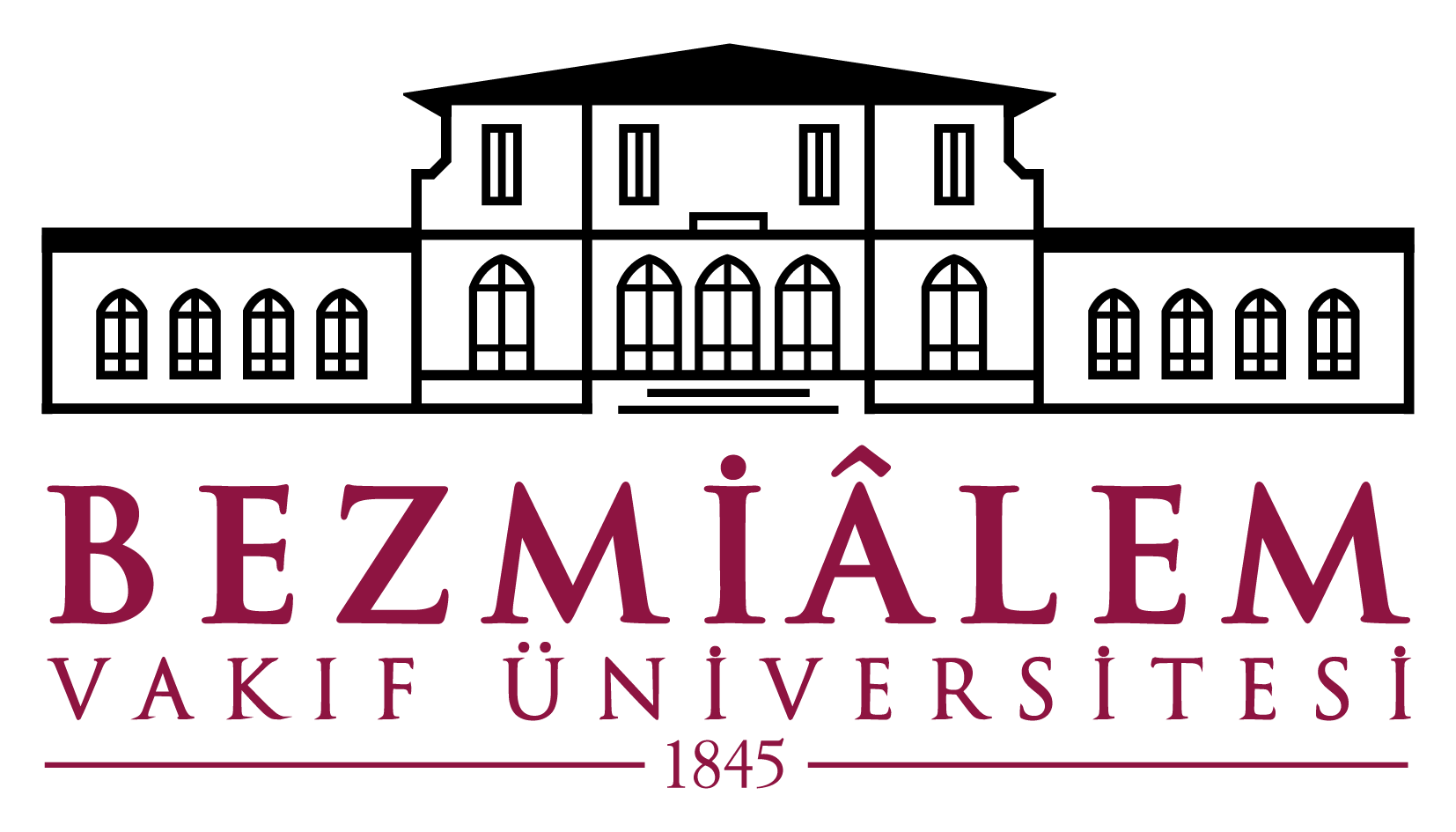 SIRA NOÖğrenim HedefiPuanlamaPuanlamaPuanlamaPuanlamaPuanlamaHedefin % 
AğırlığıSIRA NOÖğrenim Hedefi12345Hedefin % 
Ağırlığı1Laboratuvar kullanımı ve düzeni, genel davranış ve derse uyum20,00%2Ölçülere uygunluk (oran)20,00%3Dişlerin formu20,00%4Ark kurvatürüne uygunluk 20,00%5Dişlerin temas yüzeyleri/embraşürler20,00%GENEL ORTALAMA GENEL ORTALAMA GENEL ORTALAMA GENEL ORTALAMA GENEL ORTALAMA GENEL ORTALAMA GENEL ORTALAMA 100,00%SIRA NOÖğrenim HedefiPuanlamaPuanlamaPuanlamaPuanlamaPuanlamaHedefin % 
AğırlığıSIRA NOÖğrenim Hedefi12345Hedefin % 
Ağırlığı1Laboratuvar kullanımı ve düzeni, genel davranış ve derse uyum10,00%2Ölçülere uygunluk (oran)20,00%3Kron formu 25,00%4Kök formu 25,00%5Okluzal / İnsizal form20,00%GENEL ORTALAMA GENEL ORTALAMA GENEL ORTALAMA GENEL ORTALAMA GENEL ORTALAMA GENEL ORTALAMA GENEL ORTALAMA 100,00%SIRA NOÖğrenim HedefiPuanlamaPuanlamaPuanlamaPuanlamaPuanlamaHedefin % 
AğırlığıSIRA NOÖğrenim Hedefi12345Hedefin % 
Ağırlığı1Laboratuvar kullanımı ve düzeni, genel davranış ve derse uyum10,00%2Destek dişlerin birbirine paralelliği, giriş yolu 20,00%3Taper açısı10,00%4Palatinal/okluzal form10,00%5Basamak konfigürasyonu 20,00%6Okluzal mesafe 20,00%7Komşu dişlerin bütünlüğü10,00%GENEL ORTALAMA GENEL ORTALAMA GENEL ORTALAMA GENEL ORTALAMA GENEL ORTALAMA GENEL ORTALAMA GENEL ORTALAMA 100,00%SIRA NOÖğrenim HedefiPuanlamaPuanlamaPuanlamaPuanlamaPuanlamaHedefin % 
AğırlığıSIRA NOÖğrenim Hedefi12345Hedefin % 
Ağırlığı1Laboratuvar kullanımı ve düzeni, genel davranış ve derse uyum20,00%2Die’ların pozisyonlandırılması 20,00%3Modelin yapısal bütünlüğü 20,00%4Oklüzyon düzlemi 20,00%5Modellerin artikülatöre yerleşimi 20,00%GENEL ORTALAMA GENEL ORTALAMA GENEL ORTALAMA GENEL ORTALAMA GENEL ORTALAMA GENEL ORTALAMA GENEL ORTALAMA 100,00%SIRA NOÖğrenim HedefiPuanlamaPuanlamaPuanlamaPuanlamaPuanlamaHedefin % 
AğırlığıSIRA NOÖğrenim Hedefi12345Hedefin % 
Ağırlığı1Laboratuvar kullanımı ve düzeni, genel davranış ve derse uyum10,00%2Taper açısı20,00%3Okluzal mesafe20,00%4Basamak Konfigürasyonu20,00%5Komşu dişin bütünlüğü10,00%6Palatinal/okluzal form20,00%GENEL ORTALAMA GENEL ORTALAMA GENEL ORTALAMA GENEL ORTALAMA GENEL ORTALAMA GENEL ORTALAMA GENEL ORTALAMA 100,00%SIRA NOÖğrenim HedefiPuanlamaPuanlamaPuanlamaPuanlamaPuanlamaHedefin % 
AğırlığıSIRA NOÖğrenim Hedefi12345Hedefin % 
Ağırlığı1Laboratuvar kullanımı ve düzeni, genel davranış ve derse uyum10,00%2Diş morfolojisi 20,00%3Konnektörlerin yeri ve şekli 20,00%4Yapısal sağlamlık 20,00%5Gövde şekli 20,00%6Marjinal bütünlük 10,00%GENEL ORTALAMA GENEL ORTALAMA GENEL ORTALAMA GENEL ORTALAMA GENEL ORTALAMA GENEL ORTALAMA GENEL ORTALAMA 100,00%SIRA NOÖğrenim HedefiPuanlamaPuanlamaPuanlamaPuanlamaPuanlamaHedefin % 
AğırlığıSIRA NOÖğrenim Hedefi12345Hedefin % 
Ağırlığı1Laboratuvar kullanımı ve düzeni, genel davranış ve derse uyum10,00%2Die spacer uygulaması 15,00%3Mum modelasyonun boyutu 30,00%4Mum modelasyonun formu 30,00%5Mum modelasyonun yüzeyi 15,00%GENEL ORTALAMA GENEL ORTALAMA GENEL ORTALAMA GENEL ORTALAMA GENEL ORTALAMA GENEL ORTALAMA GENEL ORTALAMA 100,00%SIRA NOÖğrenim HedefiPuanlamaPuanlamaPuanlamaPuanlamaPuanlamaHedefin % 
AğırlığıSIRA NOÖğrenim Hedefi12345Hedefin % 
Ağırlığı1Laboratuvar kullanımı ve düzeni, genel davranış ve derse uyum10,00%2Ön diş dizimi 20,00%3Arka diş dizimi 20,00%4Üst çene cam teması10,00%5Okluzal kapanış10,00%6Modelaj 10,00%7Tesviye10,00%8Cila10,00%GENEL ORTALAMA GENEL ORTALAMA GENEL ORTALAMA GENEL ORTALAMA GENEL ORTALAMA GENEL ORTALAMA GENEL ORTALAMA 100,00%SIRA NOÖğrenim HedefiPuanlamaPuanlamaPuanlamaPuanlamaPuanlamaHedefin % 
AğırlığıSIRA NOÖğrenim Hedefi12345Hedefin % 
Ağırlığı1Laboratuvar kullanımı ve düzeni, genel davranış ve derse uyum10,00%2Kavite preperasyonu30,00%3Kaide-matriks20,00%4Restorasyon bitim20,00%5Restorasyon polisaj20,00%GENEL ORTALAMA GENEL ORTALAMA GENEL ORTALAMA GENEL ORTALAMA GENEL ORTALAMA GENEL ORTALAMA GENEL ORTALAMA 100,00%SIRA NOÖğrenim HedefiPuanlamaPuanlamaPuanlamaPuanlamaPuanlamaHedefin % 
AğırlığıSIRA NOÖğrenim Hedefi12345Hedefin % 
Ağırlığı1Laboratuvar kullanımı ve düzeni, genel davranış ve derse uyum10,00%2Pulpa Boynuzlarının Kaldırılması5,00%3Geniş-Dar Kavite10,00%4Flaring10,00%5Apikal Sonlanma40,00%6Kondansasyon20,00%7Pulpa Odasının Temizlenmesi5,00%GENEL ORTALAMA GENEL ORTALAMA GENEL ORTALAMA GENEL ORTALAMA GENEL ORTALAMA GENEL ORTALAMA GENEL ORTALAMA 100,00%SIRA NOÖğrenim HedefiPuanlamaPuanlamaPuanlamaPuanlamaPuanlamaHedefin % 
AğırlığıSIRA NOÖğrenim Hedefi12345Hedefin % 
Ağırlığı1Laboratuvar kullanımı ve düzeni, genel davranış ve derse uyum10,00%2Kavite derinliğinin doğru oluşturulması (2 mm)30,00%3Kavite sınırlarının doğru konumlandırılması (Bukko-lingual yönde tüberküller arası mesafenin 1/3'ünü geçmeyecek, marginal cusplar korunacak)20,00%4Kavite duvarlarının ve tabanının düz olması20,00%5Bukkal ve lingual duvarların tabana doğru genişleyen formunun sağlanması20,00%GENEL ORTALAMA GENEL ORTALAMA GENEL ORTALAMA GENEL ORTALAMA GENEL ORTALAMA GENEL ORTALAMA GENEL ORTALAMA 100,00%SIRA NOÖğrenim HedefiPuanlamaPuanlamaPuanlamaPuanlamaPuanlamaHedefin % 
AğırlığıSIRA NOÖğrenim Hedefi12345Hedefin % 
Ağırlığı1Laboratuvar kullanımı ve düzeni, genel davranış ve derse uyum10,00%2Amputasyon kavitesinin açılması40,00%3Pulpa odasının temizlenmesi10,00%4Fissür örtücü uygulaması40,00%GENEL ORTALAMA GENEL ORTALAMA GENEL ORTALAMA GENEL ORTALAMA GENEL ORTALAMA GENEL ORTALAMA GENEL ORTALAMA 100,00%SIRA NOÖğrenim HedefiPuanlamaPuanlamaPuanlamaPuanlamaPuanlamaHedefin % 
AğırlığıSIRA NOÖğrenim Hedefi12345Hedefin % 
Ağırlığı1Laboratuvar kullanımı ve düzeni, genel davranış ve derse uyum10,00%2Hasta ve koltuk pozisyonu10,00%3Hekim oturma pozisyonu10,00%4Hekim çalışma pozisyonu10,00%5Alet tutuşu10,00%6Ekartasyon10,00%7Çalışma bölgesinin aydınlatılması10,00%8Destek parmak konumu10,00%9Aletin diş yüzeyine yerleştirilmesi5,00%10Alet ucunun çalışma açısı5,00%11Çalışma kuvveti10,00%GENEL ORTALAMA GENEL ORTALAMA GENEL ORTALAMA GENEL ORTALAMA GENEL ORTALAMA GENEL ORTALAMA GENEL ORTALAMA 100,00%SIRA NOÖğrenim HedefiPuanlamaPuanlamaPuanlamaPuanlamaPuanlamaHedefin % 
AğırlığıSIRA NOÖğrenim Hedefi12345Hedefin % 
Ağırlığı1Laboratuvar kullanımı ve düzeni, genel davranış ve derse uyum20,00%2Ön diş dizimi 20,00%3Arka diş dizimi 20,00%4Kroşe değerlendirilmesi 20,00%5Artikülatöre alma 20,00%GENEL ORTALAMA GENEL ORTALAMA GENEL ORTALAMA GENEL ORTALAMA GENEL ORTALAMA GENEL ORTALAMA GENEL ORTALAMA 100,00%SIRA NOÖğrenim HedefiPuanlamaPuanlamaPuanlamaPuanlamaPuanlamaHedefin % 
AğırlığıSIRA NOÖğrenim Hedefi12345Hedefin % 
Ağırlığı1Laboratuvar kullanımı ve düzeni, genel davranış ve derse uyum10,00%2Taper açısı 10,00%3Basamak konfigürasyonu10,00%4Palatinal/oklüzal form 10,00%5Komşu dişin bütünlüğü 10,00%6Ölçü25,00%7Geçici kron 25,00%GENEL ORTALAMA GENEL ORTALAMA GENEL ORTALAMA GENEL ORTALAMA GENEL ORTALAMA GENEL ORTALAMA GENEL ORTALAMA 100,00%SIRA NOÖğrenim HedefiPuanlamaPuanlamaPuanlamaPuanlamaPuanlamaHedefin % 
AğırlığıSIRA NOÖğrenim Hedefi12345Hedefin % 
Ağırlığı1Hastayı karşılama, iletişim, uygulama dersi kurallarına uyum (kılık/kıyafet, uygulama dersi saatlerine riayet vs.)10,00%2Endikasyon10,00%3Preparasyon20,00%4Ölçü10,00%5Geçici kron5,00%6Kapanış10,00%7Metal prova10,00%8Dentin prova10,00%9Glazür5,00%10Simantasyon10,00%GENEL ORTALAMA GENEL ORTALAMA GENEL ORTALAMA GENEL ORTALAMA GENEL ORTALAMA GENEL ORTALAMA GENEL ORTALAMA 100,00%SIRA NOÖğrenim HedefiPuanlamaPuanlamaPuanlamaPuanlamaPuanlamaHedefin % 
AğırlığıSIRA NOÖğrenim Hedefi12345Hedefin % 
Ağırlığı1Hastayı karşılama, iletişim, uygulama dersi kurallarına uyum (kılık/kıyafet, uygulama dersi saatlerine riayet vs.)10,00%2Anemnez20,00%3Kavite preperasyonu30,00%4Matriks10,00%5Bitim polisaj30,00%GENEL ORTALAMA GENEL ORTALAMA GENEL ORTALAMA GENEL ORTALAMA GENEL ORTALAMA GENEL ORTALAMA GENEL ORTALAMA 100,00%SIRA NOÖğrenim HedefiPuanlamaPuanlamaPuanlamaPuanlamaPuanlamaHedefin % 
AğırlığıSIRA NOÖğrenim Hedefi12345Hedefin % 
Ağırlığı1Hastayı karşılama, iletişim, uygulama dersi kurallarına uyum (kılık/kıyafet, uygulama dersi saatlerine riayet vs.)20,00%2Kök Kanalının Şekillendirilmesi20,00%3Apikal Sonlanma30,00%4Lateral Kompaksiyon30,00%GENEL ORTALAMA GENEL ORTALAMA GENEL ORTALAMA GENEL ORTALAMA GENEL ORTALAMA GENEL ORTALAMA GENEL ORTALAMA 100,00%SIRA NOÖğrenim HedefiPuanlamaPuanlamaPuanlamaPuanlamaPuanlamaHedefin % 
AğırlığıSIRA NOÖğrenim Hedefi12345Hedefin % 
Ağırlığı1Hastayı karşılama, iletişim, uygulama dersi kurallarına uyum (kılık/kıyafet, uygulama dersi saatlerine riayet vs.)10,00%2Sterilizasyon ve dezenfeksiyon uygulamaları10,00%3Hastanın tıbbi ve dental hikayesinin değerlendirilmesi10,00%4Radyografik bulguların değerlendirilmesi10,00%5Periodontal kayıtlar20,00%6Teşhis10,00%7İnstrumentasyon30,00%GENEL ORTALAMA GENEL ORTALAMA GENEL ORTALAMA GENEL ORTALAMA GENEL ORTALAMA GENEL ORTALAMA GENEL ORTALAMA 100,00%SIRA NOÖğrenim HedefiPuanlamaPuanlamaPuanlamaPuanlamaPuanlamaHedefin % 
AğırlığıSIRA NOÖğrenim Hedefi12345Hedefin % 
Ağırlığı1Hastayı karşılama, iletişim, uygulama dersi kurallarına uyum (kılık/kıyafet, uygulama dersi saatlerine riayet vs.)10,00%2Preoperatif değerlendirme (hastayı karşılama, aileden anemnez alma, hastayı konumlandırma, ünit ve malzemelerin uygunluğu, muayene, tedavi planlaması, aileyi bilgilendirme)10,00%3Davranış yönlendirme10,00%4Çürük temizleme ve kavite preparasyonu20,00%5İzolasyon (kanama kontrolü, tükürük izolasyonu, band yerleştirme)10,00%6Kaide ve restorasyon10,00%7Teorik Sorular20,00%8Staj işlemlerinin değerlendirilmesi (toplam iş sayısının %80 ve üzerinde tam puan alındı ise: 5, %60-80 arası: 4, %40-60 arası: 3, %20-40 arası: 2, %20'den az ise: 1)10,00%GENEL ORTALAMA GENEL ORTALAMA GENEL ORTALAMA GENEL ORTALAMA GENEL ORTALAMA GENEL ORTALAMA GENEL ORTALAMA 100,00%SIRA NOÖğrenim HedefiPuanlamaPuanlamaPuanlamaPuanlamaPuanlamaHedefin % 
AğırlığıSIRA NOÖğrenim Hedefi12345Hedefin % 
Ağırlığı1Hastayı karşılama, iletişim, uygulama dersi kurallarına uyum (kılık/kıyafet, uygulama dersi saatlerine riayet vs.)10,00%2Diş çekimi öncesinde klinik ve radyografik değerlendirme20,00%3Anestezi tekniği20,00%4Doğru alet seçimi10,00%5Diş çekim tekniği20,00%6Çekim soketinin kontrolü (kanama, lezyon vs)10,00%7Postoperatif bakım uyarıları10,00%GENEL ORTALAMA GENEL ORTALAMA GENEL ORTALAMA GENEL ORTALAMA GENEL ORTALAMA GENEL ORTALAMA GENEL ORTALAMA 100,00%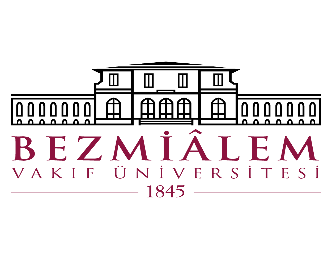 SIRA NOÖğrenim HedefiPuanlamaPuanlamaPuanlamaPuanlamaPuanlamaHedefin % 
AğırlığıSIRA NOÖğrenim Hedefi12345Hedefin % 
Ağırlığı1Hastayı karşılama, iletişim, uygulama dersi kurallarına uyum (kılık/kıyafet, uygulama dersi saatlerine riayet vs.)10,00%2Anemnez10,00%3Klinik Muayene15,00%4Radyografi Yorumlama ve Landmark Tanımlama25,00%5Klinik Teşhis30,00%6Tedavi Planlaması10,00%GENEL ORTALAMA GENEL ORTALAMA GENEL ORTALAMA GENEL ORTALAMA GENEL ORTALAMA GENEL ORTALAMA GENEL ORTALAMA 100,00%Ders adıKonu adıKatkı oranı (%)Mesleki UygulamalarÖğrenme DüzeyiPedodonti IIÇocuklarda prefabrike zirkon kronlar100Prefabrike zirkon kronları tanır, uygulama endikasyonlarını tespit eder.1Pedodonti IKanıta dayalı diş hekimliği100Kanıta dayalı diş hekimliğini tanımlar, literatür taraması yapar, bilimsel yayınların kanıt seviyelerini ayırt eder1Pedodonti IIPedodontide Sedasyon ve Genel Anestezi100Genel Anestezi altında dental tedavi yapılması için gerekli endikasyonları sayar.1Dijital Diş Hekimliği ve YeniliklerÇocuk Diş Hekimliğinde Lazer ve Ozon Uygulamaları100Çocuklarda lazer tedavi seçeneklerini sayar.1Protetik Diş Tedavisi IVLingualize Oklüzyon100Tam protezlerde lingualize oklüzyon uygulaması3Protetik Diş Tedavisi IVProtez Adezivleri ve temizleyicileri100Hareketli protez adezivleri ve temizleyicileri kullanımı3Protetik Diş Tedavisi IVİmmediat protezler100İmmediat protezler2Protetik Diş Tedavisi IVTam protezlerde fonasyon100Tam protezlerde fonasyon kontrolü3Ağız Diş ve Çene Cerrahisi Klinik Eğitim IIAğız diş ve çene cerrahisinde lazer uygulamaları100Ağız diş ve çene cerrahisinde lazer uygulamaları1Ağız Diş ve Çene Cerrahisi Klinik Eğitim IIAğız diş ve çene cerrahisinde koter kullanımı100Ağız diş ve çene cerrahisi pratiğinde koter kullanımı2Dentoalveolar TravmaKron kırıkları100Build-up kompozit restorasyonlar2Klinik Eğitim Restoratif Diş Tedavisi IIPosterior kompozit100Bulkfill kompozit dolgu4Restoratif Diş Tedavisi IIIRestoratif Diş Hekimliğinde Lazer Uygulamaları100Lazer ile Diş Beyazlatma2Restoratif Diş Tedavisi IIDentin hassasiyeti100Lazer ile Dentin Hassasiyeti tedavisi2Restoratif Diş Tedavisi IIMinimal invaziv Tedaviler100Lazer ile çürük uzaklaştırma2Restoratif Diş Tedavisi IIKompozit rezinlerde başarısızlık100Polimerizasyon büzülmesi ve önleme yöntemleri2Restoratif Diş Tedavisi IIBaşlangıç çürük lezyonları ve tedavi yöntemleri100Rezinin filtrasyon tedavisi2Ortodonti IModel AnalizleriBolton Analizi4Ortodonti ISefalometrik AnalizlerEpker Analizi2Ortodonti ISefalometrik AnalizlerSubtelny Analizi2Ortodonti ISefalometrik AnalizlerBaş ve Yüz İndisleri2Ortodonti IDaimî Dentisyonun Gelişimiİnsanda diş yaşı belirlenmesi2Ortodonti IDaimî Dentisyonun GelişimiNatal ve Neonatal Dişlerin Tedavisi2Ortodonti IOrtodontide okluzyon kavramı ve terminolojiOklüzyonun 6 anahtarına göre oklüzyonun muayenesi2Ortodonti IMandibulanın pozisyonlarıTemporamandibular Eklem Muayenesi2Ortodonti IStomatognatik sistemin fizyolojisiSolunum anomalisi tespiti3Ortodonti IStomatognatik sistemin fizyolojisiBeslenme anomalisi tespiti3Ortodonti IStomatognatik sistemin fizyolojisiKonuşma anomalisi tespiti3Ortodonti IDudak damak yarıkları etiyolojisiPreoperatif Nazoalveoler Şekillendirme1Ortodonti IBüyüme Gelişim Tespit YöntemleriEl Bilek Radyografilerinden İskelet Yaşı Tayini2Ortodonti IBüyüme Gelişim Tespit YöntemleriServikal Vertebralardan Büyüme Dönemi Tespiti2Ortodonti IIUyku apnesiÇocukta Uyku Apnesi Teşhisi 2Ortodonti IIİnterdisipliner Tedaviler Hızlı Diş Ekstrüzyonu1Ortodonti IIÜst Çene GenişletmesiSemi-Rapid Üst Çene Genişletmesi1Ortodonti IIÜst Çene GenişletmesiAlterne Hızlı Üst Çene Ekspansiyon ve Konstrüksiyonu1Ortodonti IIOrtodontide AnkrajMini vidaların klinik kullanımı1Ortodonti IIOrtognatik Cerrahi Ortognatik Cerrahi Hazırlığı1Ortodonti IIOrtodontik MateryallerOrtodontik Tellerin Fiziksel ve Kimyasal Özellikleri1Ortodonti IIOrtodontik MateryallerOrtodontik Braketlerin Fiziksel ve Kimyasal Özellikleri1Ortodonti II3 Boyut Teknolojisinin Ortodontide Kullanımı3 boyutlu fotoğraflar3Ortodonti II3 Boyut Teknolojisinin Ortodontide Kullanımı3 boyutlu Sefalometrik analizler1Ortodonti II3 Boyut Teknolojisinin Ortodontide KullanımıŞeffaf plak tedavileri1Ortodonti IIÜst Çene Genişletme IICerrahi destekli hızlı üst çene genişletmesi3Ortodonti IIYarık Dudak Damakların TedavisiNazoalveoler şekillendirme 1Klinik Eğitim Ortodonti I-Hareketli Aygıt Planlanması ve Üretimi2Klinik Eğitim Ortodonti II-Dijital Sefalometrik Radyografi Analiz2Klinik Öncesi Uygulama OrtodontiTopuz Kroşe BükümüHareketli Ortodontik Aygıtlardaki Aktif ve Pasif Unsurların Bükümü2Klinik Öncesi Uygulama OrtodontiAdams Kroşe BükümüHareketli Ortodontik Aygıtlardaki Aktif ve Pasif Unsurların Bükümü2Klinik Öncesi Uygulama OrtodontiVestibüler Ark BükümüHareketli Ortodontik Aygıtlardaki Aktif ve Pasif Unsurların Bükümü2Klinik Öncesi Uygulama OrtodontiGeri dönen vestibüler ark bükümüHareketli Ortodontik Aygıtlardaki Aktif ve Pasif Unsurların Bükümü2Klinik Öncesi Uygulama OrtodontiMeziodistal zemberek bükümüHareketli Ortodontik Aygıtlardaki Aktif ve Pasif Unsurların Bükümü2Klinik Öncesi Uygulama OrtodontiLabiolingual kroşe bükümüHareketli Ortodontik Aygıtlardaki Aktif ve Pasif Unsurların Bükümü2Klinik Eğitim ADÇR I / IIAftöz ülser tedavisiAft kürü uygulama2Klinik Eğitim ADÇR IIDVT UygulamalarıUzunluk ve açı ölçümü 2Klinik Eğitim ADÇR IIDVT UygulamalarıArk eğimini belirleyerek panoramik görüntü oluşturma2Klinik Eğitim ADÇR IIDVT UygulamalarıÇapraz kesit oluşturma2Klinik Eğitim ADÇR IIDVT UygulamalarıParasagital görüntü oluşturma2Klinik Eğitim ADÇR IIDVT UygulamalarıAnatomik Land markları tanıma2Dijital Diş Hekimliği ve YeniliklerVideo grafi ve kanal içi kameralar 100Kanal tedavisinde video grafi ve kanal içi kamera kullanımını tanımlar.1Dijital Diş Hekimliği ve YeniliklerUltrason Doppler Flowmetre100Ultrason doppler flowmetre kullanım endikasyonlarını sayar.1Endodonti IIIDöner alet sistemleri ile kök kanallarının şekillendirilmesi100Döner alet sistemlerini tanır, uygulama endikasyonlarını tespit eder, hastalarda çok kompleks olmayan vakalarda kullanır.3Endodonti IIEndokuron restorasyonlar100Endokuron restorasyonları tanır, uygulama endikasyonlarını sayar.1Endodonti IIIEndodontide antibiyotik kullanımı100Endodontide antibiyotik kullanımı gerektiren durumları sayar, gerekli durumlarda uygulamayı yapar. 4Endodonti IKanal içi irrigasyon uygulama100Kanal içi irrigasyon solüsyonlarını sayar, uygulama endikasyonlarını sayar.4Endodonti IIILazerle diş vitalitesinin belirlenmesi100Dişin vitalitesinin belirlenmesinde lazer kullanımını açıklar.1Endodonti IIILazerle kök kanal preparasyonu, dezenfeksiyonu ve dolumu 100Lazerlerin kök kanal tedavisinde kullanımını açıklar.1Klinik Eğitim Periodontoloji IISutür atma100Yumuşak dokularda sutür atma işlemini uygular.4Klinik Eğitim Periodontoloji ISutür alımı100Post-operatif bakım ve sutür alma işlemini uygular.4Klinik Eğitim Periodontoloji IIPeriodontal Pat Uygulaması100Periodontal cerrahi sonrası bölgede pat ile kanama kontrolü ve yara bakımını uygular.4Ortodonti IITemporomandibular Eklem Düzensizlikleri100Costen SendromuÖnTOrtodonti IDaimî Dentisyonun Gelişimi100Ugly Ducking StageÖnTOrtodonti IDaimî Dentisyonun Gelişimi100Dişlerin anormal indifa yoluna sahip olmasıÖnTADÇR IITME Düzensizlikleri100Eagle SendromuÖnTADÇR IITME Düzensizlikleri100Koronoid EngelÖnT